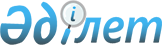 "Жаһандық және өңірлік ауқымдағы төтенше жағдайларды жою жөніндегі іс-қимыл жоспарларын бекіту туралы" Қазақстан Республикасы Үкіметінің 2017 жылғы 16 тамыздағы № 486 қаулысына өзгерістер мен толықтырулар енгізу туралыҚазақстан Республикасы Үкіметінің 2023 жылғы 14 шілдедегі № 565 қаулысы
      Қазақстан Республикасының Үкіметі ҚАУЛЫ ЕТЕДІ:
      1. "Жаһандық және өңірлік ауқымдағы төтенше жағдайларды жою жөніндегі іс-қимыл жоспарларын бекіту туралы" Қазақстан Республикасы Үкіметінің 2017 жылғы 16 тамыздағы № 486 қаулысына мынадай өзгерістер мен толықтырулар енгізілсін:
      1-тармақ мынадай редакцияда жазылсын: 
      "1. Мыналар:
      1) осы қаулыға 1-қосымшаға сәйкес Жойқын жер сілкінісі кезінде жаһандық және өңірлік ауқымдағы төтенше жағдайларды жою жөніндегі іс-қимыл жоспары;
      2) осы қаулыға 2-қосымшаға сәйкес Табиғи өрт шыққан кезде жаһандық және өңірлік ауқымдағы төтенше жағдайларды жою жөніндегі іс-қимыл жоспары;
      3) осы қаулыға 3-қосымшаға сәйкес Су жайылған, су көтерілген, су тасыған және сел тасыған кезде жаһандық және өңірлік ауқымдағы төтенше жағдайларды жою жөніндегі іс-қимыл жоспары;
      4) осы қаулыға 4-қосымшаға сәйкес Қысқы кезеңдегі төтенше жағдайлар, оның ішінде тыныс-тіршілікті қамтамасыз ету объектілеріндегі авариялар кезінде жаһандық және өңірлік ауқымдағы төтенше жағдайларды жою жөніндегі іс-қимыл жоспары;
      5) осы қаулыға 5-қосымшаға сәйкес Күшті әсер ететін, улы және радиоактивті заттардың атмосфераға шығарылуына байланысты төтенше жағдайлар кезінде жаһандық және өңірлік ауқымдағы төтенше жағдайларды жою жөніндегі іс-қимыл жоспары;
      6) осы қаулыға 6-қосымшаға сәйкес Қауіпті биологиялық факторлар туындаған кезде жаһандық және өңірлік ауқымдағы төтенше жағдайларды жою жөніндегі іс-қимыл жоспары;
      7) осы қаулыға 7-қосымшаға сәйкес Эпидемия туындаған кезде жаһандық және өңірлік ауқымдағы төтенше жағдайларды жою жөніндегі іс-қимыл жоспары;
      8) осы қаулыға 8-қосымшаға сәйкес Эпизоотиялар туындаған кезде жаһандық және өңірлік ауқымдағы төтенше жағдайларды жою жөніндегі іс-қимыл жоспары бекітілсін.";
      көрсетілген қаулыға 1 және 2-қосымшалар осы қаулыға 1 және 2-қосымшаларға сәйкес жаңа редакцияда жазылсын;
      осы қаулыға 3, 4, 5, 6, 7 және 8-қосымшаларға сәйкес 3, 4, 5, 6, 7 және 8-қосымшалармен толықтырылсын.
      2. Осы қаулы қол қойылған күнінен бастап қолданысқа енгізіледі. Жойқын жер сілкінісі кезінде жаһандық және өңірлік ауқымдағы төтенше жағдайларды жою жөніндегі іс-қимыл жоспары Қазақстан Республикасындағы жойқын жер сілкінісінің салдарын жою үшін тартылатын күштер мен құралдардың есебі
      Ескертпелер:
      РЖШ-ның құрамына  төтенше жағдайларды жоюға жауапты ұйымдардың өкілдері кіргізілуі мүмкін (қажет болған жағдайда);
      орталық атқарушы органдар жаһандық және өңірлік ауқымдағы төтенше жағдайларды жою жөніндегі ведомстволық іс-қимыл жоспарларын әзірлеу мен бекітуді осы жоспарды ескере отырып және азаматтық қорғау саласындағы уәкілетті органның бұйрығымен бекітілген құрылымға сәйкес азаматтық қорғау саласындағы уәкілетті органмен келісу бойынша ұйымдастырады;
      сағат + – төтенше жағдайдың туындағаны туралы сигнал түскен уақыт;
      +0.30; +1.00 – іс-шараларды орындаудың шекті уақыты, мұнда нүктеге дейін сағат, нүктеден кейін минуттар көрсетіледі;
      аббревиатуралардың толық жазылуы:
      БАҚ – бұқаралық ақпарат құралдары;
      ВАМК – Төтенше жағдайлардың алдын алу және оларды жою жөніндегі ведомствоаралық мемлекеттік комиссия;
      ЖЖМ – жанар-жағармай материалдары;
      РЖШ – табиғи және техногендік сипаттағы төтенше жағдайларды жою жөніндегі республикалық жедел штаб;
      СИМ – Қазақстан Республикасының Сауда және интеграция министрлігі;
      СІМ – Қазақстан Республикасының Сыртқы істер министрлігі;
      ТВ – телевизия;
      ТЖМ – Қазақстан Республикасының Төтенше жағдайлар министрлігі;
      ХҚКО – халыққа қызмет көрсету орталығы. Табиғи өрт шыққан кезде жаһандық және өңірлік ауқымдағы төтенше жағдайларды жою жөніндегі іс-қимыл жоспары Қазақстан Республикасында табиғи өрт салдарын жою үшін тартылатын күштер мен құралдардың есебі
      Ескертпелер:
      РЖШ-ның құрамына  төтенше жағдайларды жоюға жауапты ұйымдардың өкілдері кіргізілуі мүмкін (қажет болған жағдайда);
      орталық атқарушы органдар жаһандық және өңірлік ауқымдағы төтенше жағдайларды жою жөніндегі ведомстволық іс-қимыл жоспарларын әзірлеу мен бекітуді осы жоспарды ескере отырып және азаматтық қорғау саласындағы уәкілетті органның бұйрығымен бекітілген құрылымға сәйкес азаматтық қорғау саласындағы уәкілетті органмен келісу бойынша ұйымдастырады;
      сағат + – төтенше жағдайдың туындағаны туралы сигнал түскен уақыт;
      +0.30; +1.00 – іс-шараларды орындаудың шекті уақыты, мұнда нүктеге дейін сағат, нүктеден кейін минуттар көрсетіледі;
      аббревиатуралардың толық жазылуы:
      БАҚ – бұқаралық ақпарат құралдары;
      ВАМК – Төтенше жағдайлардың алдын алу және оларды жою жөніндегі ведомствоаралық мемлекеттік комиссия;
      ЖЖМ – жанар-жағармай материалдары;
      РЖШ – табиғи және техногендік сипаттағы төтенше жағдайларды жою жөніндегі республикалық жедел штаб;
      СИМ – Қазақстан Республикасының Сауда және интеграция министрлігі;
      СІМ – Қазақстан Республикасының Сыртқы істер министрлігі;
      ТВ – телевизия;
      ТЖМ – Қазақстан Республикасының Төтенше жағдайлар министрлігі;
      ХҚКО – халыққа қызмет көрсету орталығы. Су жайылған, су көтерілген, су тасыған және сел тасыған кезде жаһандық және өңірлік ауқымдағы төтенше жағдайларды жою жөніндегі іс-қимыл жоспары  Су жайылған, су көтерілген, су тасыған және сел тасыған кезде зардаптарды жою үшін тартылатын күштер мен құралдардың есебі
      Ескертпелер:
      РЖШ-ның құрамына  төтенше жағдайларды жоюға жауапты ұйымдардың өкілдері кіргізілуі мүмкін (қажет болған жағдайда);
      орталық атқарушы органдар жаһандық және өңірлік ауқымдағы төтенше жағдайларды жою жөніндегі ведомстволық іс-қимыл жоспарларын әзірлеу мен бекітуді осы жоспарды ескере отырып және азаматтық қорғау саласындағы уәкілетті органның бұйрығымен бекітілген құрылымға сәйкес азаматтық қорғау саласындағы уәкілетті органмен келісу бойынша ұйымдастырады;
      сағат + – төтенше жағдайдың туындағаны туралы сигнал түскен уақыт;
      +0.30; +1.00 – іс-шараларды орындаудың шекті уақыты, мұнда нүктеге дейін сағат, нүктеден кейін минуттар көрсетіледі;
      аббревиатуралардың толық жазылуы:
      БАҚ – бұқаралық ақпарат құралдары;
      ВАМК – Төтенше жағдайлардың алдын алу және оларды жою жөніндегі ведомствоаралық мемлекеттік комиссия;
      ЖЖМ – жанар-жағармай материалдары;
      РЖШ – табиғи және техногендік сипаттағы төтенше жағдайларды жою жөніндегі республикалық жедел штаб;
      СИМ – Қазақстан Республикасының Сауда және интеграция министрлігі;
      СІМ – Қазақстан Республикасының Сыртқы істер министрлігі;
      ТВ – телевизия;
      ТЖМ – Қазақстан Республикасының Төтенше жағдайлар министрлігі;
      ХҚКО – халыққа қызмет көрсету орталығы. Қысқы кезеңдегі төтенше жағдайлар, оның ішінде тыныс-тіршілікті қамтамасыз ету объектілеріндегі авариялар кезінде жаһандық және өңірлік ауқымдағы төтенше жағдайларды жою жөніндегі іс-қимыл жоспары Қысқы кезеңдегі төтенше жағдайлар, оның ішінде тыныс-тіршілікті қамтамасыз ету объектілеріндегі авариялар кезінде төтенше жағдайларды жоюға тартылатын күштер мен құралдардың есебі
      Ескертпелер:
      РЖШ-ның құрамына  төтенше жағдайларды жоюға жауапты ұйымдардың өкілдері кіргізілуі мүмкін (қажет болған жағдайда);
      орталық атқарушы органдар жаһандық және өңірлік ауқымдағы төтенше жағдайларды жою жөніндегі ведомстволық іс-қимыл жоспарларын әзірлеу мен бекітуді осы жоспарды ескере отырып және азаматтық қорғау саласындағы уәкілетті органның бұйрығымен бекітілген құрылымға сәйкес азаматтық қорғау саласындағы уәкілетті органмен келісу бойынша ұйымдастырады;
      сағат + – төтенше жағдайдың туындағаны туралы сигнал түскен уақыт;
      +0.30; +1.00 – іс-шараларды орындаудың шекті уақыты, мұнда нүктеге дейін сағат, нүктеден кейін минуттар көрсетіледі;
      аббревиатуралардың толық жазылуы:
      БАҚ – бұқаралық ақпарат құралдары;
      ВАМК – Төтенше жағдайлардың алдын алу және оларды жою жөніндегі ведомствоаралық мемлекеттік комиссия;
      ЖЖМ – жанар-жағармай материалдары;
      РЖШ – табиғи және техногендік сипаттағы төтенше жағдайларды жою жөніндегі республикалық жедел штаб;
      СИМ – Қазақстан Республикасының Сауда және интеграция министрлігі;
      СІМ – Қазақстан Республикасының Сыртқы істер министрлігі;
      ТВ – телевизия;
      ТЖМ – Қазақстан Республикасының Төтенше жағдайлар министрлігі;
      ХҚКО – халыққа қызмет көрсету орталығы. Күшті әсер ететін, улы және радиоактивті заттардың атмосфераға шығарылуына байланысты төтенше жағдайлар кезінде жаһандық және өңірлік ауқымдағы төтенше жағдайларды жою жөніндегі іс-қимыл жоспары Күшті әсер ететін, улы және радиоактивті заттардың атмосфераға шығарылуына байланысты төтенше жағдайлар кезіндегі салдарды жою үшін тартылатын күштер мен құралдардың есебі
      Ескертпелер:
      РЖШ-ның құрамына  төтенше жағдайларды жоюға жауапты ұйымдардың өкілдері кіргізілуі мүмкін (қажет болған жағдайда);
      орталық атқарушы органдар жаһандық және өңірлік ауқымдағы төтенше жағдайларды жою жөніндегі ведомстволық іс-қимыл жоспарларын әзірлеу мен бекітуді осы жоспарды ескере отырып және азаматтық қорғау саласындағы уәкілетті органның бұйрығымен бекітілген құрылымға сәйкес азаматтық қорғау саласындағы уәкілетті органмен келісу бойынша ұйымдастырады;
      сағат + – төтенше жағдайдың туындағаны туралы сигнал түскен уақыт;
      +0.30; +1.00 – іс-шараларды орындаудың шекті уақыты, мұнда нүктеге дейін сағат, нүктеден кейін минуттар көрсетіледі;
      аббревиатуралардың толық жазылуы:
      БАҚ – бұқаралық ақпарат құралдары;
      ВАМК – Төтенше жағдайлардың алдын алу және оларды жою жөніндегі ведомствоаралық мемлекеттік комиссия;
      ЖЖМ – жанар-жағармай материалдары;
      РЖШ – табиғи және техногендік сипаттағы төтенше жағдайларды жою жөніндегі республикалық жедел штаб;
      СИМ – Қазақстан Республикасының Сауда және интеграция министрлігі;
      СІМ – Қазақстан Республикасының Сыртқы істер министрлігі;
      ТВ – телевизия;
      ТЖМ – Қазақстан Республикасының Төтенше жағдайлар министрлігі;
      ХҚКО – халыққа қызмет көрсету орталығы. Қауіпті биологиялық факторлар туындаған кезде жаһандық және өңірлік ауқымдағы төтенше жағдайларды жою жөніндегі іс-қимыл жоспары Қауіпті биологиялық факторлар туындаған кездегі салдарды жою үшін тартылатын күштер мен құралдардың есебі
      Ескертпелер:
      РЖШ-ның құрамына  төтенше жағдайларды жоюға жауапты ұйымдардың өкілдері кіргізілуі мүмкін (қажет болған жағдайда);
      орталық атқарушы органдар жаһандық және өңірлік ауқымдағы төтенше жағдайларды жою жөніндегі ведомстволық іс-қимыл жоспарларын әзірлеу мен бекітуді осы жоспарды ескере отырып және азаматтық қорғау саласындағы уәкілетті органның бұйрығымен бекітілген құрылымға сәйкес азаматтық қорғау саласындағы уәкілетті органмен келісу бойынша ұйымдастырады;
      сағат + – төтенше жағдайдың туындағаны туралы сигнал түскен уақыт;
      +0.30; +1.00 – іс-шараларды орындаудың шекті уақыты, мұнда нүктеге дейін сағат, нүктеден кейін минуттар көрсетіледі;
      аббревиатуралардың толық жазылуы:
      БАҚ – бұқаралық ақпарат құралдары;
      ВАМК – Төтенше жағдайлардың алдын алу және оларды жою жөніндегі ведомствоаралық мемлекеттік комиссия;
      ЖЖМ – жанар-жағармай материалдары;
      РЖШ – табиғи және техногендік сипаттағы төтенше жағдайларды жою жөніндегі республикалық жедел штаб;
      СИМ – Қазақстан Республикасының Сауда және интеграция министрлігі;
      СІМ – Қазақстан Республикасының Сыртқы істер министрлігі;
      ТВ – телевизия;
      ТЖМ – Қазақстан Республикасының Төтенше жағдайлар министрлігі;
      ХҚКО – халыққа қызмет көрсету орталығы. Эпидемиялар туындаған кезде жаһандық және өңірлік ауқымдағы төтенше жағдайларды жою жөніндегі іс-қимыл жоспары  Эпидемия туындаған кезде салдарын жоюға тартылатын күштер мен құралдардың есебі
      Ескертпелер:
      РЖШ-ның құрамына  төтенше жағдайларды жоюға жауапты ұйымдардың өкілдері кіргізілуі мүмкін (қажет болған жағдайда);
      орталық атқарушы органдар жаһандық және өңірлік ауқымдағы төтенше жағдайларды жою жөніндегі ведомстволық іс-қимыл жоспарларын әзірлеу мен бекітуді осы жоспарды ескере отырып және азаматтық қорғау саласындағы уәкілетті органның бұйрығымен бекітілген құрылымға сәйкес азаматтық қорғау саласындағы уәкілетті органмен келісу бойынша ұйымдастырады;
      сағат + – төтенше жағдайдың туындағаны туралы сигнал түскен уақыт;
      +0.30; +1.00 – іс-шараларды орындаудың шекті уақыты, мұнда нүктеге дейін сағат, нүктеден кейін минуттар көрсетіледі;
      аббревиатуралардың толық жазылуы:
      БАҚ – бұқаралық ақпарат құралдары;
      ВАМК – Төтенше жағдайлардың алдын алу және оларды жою жөніндегі ведомствоаралық мемлекеттік комиссия;
      ЖЖМ – жанар-жағармай материалдары;
      РЖШ – табиғи және техногендік сипаттағы төтенше жағдайларды жою жөніндегі республикалық жедел штаб;
      СИМ – Қазақстан Республикасының Сауда және интеграция министрлігі;
      СІМ – Қазақстан Республикасының Сыртқы істер министрлігі;
      ТВ – телевизия;
      ТЖМ – Қазақстан Республикасының Төтенше жағдайлар министрлігі;
      ХҚКО – халыққа қызмет көрсету орталығы. Эпизоотиялар туындаған кезде жаһандық және өңірлік ауқымдағы төтенше жағдайларды жою жөніндегі іс-қимыл жоспары  Эпизоотия туындаған кездегі салдарды жою үшін тартылатын күштер мен құралдардың есебі
      Ескертпелер:
      РЖШ-ның құрамына  төтенше жағдайларды жоюға жауапты ұйымдардың өкілдері кіргізілуі мүмкін (қажет болған жағдайда);
      орталық атқарушы органдар жаһандық және өңірлік ауқымдағы төтенше жағдайларды жою жөніндегі ведомстволық іс-қимыл жоспарларын әзірлеу мен бекітуді осы жоспарды ескере отырып және азаматтық қорғау саласындағы уәкілетті органның бұйрығымен бекітілген құрылымға сәйкес азаматтық қорғау саласындағы уәкілетті органмен келісу бойынша ұйымдастырады;
      сағат + – төтенше жағдайдың туындағаны туралы сигнал түскен уақыт;
      +0.30; +1.00 – іс-шараларды орындаудың шекті уақыты, мұнда нүктеге дейін сағат, нүктеден кейін минуттар көрсетіледі;
      аббревиатуралардың толық жазылуы:
      БАҚ – бұқаралық ақпарат құралдары;
      ВАМК – Төтенше жағдайлардың алдын алу және оларды жою жөніндегі ведомствоаралық мемлекеттік комиссия;
      ЖЖМ – жанар-жағармай материалдары;
      РЖШ – табиғи және техногендік сипаттағы төтенше жағдайларды жою жөніндегі республикалық жедел штаб;
      СИМ – Қазақстан Республикасының Сауда және интеграция министрлігі;
      СІМ – Қазақстан Республикасының Сыртқы істер министрлігі;
      ТВ – телевизия;
      ТЖМ – Қазақстан Республикасының Төтенше жағдайлар министрлігі;
      ХҚКО – халыққа қызмет көрсету орталығы.
					© 2012. Қазақстан Республикасы Әділет министрлігінің «Қазақстан Республикасының Заңнама және құқықтық ақпарат институты» ШЖҚ РМК
				
      Қазақстан РеспубликасыныңПремьер-Министрі

Ә. Смайылов
Қазақстан Республикасы
Үкіметінің
2023 жылғы 14 шілдедегі
№ 565 қаулысына
1-қосымшаҚазақстан Республикасы
Үкіметінің
2017 жылғы 16 тамыздағы
№ 486 қаулысына
1-қосымша
Р/с
№
Іс-шаралар
Орындалу мерзімі
Аяқтау нысаны
1
2
3
4
Төтенше жағдайлар министрлігі – азаматтық қорғау саласындағы уәкілетті орган
Төтенше жағдайлар министрлігі – азаматтық қорғау саласындағы уәкілетті орган
Төтенше жағдайлар министрлігі – азаматтық қорғау саласындағы уәкілетті орган
Төтенше жағдайлар министрлігі – азаматтық қорғау саласындағы уәкілетті орган
1.
Төтенше жағдай аймағында бірінші кезектегі авариялық-құтқару жұмыстарын жүргізуді ұйымдастыру
сағат + 0.30
адамдарды құтқару, эвакуациялау
2.
Қазақстан Республикасы Президентінің Әкімшілігін, Үкіметінің Аппаратын, Қауіпсіздік Кеңесін және мүдделі мемлекеттік органдарды төтенше жағдайдың туындау фактісі бойынша хабардар ету
дереу
ақпаратты жеткізу
3.
Азаматтық қорғау күштері мен құралдарын жедел жіберу және басқару
дереу
күштер мен құралдардың іс-қимылын үйлестіру
4.
Халықты, азаматтық қорғаудың басқару органдарын қалыптасқан жағдай туралы құлақтандыруды және хабардар етуді қамтамасыз ету
сағат + 1.00
ақпаратты халыққа жеткізу
5.
РЖШ өрістетуді және қауырт желі телефонының жұмысын ұйымдастыру
сағат + 1.00
(жұмыс уақытында)
сағат + 2.30
(жұмыстан тыс уақытта)
РЖШ және қауырт желі телефонының жедел жұмыс істеуі
6.
Авариялық-құтқару жұмыстары мен шұғыл жұмыстарды жүргізуді ұйымдастыру
сағат + 1.30
авариялық-құтқару жұмыстары мен шұғыл жұмыстар
7.
Төтенше жағдайдың ықтимал өрбуіне бағалау жүргізу, ахуал туралы деректерді жинақтау
сағат + 2.00
талдау материалдарын дайындау
8.
Төтенше жағдайлардың алдын алу және оларды жою жөніндегі ведомствоаралық мемлекеттік комиссияның отырысын өткізу
сағат + 2.00
ВАМК отырысының хаттамасы
9.
Жаһандық (өңірлік) ауқымдағы төтенше жағдай жариялау және төтенше жағдайды жою жетекшісін тағайындау туралы өкімнің жобасын дайындау
сағат + 2.00
Қазақстан Республикасы
Премьер-Министрінің өкімі
10.
Далалық мобильді госпитальдарды өрістету және зардап шеккендерге шұғыл медициналық және психологиялық көмек көрсету
сағат + 2.00
зардап шеккен халықтың денсаулығын сақтау және қалпына келтіру
11.
Эвакуациялық іс-шараларды ұйымдастыру
сағат + 2.00
халықты эвакуациялау
12.
Радиациялық және химиялық барлауға (байқауға) қатысу 
сағат + 4.00
радиациялық және химиялық барлау
13.
Басқа өңірлердің авариялық-құтқару қызметтері мен құралымдарының орнын ауыстыру
сағат + 48.00
төтенше жағдай аймағына орын ауыстыру
14.
Төтенше жағдай салдарын жоюға волонтерлер мен қоғамдық бірлестіктердің өкілдерін тарту
қажет болған жағдайда
волонтерлердің, қоғамдық бірлестіктер өкілдерінің төтенше жағдай салдарын жоюға қатысуы
15.
Шектес мемлекеттерді қалыптасқан жағдай туралы хабардар ету
қажет болған жағдайда
ақпарат
16.
Мемлекеттік материалдық резервтің және ТЖМ жедел резервінің материалдық құндылықтарын броньнан шығару
қажет болған жағдайда
ТЖМ бұйрығы
17.
СІМ-ге шет елдердің және халықаралық ұйымдардың гуманитарлық және өзге де көмек көрсетуі туралы ұсыныстар енгізу
қажет болған жағдайда
СІМ-ге сұраныс жіберу
18.
Қазақстан Республикасы Үкіметінің резервтерінен қаражат бөлу үшін Қазақстан Республикасының Үкіметі қаулысының жобасын дайындау
қажет болған жағдайда
Қазақстан Республикасы
Үкіметінің қаулысы
19.
Қазақстан Республикасының Президентіне төтенше жағдай енгізу туралы ұсыныс енгізу
қажет болған жағдайда
ұсыным
Жергілікті атқарушы органдар
(төтенше жағдай орын алған аумақтарда)
Жергілікті атқарушы органдар
(төтенше жағдай орын алған аумақтарда)
Жергілікті атқарушы органдар
(төтенше жағдай орын алған аумақтарда)
Жергілікті атқарушы органдар
(төтенше жағдай орын алған аумақтарда)
1.
Төтенше жағдай аймағында бірінші кезектегі авариялық-құтқару жұмыстарын жүргізуді ұйымдастыру
сағат + 0.30
адамдарды, жануарларды және мүлікті құтқару, эвакуациялау
2.
Қалыптасқан жағдай туралы және іс-қимыл тәртібі туралы халықты құлақтандыру мен хабардар етуді ұйымдастыру
сағат + 1.00
ақпаратты халыққа жеткізу
3.
Жедел штаб пен қауырт желі телефонының жұмысын ұйымдастыру
сағат + 1.00
(жұмыс уақытында)
сағат + 2.30
(жұмыстан тыс уақытта)
жедел штаб пен қауырт желі телефонының жұмысы
4.
Мыналарды:
төтенше жағдайлардың ауқымын, залалдың алдын ала есеп-қисабын, зардап шеккендердің (қаза тапқандардың), төтенше жағдайды жоюға жұмылдырылған күштер мен құралдардың санын;
төтенше жағдайдың өрбу сипатын, халық үшін қауіптілік дәрежесін, қауіпті аймақтардың шекараларын және олардың таралу болжамын;
авариялық-құтқару жұмыстары мен шұғыл жұмыстардың түрлерін, көлемі мен шарттарын;
авариялық-құтқару жұмыстарын жүргізу үшін күштер мен құралдардың қажеттігін;
күштер мен құралдардың санын, жинақталуын, қамтамасыз етілуін, іс-қимылдарға әзірлігін, оларды төтенше жағдай аймағына кіргізудің реттілігін нақтылау
сағат + 1.00
ТЖМ-ға ақпарат
5.
ТЖМ-ға жаһандық (өңірлік) ауқымдағы төтенше жағдай жариялау туралы ұсыныс енгізу
сағат + 1.00
ТЖМ-ға ұсыныстар
6.
РЖШ жұмысына қатысу
өрістетілген сәттен бастап
РЖШ-ның жедел жұмыс істеуі
7.
Зардап шеккендерге медициналық және психологиялық көмек көрсету
сағат + 2.00
зардап шеккен халықтың денсаулығын сақтау және қалпына келтіру
8.
Төтенше жағдай жоюға аумақтық құралымдар мен ұйымдардың күштері мен құралдарын тарту
сағат + 2.00
күштер мен құралдарды тарту
9.
Төтенше жағдай аймағында авариялық-құтқару жұмыстары мен шұғыл жұмыстарды жүргізуге қатысу
сағат + 2.00
авариялық-құтқару жұмыстары мен шұғыл жұмыстар
10.
Қалыптасқан жағдайды уақтылы әрі дұрыс жария ету бойынша бұқаралық ақпарат құралдарын үйлестіру
сағат + 2.00
бұқаралық ақпарат құралдарын үйлестіру
11.
Төтенше жағдай аймағында инфекциялық және паразиттік ауруларға байланысты санитариялық-эпидемияға қарсы және санитариялық-профилактикалық іс-шаралар жүргізу
сағат + 2.00
халық арасында инфекциялық, паразиттік аурулар, улану ошақтарын оқшаулау және жою
12.
Төтенше жағдай аймағында ветеринариялық іс-шараларды жүргізу
сағат + 2.00
жануарлар ауруларының пайда болуын, таралуын болғызбау
13.
Халықтың тыныс-тіршілігі үшін жағдай жасай отырып, зардап шеккендерді уақытша орналастыру пункттерін өрістету және олардың жұмысын ұйымдастыру
сағат + 2.00
өрістетілген уақытша орналастыру пункті
14.
Халықты, материалдық және мәдени құндылықтарды эвакуациялауды жүргізу
сағат + 2.00
эвакуациялық іс-шаралар
15.
Авариялық-құтқару жұмыстары мен шұғыл жұмыстарды жүргізуге қатысатын күштер мен құралдарды жанар-жағармай материалдарымен, тамақпен қамтамасыз ету
сағат + 2.00
тамақпен және
ЖЖМ-мен қамтамасыз ету
16.
Халықты азық-түлікпен және ең қажетті заттармен қамтамасыз ету
сағат + 2.00
азық-түлікпен және ең қажетті заттармен қамтамасыз ету
17.
Халықтың тыныс-тіршілігінің жүйесіне кіретін объектілерді іркіліссіз энергиямен жабдықтауды қамтамасыз етуге қатысу
сағат+ 3.00
энергиямен жабдықтауды қамтамасыз ету
18.
СИМ үйлестіруімен төтенше жағдайды жою кезеңінде сауда қызметін реттеуді жүзеге асыру
сағат + 3.00
сауда қызметін реттеу
19.
Химиялық, радиациялық және өрт қауіпті объектілерде, сондай-ақ су айдындары мен бөгеттерде авариялардан болатын залалға жол бермеу және оны азайту бойынша іс-шаралар жүргізу
сағат + 4.00
қауіпті объектілерде алдын алу іс-шаралары
20.
Мемлекеттік материалдық резервтің және ТЖМ жедел резервінің материалдық құндылықтарын броньнан шығару үшін өтінішхат енгізу
қажет болған жағдайда
ТЖМ-ға өтінішхат
21.
Қазақстан Республикасы Үкіметінің резервтерінен қаражат бөлу туралы ұсыныс енгізу
қажет болған жағдайда
ТЖМ-ға өтінішхат
22.
Төтенше жағдай енгізу туралы ұсыныс енгізу
қажет болған жағдайда
ТЖМ-ға ұсыныс
23.
Төтенше жағдай салдарын жоюға волонтерлерді, қоғамдық бірлестіктердің өкілдерін тартуды ұйымдастыру
қажет болған жағдайда
волонтерлердің және қоғамдық бірлестіктердің өкілдерін тарту
24.
Гуманитарлық көмекті қабылдау және бөлу пункттерін ұйымдастыру
қажет болған жағдайда
қабылдау пункттерін өрістету
25.
Орны толмайтын шығындарды көму орындарын дайындау
қажет болған жағдайда
көму орындарымен қамтамасыз ету
Жергілікті атқарушы органдар
(төтенше жағдай аймағынан тыс)
Жергілікті атқарушы органдар
(төтенше жағдай аймағынан тыс)
Жергілікті атқарушы органдар
(төтенше жағдай аймағынан тыс)
Жергілікті атқарушы органдар
(төтенше жағдай аймағынан тыс)
1.
Азаматтық қорғаудың мемлекеттік жүйесінің күштері мен құралдарын жоғары әзірлік режиміне ауыстыру, оның ішінде:
төтенше жағдай аймағына жіберілетін күштер мен құралдарды нақтылау;
күштер мен құралдарды жеткізу үшін қажетті көліктің саны мен түрін нақтылау
сағат + 1.30
РЖШ-ға ақпарат
2.
Жедел топтарды құру және олардың көзделген аудандарға шығуын ұйымдастыру
сағат + 24.00
күштер мен құралдарды жіберу
3.
Эвакуацияланатын халықты уақытша орналастыру пункттерін дайындау және оларда тыныс-тіршілікті ұйымдастыру
сағат + 24.00
уақытша эвакуация пункттерін өрістету
4.
Ең қажетті заттарды, заттай мүлікті, дәрі-дәрмекті, медициналық бұйымдар мен азық-түлікті төтенше жағдай аймағына жеткізуді ұйымдастыру
сағат + 24.00
ең қажетті заттарды, заттай мүлікті, дәрі-дәрмекті, медициналық бұйымдар мен азық-түлікті жеткізу
5.
Гуманитарлық көмекті қабылдау және жөнелту пункттерін ұйымдастыру
қажет болған жағдайда
қабылдау пункттерін өрістету
Ішкі істер министрлігі – қоғамдық тәртіпті сақтау қызметі
Ішкі істер министрлігі – қоғамдық тәртіпті сақтау қызметі
Ішкі істер министрлігі – қоғамдық тәртіпті сақтау қызметі
Ішкі істер министрлігі – қоғамдық тәртіпті сақтау қызметі
1.
Төтенше жағдай аймағында бірінші кезектегі авариялық-құтқару жұмыстарын жүргізуге қатысу
сағат + 0.30
адамдарды құтқару, эвакуациялау
2.
Төтенше жағдай аймағында қоғамдық қауіпсіздікті қамтамасыз ету, оның ішінде:
төтенше жағдай аудандарын, зақымдану ошақтарын қоршауға қатысу;
азаматтарды уақытша орналастыру, жылыту, тамақтандыру және киім-кешек заттары пункттерін күзету;
коменданттық қызметті ұйымдастыру мен атқаруға қатысу;
жол жүрісінің қауіпсіздігін қамтамасыз ету;
рұқсаттама жүйесінің объектілерінде қару-жарақтың, оқ-дәрінің, күшті әсер ететін улы заттардың сақталуын қамтамасыз ету;
режимдік объектілер мен мемлекеттік күзетілетін объектілерді күзетуді күшейту
сағат + 1.00
қоғамдық тәртіпті қорғау
3.
Арнайы автомобильдердің сирена-дауыс зорайтқыш құрылғыларын пайдалану арқылы халықты құлақтандыру мен хабардар етуге қатысу
сағат + 1.00
арнайы автомобильдердің қажетті санын бөлу
4.
РЖШ жұмысына қатысу
сағат + 1.00
(жұмыс уақытында)
сағат + 2.30
(жұмыстан тыс уақытта)
РЖШ-ның жедел жұмыс істеуі
5.
Эвакуацияланған халықты уақытша орналастыру пункттерінде тіркеуді қамтамасыз ету үшін бастапқы деректерді дайындау, эвакуациялау кезінде жоғалған адамдардың тізімін жасау, халық арасындағы шығын есебін ұйымдастыру және жүргізу
сағат + 1.00
тізімдер жасау
6.
Төтенше жағдай аймағында авариялық-құтқару жұмыстары  мен шұғыл жұмыстарды жүргізуге қатысу
сағат + 2.00
қажетті күштер мен құралдарды бөлу
7.
Эвакуацияланатын халық легін орналастыру пункттеріне және келіп жатқан күштер мен құралдарды төтенше жағдай аймағына алып жүру
сағат +3.00
колонналарды алып жүру үшін күштер мен құралдардың қажетті санын бөлу
8.
Келуді және кетуді шектеу үшін қосымша бақылау-өткізу пункттерін қою, сондай-ақ төтенше жағдай аймағына кезектен тыс өту үшін көлік құралдарын арнайы рұқсаттамалармен қамтамасыз ету
қажет болған жағдайда
бақылау-өткізу пункттерін өрістету
9.
Жедел топтарды қалыптастыру және олардың төтенше жағдайлар ауданына шығуын ұйымдастыру
сағат + 24.00
күштер мен құралдарды жіберу
10.
Төтенше жағдай аймағында қалатын бас бостандығынан айыру орындарындағы адамдарды эвакуациялауды ұйымдастыру
сағат +4.00
бас бостандығынан айыру орындарындағы адамдарды эвакуациялау
Денсаулық сақтау министрлігі – медициналық қызмет
Денсаулық сақтау министрлігі – медициналық қызмет
Денсаулық сақтау министрлігі – медициналық қызмет
Денсаулық сақтау министрлігі – медициналық қызмет
1.
РЖШ жұмысына қатысу
сағат + 1.00
(жұмыс уақытында)
сағат + 2.30
(жұмыстан тыс уақытта)
РЖШ-ның жедел жұмыс істеуі
2.
Зардап шеккендерге медициналық және психологиялық көмек ұйымдастыру
сағат + 4.00
зардап шеккен халықтың денсаулығын сақтау және қалпына келтіру
3.
Төтенше жағдай аудандарында және зардап шеккен халықты уақытша орналастыру орындарында эпидемияға қарсы және санитарлық-гигиеналық іс-шаралар кешенін жүргізу
сағат + 1.00
эпидемияға қарсы және санитарлық-гигиеналық бақылауды ұйымдастыру
4.
Төтенше жағдай ауданындағы денсаулық сақтау ұйымдарында дәрілік заттардың қорын құру
сағат + 2.00
дәрілік заттардың қажетті қоры
5.
Зардап шеккен халық үшін кереует-орындардың қажетті санын дайындау
сағат + 24.00
кереует-орындарды әзірлеу
6.
Зардап шеккен халықты медициналық эвакуациялау және төтенше жағдай аймағына қажетті дәрі-дәрмек жеткізу үшін медициналық авиация күштері мен құралдарын тарту
сағат + 2.00
медициналық эвакуация, дәрі-дәрмек пен медициналық бұйымдарды жеткізу
7.
Медициналық топтар құру және олардың төтенше жағдай аймағына шығуын ұйымдастыру
сағат + 24.00
күштер мен құралдарды жіберу
Ақпарат және қоғамдық даму министрлігі – ақпарат қызметі
Ақпарат және қоғамдық даму министрлігі – ақпарат қызметі
Ақпарат және қоғамдық даму министрлігі – ақпарат қызметі
Ақпарат және қоғамдық даму министрлігі – ақпарат қызметі
1.
Қалыптасқан жағдай туралы халықты құлақтандыру мен хабардар етуге қатысу
сағат + 1.00
ақпаратты халыққа жеткізу
2.
Төтенше жағдайларды жою орындарынан репортаждар ұйымдастыру
сағат + 1.00
БАҚ-та ресми хабарламаларды жариялау және ілгерілету
3.
Іздестіріліп жатқан адамдар туралы тізімдер мен ақпараттық материалдарды жариялауға жәрдем көрсету
сағат + 24.00
іздестіріліп жатқан адамдар туралы ақпаратты БАҚ пен әлеуметтік желілерде жариялау
4.
Шет елдерден келген бұқаралық ақпарат құралдарының өкілдерін аккредиттеуді ұйымдастыру, оларға мүмкіндігінше техникалық көмек көрсету, жедел ақпаратпен және баспасөз релиздерімен қамтамасыз ету
сағат + 24.00
шет елдерден келген БАҚ өкілдерін аккредиттеу
5.
Баспасөз конференцияларын, брифингтер мен консультациялар ұйымдастыру
сағат + 3.00
баспасөз конференциясы, брифинг
6.
РЖШ жұмысына қатысу
сағат + 1.00
(жұмыс уақытында)
сағат + 2.30
(жұмыстан тыс уақытта)
РЖШ-ның жедел жұмыс істеуі
7.
Волонтерлерді, қоғамдық бірлестіктердің өкілдерін төтенше жағдай салдарын жоюға тарту жөніндегі іс-шараларға қатысу
қажет болған жағдайда
волонтерлердің, қоғамдық бірлестіктер өкілдерінің қатысуы
8.
Жедел топтарды құру және олардың көзделген аудандарға шығуын ұйымдастыру
сағат + 24.00
күштер мен құралдарды жіберу
Ауыл шаруашылығы министрлігі – жануарлар мен өсімдіктерді қорғау қызметі
Ауыл шаруашылығы министрлігі – жануарлар мен өсімдіктерді қорғау қызметі
Ауыл шаруашылығы министрлігі – жануарлар мен өсімдіктерді қорғау қызметі
Ауыл шаруашылығы министрлігі – жануарлар мен өсімдіктерді қорғау қызметі
1.
РЖШ жұмысына қатысу
сағат + 1.00
(жұмыс уақытында)
сағат + 2.30
(жұмыстан тыс уақытта)
РЖШ-ның жедел жұмыс істеуі
2.
Ауыл шаруашылығы жануарларын және өсімдіктерін, мал шаруашылығы және өсімдік шаруашылығы өнімдерін радиоактивті, химиялық, бактериологиялық зақымданудан қорғау жөніндегі іс-шараларды ұйымдастыру және орындау
сағат + 2.00
жануарлар мен өсімдіктер ауруларының пайда болуын, таралуын болғызбау
3.
Ауыл шаруашылығы жануарлары мен ауыл шаруашылығы өнімдерін қауіпсіз жерлерге айдауды (әкетуді) ұйымдастыру
сағат + 24.00
қауіпсіз жерлерге айдау (әкету)
4.
Эвакуация аймақтарында қажетті азық пен азық пен жем-шөп қорын құру
сағат + 24.00
азық пен жем-шөп қоры
5.
Эпизоотиялық ошақ белгіленген аумақта шектеу іс-шаралары мен карантин белгілеу
қажет болған жағдайда
ЖАО шешімі
6.
Өсімдіктер карантині бойынша іс-шаралар өткізуді ұйымдастыру
қажет болған жағдайда
карантин енгізу
7.
Зақым келген жануарларды ветеринариялық барлауды, өңдеуді, емдеуді ұйымдастыру
сағат + 24.00
жануарлар ауруларының таралуын болғызбау
8.
Егістіктерді, жайылымдарды және мал шаруашылығы мен өсімдік шаруашылығы өнімдерін зарарсыздандыру
сағат + 24.00
жануарлар мен өсімдіктер ауруларының таралуын болғызбау
9.
Зақым келген (ауру жұқтырған) жануарларды мәжбүрлі союды ұйымдастыру және оларды көму
қажет болған жағдайда
ауырған (зақымданған) жануарларды жою
10.
Жедел топтарды қалыптастыру және олардың төтенше жағдайлар ауданына шығуын ұйымдастыру
сағат + 24.00
күштер мен құралдарды жіберу
Сауда және интеграция министрлігі – сауда қызметі
Сауда және интеграция министрлігі – сауда қызметі
Сауда және интеграция министрлігі – сауда қызметі
Сауда және интеграция министрлігі – сауда қызметі
1.
РЖШ жұмысына қатысу
сағат + 1.00
(жұмыс уақытында)
сағат + 2.30
(жұмыстан тыс уақытта)
РЖШ жұмысына қатысу
2.
Төтенше жағдай кезіндегі сауда қызметін үйлестіру
қажет болған жағдайда
сауда қызметін реттеу
3.
Жедел топтарды қалыптастыру және оларды төтенше жағдай аймағына шығуын ұйымдастыру
сағат + 24.00
күштер мен құралдарды жіберу
Индустрия және инфрақұрылымдық даму министрлігі
– химиялық қорғау қызметі, көлік қызметі, жолдар мен көпірлер қызметі, инженерлік қызмет
Индустрия және инфрақұрылымдық даму министрлігі
– химиялық қорғау қызметі, көлік қызметі, жолдар мен көпірлер қызметі, инженерлік қызмет
Индустрия және инфрақұрылымдық даму министрлігі
– химиялық қорғау қызметі, көлік қызметі, жолдар мен көпірлер қызметі, инженерлік қызмет
Индустрия және инфрақұрылымдық даму министрлігі
– химиялық қорғау қызметі, көлік қызметі, жолдар мен көпірлер қызметі, инженерлік қызмет
1.
РЖШ жұмысына қатысу
сағат + 1.00
(жұмыс уақытында)
сағат + 2.30
(жұмыстан тыс уақытта)
РЖШ-ның жедел жұмыс істеуі
2.
Химиялық зақымдану аймақтарында авариялық-құтқару және шұғыл жұмыстар жүргізілген кезде халықтың және құралымдардың жеке құрамының қауіпсіздігі мен қорғалуын қамтамасыз ету
сағат + 2.00
халықты және жеке құрамды қорғау
3.
Авариялық-құтқару жұмыстары мен шұғыл жұмыстарды жүргізу үшін инженерлік техникамен жан-жақты қамтамасыз ету
сағат + 2.00
техниканың қажетті мөлшерімен қамтамасыз ету
4.
Қосалқы бөлшектердің, жанар-жағармай материалдарының резервін құру
сағат + 2.00
ЖЖМ және қосалқы бөлшектер резерві
5.
Қозғалыс бағдарларында көлік құралдарына техникалық қызмет көрсетуді және жөндеуді ұйымдастыру
қажет болған жағдайда
көлік құралдарының іркіліссіз жұмыс істеуі
6.
Төтенше жағдай аймағында химиялық барлау жүргізу, оның ішінде:
төтенше жағдайлар аймақтарындағы ықтимал химиялық инфекция ошақтарының жағдайын болжау және бағалау;
республикалық байқау және зертханалық бақылау желісі мекемелерінен күшті әсер ететін улы заттармен химиялық зақымдану туралы ақпарат алу және жинақтау
сағат + 2.00
химиялық барлау жүргізу
7.
Халықты химиялық зақымдану қаупі немесе оның туындауы туралы хабардар етуді ұйымдастыру, сондай-ақ халыққа химиялық зақымдану кезіндегі іс-қимыл қағидаларын жеткізу
дереу
халықты ақпараттандыру
8.
Төтенше жағдайларда жол саласы объектілерінің тұрақты жұмысын қамтамасыз ету
сағат + 3.00
жол саласы объектілерінің тұрақты жұмыс істеуі
9.
Зардап шеккен халықты, күштер мен құралдарды тасымалдау үшін теміржол, теңіз, өзен, әуе және автомобиль көлігін бөлуді қамтамасыз ету
сағат + 3.00
зардап шеккен халықты және тартылатын күштер мен құралдарды тасымалдау
10.
Күшті әсер ететін улы заттарды өндіретін, сақтайтын немесе қайта өңдейтін объектілердегі авариялар кезінде күшті әсер ететін улы заттардың әсерінен, болатын залалды азайту іс-шараларын орындау
сағат + 4.00
қауіпті объектілерде алдын алу іс-шаралары
11.
Су құбыры-кәріз желілерін қалпына келтіру жөніндегі жөндеу жұмыстарын жүргізу
сағат + 4.00
су құбыры-кәріз желілерін қалпына келтіру
12.
Жедел топтарды қалыптастыру және олардың төтенше жағдай аймағына шығуын ұйымдастыру
сағат + 24.00
күштер мен құралдарды жіберу
13.
Ақпаратты жинау және талдау, шешімдер қабылдау үшін ұсыныстар әзірлеу, автомобиль жолдары мен теміржолдардың қираған учаскелері, көпірлер арқылы өтуді қамтамасыз ету міндеттерін қою және жеткізу, сондай-ақ көлік құралдарының резервтік жолдармен жүруін қамтамасыз ету
сағат + 6.00
көлік құралдарының резервтік жолдармен жүруін қамтамасыз ету
14.
Күштер мен құралдардың авариялық-құтқару жұмыстары мен шұғыл жұмыстарды жүргізу, зардап шеккендерді және материалдық құралдарды эвакуациялау объектілеріне шығарылуы және кіруі үшін колонна жолдарын жабдықтау және өту жолдарын (өткелдер) орнату
қажет болған жағдайда
авариялық-құтқару жұмыстары мен шұғыл жұмыстарды жүргізу үшін жол жүру қолжетімділігін қамтамасыз ету
15.
Төтенше жағдай аймағындағы автомобиль жолдары мен теміржолдардың жай-күйін барлауды ұйымдастыру және жүргізу
сағат + 24.00
барлау
Энергетика министрлігі – энергетика қызметі, радиациялық қорғау қызметі, жанар-жағармай
материалдарының қызметі
Энергетика министрлігі – энергетика қызметі, радиациялық қорғау қызметі, жанар-жағармай
материалдарының қызметі
Энергетика министрлігі – энергетика қызметі, радиациялық қорғау қызметі, жанар-жағармай
материалдарының қызметі
Энергетика министрлігі – энергетика қызметі, радиациялық қорғау қызметі, жанар-жағармай
материалдарының қызметі
1.
РЖШ жұмысына қатысу
сағат + 1.00
(жұмыс уақытында)
сағат + 2.30
(жұмыстан тыс уақытта)
РЖШ-ның жедел жұмыс істеуі
2.
Радиациялық ластану аймақтарында авариялық-құтқару жұмыстары мен шұғыл жұмыстарды жүргізу кезінде халықтың, күштер мен құралдардың қауіпсіздігін қамтамасыз ету жөніндегі іс-шараларды орындау
сағат + 24.00
халықты, күштер мен құралдарды қорғау
3.
Жанар-жағармай материалдармен қамтамасыз ету және төтенше жағдай аймағына жеткізу 
сағат + 3.00
ЖЖМ-мен қамтамасыз ету
4.
Төтенше жағдайлар кезінде тұтынушыларды, ұйымдар мен халықты іркіліссіз энергиямен жабдықтау бойынша энергетикалық жүйелер, желілік кәсіпорындар мен энергетика объектілері жұмысының тұрақтылығын арттыруға бағытталған іс-шараларды өткізу, сондай-ақ төтенше жағдайлар кезінде халықтың тыныс-тіршілігін қамтамасыз ету жүйесіне кіретін аса маңызды объектілер мен жауапты тұтынушыларды іркіліссіз энергиямен жабдықтаумен қамтамасыз ету
сағат + 3.00
адамдардың өмірін сақтау және денсаулығын қолдау сондай-ақ авариялық-құтқару жұмыстары мен шұғыл жұмыстарды жүргізуге қажетті жағдайлар жасау
5.
Радиоактивті заттарды өндіретін, сақтайтын немесе өңдейтін объектілердегі авариялар кезінде, сондай-ақ оларды тасымалдау кезінде радиоактивті әсерден болатын зиянды азайту жөніндегі іс-шараларды орындау
сағат + 3.00
авариялық-құтқару жұмыстары мен шұғыл жұмыстарды жүргізу
6.
Жедел топтарды қалыптастыру және олардың төтенше жағдай аймағына шығуын ұйымдастыру 
сағат + 24.00
күштер мен құралдарды жіберу
7.
Энергетикалық жүйелер мен энергетика объектілерін ерекше жұмыс режиміне көшіру
қажет болған жағдайда
энергетика жүйелері мен объектілерінің ерекше жұмыс режимінде жұмыс істеуі
8.
Басқару органдары мен халықты радиоактивті зақымдану туралы хабардар ету, халық арасында радиациялық ластану кезіндегі қағидалар мен іс-қимыл туралы түсіндіру жұмыстарын жүргізу 
дереу
халықты және басқару органдарын хабардар ету
Экология және табиғи ресурстар министрлігі – ұлттық гидрометеорологиялық қызмет
Экология және табиғи ресурстар министрлігі – ұлттық гидрометеорологиялық қызмет
Экология және табиғи ресурстар министрлігі – ұлттық гидрометеорологиялық қызмет
Экология және табиғи ресурстар министрлігі – ұлттық гидрометеорологиялық қызмет
1.
РЖШ жұмысына қатысу
сағат + 1.00
(жұмыс уақытында)
сағат + 2.30
(жұмыстан тыс уақытта)
РЖШ-ның жедел жұмыс істеуі
2.
Төтенше жағдайларға байланысты радиоактивті және химиялық ластануға жедел бақылау жүргізу және оларды өлшеу
сағат + 2.00
өлшеу нәтижелері
3.
Қоршаған табиғи ортаның ластану, су деңгейінің көтерілу деңгейлері, қауіпті құбылыстар және стихиялық гидрометеорологиялық құбылыстар туралы деректерді азаматтық қорғаудың мемлекеттік жүйесінің басқару органдарына ұсыну
төтенше жағдай кезеңінде үнемі
азаматтық қорғаудың мемлекеттік жүйесін басқару органдарына ақпарат беру
4.
Гидротехникалық құрылыстардың қауіпсіз жұмыс істеуінің тұрақтылығын арттыру жөнінде шаралар қабылдау
сағат + 2.00
гидротехникалық құрылыстардың қауіпсіздігін қамтамасыз ету
5.
Жедел топтарды қалыптастыру және оларды төтенше жағдай аймағына жіберуді ұйымдастыру
сағат + 24.00
күштер мен құралдарды жіберу
Цифрлық даму, инновациялар және аэроғарыш өнеркәсібі министрлігі – байланыс қызметі
Цифрлық даму, инновациялар және аэроғарыш өнеркәсібі министрлігі – байланыс қызметі
Цифрлық даму, инновациялар және аэроғарыш өнеркәсібі министрлігі – байланыс қызметі
Цифрлық даму, инновациялар және аэроғарыш өнеркәсібі министрлігі – байланыс қызметі
1.
РЖШ жұмысына қатысу
сағат + 1.00
(жұмыс уақытында)
сағат + 2.30
(жұмыстан тыс уақытта)
РЖШ-ның жедел жұмыс істеуі
2.
Қалыптасқан жағдай туралы халықты құлақтандыру мен хабардар етуге қатысу
сағат + 1.00
ақпаратты халыққа жеткізу
3.
Эвакуацияланған халық үшін мобильді ХҚКО жұмысын ұйымдастыру
сағат +12.00
мобильді ХҚКО өрістету
4.
Жедел топтарды қалыптастыру және олардың төтенше жағдай аймағына шығуын ұйымдастыру
сағат + 24.00
күштер мен құралдарды жіберу
Әділет министрлігі
Әділет министрлігі
Әділет министрлігі
Әділет министрлігі
1.
Орны толмайтын шығындарға сот-медициналық сараптама жүргізуді қамтамасыз ету
қажет болған жағдайда
орны толмас шығындарды сәйкестендіру
Сыртқы істер министрлігі
Сыртқы істер министрлігі
Сыртқы істер министрлігі
Сыртқы істер министрлігі
1.
Шектес мемлекеттерді, халықаралық ұйымдарды қалыптасқан жағдай туралы хабардар ету жөніндегі іс-шараларды ұйымдастыру
қажет болған жағдайда
ақпарат
2.
Шет елдерге және халықаралық ұйымдарға гуманитарлық және өзге де қажетті көмек көрсету туралы сұраныс дайындау
қажет болған жағдайда
сұраныс жіберу
3.
Басқа мемлекеттердің зардап шеккен (қаза тапқан) азаматтарының тізімін қалыптастыру
қажет болған жағдайда
тізім
Қаржы министрлігі
Қаржы министрлігі
Қаржы министрлігі
Қаржы министрлігі
1.
Қазақстан Республикасы Үкіметінің қаулысы негізінде Қазақстан Республикасы Үкіметінің резервтерінен қаражат бөлу
қажет болған жағдайда
Қазақстан Республикасы
Үкіметінің резервтерінен қаражат бөлу
Қорғаныс министрлігі
Қорғаныс министрлігі
Қорғаныс министрлігі
Қорғаныс министрлігі
1.
РЖШ жұмысына қатысу
сағат + 1.00
(жұмыс уақытында)
сағат + 2.30
(жұмыстан тыс уақытта)
РЖШ-ның жедел жұмыс істеуі
2.
Төтенше жағдай аймағында бірінші кезектегі авариялық-құтқару жұмыстарын жүргізуге қатысу
сағат + 24.00
авариялық-құтқару жұмыстары мен шұғыл жұмыстар
3.
Жедел топтарды қалыптастыру және олардың төтенше жағдай аймағына шығуын ұйымдастыру
сағат + 24.00
күштер мен құралдарды жіберу
4.
Төтенше жағдай аймағында қоғамдық қауіпсіздікті қамтамасыз ету
сағат + 24.00
қоғамдық тәртіпті қорғауЖойқын жер сілкінісі кезінде жаһандық
және өңірлік ауқымдағы төтенше
жағдайларды жою жөніндегі
іс-қимыл жоспарына
қосымша
Р/с
№
Бөлімшенің атауы
Саны
Саны
Саны
Саны
Келу уақыты
Авариялық-құтқару жұмыстары жүргізілетін аудан
Р/с
№
Бөлімшенің атауы
жеке құрам (адам)
автомобиль көлігі
(бірл.)
теміржол көлігі (бірл.)
әуе
көлігі (бірл.)
Келу уақыты
Авариялық-құтқару жұмыстары жүргізілетін аудан
1
2
3
4
5
6
7
8
1-бөлім. Алматы қаласы
1-бөлім. Алматы қаласы
1-бөлім. Алматы қаласы
1-бөлім. Алматы қаласы
1-бөлім. Алматы қаласы
1-бөлім. Алматы қаласы
1-бөлім. Алматы қаласы
1-бөлім. Алматы қаласы
1.
Төтенше жағдайлар министрлігі
244
61
жер сілкінісінің салдарын жою жетекшісінің бөлуі бойынша
2.
Ішкі істер министрлігі
576
28
жер сілкінісінің салдарын жою жетекшісінің бөлуі бойынша
3.
Индустрия және инфрақұрылымдық даму министрлігі
117
66
1
жер сілкінісінің салдарын жою жетекшісінің бөлуі бойынша
4.
Ауыл шаруашылығы министрлігі
70
22
жер сілкінісінің салдарын жою жетекшісінің бөлуі бойынша
5.
Энергетика министрлігі
18
8
жер сілкінісінің салдарын жою жетекшісінің бөлуі бойынша
6.
Алматы қаласының әкімдігі
8 590
1 298
жер сілкінісінің салдарын жою жетекшісінің бөлуі бойынша
БАРЛЫҒЫ:
БАРЛЫҒЫ:
9 615
1 483
1
1-кіші бөлім. 1-ші эшелон
1-кіші бөлім. 1-ші эшелон
1-кіші бөлім. 1-ші эшелон
1-кіші бөлім. 1-ші эшелон
1-кіші бөлім. 1-ші эшелон
1-кіші бөлім. 1-ші эшелон
1-кіші бөлім. 1-ші эшелон
1-кіші бөлім. 1-ші эшелон
7.
Төтенше жағдайлар министрлігі
1 374
102
1 тәулікке дейін
жер сілкінісінің салдарын жою
жетекшісінің бөлуі бойынша
8.
Ішкі істер министрлігі
326
29
1 тәулікке дейін
жер сілкінісінің салдарын жою
жетекшісінің бөлуі бойынша
9.
Индустрия және инфрақұрылымдық даму министрлігі
747
227
4
4
1 тәулікке дейін
жер сілкінісінің салдарын жою
жетекшісінің бөлуі бойынша
10.
Ауыл шаруашылығы министрлігі
35
11
1 тәулікке дейін
жер сілкінісінің салдарын жою
жетекшісінің бөлуі бойынша
11.
Қорғаныс министрлігі
1 520
11
1 тәулікке дейін
жер сілкінісінің салдарын жою
жетекшісінің бөлуі бойынша
12.
Энергетика министрлігі
22
6
1 тәулікке дейін
жер сілкінісінің салдарын жою
жетекшісінің бөлуі бойынша
13.
Жамбыл облысының әкімдігі
6 210
1 869
1 тәулікке дейін
Жетісу ауданы
14.
Шығыс Қазақстан облысының әкімдігі
2 869
414
2 тәулікке дейін
Медеу ауданы
БАРЛЫҒЫ:
БАРЛЫҒЫ:
13 103
2 669
4
4
2-кіші бөлім. 2-ші эшелон
2-кіші бөлім. 2-ші эшелон
2-кіші бөлім. 2-ші эшелон
2-кіші бөлім. 2-ші эшелон
2-кіші бөлім. 2-ші эшелон
2-кіші бөлім. 2-ші эшелон
2-кіші бөлім. 2-ші эшелон
2-кіші бөлім. 2-ші эшелон
15.
Төтенше жағдайлар министрлігі
1 838
236
2 тәулікке дейін
жер сілкінісінің салдарын жою жетекшісінің бөлуі бойынша 
16.
Ішкі істер министрлігі
1 191
131
2 тәулікке дейін
жер сілкінісінің салдарын жою жетекшісінің бөлуі бойынша 
17.
Индустрия және инфрақұрылымдық даму министрлігі
865
194
5
5
2 тәулікке дейін
жер сілкінісінің салдарын жою жетекшісінің бөлуі бойынша 
18.
Ауыл шаруашылығы министрлігі
26
8
2 тәулікке дейін
жер сілкінісінің салдарын жою жетекшісінің бөлуі бойынша 
19.
Қорғаныс министрлігі
4 570
182
2 тәулікке дейін
жер сілкінісінің салдарын жою жетекшісінің бөлуі бойынша 
20.
Энергетика министрлігі
26
9
2 тәулікке дейін
жер сілкінісінің салдарын жою жетекшісінің бөлуі бойынша 
21.
Шымкент қаласының әкімдігі
1 800
386
2 тәулікке дейін
Наурызбай ауданы
22.
Түркістан облысының әкімдігі
3 822
886
2 тәулікке дейін
Алмалы ауданы
23.
Қызылорда облысының әкімдігі
4 632
799
2 тәулікке дейін
Түрксіб ауданы
24.
Павлодар облысының әкімдігі
2 780
535
3 тәулікке дейін
Алмалы ауданы
25.
Қарағанды облысының әкімдігі
3 950
900
3 тәулікке дейін
Әуезов ауданы
БАРЛЫҒЫ:
БАРЛЫҒЫ:
25 500
4 266
5
5
3-кіші бөлім. 3-ші эшелон
3-кіші бөлім. 3-ші эшелон
3-кіші бөлім. 3-ші эшелон
3-кіші бөлім. 3-ші эшелон
3-кіші бөлім. 3-ші эшелон
3-кіші бөлім. 3-ші эшелон
3-кіші бөлім. 3-ші эшелон
3-кіші бөлім. 3-ші эшелон
26.
Төтенше жағдайлар министрлігі
958
158
3 тәулікке дейін
жер сілкінісінің салдарын жою жетекшісінің бөлуі бойынша 
27.
Ішкі істер министрлігі
239
21
3 тәулікке дейін
жер сілкінісінің салдарын жою жетекшісінің бөлуі бойынша 
28.
Индустрия және инфрақұрылымдық даму министрлігі
306
128
8
8
3 тәулікке дейін
жер сілкінісінің салдарын жою жетекшісінің бөлуі бойынша 
29.
Ауыл шаруашылығы министрлігі
48
12
3 тәулікке дейін
жер сілкінісінің салдарын жою жетекшісінің бөлуі бойынша 
30.
Қорғаныс министрлігі
3 590
163
3 тәулікке дейін
жер сілкінісінің салдарын жою жетекшісінің бөлуі бойынша 
31.
Энергетика министрлігі
25
10
3 тәулікке дейін
жер сілкінісінің салдарын жою жетекшісінің бөлуі бойынша 
32.
Ақмола облысының әкімдігі
157
43
3 тәулікке дейін
Алмалы ауданы
33.
Астана қаласының әкімдігі
1 742
348
3 тәулікке дейін
Әуезов ауданы
34.
Солтүстік Қазақстан облысының әкімдігі
1 252
230
3 тәулікке дейін
Әуезов ауданы
35.
Қостанай облысының әкімдігі
1 881
254
3 тәулікке дейін
Бостандық ауданы
36.
Ақтөбе облысының әкімдігі
2 637
637
4 тәулікке дейін
Бостандық ауданы
37.
Атырау облысының әкімдігі
1 003
344
4 тәулікке дейін
Алатау ауданы
38.
Батыс Қазақстан облысының әкімдігі
2 768
411
4 тәулікке дейін
Алатау ауданы
39.
Маңғыстау облысының әкімдігі
741
117
5 тәулікке дейін
Бостандық ауданы
БАРЛЫҒЫ:
БАРЛЫҒЫ:
17 347
2 876
8
8
ЭШЕЛОНДАР БОЙЫНША БАРЛЫҒЫ:
ЭШЕЛОНДАР БОЙЫНША БАРЛЫҒЫ:
55 950
9 811
17
17
2-бөлім. Абай облысы
2-бөлім. Абай облысы
2-бөлім. Абай облысы
2-бөлім. Абай облысы
2-бөлім. Абай облысы
2-бөлім. Абай облысы
2-бөлім. Абай облысы
2-бөлім. Абай облысы
1.
Төтенше жағдайлар министрлігі
131
37
жер сілкінісінің салдарын жою жетекшісінің бөлуі бойынша 
2.
Ішкі істер министрлігі
360
30
жер сілкінісінің салдарын жою жетекшісінің бөлуі бойынша 
3.
Индустрия және инфрақұрылымдық даму министрлігі
263
58
1
жер сілкінісінің салдарын жою жетекшісінің бөлуі бойынша 
4.
Ауыл шаруашылығы министрлігі
205
40
жер сілкінісінің салдарын жою жетекшісінің бөлуі бойынша 
5.
Энергетика министрлігі
30
12
жер сілкінісінің салдарын жою жетекшісінің бөлуі бойынша 
6.
Абай облысының әкімдігі
2 170
201
жер сілкінісінің салдарын жою жетекшісінің бөлуі бойынша 
БАРЛЫҒЫ:
БАРЛЫҒЫ:
3 159
378
1
1-кіші бөлім. 1-ші эшелон
1-кіші бөлім. 1-ші эшелон
1-кіші бөлім. 1-ші эшелон
1-кіші бөлім. 1-ші эшелон
1-кіші бөлім. 1-ші эшелон
1-кіші бөлім. 1-ші эшелон
1-кіші бөлім. 1-ші эшелон
1-кіші бөлім. 1-ші эшелон
7.
Төтенше жағдайлар министрлігі
1 604
140
3 тәулікке дейін
жер сілкінісінің салдарын жою жетекшісінің бөлуі бойынша
8.
Ішкі істер министрлігі
717
39
3 тәулікке дейін
жер сілкінісінің салдарын жою жетекшісінің бөлуі бойынша
9.
Индустрия және инфрақұрылымдық даму министрлігі
586
182
1
1
3 тәулікке дейін
жер сілкінісінің салдарын жою жетекшісінің бөлуі бойынша
10.
Ауыл шаруашылығы министрлігі
878
166
3 тәулікке дейін
жер сілкінісінің салдарын жою жетекшісінің бөлуі бойынша
11.
Қорғаныс министрлігі
1 020
17
3 тәулікке дейін
жер сілкінісінің салдарын жою жетекшісінің бөлуі бойынша
12.
Энергетика министрлігі
34
11
3 тәулікке дейін
жер сілкінісінің салдарын жою жетекшісінің бөлуі бойынша
13.
Шығыс Қазақстан облысының әкімдігі
451
331
3 тәулікке дейін
Ақсуат, Аягөз, Көкпекті және Үржар аудандары
БАРЛЫҒЫ:
БАРЛЫҒЫ:
5 290
886
1
1
2-кіші бөлім. 2-ші эшелон
2-кіші бөлім. 2-ші эшелон
2-кіші бөлім. 2-ші эшелон
2-кіші бөлім. 2-ші эшелон
2-кіші бөлім. 2-ші эшелон
2-кіші бөлім. 2-ші эшелон
2-кіші бөлім. 2-ші эшелон
2-кіші бөлім. 2-ші эшелон
14.
Төтенше жағдайлар министрлігі
742
152
3 тәулікке дейін
жер сілкінісінің салдарын жою жетекшісінің бөлуі бойынша
15.
Ішкі істер министрлігі
426
15
3 тәулікке дейін
жер сілкінісінің салдарын жою жетекшісінің бөлуі бойынша
16.
Индустрия және инфрақұрылымдық даму министрлігі
112
50
3
3
3 тәулікке дейін
жер сілкінісінің салдарын жою жетекшісінің бөлуі бойынша
17.
Ауыл шаруашылығы министрлігі
214
170
3 тәулікке дейін
жер сілкінісінің салдарын жою жетекшісінің бөлуі бойынша
18.
Қорғаныс министрлігі
786
16
3 тәулікке дейін
жер сілкінісінің салдарын жою жетекшісінің бөлуі бойынша
19.
Энергетика министрлігі
34
11
3 тәулікке дейін
жер сілкінісінің салдарын жою жетекшісінің бөлуі бойынша
20.
Павлодар облысының әкімдігі
452
142
3 тәулікке дейін
Семей қаласы
21.
Ұлытау облысының әкімдігі
237
127
3 тәулікке дейін
Абай ауданы
22.
Қарағанды облысының әкімдігі
371
118
3 тәулікке дейін
Жарма ауданы
БАРЛЫҒЫ:
БАРЛЫҒЫ:
3 374
801
3
3
3-кіші бөлім. 3-ші эшелон
3-кіші бөлім. 3-ші эшелон
3-кіші бөлім. 3-ші эшелон
3-кіші бөлім. 3-ші эшелон
3-кіші бөлім. 3-ші эшелон
3-кіші бөлім. 3-ші эшелон
3-кіші бөлім. 3-ші эшелон
3-кіші бөлім. 3-ші эшелон
23.
Төтенше жағдайлар министрлігі
786
212
3 тәулікке дейін
жер сілкінісінің салдарын жою жетекшісінің бөлуі бойынша 
24.
Ішкі істер министрлігі
652
189
3 тәулікке дейін
жер сілкінісінің салдарын жою жетекшісінің бөлуі бойынша 
25.
Ауыл шаруашылығы министрлігі
184
116
3 тәулікке дейін
жер сілкінісінің салдарын жою жетекшісінің бөлуі бойынша 
26.
Қорғаныс министрлігі
612
216
3 тәулікке дейін
жер сілкінісінің салдарын жою жетекшісінің бөлуі бойынша 
27.
Энергетика министрлігі
17
8
3 тәулікке дейін
жер сілкінісінің салдарын жою жетекшісінің бөлуі бойынша 
28.
Жетісу облысының әкімдігі
253
79
3 тәулікке дейін
Курчатов қаласы, Бесқарағай ауданы
БАРЛЫҒЫ:
БАРЛЫҒЫ:
2 504
820
ЭШЕЛОНДАР БОЙЫНША БАРЛЫҒЫ:
ЭШЕЛОНДАР БОЙЫНША БАРЛЫҒЫ:
11 168
2 507
4
4
3-бөлім. Алматы облысы
3-бөлім. Алматы облысы
3-бөлім. Алматы облысы
3-бөлім. Алматы облысы
3-бөлім. Алматы облысы
3-бөлім. Алматы облысы
3-бөлім. Алматы облысы
3-бөлім. Алматы облысы
1.
Төтенше жағдайлар министрлігі
202
236
жер сілкінісінің салдарын жою жетекшісінің бөлуі бойынша
2.
Ішкі істер министрлігі
230
21
жер сілкінісінің салдарын жою жетекшісінің бөлуі бойынша
3.
Индустрия және инфрақұрылымдық даму министрлігі
407
71
1
жер сілкінісінің салдарын жою жетекшісінің бөлуі бойынша
4.
Ауыл шаруашылығы министрлігі
1 978
344
жер сілкінісінің салдарын жою жетекшісінің бөлуі бойынша
5.
Энергетика министрлігі
46
22
жер сілкінісінің салдарын жою жетекшісінің бөлуі бойынша
6.
Алматы облысының әкімдігі
5 988
1 522
жер сілкінісінің салдарын жою жетекшісінің бөлуі бойынша
БАРЛЫҒЫ:
БАРЛЫҒЫ:
8 851
2 216
1
1-кіші бөлім. 1-ші эшелон
1-кіші бөлім. 1-ші эшелон
1-кіші бөлім. 1-ші эшелон
1-кіші бөлім. 1-ші эшелон
1-кіші бөлім. 1-ші эшелон
1-кіші бөлім. 1-ші эшелон
1-кіші бөлім. 1-ші эшелон
1-кіші бөлім. 1-ші эшелон
7.
Төтенше жағдайлар министрлігі
1 604
140
1 тәулікке дейін
жер сілкінісінің салдарын жою жетекшісінің бөлуі бойынша 
8.
Ішкі істер министрлігі
717
39
1 тәулікке дейін
жер сілкінісінің салдарын жою жетекшісінің бөлуі бойынша 
9.
Индустрия және инфрақұрылымдық даму министрлігі
586
182
2
2
1 тәулікке дейін
жер сілкінісінің салдарын жою жетекшісінің бөлуі бойынша 
10.
Ауыл шаруашылығы министрлігі
878
166
1 тәулікке дейін
жер сілкінісінің салдарын жою жетекшісінің бөлуі бойынша 
11.
Қорғаныс министрлігі
1 020
17
1 тәулікке дейін
жер сілкінісінің салдарын жою жетекшісінің бөлуі бойынша 
12.
Энергетика министрлігі
23
7
1 тәулікке дейін
жер сілкінісінің салдарын жою жетекшісінің бөлуі бойынша 
13.
Жетісу облысының әкімдігі
2 451
331
1 тәулікке дейін
Ұйғыр және Райымбек аудандары
14.
Жамбыл облысының әкімдігі
2 893
540
1 тәулікке дейін
Кеген және Еңбекші аудандары
БАРЛЫҒЫ:
БАРЛЫҒЫ:
10 172
1 422
2
2
2-кіші бөлім. 2-ші эшелон
2-кіші бөлім. 2-ші эшелон
2-кіші бөлім. 2-ші эшелон
2-кіші бөлім. 2-ші эшелон
2-кіші бөлім. 2-ші эшелон
2-кіші бөлім. 2-ші эшелон
2-кіші бөлім. 2-ші эшелон
2-кіші бөлім. 2-ші эшелон
15.
Төтенше жағдайлар министрлігі
1 487
173
2 тәулікке дейін
жер сілкінісінің салдарын жою жетекшісінің бөлуі бойынша
16.
Ішкі істер министрлігі
517
42
3 тәулікке дейін
жер сілкінісінің салдарын жою жетекшісінің бөлуі бойынша
17.
Индустрия және инфрақұрылымдық даму министрлігі
370
68
3
3
3 тәулікке дейін
жер сілкінісінің салдарын жою жетекшісінің бөлуі бойынша
18.
Ауыл шаруашылығы министрлігі
671
128
2 тәулікке дейін
жер сілкінісінің салдарын жою жетекшісінің бөлуі бойынша
19.
Қорғаныс министрлігі
5 650
195
2 тәулікке дейін
жер сілкінісінің салдарын жою жетекшісінің бөлуі бойынша
20.
Энергетика министрлігі
19
8
2 тәулікке дейін
жер сілкінісінің салдарын жою жетекшісінің бөлуі бойынша
21.
Қарағанды облысының әкімдігі
2 006
525
2 тәулікке дейін
Талғар ауданы
22.
Шымкент қаласының әкімдігі
1 800
386
2 тәулікке дейін
Іле ауданы
23.
Түркістан облысының әкімдігі
3 822
886
2 тәулікке дейін
Іле ауданы
БАРЛЫҒЫ:
БАРЛЫҒЫ:
16 342
2 411
3
3
3-кіші бөлім. 3-ші эшелон
3-кіші бөлім. 3-ші эшелон
3-кіші бөлім. 3-ші эшелон
3-кіші бөлім. 3-ші эшелон
3-кіші бөлім. 3-ші эшелон
3-кіші бөлім. 3-ші эшелон
3-кіші бөлім. 3-ші эшелон
3-кіші бөлім. 3-ші эшелон
24.
Төтенше жағдайлар министрлігі
943
152
3 тәулікке дейін
жер сілкінісінің салдарын жою жетекшісінің бөлуі бойынша 
25.
Ішкі істер министрлігі
175
15
3 тәулікке дейін
жер сілкінісінің салдарын жою жетекшісінің бөлуі бойынша 
26.
Ауыл шаруашылығы министрлігі
429
50
2 тәулікке дейін
жер сілкінісінің салдарын жою жетекшісінің бөлуі бойынша 
27.
Қорғаныс министрлігі
3 610
170
3 тәулікке дейін
жер сілкінісінің салдарын жою жетекшісінің бөлуі бойынша 
28.
Энергетика министрлігі
27
10
3 тәулікке дейін
жер сілкінісінің салдарын жою жетекшісінің бөлуі бойынша 
29.
Ұлытау облысының әкімдігі
1 494
471
3 тәулікке дейін
Жамбыл және Қарасай аудандары
БАРЛЫҒЫ:
БАРЛЫҒЫ:
6 678
868
ЭШЕЛОНДАР БОЙЫНША БАРЛЫҒЫ:
ЭШЕЛОНДАР БОЙЫНША БАРЛЫҒЫ:
33 192
4 701
5
5
4-бөлім. Шығыс Қазақстан облысы
4-бөлім. Шығыс Қазақстан облысы
4-бөлім. Шығыс Қазақстан облысы
4-бөлім. Шығыс Қазақстан облысы
4-бөлім. Шығыс Қазақстан облысы
4-бөлім. Шығыс Қазақстан облысы
4-бөлім. Шығыс Қазақстан облысы
4-бөлім. Шығыс Қазақстан облысы
1.
Төтенше жағдайлар министрлігі
270
77
жер сілкінісінің салдарын жою жетекшісінің бөлуі бойынша
2.
Ішкі істер министрлігі
410
40
жер сілкінісінің салдарын жою жетекшісінің бөлуі бойынша
3.
Индустрия және инфрақұрылымдық даму министрлігі
528
88
1
жер сілкінісінің салдарын жою жетекшісінің бөлуі бойынша
4.
Ауыл шаруашылығы министрлігі
1 237
347
жер сілкінісінің салдарын жою жетекшісінің бөлуі бойынша
5.
Қорғаныс министрлігі
520
15
жер сілкінісінің салдарын жою жетекшісінің бөлуі бойынша
6.
Энергетика министрлігі
50
16
жер сілкінісінің салдарын жою жетекшісінің бөлуі бойынша
7.
Шығыс Қазақстан облысының әкімдігі
2 625
947
жер сілкінісінің салдарын жою жетекшісінің бөлуі бойынша
БАРЛЫҒЫ:
БАРЛЫҒЫ:
5 640
1 530
1
1-кіші бөлім. 1-ші эшелон
1-кіші бөлім. 1-ші эшелон
1-кіші бөлім. 1-ші эшелон
1-кіші бөлім. 1-ші эшелон
1-кіші бөлім. 1-ші эшелон
1-кіші бөлім. 1-ші эшелон
1-кіші бөлім. 1-ші эшелон
1-кіші бөлім. 1-ші эшелон
8.
Төтенше жағдайлар министрлігі
1 084
117
1 тәулікке дейін
жер сілкінісінің салдарын жою жетекшісінің бөлуі бойынша 
9.
Ішкі істер министрлігі
557
55
1 тәулікке дейін
жер сілкінісінің салдарын жою жетекшісінің бөлуі бойынша 
10.
Индустрия және инфрақұрылымдық даму министрлігі
421
45
1
1
1 тәулікке дейін
жер сілкінісінің салдарын жою жетекшісінің бөлуі бойынша 
11.
Ауыл шаруашылығы министрлігі
581
165
1 тәулікке дейін
жер сілкінісінің салдарын жою жетекшісінің бөлуі бойынша 
12.
Қорғаныс министрлігі
520
15
1 тәулікке дейін
жер сілкінісінің салдарын жою жетекшісінің бөлуі бойынша 
13.
Энергетика министрлігі
36
11
1 тәулікке дейін
жер сілкінісінің салдарын жою жетекшісінің бөлуі бойынша 
14.
Абай облысының әкімдігі
923
209
1 тәулікке дейін
Өскемен, Риддер қалалары, Глубокое ауданы
БАРЛЫҒЫ:
БАРЛЫҒЫ:
4 122
617
1
1
2-кіші бөлім. 2-ші эшелон
2-кіші бөлім. 2-ші эшелон
2-кіші бөлім. 2-ші эшелон
2-кіші бөлім. 2-ші эшелон
2-кіші бөлім. 2-ші эшелон
2-кіші бөлім. 2-ші эшелон
2-кіші бөлім. 2-ші эшелон
2-кіші бөлім. 2-ші эшелон
15.
Төтенше жағдайлар министрлігі
1 599
148
2 тәулікке дейін
жер сілкінісінің салдарын жою жетекшісінің бөлуі бойынша 
16.
Ішкі істер министрлігі
404
37
2 тәулікке дейін
жер сілкінісінің салдарын жою жетекшісінің бөлуі бойынша 
17.
Индустрия және инфрақұрылымдық даму министрлігі
88
32
1
1
2 тәулікке дейін
жер сілкінісінің салдарын жою жетекшісінің бөлуі бойынша 
18.
Ауыл шаруашылығы министрлігі
455
128
2 тәулікке дейін
жер сілкінісінің салдарын жою жетекшісінің бөлуі бойынша 
19.
Қорғаныс министрлігі
1 170
74
2 тәулікке дейін
жер сілкінісінің салдарын жою жетекшісінің бөлуі бойынша 
20.
Энергетика министрлігі
36
11
2 тәулікке дейін
жер сілкінісінің салдарын жою жетекшісінің бөлуі бойынша 
21.
Қарағанды облысының әкімдігі
2 006
525
3 тәулікке дейін
Қатон-Қарағай және Күршім аудандары
БАРЛЫҒЫ:
БАРЛЫҒЫ:
5 758
955
1
1
3-кіші бөлімі. 3-ші эшелон
3-кіші бөлімі. 3-ші эшелон
3-кіші бөлімі. 3-ші эшелон
3-кіші бөлімі. 3-ші эшелон
3-кіші бөлімі. 3-ші эшелон
3-кіші бөлімі. 3-ші эшелон
3-кіші бөлімі. 3-ші эшелон
3-кіші бөлімі. 3-ші эшелон
22.
Төтенше жағдайлар министрлігі
1 152
70
3 тәулікке дейін
жер сілкінісінің салдарын жою жетекшісінің бөлуі бойынша
23.
Ішкі істер министрлігі
190
16
3 тәулікке дейін
жер сілкінісінің салдарын жою жетекшісінің бөлуі бойынша
24.
Ауыл шаруашылығы министрлігі
201
54
3 тәулікке дейін
жер сілкінісінің салдарын жою жетекшісінің бөлуі бойынша
25.
Қорғаныс министрлігі
1 400
58
3 тәулікке дейін
жер сілкінісінің салдарын жою жетекшісінің бөлуі бойынша
26.
Энергетика министрлігі
19
8
3 тәулікке дейін
жер сілкінісінің салдарын жою жетекшісінің бөлуі бойынша
27.
Жетісу облысының әкімдігі
1 789
350
3 тәулікке дейін
Зайсан және Тарбағатай аудандары
БАРЛЫҒЫ:
БАРЛЫҒЫ:
4 751
556
ЭШЕЛОНДАР БОЙЫНША БАРЛЫҒЫ:
ЭШЕЛОНДАР БОЙЫНША БАРЛЫҒЫ:
14 631
2 128
2
2
5-бөлім. Жамбыл облысы
5-бөлім. Жамбыл облысы
5-бөлім. Жамбыл облысы
5-бөлім. Жамбыл облысы
5-бөлім. Жамбыл облысы
5-бөлім. Жамбыл облысы
5-бөлім. Жамбыл облысы
5-бөлім. Жамбыл облысы
1.
Төтенше жағдайлар министрлігі
139
20
жер сілкінісінің салдарын жою жетекшісінің бөлуі бойынша 
2
Ішкі істер министрлігі
340
36
жер сілкінісінің салдарын жою жетекшісінің бөлуі бойынша 
3.
Индустрия және инфрақұрылымдық даму министрлігі
359
93
1
жер сілкінісінің салдарын жою жетекшісінің бөлуі бойынша 
4.
Ауыл шаруашылығы министрлігі
874
209
жер сілкінісінің салдарын жою жетекшісінің бөлуі бойынша 
5.
Энергетика министрлігі
14
13
жер сілкінісінің салдарын жою жетекшісінің бөлуі бойынша 
6.
Жамбыл облысының әкімдігі
6 210
1 869
жер сілкінісінің салдарын жою жетекшісінің бөлуі бойынша 
БАРЛЫҒЫ:
БАРЛЫҒЫ:
7 936
2 240
1
1-ші эшелон
1-ші эшелон
1-ші эшелон
1-ші эшелон
1-ші эшелон
1-ші эшелон
1-ші эшелон
1-ші эшелон
7.
Төтенше жағдайлар министрлігі
1 612
127
1 тәулікке дейін
жер сілкінісінің салдарын жою жетекшісінің бөлуі бойынша
8.
Ішкі істер министрлігі
961
93
1 тәулікке дейін
жер сілкінісінің салдарын жою жетекшісінің бөлуі бойынша
9.
Индустрия және инфрақұрылымдық даму министрлігі
233
19
1
1
1 тәулікке дейін
жер сілкінісінің салдарын жою жетекшісінің бөлуі бойынша
10.
Ауыл шаруашылығы министрлігі
409
100
1 тәулікке дейін
жер сілкінісінің салдарын жою жетекшісінің бөлуі бойынша
11.
Қорғаныс министрлігі
620
13
1 тәулікке дейін
жер сілкінісінің салдарын жою жетекшісінің бөлуі бойынша
12.
Энергетика министрлігі
19
8
1 тәулікке дейін
жер сілкінісінің салдарын жою жетекшісінің бөлуі бойынша
13.
Алматы облысының әкімдігі
5 965
527
1 тәулікке дейін
Тараз қаласы, қарасу және Талас аудандары
БАРЛЫҒЫ:
БАРЛЫҒЫ:
9 819
887
1
1
2-ші эшелон
2-ші эшелон
2-ші эшелон
2-ші эшелон
2-ші эшелон
2-ші эшелон
2-ші эшелон
2-ші эшелон
14.
Төтенше жағдайлар министрлігі
911
78
2 тәулікке дейін
жер сілкінісінің салдарын жою жетекшісінің бөлуі бойынша
15.
Ішкі істер министрлігі
636
35
2 тәулікке дейін
жер сілкінісінің салдарын жою жетекшісінің бөлуі бойынша
16.
Индустрия және инфрақұрылымдық даму министрлігі
575
89
3
3
2 тәулікке дейін
жер сілкінісінің салдарын жою жетекшісінің бөлуі бойынша
17.
Ауыл шаруашылығы министрлігі
320
77
2 тәулікке дейін
жер сілкінісінің салдарын жою жетекшісінің бөлуі бойынша
18.
Қорғаныс министрлігі
1 955
101
2 тәулікке дейін
жер сілкінісінің салдарын жою жетекшісінің бөлуі бойынша
19.
Энергетика министрлігі
23
11
2 тәулікке дейін
жер сілкінісінің салдарын жою жетекшісінің бөлуі бойынша
20.
Шымкент қаласының әкімдігі
1 800
386
2 тәулікке дейін
Қордай ауданы
21.
Түркістан облысының әкімдігі
3 822
886
2 тәулікке дейін
Шу және Мерке аудандары
22.
Қызылорда облысының әкімдігі
1 494
471
2 тәулікке дейін
Т. Рысқұлов және Жуалы аудандары
БАРЛЫҒЫ:
БАРЛЫҒЫ:
11 536
2 134
3
3
3-ші эшелон
3-ші эшелон
3-ші эшелон
3-ші эшелон
3-ші эшелон
3-ші эшелон
3-ші эшелон
3-ші эшелон
23.
Төтенше жағдайлар министрлігі
1 022
172
3 тәулікке дейін
жер сілкінісінің салдарын жою жетекшісінің бөлуі бойынша
24.
Ішкі істер министрлігі
50
5
2 тәулікке дейін
жер сілкінісінің салдарын жою жетекшісінің бөлуі бойынша
25.
Ауыл шаруашылығы министрлігі
145
32
3 тәулікке дейін
жер сілкінісінің салдарын жою жетекшісінің бөлуі бойынша
26.
Энергетика министрлігі
23
8
3 тәулікке дейін
жер сілкінісінің салдарын жою жетекшісінің бөлуі бойынша
27.
Қарағанды облысының әкімдігі
2 006
525
3 тәулікке дейін
Байзақ және Жамбыл аудандары
БАРЛЫҒЫ:
БАРЛЫҒЫ:
3 246
742
ЭШЕЛОНДАР БОЙЫНША БАРЛЫҒЫ:
ЭШЕЛОНДАР БОЙЫНША БАРЛЫҒЫ:
24 601
3 763
4
4
6-бөлім. Жетісу облысы
6-бөлім. Жетісу облысы
6-бөлім. Жетісу облысы
6-бөлім. Жетісу облысы
6-бөлім. Жетісу облысы
6-бөлім. Жетісу облысы
6-бөлім. Жетісу облысы
6-бөлім. Жетісу облысы
1.
Төтенше жағдайлар министрлігі
315
112
жер сілкінісінің салдарын жою жетекшісінің бөлуі бойынша
2.
Ішкі істер министрлігі
212
19
жер сілкінісінің салдарын жою жетекшісінің бөлуі бойынша
3.
Индустрия және инфрақұрылымдық даму министрлігі
379
69
1
жер сілкінісінің салдарын жою жетекшісінің бөлуі бойынша
4.
Ауыл шаруашылығы министрлігі
1 718
314
жер сілкінісінің салдарын жою жетекшісінің бөлуі бойынша
5.
Энергетика министрлігі
21
8
жер сілкінісінің салдарын жою жетекшісінің бөлуі бойынша
6.
Жетісу облысының әкімдігі 
4 789
1 323
жер сілкінісінің салдарын жою жетекшісінің бөлуі бойынша
БАРЛЫҒЫ:
БАРЛЫҒЫ:
7 434
1 845
1
1-кіші бөлім. 1-ші эшелон
1-кіші бөлім. 1-ші эшелон
1-кіші бөлім. 1-ші эшелон
1-кіші бөлім. 1-ші эшелон
1-кіші бөлім. 1-ші эшелон
1-кіші бөлім. 1-ші эшелон
1-кіші бөлім. 1-ші эшелон
1-кіші бөлім. 1-ші эшелон
7.
Төтенше жағдайлар министрлігі
1 464
126
2 тәулікке дейін
жер сілкінісінің салдарын жою жетекшісінің бөлуі бойынша
8.
Ішкі істер министрлігі
618
32
2 тәулікке дейін
жер сілкінісінің салдарын жою жетекшісінің бөлуі бойынша
9.
Индустрия және инфрақұрылымдық даму министрлігі
586
182
2
2
2 тәулікке дейін
жер сілкінісінің салдарын жою жетекшісінің бөлуі бойынша
10.
Ауыл шаруашылығы министрлігі
878
166
2 тәулікке дейін
жер сілкінісінің салдарын жою жетекшісінің бөлуі бойынша
11.
Қорғаныс министрлігі
1 020
17
2 тәулікке дейін
жер сілкінісінің салдарын жою жетекшісінің бөлуі бойынша
12.
Энергетика министрлігі
29
7
2 тәулікке дейін
жер сілкінісінің салдарын жою жетекшісінің бөлуі бойынша
13.
Абай облысының әкімдігі
2 451
331
2 тәулікке дейін
Алакөл, Сарқан және Ақсу аудандары
14.
Қарағанды облысының әкімдігі
2 893
540
2 тәулікке дейін
Талдықорған және Текелі қалалары, Ескелді ауданы
БАРЛЫҒЫ:
БАРЛЫҒЫ:
9 939
1 401
2
2
2-кіші бөлім. 2-ші эшелон
2-кіші бөлім. 2-ші эшелон
2-кіші бөлім. 2-ші эшелон
2-кіші бөлім. 2-ші эшелон
2-кіші бөлім. 2-ші эшелон
2-кіші бөлім. 2-ші эшелон
2-кіші бөлім. 2-ші эшелон
2-кіші бөлім. 2-ші эшелон
15.
Төтенше жағдайлар министрлігі
370
68
2 тәулікке дейін
жер сілкінісінің салдарын жою жетекшісінің бөлуі бойынша 
16.
Ішкі істер министрлігі
671
128
2 тәулікке дейін
жер сілкінісінің салдарын жою жетекшісінің бөлуі бойынша 
17.
Индустрия және инфрақұрылымдық даму министрлігі
5 650
195
1
1
2 тәулікке дейін
жер сілкінісінің салдарын жою жетекшісінің бөлуі бойынша 
18.
Ауыл шаруашылығы министрлігі
43
11
2 тәулікке дейін
19.
Қорғаныс министрлігі
2 006
525
2 тәулікке дейін
20.
Энергетика министрлігі
19
8
2 тәулікке дейін
21.
Шығыс Қазақстан облысының әкімдігі
3 822
886
2 тәулікке дейін
Көксу және Қаратал аудандары
БАРЛЫҒЫ:
БАРЛЫҒЫ:
12 581
1 821
1
1
3-кіші бөлім. 3-ші эшелон
3-кіші бөлім. 3-ші эшелон
3-кіші бөлім. 3-ші эшелон
3-кіші бөлім. 3-ші эшелон
3-кіші бөлім. 3-ші эшелон
3-кіші бөлім. 3-ші эшелон
3-кіші бөлім. 3-ші эшелон
3-кіші бөлім. 3-ші эшелон
22.
Төтенше жағдайлар министрлігі
943
152
2 тәулікке дейін
жер сілкінісінің салдарын жою жетекшісінің бөлуі бойынша
23.
Ішкі істер министрлігі
175
15
2 тәулікке дейін
жер сілкінісінің салдарын жою жетекшісінің бөлуі бойынша
24.
Индустрия және инфрақұрылымдық даму министрлігі
429
50
1
1
2 тәулікке дейін
жер сілкінісінің салдарын жою жетекшісінің бөлуі бойынша
25.
Ауыл шаруашылығы министрлігі
3 610
170
2 тәулікке дейін
жер сілкінісінің салдарын жою жетекшісінің бөлуі бойынша
26.
Қорғаныс министрлігі
66
16
2 тәулікке дейін
жер сілкінісінің салдарын жою жетекшісінің бөлуі бойынша
27.
Энергетика министрлігі
27
10
2 тәулікке дейін
жер сілкінісінің салдарын жою жетекшісінің бөлуі бойынша
28.
Ұлытау облысының әкімдігі
4 269
1 154
2 тәулікке дейін
Панфилов және Кербұлақ аудандары
БАРЛЫҒЫ:
БАРЛЫҒЫ:
9 519
1 567
1
1
ЭШЕЛОНДАР БОЙЫНША БАРЛЫҒЫ:
ЭШЕЛОНДАР БОЙЫНША БАРЛЫҒЫ:
32 039
4 789
4
4
7-бөлім. Шымкент қаласы
7-бөлім. Шымкент қаласы
7-бөлім. Шымкент қаласы
7-бөлім. Шымкент қаласы
7-бөлім. Шымкент қаласы
7-бөлім. Шымкент қаласы
7-бөлім. Шымкент қаласы
7-бөлім. Шымкент қаласы
1.
Төтенше жағдайлар министрлігі
638
71
жер сілкінісінің салдарын жою жетекшісінің бөлуі бойынша
2.
Ішкі істер министрлігі
770
76
жер сілкінісінің салдарын жою жетекшісінің бөлуі бойынша
3.
Индустрия және инфрақұрылымдық даму министрлігі
168
10
1
жер сілкінісінің салдарын жою жетекшісінің бөлуі бойынша
4.
Ауыл шаруашылығы министрлігі
1 207
270
жер сілкінісінің салдарын жою жетекшісінің бөлуі бойынша
5.
Энергетика министрлігі
36
10
жер сілкінісінің салдарын жою жетекшісінің бөлуі бойынша
6.
Шымкент қаласының әкімдігі
1 800
386
жер сілкінісінің салдарын жою жетекшісінің бөлуі бойынша
БАРЛЫҒЫ:
БАРЛЫҒЫ:
4 619
823
1
1-кіші бөлім. 1-ші эшелон
1-кіші бөлім. 1-ші эшелон
1-кіші бөлім. 1-ші эшелон
1-кіші бөлім. 1-ші эшелон
1-кіші бөлім. 1-ші эшелон
1-кіші бөлім. 1-ші эшелон
1-кіші бөлім. 1-ші эшелон
1-кіші бөлім. 1-ші эшелон
7.
Төтенше жағдайлар министрлігі
932
71
1 тәулікке дейін
жер сілкінісінің салдарын жою жетекшісінің бөлуі бойынша
8.
Ішкі істер министрлігі
351
31
1 тәулікке дейін
жер сілкінісінің салдарын жою жетекшісінің бөлуі бойынша
9.
Индустрия және инфрақұрылымдық даму министрлігі
331
19
2
2
1 тәулікке дейін
жер сілкінісінің салдарын жою жетекшісінің бөлуі бойынша
10.
Ауыл шаруашылығы министрлігі
564
128
2 тәулікке дейін
жер сілкінісінің салдарын жою жетекшісінің бөлуі бойынша
11.
Қорғаныс министрлігі
785
16
1 тәулікке дейін
жер сілкінісінің салдарын жою жетекшісінің бөлуі бойынша
12.
Энергетика министрлігі
19
8
1 тәулікке дейін
жер сілкінісінің салдарын жою жетекшісінің бөлуі бойынша
13.
Түркістан облысының әкімдігі
3 822
886
1 тәулікке дейін
Түркістан және әл-Фараби аудандары
14.
Қызылорда облысының әкімдігі
1 494
471
2 тәулікке дейін
Тұран ауданы
БАРЛЫҒЫ:
БАРЛЫҒЫ:
8 298
1 630
2
2
2-кіші бөлім. 2-ші эшелон
2-кіші бөлім. 2-ші эшелон
2-кіші бөлім. 2-ші эшелон
2-кіші бөлім. 2-ші эшелон
2-кіші бөлім. 2-ші эшелон
2-кіші бөлім. 2-ші эшелон
2-кіші бөлім. 2-ші эшелон
2-кіші бөлім. 2-ші эшелон
15.
Төтенше жағдайлар министрлігі
1 391
147
2 тәулікке дейін
жер сілкінісінің салдарын жою жетекшісінің бөлуі бойынша
16.
Ішкі істер министрлігі
706
40
2 тәулікке дейін
жер сілкінісінің салдарын жою жетекшісінің бөлуі бойынша
17.
Индустрия және инфрақұрылымдық даму министрлігі
138
8
1
1
2 тәулікке дейін
жер сілкінісінің салдарын жою жетекшісінің бөлуі бойынша
18.
Ауыл шаруашылығы министрлігі
443
101
2 тәулікке дейін
жер сілкінісінің салдарын жою жетекшісінің бөлуі бойынша
19.
Қорғаныс министрлігі
1 320
37
2 тәулікке дейін
жер сілкінісінің салдарын жою жетекшісінің бөлуі бойынша
20.
Энергетика министрлігі
17
10
2 тәулікке дейін
жер сілкінісінің салдарын жою жетекшісінің бөлуі бойынша
21.
Жамбыл облысының әкімдігі
2 451
331
2 тәулікке дейін
Еңбекші ауданы
БАРЛЫҒЫ:
БАРЛЫҒЫ:
6 466
674
1
1
3-кіші бөлім. 3-ші эшелон
3-кіші бөлім. 3-ші эшелон
3-кіші бөлім. 3-ші эшелон
3-кіші бөлім. 3-ші эшелон
3-кіші бөлім. 3-ші эшелон
3-кіші бөлім. 3-ші эшелон
3-кіші бөлім. 3-ші эшелон
3-кіші бөлім. 3-ші эшелон
22.
Төтенше жағдайлар министрлігі
695
74
3 тәулікке дейін
жер сілкінісінің салдарын жою жетекшісінің бөлуі бойынша 
23.
Ішкі істер министрлігі
144
15
3 тәулікке дейін
жер сілкінісінің салдарын жою жетекшісінің бөлуі бойынша 
24.
Индустрия және инфрақұрылымдық даму министрлігі
120
78
1
1
3 тәулікке дейін
жер сілкінісінің салдарын жою жетекшісінің бөлуі бойынша 
25.
Ауыл шаруашылығы министрлігі
200
44
3 тәулікке дейін
жер сілкінісінің салдарын жою жетекшісінің бөлуі бойынша 
26.
Қорғаныс министрлігі
657
38
3 тәулікке дейін
жер сілкінісінің салдарын жою жетекшісінің бөлуі бойынша 
27.
Энергетика министрлігі
28
9
3 тәулікке дейін
жер сілкінісінің салдарын жою жетекшісінің бөлуі бойынша 
28.
Қарағанды облысының әкімдігі
2 006
525
3 тәулікке дейін
Қаратау ауданы
БАРЛЫҒЫ:
БАРЛЫҒЫ:
3 850
783
1
1
ЭШЕЛОНДАР БОЙЫНША БАРЛЫҒЫ:
ЭШЕЛОНДАР БОЙЫНША БАРЛЫҒЫ:
18 614
3 087
4
4
8-бөлім. Түркістан облысы
8-бөлім. Түркістан облысы
8-бөлім. Түркістан облысы
8-бөлім. Түркістан облысы
8-бөлім. Түркістан облысы
8-бөлім. Түркістан облысы
8-бөлім. Түркістан облысы
8-бөлім. Түркістан облысы
1.
Төтенше жағдайлар министрлігі
159
20
жер сілкінісінің салдарын жою жетекшісінің бөлуі бойынша
2.
Ішкі істер министрлігі
51
4
жер сілкінісінің салдарын жою жетекшісінің бөлуі бойынша
3.
Индустрия және инфрақұрылымдық даму министрлігі
260
28
1
1
жер сілкінісінің салдарын жою жетекшісінің бөлуі бойынша
4.
Ауыл шаруашылығы министрлігі
1 207
270
жер сілкінісінің салдарын жою жетекшісінің бөлуі бойынша
5.
Энергетика министрлігі
38
8
жер сілкінісінің салдарын жою жетекшісінің бөлуі бойынша
6.
Түркістан облысының әкімдігі
3 822
886
БАРЛЫҒЫ:
БАРЛЫҒЫ:
5 537
1 216
1
1
1-кіші бөлім. 1-ші эшелон
1-кіші бөлім. 1-ші эшелон
1-кіші бөлім. 1-ші эшелон
1-кіші бөлім. 1-ші эшелон
1-кіші бөлім. 1-ші эшелон
1-кіші бөлім. 1-ші эшелон
1-кіші бөлім. 1-ші эшелон
1-кіші бөлім. 1-ші эшелон
7.
Төтенше жағдайлар министрлігі
769
74
1 тәулікке дейін
жер сілкінісінің салдарын жою жетекшісінің бөлуі бойынша
8.
Ішкі істер министрлігі
351
31
1 тәулікке дейін
жер сілкінісінің салдарын жою жетекшісінің бөлуі бойынша
9.
Индустрия және инфрақұрылымдық даму министрлігі
409
59
2
2
1 тәулікке дейін
жер сілкінісінің салдарын жою жетекшісінің бөлуі бойынша
10.
Ауыл шаруашылығы министрлігі
564
128
2 тәулікке дейін
жер сілкінісінің салдарын жою жетекшісінің бөлуі бойынша
11.
Қорғаныс министрлігі
785
16
1 тәулікке дейін
жер сілкінісінің салдарын жою жетекшісінің бөлуі бойынша
12.
Энергетика министрлігі
19
8
1 тәулікке дейін
жер сілкінісінің салдарын жою жетекшісінің бөлуі бойынша
13.
Шымкент қаласының әкімдігі 
1 800
386
1 тәулікке дейін
Түркістан қаласы
14.
Қызылорда облысының әкімдігі
1 494
471
2 тәулікке дейін
Кентау қаласы
БАРЛЫҒЫ:
БАРЛЫҒЫ:
6 191
1 173
2
2
2-кіші бөлім. 2-ші эшелон
2-кіші бөлім. 2-ші эшелон
2-кіші бөлім. 2-ші эшелон
2-кіші бөлім. 2-ші эшелон
2-кіші бөлім. 2-ші эшелон
2-кіші бөлім. 2-ші эшелон
2-кіші бөлім. 2-ші эшелон
2-кіші бөлім. 2-ші эшелон
15.
Төтенше жағдайлар министрлігі
1 391
145
2 тәулікке дейін
жер сілкінісінің салдарын жою жетекшісінің бөлуі бойынша
16.
Ішкі істер министрлігі
706
40
2 тәулікке дейін
жер сілкінісінің салдарын жою жетекшісінің бөлуі бойынша
17.
Индустрия және инфрақұрылымдық даму министрлігі
241
86
1
1
2 тәулікке дейін
жер сілкінісінің салдарын жою жетекшісінің бөлуі бойынша
18.
Ауыл шаруашылығы министрлігі
443
101
2 тәулікке дейін
жер сілкінісінің салдарын жою жетекшісінің бөлуі бойынша
19.
Қорғаныс министрлігі
1 320
37
2 тәулікке дейін
жер сілкінісінің салдарын жою жетекшісінің бөлуі бойынша
20.
Энергетика министрлігі
24
11
2 тәулікке дейін
жер сілкінісінің салдарын жою жетекшісінің бөлуі бойынша
21.
Жамбыл облысының әкімдігі
2 451
331
2 тәулікке дейін
Леңгір қаласы, Төле би ауданы
БАРЛЫҒЫ:
БАРЛЫҒЫ:
6 576
751
1
1
3-кіші бөлім. 3-ші эшелон
3-кіші бөлім. 3-ші эшелон
3-кіші бөлім. 3-ші эшелон
3-кіші бөлім. 3-ші эшелон
3-кіші бөлім. 3-ші эшелон
3-кіші бөлім. 3-ші эшелон
3-кіші бөлім. 3-ші эшелон
3-кіші бөлім. 3-ші эшелон
22.
Төтенше жағдайлар министрлігі
695
74
3 тәулікке дейін
жер сілкінісінің салдарын жою жетекшісінің бөлуі бойынша
23.
Ішкі істер министрлігі
144
15
3 тәулікке дейін
жер сілкінісінің салдарын жою жетекшісінің бөлуі бойынша
24.
Индустрия және инфрақұрылымдық даму министрлігі
75
30
1
1
3 тәулікке дейін
жер сілкінісінің салдарын жою жетекшісінің бөлуі бойынша
25.
Ауыл шаруашылығы министрлігі
200
44
3 тәулікке дейін
жер сілкінісінің салдарын жою жетекшісінің бөлуі бойынша
26.
Қорғаныс министрлігі
657
38
3 тәулікке дейін
жер сілкінісінің салдарын жою жетекшісінің бөлуі бойынша
27.
Энергетика министрлігі
32
8
3 тәулікке дейін
жер сілкінісінің салдарын жою жетекшісінің бөлуі бойынша
28.
Қарағанды облысының әкімдігі
2 006
525
3 тәулікке дейін
Арыс қаласы
БАРЛЫҒЫ:
БАРЛЫҒЫ:
3 800
734
1
1
ЭШЕЛОНДАР БОЙЫНША БАРЛЫҒЫ:
ЭШЕЛОНДАР БОЙЫНША БАРЛЫҒЫ:
16 567
2 658
4
4
3-бөлім. Қызылорда облысы
3-бөлім. Қызылорда облысы
3-бөлім. Қызылорда облысы
3-бөлім. Қызылорда облысы
3-бөлім. Қызылорда облысы
3-бөлім. Қызылорда облысы
3-бөлім. Қызылорда облысы
3-бөлім. Қызылорда облысы
1.
Төтенше жағдайлар министрлігі
173
18
жер сілкінісінің салдарын жою жетекшісінің бөлуі бойынша 
2.
Ішкі істер министрлігі
260
26
жер сілкінісінің салдарын жою жетекшісінің бөлуі бойынша 
3.
Индустрия және инфрақұрылымдық даму министрлігі
158
13
1
жер сілкінісінің салдарын жою жетекшісінің бөлуі бойынша 
4.
Ауыл шаруашылығы министрлігі
1 207
270
жер сілкінісінің салдарын жою жетекшісінің бөлуі бойынша 
5.
Энергетика министрлігі
19
8
жер сілкінісінің салдарын жою жетекшісінің бөлуі бойынша 
6.
Қызылорда облысының әкімдігі
2 749
623
жер сілкінісінің салдарын жою жетекшісінің бөлуі бойынша 
БАРЛЫҒЫ:
БАРЛЫҒЫ:
4 579
958
1
1-кіші бөлім. 1-ші эшелон
1-кіші бөлім. 1-ші эшелон
1-кіші бөлім. 1-ші эшелон
1-кіші бөлім. 1-ші эшелон
1-кіші бөлім. 1-ші эшелон
1-кіші бөлім. 1-ші эшелон
1-кіші бөлім. 1-ші эшелон
1-кіші бөлім. 1-ші эшелон
7.
Төтенше жағдайлар министрлігі
911
58
1 тәулікке дейін
жер сілкінісінің салдарын жою жетекшісінің бөлуі бойынша
8.
Ішкі істер министрлігі
351
31
1 тәулікке дейін
жер сілкінісінің салдарын жою жетекшісінің бөлуі бойынша
9.
Индустрия және инфрақұрылымдық даму министрлігі
410
26
1
1
1 тәулікке дейін
жер сілкінісінің салдарын жою жетекшісінің бөлуі бойынша
10.
Ауыл шаруашылығы министрлігі
564
128
2 тәулікке дейін
жер сілкінісінің салдарын жою жетекшісінің бөлуі бойынша
11.
Энергетика министрлігі
19
10
1 тәулікке дейін
жер сілкінісінің салдарын жою жетекшісінің бөлуі бойынша
12.
Түркістан облысының әкімдігі
3 822
886
1 тәулікке дейін
Шиелі ауданы
БАРЛЫҒЫ:
БАРЛЫҒЫ:
6 077
1 137
1
1
2-кіші бөлім. 2-ші эшелон
2-кіші бөлім. 2-ші эшелон
2-кіші бөлім. 2-ші эшелон
2-кіші бөлім. 2-ші эшелон
2-кіші бөлім. 2-ші эшелон
2-кіші бөлім. 2-ші эшелон
2-кіші бөлім. 2-ші эшелон
2-кіші бөлім. 2-ші эшелон
13.
Төтенше жағдайлар министрлігі
2 200
146
2 тәулікке дейін
жер сілкінісінің салдарын жою жетекшісінің бөлуі бойынша
14.
Ішкі істер министрлігі
626
32
2 тәулікке дейін
жер сілкінісінің салдарын жою жетекшісінің бөлуі бойынша
15.
Индустрия және инфрақұрылымдық даму министрлігі
94
8
1
1
2 тәулікке дейін
жер сілкінісінің салдарын жою жетекшісінің бөлуі бойынша
16.
Ауыл шаруашылығы министрлігі
443
101
2 тәулікке дейін
жер сілкінісінің салдарын жою жетекшісінің бөлуі бойынша
17.
Энергетика министрлігі
19
10
2 тәулікке дейін
жер сілкінісінің салдарын жою жетекшісінің бөлуі бойынша
18.
Шымкент қаласының әкімдігі
1 800
386
2 тәулікке дейін
Жаңақорған ауданы
БАРЛЫҒЫ:
БАРЛЫҒЫ:
5 182
683
1
1
3-кіші бөлім. 3-ші эшелон
3-кіші бөлім. 3-ші эшелон
3-кіші бөлім. 3-ші эшелон
3-кіші бөлім. 3-ші эшелон
3-кіші бөлім. 3-ші эшелон
3-кіші бөлім. 3-ші эшелон
3-кіші бөлім. 3-ші эшелон
3-кіші бөлім. 3-ші эшелон
19.
Төтенше жағдайлар министрлігі
478
57
3 тәулікке дейін
жер сілкінісінің салдарын жою жетекшісінің бөлуі бойынша
20.
Ішкі істер министрлігі
144
15
3 тәулікке дейін
жер сілкінісінің салдарын жою жетекшісінің бөлуі бойынша
21.
Ауыл шаруашылығы министрлігі
200
44
3 тәулікке дейін
жер сілкінісінің салдарын жою жетекшісінің бөлуі бойынша
22.
Энергетика министрлігі
28
9
3 тәулікке дейін
жер сілкінісінің салдарын жою жетекшісінің бөлуі бойынша
23.
Ақтөбе облысының әкімдігі
2 637
637
3 тәулікке дейін
Қызылорда қаласы, Сырдария ауданы
БАРЛЫҒЫ:
БАРЛЫҒЫ:
3 487
762
ЭШЕЛОНДАР БОЙЫНША БАРЛЫҒЫ:
ЭШЕЛОНДАР БОЙЫНША БАРЛЫҒЫ:
14 746
2 582
2
2
ЖИЫНЫ
ЖИЫНЫ
278 878
48 715
55
47Қазақстан РеспубликасыҮкіметінің
2023 жылғы 14 шілдедегі
№ 565 қаулысына
2-қосымшаҚазақстан Республикасы
Үкіметінің
2017 жылғы 16 тамыздағы
№ 486 қаулысына2-қосымша
Р/с№
Іс-шаралар
Орындау мерзімі
Аяқтау нысаны
1
2
3
4
Төтенше жағдайлар министрлігі — азаматтық қорғау саласындағы уәкілетті орган
Төтенше жағдайлар министрлігі — азаматтық қорғау саласындағы уәкілетті орган
Төтенше жағдайлар министрлігі — азаматтық қорғау саласындағы уәкілетті орган
Төтенше жағдайлар министрлігі — азаматтық қорғау саласындағы уәкілетті орган
1.
Төтенше жағдай аймағында бірінші кезектегі авариялық-құтқару жұмыстарын жүргізуді ұйымдастыру
сағат + 0.30
адамдарды құтқару, эвакуациялау
2.
Қазақстан Республикасы Президентінің Әкімшілігін, Үкіметінің Аппаратын, Қауіпсіздік Кеңесін және мүдделі мемлекеттік органдарды төтенше жағдайдың туындау фактісі бойынша хабардар ету
дереу
ақпаратты жеткізу
3.
Халықты, азаматтық қорғаудың басқару органдарын қалыптасқан жағдай туралы құлақтандыруды және хабардар етуді қамтамасыз ету
сағат + 1.00
ақпаратты халыққа жеткізу
4.
РЖШ өрістетуді және қауырт желі телефонының жұмысын ұйымдастыру
сағат + 1.00
(жұмыс уақытында)
сағат + 2.30
(жұмыстан тыс уақытта)
РЖШ және қауырт желі телефонының жедел жұмыс істеуі
5.
Төтенше жағдайдың ықтимал өрбуіне бағалау жүргізу, ахуал туралы деректерді жинақтау
сағат + 2.00
талдау материалдарын дайындау
6.
Авариялық-құтқару жұмыстары мен шұғыл жұмыстарды жүргізуді ұйымдастыру
сағат + 1.30
авариялық-құтқару жұмыстары мен шұғыл жұмыстар
7.
Төтенше жағдайлардың алдын алу және оларды жою жөніндегі ведомствоаралық мемлекеттік комиссияның отырысын өткізу
сағат + 2.00
ВАМК отырысының хаттамасы
8.
Жаһандық (өңірлік) ауқымдағы төтенше жағдай жариялау және төтенше жағдайды жою жетекшісін тағайындау туралы өкімнің жобасын дайындау
сағат + 2.00
Қазақстан Республикасы
Премьер-Министрінің өкімі
9.
Далалық мобильді госпитальдарды өрістету және зардап шеккендерге шұғыл медициналық және психологиялық көмек көрсету
сағат + 2.00
зардап шеккен халықтың денсаулығын сақтау және қалпына келтіру
10.
Эвакуациялық іс-шараларды ұйымдастыру
сағат + 2.00
халықты эвакуациялау
11.
Өрт сөндіруді ұйымдастыру
сағат + 2.00
өртті сөндіру
12.
Өрт қауіпті объектілерден келетін залалға жол бермеу және оны азайту жөніндегі іс-шараларға қатысу
сағат + 4.00
қауіпті объектілердегі алдын алу іс-шаралары
13.
Басқа өңірлердің авариялық-құтқару қызметтері мен құралымдарының орнын ауыстыру
сағат + 48.00
төтенше жағдай аймағына орын ауыстыру
14.
Төтенше жағдай салдарын жоюға волонтерлер мен қоғамдық бірлестіктердің өкілдерін тарту
қажет болған жағдайда
волонтерлердің, қоғамдық бірлестіктер өкілдерінің төтенше жағдай салдарын жоюға қатысуы
15.
Шектес мемлекеттерді қалыптасқан жағдай туралы хабардар ету
қажет болған жағдайда
ақпарат
16.
СІМ-ге шет елдердің және халықаралық ұйымдардың қажетті гуманитарлық және өзге де көмек көрсетуі туралы ұсыныстар енгізу
қажет болған жағдайда
СІМ-ге сұраныс жіберу
17.
Мемлекеттік материалдық резервтің және ТЖМ жедел резервінің материалдық құндылықтарын броньнан шығару
қажет болған жағдайда
ТЖМ бұйрығы
18.
Қазақстан Республикасы Үкіметінің резервтерінен қаражат бөлу үшін Қазақстан Республикасының Үкіметі қаулысының жобасын дайындау
қажет болған жағдайда
Қазақстан Республикасы Үкіметінің қаулысы
19.
Қазақстан Республикасының Президентіне төтенше жағдай енгізу туралы ұсыныс енгізу
қажет болған жағдайда
ұсыным
Жергілікті атқарушы органдар
(төтенше жағдай орын алған аумақтарда)
Жергілікті атқарушы органдар
(төтенше жағдай орын алған аумақтарда)
Жергілікті атқарушы органдар
(төтенше жағдай орын алған аумақтарда)
Жергілікті атқарушы органдар
(төтенше жағдай орын алған аумақтарда)
1.
Төтенше жағдай аймағында бірінші кезектегі авариялық-құтқару жұмыстарын жүргізуді ұйымдастыру
сағат + 0.30
адамдарды, жануарларды және мүлікті құтқару, эвакуациялау
2.
Қалыптасқан жағдай туралы және іс-қимыл тәртібі туралы халықты құлақтандыру мен хабардар етуді ұйымдастыру
сағат + 1.00
ақпаратты халыққа жеткізу
3.      
Жедел штаб пен қауырт желі телефонының жұмысын ұйымдастыру
сағат + 1.00
(жұмыс уақытында)
сағат + 2.30
(жұмыстан тыс уақытта)
жедел штаб пен қауырт желі телефонының жұмысы
4.
Мыналарды:
төтенше жағдайлардың ауқымын, залалдың алдын ала есеп-қисабын, зардап шеккендердің (қаза тапқандардың), төтенше жағдайды жоюға жұмылдырылған күштер мен құралдардың санын;
төтенше жағдайдың өрбу сипатын, халық үшін қауіптілік дәрежесін, қауіпті аймақтардың шекараларын және олардың таралу болжамын;
авариялық-құтқару жұмыстары мен шұғыл жұмыстардың түрлерін, көлемі мен шарттарын;
авариялық-құтқару жұмыстарын жүргізу үшін күштер мен құралдардың қажеттігін;
күштер мен құралдардың санын, жинақталуын, қамтамасыз етілуін, іс-қимылдарға әзірлігін, оларды төтенше жағдай аймағына кіргізу ретін нақтылау
сағат + 1.00
ТЖМ-ға ақпарат
5.
ТЖМ-ға жаһандық (өңірлік) ауқымдағы төтенше жағдай жариялау туралы ұсыныс енгізу
сағат + 1.00
ТЖМ-ға ұсыныстар
6.
РЖШ жұмысына қатысу
өрістетілген сәттен бастап
РЖШ-ның жедел жұмыс істеуі
7.
Зардап шеккендерге медициналық және психологиялық көмек көрсету
сағат + 1.00
зардап шеккен халықтың денсаулығын сақтау және қалпына келтіру
8.
Төтенше жағдайды жоюға аумақтық құралымдар мен ұйымдардың күштері мен құралдарын тарту
сағат + 1.00
күштер мен құралдарды тарту
9.
Төтенше жағдай аймағында авариялық-құтқару жұмыстары мен шұғыл жұмыстарды жүргізуге қатысу
сағат + 2.00
авариялық-құтқару жұмыстары мен шұғыл жұмыстар
10.
Қалыптасқан жағдайды уақтылы әрі дұрыс жария ету бойынша бұқаралық ақпарат құралдарын үйлестіру
сағат + 2.00
бұқаралық ақпарат құралдарын үйлестіру
11.
Халықтың тыныс-тіршілігі үшін жағдай жасай отырып, зардап шеккендерді уақытша орналастыру пункттерін өрістету және олардың жұмысын ұйымдастыру
сағат + 2.00
өрістетілген уақытша орналастыру пункті
12.
Халықты, материалдық және мәдени құндылықтарды эвакуациялауды жүргізу
сағат + 2.00
эвакуациялық іс-шаралар
13.
Авариялық-құтқару жұмыстары мен шұғыл жұмыстарды жүргізуге қатысатын күштер мен құралдарды жанар-жағармай материалдарымен, тамақпен қамтамасыз ету
сағат + 2.00
тамақпен және
ЖЖМ-мен қамтамасыз ету
14.
Халықты азық-түлікпен және ең қажетті заттармен қамтамасыз ету
сағат + 2.00
азық-түлікпен және ең қажетті заттармен қамтамасыз ету
15.
СИМ үйлестіруімен төтенше жағдайды жою кезеңінде сауда қызметін реттеуді жүзеге асыру
сағат + 3.00
сауда қызметін реттеу
16.
Химиялық, радиациялық және өрт қауіпті объектілерде, сондай-ақ су айдындары мен бөгеттерде авариялардан болатын залалға жол бермеу және оны азайту бойынша іс-шаралар жүргізу
сағат + 4.00
қауіпті объектілердегі алдын алу іс-шаралары
17.
Мемлекеттік материалдық резервтің және ТЖМ жедел резервінің материалдық құндылықтарын броньнан шығару үшін материалдар дайындау
сағат + 24.00
уәкілетті органға өтінішхат жіберу
18.
Қазақстан Республикасы Үкіметінің резервтерінен қаражат бөлу туралы ұсыныс енгізу
қажет болған жағдайда
ТЖМ-ға өтінішхат
19.
Төтенше жағдай салдарын жоюға волонтерлерді, қоғамдық бірлестіктердің өкілдерін тартуды ұйымдастыру
қажет болған жағдайда
волонтерлердің, қоғамдық бірлестіктер өкілдерінің төтенше жағдай салдарын жоюға қатысуы
20.
Гуманитарлық көмекті қабылдау және бөлу пункттерін ұйымдастыру
қажет болған жағдайда
қабылдау пункттерін өрістету
21.
Орны толмайтын шығындарды көму орындарын дайындау
қажет болған жағдайда
көму орындарымен қамтамасыз ету
Жергілікті атқарушы органдар
(төтенше жағдай аймағынан тыс)
Жергілікті атқарушы органдар
(төтенше жағдай аймағынан тыс)
Жергілікті атқарушы органдар
(төтенше жағдай аймағынан тыс)
Жергілікті атқарушы органдар
(төтенше жағдай аймағынан тыс)
1.
Азаматтық қорғаудың мемлекеттік жүйесінің күштері мен құралдарын жоғары әзірлік режиміне ауыстыру, оның ішінде:
төтенше жағдай аймағына жіберілетін күштер мен құралдарды нақтылау;
күштер мен құралдарды жеткізу үшін қажетті көліктің саны мен түрін нақтылау
сағат + 1.30
РЖШ-ға ақпарат
2.
Жедел топтарды қалыптастыру және олардың төтенше жағдай аймағына шығуын ұйымдастыру
сағат + 24.00
күштер мен құралдарды жіберу
3.
Эвакуацияланатын халықты уақытша орналастыру пункттерін дайындау және оларда тыныс-тіршілікті ұйымдастыру
сағат + 24.00
уақытша эвакуациялау пункттерін өрістету
4.
Ең қажетті заттарды, заттай мүлікті, дәрі-дәрмекті, медициналық бұйымдар мен азық-түлікті төтенше жағдай аймағына жеткізуді ұйымдастыру
сағат + 24.00
ең қажетті заттарды, заттай мүлікті, дәрі-дәрмекті, медициналық бұйымдар мен азық-түлікті жеткізу
5.
Гуманитарлық көмекті қабылдау және жөнелту пункттерін ұйымдастыру
қажет болған жағдайда
қабылдау пункттерін өрістету
Ішкі істер министрлігі — қоғамдық тәртіпті сақтау қызметі
Ішкі істер министрлігі — қоғамдық тәртіпті сақтау қызметі
Ішкі істер министрлігі — қоғамдық тәртіпті сақтау қызметі
Ішкі істер министрлігі — қоғамдық тәртіпті сақтау қызметі
1.
Төтенше жағдай аймағында бірінші кезектегі авариялық-құтқару жұмыстарын жүргізуге қатысу
сағат + 0.30
адамдарды құтқару, эвакуациялау
2.
Төтенше жағдай аймағында қоғамдық қауіпсіздікті қамтамасыз ету, оның ішінде:
төтенше жағдай аудандарын, зақымдану ошақтарын қоршауға қатысу;
азаматтарды уақытша орналастыру, жылыту, тамақтандыру және заттай үлес пункттерін күзету;
коменданттық қызметті ұйымдастыру мен атқаруға қатысу;
жол жүрісінің қауіпсіздігін қамтамасыз ету;
рұқсаттама жүйесінің объектілерінде қарудың, оқ-дәрінің, күшті әсер ететін улы заттардың сақталуын қамтамасыз ету;
режимдік объектілер мен мемлекеттік күзетілетін объектілерді күзетуді күшейту
сағат + 1.00
қоғамдық тәртіпті қорғау
3.
Арнайы автомобильдердің сирена-дауыс зорайтқыш құрылғыларын пайдалану арқылы халықты құлақтандыру мен хабардар етуге қатысу
сағат + 1.00
сирена-дауыс зорайтқыш құрылғылары бар арнайы автомобильдердің қажетті санын бөлу
4.
РЖШ жұмысына қатысу
сағат + 1.00
(жұмыс уақытында)
сағат + 2.30
(жұмыс уақытынан тыс уақытта)
РЖШ-ның жедел жұмыс істеуі
5.
Эвакуацияланған халықты уақытша орналастыру пункттерінде тіркеуді қамтамасыз ету үшін бастапқы деректерді дайындау, эвакуациялау кезінде жоғалған адамдардың тізімін жасау, халық арасындағы шығын есебін ұйымдастыру және жүргізу
сағат + 1.00
тізімдер жасау
6.
Төтенше жағдай аймағында авариялық-құтқару жұмыстары  мен шұғыл жұмыстарды жүргізуге қатысу
сағат + 2.00
қажетті күштер мен құралдарды бөлу
7.
Эвакуацияланатын халық легін орналастыру пункттеріне және келіп жатқан күштер мен құралдарды төтенше жағдай аймағына алып жүру
сағат +3.00
колонналарды алып жүру үшін күштер мен құралдардың қажетті санын бөлу
8.
Келуді және кетуді шектеу үшін қосымша бақылау-өткізу пункттерін қою, сондай-ақ төтенше жағдай аймағына кезектен тыс өту үшін көлік құралдарын арнайы рұқсаттамалармен қамтамасыз ету
қажет болған жағдайда
бақылау-өткізу пункттерін өрістету
9.
Жедел топтарды қалыптастыру және олардың төтенше жағдай аймағына шығуын ұйымдастыру
сағат + 24.00
күштер мен құралдарды жіберу
10.
Төтенше жағдай аймағында қалатын бас бостандығынан айыру орындарындағы адамдарды эвакуациялауды ұйымдастыру
сағат +3.00
бас бостандығынан айыру орындарындағы адамдарды эвакуациялау
Денсаулық сақтау министрлігі — медициналық қызмет
Денсаулық сақтау министрлігі — медициналық қызмет
Денсаулық сақтау министрлігі — медициналық қызмет
Денсаулық сақтау министрлігі — медициналық қызмет
1.
РЖШ жұмысына қатысу
сағат + 1.00
(жұмыс уақытында)
сағат + 2.30
(жұмыстан тыс уақытта)
РЖШ-ның жедел жұмыс істеуі
2.
Зардап шеккендерге медициналық және психологиялық көмек ұйымдастыру
сағат + 4.00
зардап шеккен халықтың денсаулығын сақтау және қалпына келтіру
3.
Төтенше жағдай аудандарында және зардап шеккен халықты уақытша орналастыру орындарында эпидемияға қарсы және санитарлық-гигиеналық іс-шаралар кешенін жүргізу
сағат + 1.00
эпидемияға қарсы және санитарлық-гигиеналық бақылауды ұйымдастыру
4.
Төтенше жағдай ауданындағы денсаулық сақтау ұйымдарында дәрілік заттардың қорын құру
сағат + 2.00
дәрілік заттардың қажетті қоры
5.
Зардап шеккен халық үшін кереует-орындардың қажетті санын дайындау
сағат + 24.00
кереует-орындарды әзірлеу
6.
Зардап шеккен халықты медициналық эвакуациялау және табиғи өртке байланысты төтенше жағдай аймағына қажетті дәрі-дәрмек жеткізу үшін медициналық авиация күштері мен құралдарын тарту
сағат + 2.00
медициналық эвакуация, дәрі-дәрмек пен медициналық бұйымдарды жеткізу
7.
Медициналық топтарды қалыптастыру және олардың төтенше жағдай аймағына шығуын ұйымдастыру
сағат + 24.00
күштер мен құралдарды жіберу
Ақпарат және қоғамдық даму министрлігі — ақпарат қызметі
Ақпарат және қоғамдық даму министрлігі — ақпарат қызметі
Ақпарат және қоғамдық даму министрлігі — ақпарат қызметі
Ақпарат және қоғамдық даму министрлігі — ақпарат қызметі
1.
Қалыптасқан жағдай туралы халықты құлақтандыру мен хабардар етуге қатысу
сағат + 1.00
ақпаратты халыққа жеткізу
2.
Бұқаралық ақпарат құралдарында, телевизияда және әлеуметтік желілерде жедел жағдайды жария ету жөніндегі жұмысты ұйымдастыру
сағат + 1.00
БАҚ-та, ТВ-да және әлеуметтік желілерде ресми хабарламаларды жариялау және ілгерілету
3.
Іздестіріліп жатқан адамдар туралы тізімдер мен ақпараттық материалдарды жариялауға жәрдем көрсету
сағат + 24.00
іздестіріліп жатқан адамдар туралы ақпаратты БАҚ пен әлеуметтік желілерде жариялау
4.
Шет елдерден келген бұқаралық ақпарат құралдарының өкілдерін аккредиттеуді ұйымдастыру, оларға мүмкіндігінше техникалық көмек көрсету, жедел ақпаратпен және баспасөз релиздерімен қамтамасыз ету
сағат + 24.00
шет елдерден келген БАҚ өкілдерін аккредиттеу
5.
Баспасөз конференцияларын, брифингтер мен консультациялар ұйымдастыру
сағат + 3.00
баспасөз конференциясы, брифинг
6.
РЖШ жұмысына қатысу
сағат + 1.00
(жұмыс уақытында)
сағат + 2.30
(жұмыстан тыс уақытта)
РЖШ-ның жедел жұмыс істеуі
7.
Волонтерлерді, қоғамдық бірлестіктердің өкілдерін төтенше жағдай салдарын жоюға тарту жөніндегі іс-шараларға қатысу
қажет болған жағдайда
волонтерлердің, қоғамдық бірлестіктер өкілдерінің қатысуы
8.
Жедел топтарды қалыптастыру және олардың төтенше жағдай аймағына шығуын ұйымдастыру
сағат + 24.00
күштер мен құралдарды жіберу
Ауыл шаруашылығы министрлігі — жануарлар мен өсімдіктерді қорғау қызметі
Ауыл шаруашылығы министрлігі — жануарлар мен өсімдіктерді қорғау қызметі
Ауыл шаруашылығы министрлігі — жануарлар мен өсімдіктерді қорғау қызметі
Ауыл шаруашылығы министрлігі — жануарлар мен өсімдіктерді қорғау қызметі
1.
РЖШ жұмысына қатысу
сағат + 1.00
(жұмыс уақытында)
сағат + 2.30
(жұмыстан тыс уақытта)
РЖШ-ның жедел жұмыс істеуі
2.
Ауыл шаруашылығы жануарлары мен ауыл шаруашылығы өнімдерін қауіпсіз жерлерге айдауды (әкетуді) ұйымдастыру
сағат + 24.00
қауіпсіз жерлерге айдау (әкету)
3.
Зақым келген (ауру жұқтырған) жануарларды мәжбүрлі союды ұйымдастыру және оларды көму
қажет болған жағдайда
ауырған (зақымданған) жануарларды жою
4.
Жедел топтарды қалыптастыру және оларды төтенше жағдай аймағына жіберуді ұйымдастыру
сағат + 24.00
күштер мен құралдарды жіберу
Сауда және интеграция министрлігі — сауда қызметі
Сауда және интеграция министрлігі — сауда қызметі
Сауда және интеграция министрлігі — сауда қызметі
Сауда және интеграция министрлігі — сауда қызметі
1.
РЖШ жұмысына қатысу
сағат + 1.00
(жұмыс уақытында)
сағат + 2.30
(жұмыстан тыс уақытта)
РЖШ-ның жедел жұмыс істеуі
2.
Төтенше жағдай кезіндегі сауда қызметін үйлестіру
сағат + 3.00
сауда қызметін реттеу
3.
Жедел топтарды қалыптастыру және оларды төтенше жағдай аймағына жіберуді ұйымдастыру
сағат + 24.00
күштер мен құралдарды жіберу
Индустрия және инфрақұрылымдық даму министрлігі —
химиялық қорғау қызметі, көлік қызметі, жолдар мен көпірлер қызметі, инженерлік қызмет
Индустрия және инфрақұрылымдық даму министрлігі —
химиялық қорғау қызметі, көлік қызметі, жолдар мен көпірлер қызметі, инженерлік қызмет
Индустрия және инфрақұрылымдық даму министрлігі —
химиялық қорғау қызметі, көлік қызметі, жолдар мен көпірлер қызметі, инженерлік қызмет
Индустрия және инфрақұрылымдық даму министрлігі —
химиялық қорғау қызметі, көлік қызметі, жолдар мен көпірлер қызметі, инженерлік қызмет
1.
РЖШ жұмысына қатысу
сағат + 1.00
(жұмыс уақытында)
сағат + 2.30
(жұмыстан тыс уақытта)
РЖШ-ның жедел жұмыс істеуі
2.
Төтенше жағдай аймағындағы автомобиль жолдарының жай-күйіне барлауды ұйымдастыру және жүргізу
сағат + 24.00
барлауды ұйымдастыру және жүргізу
3.
Төтенше жағдайлар кезінде көлік коммуникацияларындағы зақымдарды жою
сағат + 24.00
зақымдануды жою
4.
Күштер мен құралдардың авариялық-құтқару жұмыстары мен кезек күттірмейтін жұмыстар жүргізілетін объектілерге, зардап шеккендерді және материалдық құралдарды эвакуациялауға шығарылуы мен кіруі үшін колонна жолдарын жабдықтау және өту жолдарын (өткелдер) орнату
қажет болған жағдайда
авариялық-құтқару жұмыстар мен шұғыл жұмыстарды жүргізілетін объектілерге өтуге қолжетімділік
5.
Төтенше жағдайларда жол саласы объектілерінің тұрақты жұмысын қамтамасыз ету
сағат + 3.00
жол саласы объектілерінің тұрақты жұмысы
6.
Төтенше жағдай аймағында химиялық барлау жүргізу, оның ішінде:
төтенше жағдайлар аймақтарындағы ықтимал химиялық инфекция ошақтарының жағдайын болжау және бағалау;
республикалық байқау және зертханалық бақылау желісі мекемелерінен күшті әсер ететін улы заттармен химиялық зақымдану туралы ақпарат алу және жинақтау
сағат + 2.00
химиялық барлау жүргізу
7.
Зардап шеккен халықты, күштер мен құралдарды тасымалдау үшін теміржол, теңіз, өзен, әуе және автомобиль көлігін бөлуді қамтамасыз ету
сағат + 3.00
зардап шеккен халықты және тартылатын күштер мен құралдарды тасымалдау
8.
Қосалқы бөлшектердің, жанар-жағармай материалдарының резервін құру
сағат + 2.00
ЖЖМ және қосалқы бөлшектер резерві
9.
Қозғалыс бағдарларында көлік құралдарына техникалық қызмет көрсетуді және жөндеуді ұйымдастыру
қажет болған жағдайда
көлік құралдарының іркіліссіз жұмыс істеуі
10.
Авариялық-құтқару жұмыстары мен шұғыл жұмыстарды жүргізу үшін инженерлік техникамен жан-жақты қамтамасыз ету
сағат + 2.00
техниканың қажетті мөлшерімен қамтамасыз ету
11.
Су құбыры-кәріз желілерін қалпына келтіру бойынша жөндеу жұмыстарын жүргізу
сағат + 4.00
қалпына келтірілген су құбыры-кәріз желілері
12.
Жедел топтарды қалыптастыру және олардың төтенше жағдай аймағына шығуын ұйымдастыру
сағат + 24.00
күштер мен құралдарды жіберу
Энергетика министрлігі — энергетика қызметі, радиациялық қорғау қызметі, жанар-жағармай материалдары қызметі
Энергетика министрлігі — энергетика қызметі, радиациялық қорғау қызметі, жанар-жағармай материалдары қызметі
Энергетика министрлігі — энергетика қызметі, радиациялық қорғау қызметі, жанар-жағармай материалдары қызметі
Энергетика министрлігі — энергетика қызметі, радиациялық қорғау қызметі, жанар-жағармай материалдары қызметі
1.
РЖШ жұмысына қатысу
сағат + 1.00
(жұмыс уақытында)
сағат + 2.30
(жұмыстан тыс уақытта)
РЖШ-ның жедел жұмыс істеуі
2.
Жанар-жағармай материалдарымен қамтамасыз ету және оларды төтенше жағдай аймағына жеткізу 
сағат + 3.00
ЖЖМ-мен қамтамасыз ету
3.
Төтенше жағдайлар кезінде тұтынушыларды, ұйымдар мен халықты іркіліссіз энергиямен жабдықтау бойынша энергетикалық жүйелер, желілік кәсіпорындар мен энергетика объектілері жұмысының тұрақтылығын арттыруға бағытталған іс-шараларды өткізу, сондай-ақ төтенше жағдайлар кезінде тыныс-тіршілікті қамтамасыз ету жүйесіне кіретін аса маңызды объектілер мен жауапты тұтынушыларды іркіліссіз электрмен жабдықтауды ұйымдастыру
сағат + 3.00
адамдардың өмірін сақтау және денсаулығын қолдау сондай-ақ авариялық-құтқару жұмыстары мен шұғыл жұмыстарды жүргізу үшін қажетті жағдайлар жасау
4.
Энергетикалық жүйелер мен энергетика объектілерін ерекше жұмыс режиміне көшіру
қажет болған жағдайда
энергетика жүйелері мен объектілерінің ерекше жұмыс режимінде жұмыс істеуі
5.
Жедел топтарды қалыптастыру және оларды төтенше жағдай аймағына жіберуді ұйымдастыру
сағат + 24.00
күштер мен құралдарды жіберу
Экология және табиғи ресурстар министрлігі — ұлттық гидрометеорологиялық қызмет
Экология және табиғи ресурстар министрлігі — ұлттық гидрометеорологиялық қызмет
Экология және табиғи ресурстар министрлігі — ұлттық гидрометеорологиялық қызмет
Экология және табиғи ресурстар министрлігі — ұлттық гидрометеорологиялық қызмет
1.
РЖШ жұмысына қатысу
сағат + 1.00
(жұмыс уақытында)
сағат + 2.30
(жұмыстан тыс уақытта)
РЖШ-ның жедел жұмыс істеуі
2.
Төтенше жағдайларға байланысты радиоактивті және химиялық ластануды жедел бақылауды жүргізу және өлшеуді жүзеге асыру
сағат + 2.00
өлшеу нәтижелері
3.
Қоршаған табиғи ортаның ластану, су деңгейінің көтерілу деңгейлері, қауіпті құбылыстар және стихиялық гидрометеорологиялық құбылыстар туралы деректерді азаматтық қорғаудың мемлекеттік жүйесінің басқару органдарына ұсыну
төтенше жағдай кезеңінде үнемі
азаматтық қорғаудың мемлекеттік жүйесін басқару органдарына ақпарат беру
4.
Жедел топтарды қалыптастыру және оларды төтенше жағдай аймағына жіберуді ұйымдастыру
сағат + 24.00
күштер мен құралдарды жіберу
Цифрлық даму, инновациялар және аэроғарыш өнеркәсібі министрлігі — байланыс қызметі
Цифрлық даму, инновациялар және аэроғарыш өнеркәсібі министрлігі — байланыс қызметі
Цифрлық даму, инновациялар және аэроғарыш өнеркәсібі министрлігі — байланыс қызметі
Цифрлық даму, инновациялар және аэроғарыш өнеркәсібі министрлігі — байланыс қызметі
1.
РЖШ жұмысына қатысу
сағат + 1.00
(жұмыс уақытында)
сағат + 2.30
(жұмыстан тыс уақытта)
РЖШ-ның жедел жұмыс істеуі
2.
Халықты қалыптасқан жағдай туралы құлақтандыру мен хабардар етуге қатысу
сағат + 1.00
ақпаратты халыққа жеткізу
3.
Эвакуацияланған халық үшін мобильді ХҚКО жұмысын ұйымдастыру
сағат +12.00
мобильді ХҚКО өрістету
4.
Жедел топтарды қалыптастыру және оларды төтенше жағдай аймағына жіберуді ұйымдастыру
сағат + 24.00
күштер мен құралдарды жіберу
Әділет министрлігі
Әділет министрлігі
Әділет министрлігі
Әділет министрлігі
1.
Орны толмайтын шығындарға сот-медициналық сараптама жүргізуді қамтамасыз ету
қажет болған жағдайда
орны толмас шығындарды сәйкестендіру
Сыртқы істер министрлігі
Сыртқы істер министрлігі
Сыртқы істер министрлігі
Сыртқы істер министрлігі
1.
Шектес мемлекеттерді, халықаралық ұйымдарды қалыптасқан жағдай туралы хабардар ету жөніндегі іс-шараларды ұйымдастыру
қажет болған жағдайда
ақпарат
2.
Қажетті гуманитарлық және өзге де көмек көрсету туралы шет елдерге және халықаралық ұйымдарға сауал дайындау
қажет болған жағдайда
сауал жіберу
3.
Басқа мемлекеттердің зардап шеккен (қаза тапқан) азаматтарының тізімін қалыптастыру
қажет болған жағдайда
тізім
Қаржы министрлігі
Қаржы министрлігі
Қаржы министрлігі
Қаржы министрлігі
1.
Қазақстан Республикасы Үкіметінің қаулысы негізінде Қазақстан Республикасы Үкіметінің резервтерінен қаражат бөлу
қажет болған жағдайда
Қазақстан Республикасы Үкіметінің резервтерінен қаражат бөлу
Қорғаныс министрлігі
Қорғаныс министрлігі
Қорғаныс министрлігі
Қорғаныс министрлігі
1.
РЖШ жұмысына қатысу
сағат + 1.00
(жұмыс уақытында)
сағат + 2.30
(жұмыстан тыс уақытта)
РЖШ-ның жедел жұмыс істеуі
2.
Төтенше жағдай аймағында бірінші кезектегі авариялық-құтқару жұмыстарын жүргізуге қатысу
сағат + 24.00
авариялық-құтқару жұмыстары мен шұғыл жұмыстар
3.
Жедел топтарды қалыптастыру және оларды төтенше жағдай аймағына жіберуді ұйымдастыру
сағат + 24.00
күштер мен құралдарды жіберу
4.
Төтенше жағдай аймағында қоғамдық қауіпсіздікті қамтамасыз ету
сағат + 24.00
күштер мен құралдарды жіберуТабиғи өрт шыққан кезде жаһандық
және өңірлік ауқымдағы төтенше
жағдайларды жою жөніндегі
іс-қимыл жоспарына
қосымша
Р/с№
Бөлімшенің атауы
Саны
Саны
Саны
Саны
Р/с№
Бөлімшенің атауы
жеке құрам (адам)
техника (бірлік)
техника (бірлік)
техника (бірлік)
Р/с№
Бөлімшенің атауы
жеке құрам (адам)
автомобиль көлігі
темір
жол көлігі
әуе көлігі
1
2
3
4
5
6
Астана қаласы
Астана қаласы
Астана қаласы
Астана қаласы
Астана қаласы
Астана қаласы
1.
Төтенше жағдайлар министрлігі
280
30
2.
Ішкі істер министрлігі
100
5
3.
Сауда және интеграция министрлігі
15
2
4.
Индустрия және инфрақұрылымдық даму министрлігі
25
11
5.
Энергетика министрлігі
4
2
6.
Экология және табиғи ресурстар министрлігі
160
43
7.
Ауыл шаруашылығы министрлігі
59
4
8.
Ақпарат және қоғамдық даму министрлігі
12
3
9.
Цифрлық даму, инновациялар және аэроғарыш өнеркәсібі министрлігі
32
12
10.
Жергілікті атқарушы органдар
1200
653
БАРЛЫҒЫ:
БАРЛЫҒЫ:
1 887
765
Алматы қаласы
Алматы қаласы
Алматы қаласы
Алматы қаласы
Алматы қаласы
Алматы қаласы
1.
Төтенше жағдайлар министрлігі
350
69
2.
Ішкі істер министрлігі
100
5
3.
Сауда және интеграция министрлігі
20
2
4.
Индустрия және инфрақұрылымдық даму министрлігі
40
15
5.
Энергетика министрлігі
4
2
6.
Экология және табиғи ресурстар министрлігі
120
35
7.
Ауыл шаруашылығы министрлігі
202
4
8.
Ақпарат және қоғамдық даму министрлігі
12
3
9.
Цифрлық даму, инновациялар және аэроғарыш өнеркәсібі министрлігі
24
10
10.
Жергілікті атқарушы органдар
1128
525
БАРЛЫҒЫ:
БАРЛЫҒЫ:
2 000
670
Шымкент қаласы
Шымкент қаласы
Шымкент қаласы
Шымкент қаласы
Шымкент қаласы
Шымкент қаласы
1.
Төтенше жағдайлар министрлігі
250
70
2.
Ішкі істер министрлігі
100
5
3.
Сауда және интеграция министрлігі
13
2
4.
Индустрия және инфрақұрылымдық даму министрлігі
80
40
5.
Энергетика министрлігі
4
2
6.
Экология және табиғи ресурстар министрлігі
26
2
7.
Ауыл шаруашылығы министрлігі
316
4
8.
Ақпарат және қоғамдық даму министрлігі
10
2
9.
Цифрлық даму, инновациялар және аэроғарыш өнеркәсібі министрлігі
32
2
10.
Жергілікті атқарушы органдар
580
210
БАРЛЫҒЫ:
БАРЛЫҒЫ:
1 411
339
Абай облысы
Абай облысы
Абай облысы
Абай облысы
Абай облысы
Абай облысы
1.
Төтенше жағдайлар министрлігі
250
70
2.
Ішкі істер министрлігі
100
5
3.
Сауда және интеграция министрлігі
13
2
4.
Индустрия және инфрақұрылымдық даму министрлігі
80
40
5.
Энергетика министрлігі
4
2
6.
Экология және табиғи ресурстар министрлігі
26
2
7.
Ауыл шаруашылығы министрлігі
316
4
8.
Ақпарат және қоғамдық даму министрлігі
10
2
9.
Цифрлық даму, инновациялар және аэроғарыш өнеркәсібі министрлігі
32
2
10.
Жергілікті атқарушы органдар
580
210
БАРЛЫҒЫ:
БАРЛЫҒЫ:
1 411
339
Ақмола облысы
Ақмола облысы
Ақмола облысы
Ақмола облысы
Ақмола облысы
Ақмола облысы
1.
Төтенше жағдайлар министрлігі
200
45
2.
Ішкі істер министрлігі
60
4
3.
Сауда және интеграция министрлігі
9
2
4.
Индустрия және инфрақұрылымдық даму министрлігі
40
18
5.
Энергетика министрлігі
4
2
6.
Экология және табиғи ресурстар министрлігі
45
12
7.
Ауыл шаруашылығы министрлігі
201
3
8.
Ақпарат және қоғамдық даму министрлігі
8
2
9.
Цифрлық даму, инновациялар және аэроғарыш өнеркәсібі министрлігі
46
14
10.
Жергілікті атқарушы органдар
820
380
БАРЛЫҒЫ:
БАРЛЫҒЫ:
1 433
482
Ақтөбе облысы
Ақтөбе облысы
Ақтөбе облысы
Ақтөбе облысы
Ақтөбе облысы
Ақтөбе облысы
1.
Төтенше жағдайлар министрлігі
456
76
2.
Ішкі істер министрлігі
60
4
3.
Сауда және интеграция министрлігі
10
2
4.
Индустрия және инфрақұрылымдық даму министрлігі
44
18
5.
Энергетика министрлігі
4
2
6.
Экология және табиғи ресурстар министрлігі
121
60
7.
Ауыл шаруашылығы министрлігі
189
3
8.
Ақпарат және қоғамдық даму министрлігі
10
3
9.
Цифрлық даму, инновациялар және аэроғарыш өнеркәсібі министрлігі
44
17
10.
Жергілікті атқарушы органдар
850
900
БАРЛЫҒЫ:
БАРЛЫҒЫ:
1 880
1 117
Алматы облысы
Алматы облысы
Алматы облысы
Алматы облысы
Алматы облысы
Алматы облысы
1.
Төтенше жағдайлар министрлігі
320
65
2.
Ішкі істер министрлігі
100
5
3.
Сауда және интеграция министрлігі
11
2
4.
Индустрия және инфрақұрылымдық даму министрлігі
20
9
5.
Энергетика министрлігі
4
2
6.
Экология және табиғи ресурстар министрлігі
257
118
7.
Ауыл шаруашылығы министрлігі
209
8
8.
Ақпарат және қоғамдық даму министрлігі
10
2
9.
Цифрлық даму, инновациялар және аэроғарыш өнеркәсібі министрлігі
50
15
10.
Жергілікті атқарушы органдар
1043
188
БАРЛЫҒЫ:
БАРЛЫҒЫ:
2 024
414
Атырау облысы
Атырау облысы
Атырау облысы
Атырау облысы
Атырау облысы
Атырау облысы
1.
Төтенше жағдайлар министрлігі
980
40
2.
Ішкі істер министрлігі
60
4
3.
Сауда және интеграция министрлігі
12
2
4.
Индустрия және инфрақұрылымдық даму министрлігі
60
22
5.
Энергетика министрлігі
4
2
6.
Экология және табиғи ресурстар министрлігі
808
130
7.
Ауыл шаруашылығы министрлігі
203
4
8.
Ақпарат және қоғамдық даму министрлігі
12
3
9.
Цифрлық даму, инновациялар және аэроғарыш өнеркәсібі министрлігі
44
15
10.
Жергілікті атқарушы органдар
370
90
БАРЛЫҒЫ:
БАРЛЫҒЫ:
2 553
312
Жетісу облысы
Жетісу облысы
Жетісу облысы
Жетісу облысы
Жетісу облысы
Жетісу облысы
1.
Төтенше жағдайлар министрлігі
180
25
2.
Ішкі істер министрлігі
60
4
3.
Сауда және интеграция министрлігі
10
2
4.
Индустрия және инфрақұрылымдық даму министрлігі
28
10
5.
Энергетика министрлігі
4
2
6.
Экология және табиғи ресурстар министрлігі
132
37
7.
Ауыл шаруашылығы министрлігі
132
3
8.
Ақпарат және қоғамдық даму министрлігі
10
3
9.
Цифрлық даму, инновациялар және аэроғарыш өнеркәсібі министрлігі
35
8
10.
Жергілікті атқарушы органдар
200
95
БАРЛЫҒЫ:
БАРЛЫҒЫ:
791
189
Шығыс Қазақстан облысы
Шығыс Қазақстан облысы
Шығыс Қазақстан облысы
Шығыс Қазақстан облысы
Шығыс Қазақстан облысы
Шығыс Қазақстан облысы
1.
Төтенше жағдайлар министрлігі
182
25
2.
Ішкі істер министрлігі
100
5
3.
Сауда және интеграция министрлігі
10
2
4.
Индустрия және инфрақұрылымдық даму министрлігі
25
11
5.
Энергетика министрлігі
4
2
6.
Экология және табиғи ресурстар министрлігі
60
12
7.
Ауыл шаруашылығы министрлігі
168
6
8.
Ақпарат және қоғамдық даму министрлігі
11
3
9.
Цифрлық даму, инновациялар және аэроғарыш өнеркәсібі министрлігі
47
15
10.
Жергілікті атқарушы органдар
150
75
БАРЛЫҒЫ:
БАРЛЫҒЫ:
757
156
Жамбыл облысы
Жамбыл облысы
Жамбыл облысы
Жамбыл облысы
Жамбыл облысы
Жамбыл облысы
1.
Төтенше жағдайлар министрлігі
210
40
2.
Ішкі істер министрлігі
60
4
3.
Сауда және интеграция министрлігі
12
2
4.
Индустрия және инфрақұрылымдық даму министрлігі
52
25
5.
Энергетика министрлігі
4
2
6.
Экология және табиғи ресурстар министрлігі
1576
393
7.
Ауыл шаруашылығы министрлігі
145
6
8.
Ақпарат және қоғамдық даму министрлігі
12
3
9.
Цифрлық даму, инновациялар және аэроғарыш өнеркәсібі министрлігі
46
17
БАРЛЫҒЫ:
БАРЛЫҒЫ:
2 117
492
Батыс Қазақстан облысы
Батыс Қазақстан облысы
Батыс Қазақстан облысы
Батыс Қазақстан облысы
Батыс Қазақстан облысы
Батыс Қазақстан облысы
1.
Төтенше жағдайлар министрлігі
180
25
2.
Ішкі істер министрлігі
100
5
3.
Сауда және интеграция министрлігі
10
2
4.
Индустрия және инфрақұрылымдық даму министрлігі
16
13
5.
Энергетика министрлігі
4
2
6.
Экология және табиғи ресурстар министрлігі
552
122
7.
Ауыл шаруашылығы министрлігі
220
6
8.
Ақпарат және қоғамдық даму министрлігі
10
2
9.
Цифрлық даму, инновациялар және аэроғарыш өнеркәсібі министрлігі
34
14
10.
Жергілікті атқарушы органдар
510
140
БАРЛЫҒЫ:
БАРЛЫҒЫ:
1 636
331
Қарағанды облысы
Қарағанды облысы
Қарағанды облысы
Қарағанды облысы
Қарағанды облысы
Қарағанды облысы
1.
Төтенше жағдайлар министрлігі
210
50
2.
Ішкі істер министрлігі
60
4
3.
Сауда және интеграция министрлігі
10
2
4.
Индустрия және инфрақұрылымдық даму министрлігі
20
11
5.
Энергетика министрлігі
4
2
6.
Экология және табиғи ресурстар министрлігі
704
192
7.
Ауыл шаруашылығы министрлігі
230
8
8.
Ақпарат және қоғамдық даму министрлігі
9
2
9.
Цифрлық даму, инновациялар және аэроғарыш өнеркәсібі министрлігі
56
13
10.
Жергілікті атқарушы органдар
250
110
БАРЛЫҒЫ:
БАРЛЫҒЫ:
1 553
397
Қостанай облысы
Қостанай облысы
Қостанай облысы
Қостанай облысы
Қостанай облысы
Қостанай облысы
1.
Төтенше жағдайлар министрлігі
430
61
2.
Ішкі істер министрлігі
60
4
3.
Сауда және интеграция министрлігі
13
2
4.
Индустрия және инфрақұрылымдық даму министрлігі
36
22
5.
Энергетика министрлігі
4
2
6.
Экология және табиғи ресурстар министрлігі
964
179
7.
Ауыл шаруашылығы министрлігі
188
6
8.
Ақпарат және қоғамдық даму министрлігі
10
2
9.
Цифрлық даму, инновациялар және аэроғарыш өнеркәсібі министрлігі
40
20
10.
Жергілікті атқарушы органдар
1659
850
БАРЛЫҒЫ:
БАРЛЫҒЫ:
3 404
1 148
Қызылорда облысы
Қызылорда облысы
Қызылорда облысы
Қызылорда облысы
Қызылорда облысы
Қызылорда облысы
1.
Төтенше жағдайлар министрлігі
150
30
2.
Ішкі істер министрлігі
60
4
3.
Сауда және интеграция министрлігі
10
2
4.
Индустрия және инфрақұрылымдық даму министрлігі
20
11
5.
Энергетика министрлігі
4
2
6.
Экология және табиғи ресурстар министрлігі
684
131
7.
Ауыл шаруашылығы министрлігі
206
8
8.
Ақпарат және қоғамдық даму министрлігі
10
2
9.
Цифрлық даму, инновациялар және аэроғарыш өнеркәсібі министрлігі
38
18
10.
Жергілікті атқарушы органдар
250
100
БАРЛЫҒЫ:
БАРЛЫҒЫ:
1 432
308
Маңғыстау облысы
Маңғыстау облысы
Маңғыстау облысы
Маңғыстау облысы
Маңғыстау облысы
Маңғыстау облысы
1.
Төтенше жағдайлар министрлігі
150
27
2.
Ішкі істер министрлігі
60
4
3.
Сауда және интеграция министрлігі
9
2
4.
Индустрия және инфрақұрылымдық даму министрлігі
18
10
5.
Энергетика министрлігі
4
2
6.
Экология және табиғи ресурстар министрлігі
71
26
7.
Ауыл шаруашылығы министрлігі
128
3
8.
Ақпарат және қоғамдық даму министрлігі
8
2
9.
Цифрлық даму, инновациялар және аэроғарыш өнеркәсібі министрлігі
44
18
10.
Жергілікті атқарушы органдар
160
80
БАРЛЫҒЫ:
БАРЛЫҒЫ:
652
174
Павлодар облысы
Павлодар облысы
Павлодар облысы
Павлодар облысы
Павлодар облысы
Павлодар облысы
1.
Төтенше жағдайлар министрлігі
165
38
2.
Ішкі істер министрлігі
120
8
3.
Сауда және интеграция министрлігі
10
2
4.
Индустрия және инфрақұрылымдық даму министрлігі
16
7
5.
Энергетика министрлігі
4
2
6.
Экология және табиғи ресурстар министрлігі
72
17
7.
Ауыл шаруашылығы министрлігі
49
2
8.
Ақпарат және қоғамдық даму министрлігі
10
2
9.
Цифрлық даму, инновациялар және аэроғарыш өнеркәсібі министрлігі
37
10
10.
Жергілікті атқарушы органдар
182
112
БАРЛЫҒЫ:
БАРЛЫҒЫ:
665
200
Солтүстік Қазақстан облысы
Солтүстік Қазақстан облысы
Солтүстік Қазақстан облысы
Солтүстік Қазақстан облысы
Солтүстік Қазақстан облысы
Солтүстік Қазақстан облысы
1.
Төтенше жағдайлар министрлігі
180
25
2.
Ішкі істер министрлігі
60
4
3.
Сауда және интеграция министрлігі
11
2
4.
Индустрия және инфрақұрылымдық даму министрлігі
40
24
5.
Энергетика министрлігі
4
2
6.
Экология және табиғи ресурстар министрлігі
1592
340
7.
Ауыл шаруашылығы министрлігі
32
2
8.
Ақпарат және қоғамдық даму министрлігі
12
3
9.
Цифрлық даму, инновациялар және аэроғарыш өнеркәсібі министрлігі
40
12
10.
Жергілікті атқарушы органдар
180
30
БАРЛЫҒЫ:
БАРЛЫҒЫ:
2 151
444
Түркістан облысы
Түркістан облысы
Түркістан облысы
Түркістан облысы
Түркістан облысы
Түркістан облысы
1.
Төтенше жағдайлар министрлігі
150
27
2.
Ішкі істер министрлігі
120
8
3.
Сауда және интеграция министрлігі
9
2
4.
Индустрия және инфрақұрылымдық даму министрлігі
24
14
5.
Энергетика министрлігі
4
2
6.
Экология және табиғи ресурстар министрлігі
758
71
7.
Ауыл шаруашылығы министрлігі
169
4
8.
Ақпарат және қоғамдық даму министрлігі
10
2
9.
Цифрлық даму, инновациялар және аэроғарыш өнеркәсібі министрлігі
55
22
10.
Жергілікті атқарушы органдар
180
80
БАРЛЫҒЫ:
БАРЛЫҒЫ:
1 479
232
Ұлытау облысы
Ұлытау облысы
Ұлытау облысы
Ұлытау облысы
Ұлытау облысы
Ұлытау облысы
1.
Төтенше жағдайлар министрлігі
135
25
2.
Ішкі істер министрлігі
60
4
3.
Сауда және интеграция министрлігі
8
2
4.
Индустрия және инфрақұрылымдық даму министрлігі
86
45
5.
Энергетика министрлігі
4
2
6.
Экология және табиғи ресурстар министрлігі
78
14
7.
Ауыл шаруашылығы министрлігі
25
13
8.
Ақпарат және қоғамдық даму министрлігі
10
2
9.
Цифрлық даму, инновациялар және аэроғарыш өнеркәсібі министрлігі
44
6
10.
Жергілікті атқарушы органдар
215
131
БАРЛЫҒЫ:
БАРЛЫҒЫ:
665
244
ЖИЫНЫ:
ЖИЫНЫ:
29 256
8 718Қазақстан РеспубликасыҮкіметінің
2023 жылғы 14 шілдедегі
№ 565 қаулысына
3-қосымшаҚазақстан Республикасы
Үкіметінің
2017 жылғы 16 тамыздағы
№ 486 қаулысына
3-қосымша
Р/с№
Іс-шаралар
Орындау мерзімі
Аяқтау нысаны
1
2
3
4
Төтенше жағдайлар министрлігі — азаматтық қорғау саласындағы уәкілетті орган мемлекеттік өртке қарсы қызмет
Төтенше жағдайлар министрлігі — азаматтық қорғау саласындағы уәкілетті орган мемлекеттік өртке қарсы қызмет
Төтенше жағдайлар министрлігі — азаматтық қорғау саласындағы уәкілетті орган мемлекеттік өртке қарсы қызмет
Төтенше жағдайлар министрлігі — азаматтық қорғау саласындағы уәкілетті орган мемлекеттік өртке қарсы қызмет
1.
Төтенше жағдай аймағында бірінші кезектегі авариялық-құтқару жұмыстарын жүргізуді ұйымдастыру
сағат + 0.30
адамдарды құтқару, эвакуациялау
2.
Қазақстан Республикасы Президентінің Әкімшілігін, Үкіметінің Аппаратын, Қауіпсіздік Кеңесін және мүдделі мемлекеттік органдарды төтенше жағдайдың туындау фактісі бойынша хабардар ету
дереу
ақпаратты жеткізу
3.
Халықты, азаматтық қорғаудың басқару органдарын қалыптасқан жағдай туралы құлақтандыруды және хабардар етуді қамтамасыз ету
сағат + 1.00
ақпаратты халыққа жеткізу
4.
РЖШ өрістетуді және қауырт желі телефонының жұмысын ұйымдастыру
сағат + 1.00
(жұмыс уақытында)
сағат + 2.30
(жұмыстан тыс уақытта)
РЖШ және қауырт желі телефонының жедел жұмыс істеуі
5.
Төтенше жағдайдың ықтимал өрбуіне бағалау жүргізу, ахуал туралы деректерді жинақтау
сағат + 2.00
талдау материалдарын дайындау
6.
Авариялық-құтқару жұмыстары мен шұғыл жұмыстарды жүргізуді ұйымдастыру
сағат + 1.30
авариялық-құтқару жұмыстары мен шұғыл жұмыстар
7.
Төтенше жағдайлардың алдын алу және оларды жою жөніндегі ведомствоаралық мемлекеттік комиссияның отырысын өткізу
сағат + 2.00
ВАМК отырысының хаттамасы
8.
Жаһандық (өңірлік) ауқымдағы төтенше жағдай жариялау және төтенше жағдайды жою жетекшісін тағайындау туралы өкімнің жобасын дайындау
сағат + 2.00
Қазақстан Республикасы
Премьер-Министрінің өкімі
9.
Далалық мобильді госпитальдарды өрістету және зардап шеккендерге шұғыл медициналық және психологиялық көмек көрсету
сағат + 2.00
зардап шеккен халықтың денсаулығын сақтау және қалпына келтіру
10.
Эвакуациялық іс-шараларды ұйымдастыру
сағат + 2.00
халықты эвакуациялау
11.
Радиациялық, химиялық барлауға (байқауға) қатысу 
сағат + 4.00
барлауға қатысу
12.
Химиялық, радиациялық, сондай-ақ су айдындары мен бөгеттердегі авариялардан болатын зиянды болғызбау және оларды азайту жөніндегі іс-шараларға қатысу
сағат + 4.00
қауіпті объектілердегі су тасқынына қарсы алдын алу іс-шаралары
13.
Басқа өңірлердің авариялық-құтқару қызметтері мен құралымдарының орнын ауыстыру 
сағат + 48.00
төтенше жағдай аймағына орын ауыстыру
14.
Төтенше жағдай салдарын жоюға волонтерлер мен қоғамдық бірлестіктердің өкілдерін тарту
қажет болған жағдайда
волонтерлердің, қоғамдық бірлестіктер өкілдерінің төтенше жағдай салдарын жоюға қатысуы
15.
Шектес мемлекеттерді қалыптасқан жағдай туралы хабардар ету
қажет болған жағдайда
ақпарат
16.
СІМ-ге шет елдердің және халықаралық ұйымдардың қажетті гуманитарлық және өзге де көмек көрсетуі туралы ұсыныстар енгізу
қажет болған жағдайда
СІМ-ге сұраныс жіберу
17.
Мемлекеттік материалдық резервтің және ТЖМ жедел резервінің материалдық құндылықтарын броньнан шығару
қажет болған жағдайда
ТЖМ бұйрығы
18.
Қазақстан Республикасы Үкіметінің резервтерінен қаражат бөлу үшін Қазақстан Республикасының Үкіметі қаулысының жобасын дайындау
қажет болған жағдайда
Қазақстан Республикасы Үкіметінің қаулысы
19.
Қазақстан Республикасының Президентіне төтенше жағдай енгізу туралы ұсыныс енгізу
қажет болған жағдайда
ұсыным
Жергілікті атқарушы органдар
(төтенше жағдай орын алған аумақтарда)
Жергілікті атқарушы органдар
(төтенше жағдай орын алған аумақтарда)
Жергілікті атқарушы органдар
(төтенше жағдай орын алған аумақтарда)
Жергілікті атқарушы органдар
(төтенше жағдай орын алған аумақтарда)
1.
Төтенше жағдай аймағында бірінші кезектегі авариялық-құтқару жұмыстарын жүргізуді ұйымдастыру
сағат + 0.30
адамдарды, жануарларды және мүлікті құтқару, эвакуациялау
2.
Қалыптасқан жағдай туралы және іс-қимыл тәртібі туралы халықты құлақтандыру мен хабардар етуді ұйымдастыру
сағат + 1.00
ақпаратты халыққа жеткізу
3.
Жедел штаб пен қауырт желі телефонының жұмысын ұйымдастыру
сағат + 1.00
(жұмыс уақытында)
сағат + 2.30
(жұмыстан тыс уақытта)
жедел штаб пен қауырт желі телефонының жұмысы
4.
Мыналарды:
төтенше жағдайлардың ауқымын, залалдың алдын ала есеп-қисабын, зардап шеккендердің (қаза тапқандардың), төтенше жағдайды жоюға жұмылдырылған күштер мен құралдардың санын;
төтенше жағдайдың өрбу сипатын, халық үшін қауіптілік дәрежесін, қауіпті аймақтардың шекараларын және олардың таралу болжамын;
авариялық-құтқару жұмыстары мен шұғыл жұмыстардың түрлерін, көлемі мен шарттарын;
авариялық-құтқару жұмыстарын жүргізу үшін күштер мен құралдардың қажеттігін;
күштер мен құралдардың санын, жинақталуын, қамтамасыз етілуін, іс-қимылдарға әзірлігін, оларды төтенше жағдай аймағына кіргізудің ретін нақтылау
сағат + 1.00
ТЖМ-ға ақпарат
5.
ТЖМ-ға жаһандық (өңірлік) ауқымдағы төтенше жағдай жариялау туралы ұсыныс енгізу
сағат + 1.00
ТЖМ-ға ұсыныстар
6.
РЖШ жұмысына қатысу
өрістетілген сәттен бастап
РЖШ-ның жедел жұмыс істеуі
7.
Зардап шеккендерге медициналық және психологиялық көмек көрсету
сағат + 1.00
зардап шеккен халықтың денсаулығын сақтау және қалпына келтіру
8.
Төтенше жағдай жоюға аумақтық құралымдар мен ұйымдардың күштері мен құралдарын тарту
сағат + 1.00
күштер мен құралдарды тарту
9.
Төтенше жағдай аймағында авариялық-құтқару жұмыстары мен шұғыл жұмыстарды жүргізуге қатысу
сағат + 2.00
авариялық-құтқару жұмыстары мен шұғыл жұмыстар
10.
Қалыптасқан жағдайды уақтылы әрі дұрыс жария ету бойынша бұқаралық ақпарат құралдарын үйлестіру
сағат + 2.00
бұқаралық ақпарат құралдарын үйлестіру
11.
Халықтың тыныс-тіршілігі үшін жағдай жасай отырып, зардап шеккендерді уақытша орналастыру пункттерін өрістету және олардың жұмысын ұйымдастыру
сағат + 2.00
өрістетілген уақытша орналастыру пункті
12.
Халықты, материалдық және мәдени құндылықтарды эвакуациялауды жүргізу
сағат + 2.00
эвакуациялық іс-шаралар
13.
Авариялық-құтқару жұмыстары мен шұғыл жұмыстарды жүргізуге қатысатын күштер мен құралдарды жанар-жағармай материалдарымен, тамақпен қамтамасыз ету
сағат + 2.00
тамақпен және
ЖЖМ-мен қамтамасыз ету
14.
Халықты азық-түлікпен және ең қажетті заттармен қамтамасыз ету
сағат + 2.00
азық-түлікпен және ең қажетті заттармен қамтамасыз ету
15.
Халықтың тыныс-тіршілігінің жүйесіне кіретін объектілерді іркіліссіз энергиямен жабдықтауды қамтамасыз етуге қатысу
сағат + 3.00
энергиямен жабдықтауды қамтамасыз ету
16.
СИМ үйлестіруімен төтенше жағдайды жою кезеңінде сауда қызметін реттеуді жүзеге асыру
сағат + 3.00
сауда қызметін реттеу
17.
Мемлекеттік материалдық резервтің және ТЖМ жедел резервінің материалдық құндылықтарын броньнан шығару үшін өтінішхат енгізу
қажет болған жағдайда
ТЖМ-ға өтінішхат
18.
Қазақстан Республикасы Үкіметінің резервтерінен қаражат бөлу туралы ұсыныс енгізу
қажет болған жағдайда
ТЖМ-ға өтінішхат
19.
Төтенше жағдай енгізу туралы ұсыныс енгізу
қажет болған жағдайда
ТЖМ-ға ұсыныс
20.
Төтенше жағдай салдарын жоюға волонтерлерді, қоғамдық бірлестіктердің өкілдерін тартуды ұйымдастыру
қажет болған жағдайда
волонтерлердің, қоғамдық бірлестіктер өкілдерінің төтенше жағдай салдарын жоюға қатысуы
21.
Гуманитарлық көмекті қабылдау және бөлу пункттерін ұйымдастыру
қажет болған жағдайда
қабылдау пункттерін өрістету
22.
Орны толмайтын шығындарды көму орындарын дайындау
қажет болған жағдайда
көму орындарымен қамтамасыз ету
Жергілікті атқарушы органдар
(төтенше жағдай аймағынан тыс)
Жергілікті атқарушы органдар
(төтенше жағдай аймағынан тыс)
Жергілікті атқарушы органдар
(төтенше жағдай аймағынан тыс)
Жергілікті атқарушы органдар
(төтенше жағдай аймағынан тыс)
1.
Азаматтық қорғаудың мемлекеттік жүйесінің күштері мен құралдарын жоғары әзірлік режиміне ауыстыру, оның ішінде:
төтенше жағдай аймағына жіберілетін күштер мен құралдарды нақтылау;
күштер мен құралдарды жеткізу үшін қажетті көліктің саны мен түрін нақтылау
сағат + 1.30
РЖШ-ға ақпарат
2.
Жедел топтарды қалыптастыру және олардың төтенше жағдай аймағына шығуын ұйымдастыру
сағат + 24.00
күштер мен құралдарды жіберу
3.
Эвакуацияланатын халықты уақытша орналастыру пункттерін дайындау және оларда тыныс-тіршілікті ұйымдастыру
сағат + 24.00
уақытша эвакуациялау пункттерін өрістету
4.
Ең қажетті заттарды, заттай мүлікті, дәрі-дәрмекті, медициналық бұйымдар мен азық-түлікті төтенше жағдай аймағына жеткізуді ұйымдастыру
сағат + 24.00
ең қажетті заттарды, заттай мүлікті, дәрі-дәрмекті, медициналық бұйымдар мен азық-түлікті жеткізу
5.
Гуманитарлық көмекті қабылдау және жөнелту пункттерін ұйымдастыру
қажет болған жағдайда
қабылдау пункттерін өрістету
Ішкі істер министрлігі — қоғамдық тәртіпті сақтау қызметі
Ішкі істер министрлігі — қоғамдық тәртіпті сақтау қызметі
Ішкі істер министрлігі — қоғамдық тәртіпті сақтау қызметі
Ішкі істер министрлігі — қоғамдық тәртіпті сақтау қызметі
1.
Төтенше жағдай аймағында бірінші кезектегі авариялық-құтқару жұмыстарын жүргізуге қатысу
сағат + 0.30
адамдарды құтқару, эвакуациялау
2.
Төтенше жағдай аймағында қоғамдық қауіпсіздікті қамтамасыз ету, оның ішінде:
төтенше жағдай аудандарын, зақымдану ошақтарын қоршауға қатысу;
азаматтарды уақытша орналастыру, жылыту, тамақтандыру және заттай үлес пункттерін күзету;
коменданттық қызметті ұйымдастыру мен атқаруға қатысу;
жол жүрісінің қауіпсіздігін қамтамасыз ету;
рұқсаттама жүйесінің объектілерінде қарудың, оқ-дәрінің, күшті әсер ететін улы заттардың сақталуын қамтамасыз ету;
режимдік объектілер мен мемлекеттік күзетілетін объектілерді күзетуді күшейту
сағат + 1.00
қоғамдық тәртіпті қорғау
3.
Арнайы автомобильдердің сирена-дауыс зорайтқыш құрылғыларын пайдалану арқылы халықты құлақтандыру мен хабардар етуге қатысу
сағат + 1.00
сирена-дауыс зорайтқыш құрылғылары бар арнайы автомобильдердің қажетті санын бөлу
4.
РЖШ жұмысына қатысу
сағат + 1.00
(жұмыс уақытында)
сағат + 2.30
(жұмыстан тыс уақытта)
РЖШ-ның жедел жұмыс істеуі
5.
Эвакуацияланған халықты уақытша орналастыру пункттерінде тіркеуді қамтамасыз ету үшін бастапқы деректерді дайындау, эвакуациялау кезінде жоғалған адамдардың тізімін жасау, халық арасындағы шығын есебін ұйымдастыру және жүргізу
сағат + 1.00
тізімдер жасау
6.
Төтенше жағдай аймағында авариялық-құтқару жұмыстары  мен шұғыл жұмыстарды жүргізуге қатысу
сағат + 2.00
қажетті күштер мен құралдарды бөлу
7.
Эвакуацияланатын халық легін орналастыру пункттеріне және келіп жатқан күштер мен құралдарды төтенше жағдай аймағына алып жүру
сағат +3.00
колонналарды алып жүру үшін күштер мен құралдардың қажетті санын бөлу
8.
Келуді және кетуді шектеу үшін қосымша бақылау-өткізу пункттерін қою, сондай-ақ төтенше жағдай аймағына кезектен тыс өту үшін көлік құралдарын арнайы рұқсаттамалармен қамтамасыз ету
қажет болған жағдайда
бақылау-өткізу пункттерін өрістету
9.
Жедел топтарды қалыптастыру және олардың төтенше жағдай аймағына шығуын ұйымдастыру
сағат + 24.00
күштер мен құралдарды жіберу
Денсаулық сақтау министрлігі — медициналық қызмет
Денсаулық сақтау министрлігі — медициналық қызмет
Денсаулық сақтау министрлігі — медициналық қызмет
Денсаулық сақтау министрлігі — медициналық қызмет
1.
РЖШ жұмысына қатысу
сағат + 1.00
(жұмыс уақытында)
сағат + 2.30
(жұмыстан тыс уақытта)
РЖШ-ның жедел жұмыс істеуі
2.
Зардап шеккендерге медициналық және психологиялық көмек ұйымдастыру
сағат + 4.00
зардап шеккен халықтың денсаулығын сақтау және қалпына келтіру
3.
Төтенше жағдай ауданындағы денсаулық сақтау ұйымдарында дәрілік заттардың қорын құру
сағат + 2.00
дәрілік заттардың қажетті қоры
4.
Зардап шеккен халық үшін кереует-орындардың қажетті санын дайындау
сағат + 24.00
кереует-орындарды әзірлеу
5.
Зардап шеккен халықты медициналық эвакуациялау және табиғи өртке байланысты төтенше жағдай аймағына қажетті дәрі-дәрмек жеткізу үшін медициналық авиация күштері мен құралдарын тарту
сағат + 2.00
медициналық эвакуация, дәрі-дәрмек пен медициналық бұйымдарды жеткізу
6.
Медициналық топтарды қалыптастыру және олардың төтенше жағдай аймағына шығуын ұйымдастыру
сағат + 24.00
күштер мен құралдарды жіберу
Ақпарат және қоғамдық даму министрлігі — ақпарат қызметі
Ақпарат және қоғамдық даму министрлігі — ақпарат қызметі
Ақпарат және қоғамдық даму министрлігі — ақпарат қызметі
Ақпарат және қоғамдық даму министрлігі — ақпарат қызметі
1.
Қалыптасқан жағдай туралы халықты құлақтандыру мен хабардар етуге қатысу
сағат + 1.00
ақпаратты халыққа жеткізу
2.
Бұқаралық ақпарат құралдарында, телевизияда және әлеуметтік желілерде жедел жағдайды жария ету жөніндегі жұмысты ұйымдастыру
сағат + 1.00
БАҚ-та, ТВ-да және әлеуметтік желілерде ресми хабарламаларды жариялау және ілгерілету
3.
Іздестіріліп жатқан адамдар туралы тізімдер мен ақпараттық материалдарды жариялауға жәрдем көрсету
сағат + 24.00
іздестіріліп жатқан адамдар туралы ақпаратты БАҚ пен әлеуметтік желілерде жариялау
4.
Баспасөз конференцияларын, брифингтер мен консультациялар ұйымдастыру
сағат + 3.00
баспасөз конференциясы, брифинг
5.
РЖШ жұмысына қатысу
сағат + 1.00
(жұмыс уақытында)
сағат + 2.30
(жұмыстан тыс уақытта)
РЖШ-ның жедел жұмыс істеуі
6.
Волонтерлерді, қоғамдық бірлестіктердің өкілдерін төтенше жағдай салдарын жоюға тарту жөніндегі іс-шараларға қатысу
қажет болған жағдайда
волонтерлердің, қоғамдық бірлестіктер өкілдерінің қатысуы
7.
Жедел топтарды қалыптастыру және олардың төтенше жағдай аймағына шығуын ұйымдастыру
сағат + 24.00
күштер мен құралдарды жіберу
Ауыл шаруашылығы министрлігі — жануарлар мен өсімдіктерді қорғау қызметі
Ауыл шаруашылығы министрлігі — жануарлар мен өсімдіктерді қорғау қызметі
Ауыл шаруашылығы министрлігі — жануарлар мен өсімдіктерді қорғау қызметі
Ауыл шаруашылығы министрлігі — жануарлар мен өсімдіктерді қорғау қызметі
1.
РЖШ жұмысына қатысу
сағат + 1.00
(жұмыс уақытында)
сағат + 2.30
(жұмыстан тыс уақытта)
РЖШ-ның жедел жұмыс істеуі
2.
Ауыл шаруашылығы жануарлары мен ауыл шаруашылығы өнімдерін қауіпсіз жерлерге айдауды (әкетуді) ұйымдастыру
сағат + 24.00
қауіпсіз жерлерге айдау (әкету)
3.
Эвакуация аймақтарында қажетті азық пен азық пен жем-шөп қорын құру
сағат + 24.00
азық пен жем-шөп қоры
4.
Жедел топтарды қалыптастыру және оларды төтенше жағдай аймағына жіберуді ұйымдастыру
сағат + 24.00
күштер мен құралдарды жіберу
Сауда және интеграция министрлігі — сауда қызметі
Сауда және интеграция министрлігі — сауда қызметі
Сауда және интеграция министрлігі — сауда қызметі
Сауда және интеграция министрлігі — сауда қызметі
1.
РЖШ жұмысына қатысу
сағат + 1.00
(жұмыс уақытында)
сағат + 2.30
(жұмыстан тыс уақытта)
РЖШ-ның жедел жұмыс істеуі
2.
Төтенше жағдай кезіндегі сауда қызметін үйлестіру
қажет болған жағдайда
сауда қызметін реттеу
3.
Жедел топтарды қалыптастыру және оларды төтенше жағдай аймағына жіберуді ұйымдастыру
сағат + 24.00
күштер мен құралдарды жіберу
Индустрия және инфрақұрылымдық даму министрлігі — химиялық қорғаныс қызметі, көлік қызметі, жолдар мен көпірлер қызметі, инженерлік қызмет
Индустрия және инфрақұрылымдық даму министрлігі — химиялық қорғаныс қызметі, көлік қызметі, жолдар мен көпірлер қызметі, инженерлік қызмет
Индустрия және инфрақұрылымдық даму министрлігі — химиялық қорғаныс қызметі, көлік қызметі, жолдар мен көпірлер қызметі, инженерлік қызмет
Индустрия және инфрақұрылымдық даму министрлігі — химиялық қорғаныс қызметі, көлік қызметі, жолдар мен көпірлер қызметі, инженерлік қызмет
1.
РЖШ жұмысына қатысу
сағат + 1.00
(жұмыс уақытында) сағат + 2.30
(жұмыстан тыс уақытта)
РЖШ-ның жедел жұмыс істеуі
2.
Төтенше жағдай аймағындағы автомобиль жолдарының жай-күйіне барлауды ұйымдастыру және жүргізу
сағат + 24.00
барлауды ұйымдастыру және жүргізу
3.
Төтенше жағдайлар кезінде көлік коммуникацияларындағы зақымдарды жою
сағат + 24.00
зақымдануды жою
4.
Ақпаратты жинау және талдау, шешімдер қабылдау үшін ұсыныстар әзірлеу, автомобиль мен көпірлердің қираған учаскелері арқылы өтуді қамтамасыз ету жөніндегі міндеттерді қою және жеткізу, сондай-ақ көлік құралдарының резервтік жолдармен жүруін қамтамасыз ету
сағат + 6.00
резервтік жолдармен көлік құралдарының жүруін қамтамасыз ету
5.
Зардап шеккен халықты, күштер мен құралдарды тасымалдау үшін теміржол, теңіз, өзен, әуе және автомобиль көлігін бөлуді қамтамасыз ету
сағат + 3.00
зардап шеккен халықты және тартылатын күштер мен құралдарды тасымалдау
6.
Қосалқы бөлшектердің, жанар-жағармай материалдарының резервін құру
сағат + 2.00
ЖЖМ және қосалқы бөлшектер резерві
7.
Қозғалыс бағдарларында көлік құралдарына техникалық қызмет көрсетуді және жөндеуді ұйымдастыру
қажет болған жағдайда
көлік құралдарының іркіліссіз жұмыс істеуі
8.
Авариялық-құтқару жұмыстары мен шұғыл жұмыстарды жүргізу үшін инженерлік техникамен жан-жақты қамтамасыз ету
сағат + 2.00
техниканың қажетті мөлшерімен қамтамасыз ету
9.
Жедел топтарды қалыптастыру және олардың төтенше жағдай аймағына шығуын ұйымдастыру
сағат + 24.00
күштер мен құралдарды жіберу
Энергетика министрлігі — энергетика қызметі, радиациялық қорғау қызметі, жанар-жағармай материалдары қызметі
Энергетика министрлігі — энергетика қызметі, радиациялық қорғау қызметі, жанар-жағармай материалдары қызметі
Энергетика министрлігі — энергетика қызметі, радиациялық қорғау қызметі, жанар-жағармай материалдары қызметі
Энергетика министрлігі — энергетика қызметі, радиациялық қорғау қызметі, жанар-жағармай материалдары қызметі
1.
РЖШ жұмысына қатысу
сағат + 1.00
(жұмыс уақытында)
сағат + 2.30
(жұмыстан тыс уақытта)
РЖШ-ның жедел жұмыс істеуі
2.
Жанар-жағармай материалдарымен қамтамасыз ету және оларды төтенше жағдай аймағына жеткізу 
сағат + 4.00
ЖЖМ-мен қамтамасыз ету
3.
Төтенше жағдайлар кезінде тұтынушыларды, ұйымдар мен халықты іркіліссіз энергиямен жабдықтау бойынша энергетикалық жүйелер, желілік кәсіпорындар мен энергетика объектілері жұмысының тұрақтылығын арттыруға бағытталған іс-шараларды өткізу, сондай-ақ төтенше жағдайлар кезінде тыныс-тіршілікті қамтамасыз ету жүйесіне кіретін аса маңызды объектілер мен жауапты тұтынушыларды іркіліссіз электрмен жабдықтауды ұйымдастыру
сағат + 3.00
адамдардың өмірін сақтау және денсаулығын қолдау сондай-ақ авариялық-құтқару жұмыстары мен шұғыл жұмыстарды жүргізу үшін қажетті жағдайлар жасау
4.
Энергетикалық жүйелер мен энергетика объектілерін ерекше жұмыс режиміне көшіру
қажет болған жағдайда
энергетика жүйелері мен объектілерінің ерекше жұмыс режимінде жұмыс істеуі
5.
Жедел топтарды қалыптастыру және оларды төтенше жағдай аймағына жіберуді ұйымдастыру
сағат + 24.00
күштер мен құралдарды жіберу
Экология және табиғи ресурстар министрлігі — ұлттық гидрометеорологиялық қызмет
Экология және табиғи ресурстар министрлігі — ұлттық гидрометеорологиялық қызмет
Экология және табиғи ресурстар министрлігі — ұлттық гидрометеорологиялық қызмет
Экология және табиғи ресурстар министрлігі — ұлттық гидрометеорологиялық қызмет
1.
РЖШ жұмысына қатысу
сағат + 1.00
(жұмыс уақытында)
сағат + 2.30
(жұмыстан тыс уақытта)
РЖШ-ның жедел жұмыс істеуі
2.
Қоршаған табиғи ортаның ластану, су деңгейінің көтерілу деңгейлері, қауіпті құбылыстар және стихиялық гидрометеорологиялық құбылыстар туралы деректерді азаматтық қорғаудың мемлекеттік жүйесінің басқару органдарына ұсыну
төтенше жағдай кезеңінде үнемі
азаматтық қорғаудың мемлекеттік жүйесін басқару органдарына ақпарат беру
3.
Жедел топтарды қалыптастыру және олардың төтенше жағдай аймағына шығуын ұйымдастыру
сағат + 24.00
күштер мен құралдарды жіберу
Цифрлық даму, инновациялар және аэроғарыш өнеркәсібі министрлігі — байланыс қызметі
Цифрлық даму, инновациялар және аэроғарыш өнеркәсібі министрлігі — байланыс қызметі
Цифрлық даму, инновациялар және аэроғарыш өнеркәсібі министрлігі — байланыс қызметі
Цифрлық даму, инновациялар және аэроғарыш өнеркәсібі министрлігі — байланыс қызметі
1.
РЖШ жұмысына қатысу
сағат + 1.00
(жұмыс уақытында)
сағат + 2.30
(жұмыстан тыс уақытта)
РЖШ-ның жедел жұмыс істеуі
2.
Эвакуацияланған халық үшін мобильді ХҚКО жұмысын ұйымдастыру
сағат +12.00
мобильді ХҚКО өрістету
3.
Жедел топтарды қалыптастыру және олардың төтенше жағдай аймағына шығуын ұйымдастыру
сағат + 24.00
күштер мен құралдарды жіберу
Әділет министрлігі
Әділет министрлігі
Әділет министрлігі
Әділет министрлігі
1.
Орны толмайтын шығындарға сот-медициналық сараптама жүргізуді қамтамасыз ету
қажет болған жағдайда
орны толмас шығындарды сәйкестендіру
Сыртқы істер министрлігі
Сыртқы істер министрлігі
Сыртқы істер министрлігі
Сыртқы істер министрлігі
1.
Шектес мемлекеттерді, халықаралық ұйымдарды қалыптасқан жағдай туралы хабардар ету жөніндегі іс-шараларды ұйымдастыру
қажет болған жағдайда
ақпарат
2.
Қажетті гуманитарлық және өзге де көмек көрсету туралы шет елдерге және халықаралық ұйымдарға сауал дайындау
қажет болған жағдайда
сауал жіберу
3.
Басқа мемлекеттердің зардап шеккен (қаза тапқан) азаматтарының тізімін қалыптастыру
қажет болған жағдайда
тізім
Қаржы министрлігі
Қаржы министрлігі
Қаржы министрлігі
Қаржы министрлігі
1.
Қазақстан Республикасы Үкіметінің қаулысы негізінде Қазақстан Республикасы Үкіметінің резервтерінен қаражат бөлу
қажет болған жағдайда
Қазақстан Республикасы Үкіметінің резервтерінен қаражат бөлу
Қорғаныс министрлігі
Қорғаныс министрлігі
Қорғаныс министрлігі
Қорғаныс министрлігі
1.
РЖШ жұмысына қатысу
сағат + 1.00
(жұмыс уақытында)
сағат + 2.30
(жұмыстан тыс уақытта)
РЖШ-ның жедел жұмыс істеуі
2.
Төтенше жағдай аймағында бірінші кезектегі авариялық-құтқару жұмыстарын жүргізуге қатысу
сағат + 24.00
авариялық-құтқару жұмыстары мен шұғыл жұмыстар
3.
Жедел топтарды қалыптастыру және оларды төтенше жағдай аймағына жіберуді ұйымдастыру
сағат + 24.00
күштер мен құралдарды жіберу
4.
Төтенше жағдай аймағында қоғамдық қауіпсіздікті қамтамасыз ету
сағат + 24.00
қоғамдық тәртіпті қорғауСу жайылған, су көтерілген, су тасыған
және сел тасыған кезде кезінде жаһандық
және өңірлік ауқымдағы төтенше жағдайларды
жою жөніндегі іс-қимыл жоспарына
қосымша
1
2
3
4
5
5
6
6
Астана қаласы
Астана қаласы
Астана қаласы
Астана қаласы
Астана қаласы
Астана қаласы
Астана қаласы
Астана қаласы
Астана қаласы
1.
Төтенше жағдайлар министрлігі
180
20
2.
Ішкі істер министрлігі
100
5
3.
Сауда және интеграция министрлігі
15
2
4.
Индустрия және инфрақұрылымдық даму министрлігі
146
70
5.
Энергетика министрлігі
19
8
6.
Экология және табиғи ресурстар министрлігі
3
1
7.
Ауыл шаруашылығы министрлігі
59
4
8.
Ақпарат және қоғамдық даму министрлігі
12
3
9.
Цифрлық даму, инновациялар және аэроғарыш өнеркәсібі министрлігі
24
1
10.
Жергілікті атқарушы органдар
1218
653
БАРЛЫҒЫ:
БАРЛЫҒЫ:
1 776
767
767
Алматы қаласы
Алматы қаласы
Алматы қаласы
Алматы қаласы
Алматы қаласы
Алматы қаласы
Алматы қаласы
Алматы қаласы
Алматы қаласы
1.
Төтенше жағдайлар министрлігі
138
25
2.
Ішкі істер министрлігі
100
5
3.
Сауда және интеграция министрлігі
20
2
4.
Индустрия және инфрақұрылымдық даму министрлігі
480
480
5.
Энергетика министрлігі
46
22
6.
Экология және табиғи ресурстар министрлігі
3
1
7.
Ауыл шаруашылығы министрлігі
202
4
8.
Ақпарат және қоғамдық даму министрлігі
12
3
9.
Цифрлық даму, инновациялар және аэроғарыш өнеркәсібі министрлігі
24
10
10.
Жергілікті атқарушы органдар
1128
525
БАРЛЫҒЫ:
БАРЛЫҒЫ:
2 153
1 077
1 077
Шымкент қаласы
Шымкент қаласы
Шымкент қаласы
Шымкент қаласы
Шымкент қаласы
Шымкент қаласы
Шымкент қаласы
Шымкент қаласы
Шымкент қаласы
1.
Төтенше жағдайлар министрлігі
176
59
2.
Ішкі істер министрлігі
100
5
3.
Сауда және интеграция министрлігі
13
2
4.
Индустрия және инфрақұрылымдық даму министрлігі
310
81
5.
Энергетика министрлігі
69
18
6.
Экология және табиғи ресурстар министрлігі
3
1
7.
Ауыл шаруашылығы министрлігі
316
4
8.
Ақпарат және қоғамдық даму министрлігі
10
2
9.
Цифрлық даму, инновациялар және аэроғарыш өнеркәсібі министрлігі
32
2
10.
Жергілікті атқарушы органдар
60
24
БАРЛЫҒЫ:
БАРЛЫҒЫ:
1 089
198
198
Абай облысы
Абай облысы
Абай облысы
Абай облысы
Абай облысы
Абай облысы
Абай облысы
Абай облысы
Абай облысы
1.
Төтенше жағдайлар министрлігі
153
42
2.
Ішкі істер министрлігі
60
4
3.
Сауда және интеграция министрлігі
9
2
4.
Индустрия және инфрақұрылымдық даму министрлігі
243
128
5.
Энергетика министрлігі
50
16
6.
Экология және табиғи ресурстар министрлігі
3
1
7.
Ауыл шаруашылығы министрлігі
201
3
8.
Ақпарат және қоғамдық даму министрлігі
8
2
9.
Цифрлық даму, инновациялар және аэроғарыш өнеркәсібі министрлігі
46
14
10.
Жергілікті атқарушы органдар
670
334
БАРЛЫҒЫ:
БАРЛЫҒЫ:
1 443
546
546
Ақмола облысы
Ақмола облысы
Ақмола облысы
Ақмола облысы
Ақмола облысы
Ақмола облысы
Ақмола облысы
Ақмола облысы
Ақмола облысы
1.
Төтенше жағдайлар министрлігі
401
84
2.
Ішкі істер министрлігі
60
4
3.
Сауда және интеграция министрлігі
10
2
4.
Индустрия және инфрақұрылымдық даму министрлігі
195
138
5.
Энергетика министрлігі
85
17
6.
Экология және табиғи ресурстар министрлігі
3
1
7.
Ауыл шаруашылығы министрлігі
189
3
8.
Ақпарат және қоғамдық даму министрлігі
10
3
9.
Цифрлық даму, инновациялар және аэроғарыш өнеркәсібі министрлігі
44
17
10.
Жергілікті атқарушы органдар
641
900
БАРЛЫҒЫ:
БАРЛЫҒЫ:
1 638
1 169
1 169
Ақтөбе облысы
Ақтөбе облысы
Ақтөбе облысы
Ақтөбе облысы
Ақтөбе облысы
Ақтөбе облысы
Ақтөбе облысы
Ақтөбе облысы
Ақтөбе облысы
1.
Төтенше жағдайлар министрлігі
238
57
2.
Ішкі істер министрлігі
100
5
3.
Сауда және интеграция министрлігі
11
2
4.
Индустрия және инфрақұрылымдық даму министрлігі
178
83
5.
Энергетика министрлігі
39
14
6.
Экология және табиғи ресурстар министрлігі
3
1
7.
Ауыл шаруашылығы министрлігі
209
8
8.
Ақпарат және қоғамдық даму министрлігі
10
2
9.
Цифрлық даму, инновациялар және аэроғарыш өнеркәсібі министрлігі
50
15
10.
Жергілікті атқарушы органдар
1043
188
БАРЛЫҒЫ:
БАРЛЫҒЫ:
1 881
375
375
Алматы облысы
Алматы облысы
Алматы облысы
Алматы облысы
Алматы облысы
Алматы облысы
Алматы облысы
Алматы облысы
Алматы облысы
1.
Төтенше жағдайлар министрлігі
980
18
2.
Ішкі істер министрлігі
60
4
3.
Сауда және интеграция министрлігі
12
2
4.
Индустрия және инфрақұрылымдық даму министрлігі
157
43
5.
Энергетика министрлігі
89
42
6.
Экология және табиғи ресурстар министрлігі
3
1
7.
Ауыл шаруашылығы министрлігі
203
4
8.
Ақпарат және қоғамдық даму министрлігі
12
3
9.
Цифрлық даму, инновациялар және аэроғарыш өнеркәсібі министрлігі
44
15
10.
Жергілікті атқарушы органдар
160
65
БАРЛЫҒЫ:
БАРЛЫҒЫ:
1 720
197
197
Атырау облысы
Атырау облысы
Атырау облысы
Атырау облысы
Атырау облысы
Атырау облысы
Атырау облысы
Атырау облысы
Атырау облысы
1.
Төтенше жағдайлар министрлігі
103
20
2.
Ішкі істер министрлігі
60
4
3.
Сауда және интеграция министрлігі
10
2
4.
Индустрия және инфрақұрылымдық даму министрлігі
56
18
5.
Энергетика министрлігі
50
12
6.
Экология және табиғи ресурстар министрлігі
3
1
7.
Ауыл шаруашылығы министрлігі
132
3
8.
Ақпарат және қоғамдық даму министрлігі
10
3
9.
Цифрлық даму, инновациялар және аэроғарыш өнеркәсібі министрлігі
35
8
10.
Жергілікті атқарушы органдар
150
85
БАРЛЫҒЫ:
БАРЛЫҒЫ:
609
156
156
Жетісу облысы
Жетісу облысы
Жетісу облысы
Жетісу облысы
Жетісу облысы
Жетісу облысы
Жетісу облысы
Жетісу облысы
Жетісу облысы
1.
Төтенше жағдайлар министрлігі
102
15
2.
Ішкі істер министрлігі
100
5
3.
Сауда және интеграция министрлігі
10
2
4.
Индустрия және инфрақұрылымдық даму министрлігі
65
28
5.
Энергетика министрлігі
41
26
6.
Экология және табиғи ресурстар министрлігі
3
1
7.
Ауыл шаруашылығы министрлігі
168
6
8.
Ақпарат және қоғамдық даму министрлігі
11
3
9.
Цифрлық даму, инновациялар және аэроғарыш өнеркәсібі министрлігі
47
15
10.
Жергілікті атқарушы органдар
130
52
БАРЛЫҒЫ:
БАРЛЫҒЫ:
677
153
153
Шығыс Қазақстан облысы
Шығыс Қазақстан облысы
Шығыс Қазақстан облысы
Шығыс Қазақстан облысы
Шығыс Қазақстан облысы
Шығыс Қазақстан облысы
Шығыс Қазақстан облысы
Шығыс Қазақстан облысы
Шығыс Қазақстан облысы
1.
Төтенше жағдайлар министрлігі
145
35
2.
Ішкі істер министрлігі
60
4
3.
Сауда және интеграция министрлігі
12
2
4.
Индустрия және инфрақұрылымдық даму министрлігі
335
151
5.
Энергетика министрлігі
54
17
6.
Экология және табиғи ресурстар министрлігі
3
1
7.
Ауыл шаруашылығы министрлігі
145
6
8.
Ақпарат және қоғамдық даму министрлігі
12
3
9.
Цифрлық даму, инновациялар және аэроғарыш өнеркәсібі министрлігі
46
17
10.
Жергілікті атқарушы органдар
325
230
БАРЛЫҒЫ:
БАРЛЫҒЫ:
1 137
466
466
Жамбыл облысы
Жамбыл облысы
Жамбыл облысы
Жамбыл облысы
Жамбыл облысы
Жамбыл облысы
Жамбыл облысы
Жамбыл облысы
Жамбыл облысы
1.
Төтенше жағдайлар министрлігі
105
25
2.
Ішкі істер министрлігі
100
5
3.
Сауда және интеграция министрлігі
10
2
4.
Индустрия және инфрақұрылымдық даму министрлігі
42
13
5.
Энергетика министрлігі
80
22
6.
Экология және табиғи ресурстар министрлігі
3
1
7.
Ауыл шаруашылығы министрлігі
220
6
8.
Ақпарат және қоғамдық даму министрлігі
10
2
9.
Цифрлық даму, инновациялар және аэроғарыш өнеркәсібі министрлігі
34
14
10.
Жергілікті атқарушы органдар
510
140
БАРЛЫҒЫ:
БАРЛЫҒЫ:
1 114
230
230
Батыс Қазақстан облысы
Батыс Қазақстан облысы
Батыс Қазақстан облысы
Батыс Қазақстан облысы
Батыс Қазақстан облысы
Батыс Қазақстан облысы
Батыс Қазақстан облысы
Батыс Қазақстан облысы
Батыс Қазақстан облысы
1.
Төтенше жағдайлар министрлігі
210
51
2.
Ішкі істер министрлігі
60
4
3.
Сауда және интеграция министрлігі
10
2
4.
Индустрия және инфрақұрылымдық даму министрлігі
85
30
5.
Энергетика министрлігі
55
16
6.
Экология және табиғи ресурстар министрлігі
3
1
7.
Ауыл шаруашылығы министрлігі
230
8
8.
Ақпарат және қоғамдық даму министрлігі
9
2
9.
Цифрлық даму, инновациялар және аэроғарыш өнеркәсібі министрлігі
56
13
10.
Жергілікті атқарушы органдар
200
110
БАРЛЫҒЫ:
БАРЛЫҒЫ:
918
237
237
Қарағанды облысы
Қарағанды облысы
Қарағанды облысы
Қарағанды облысы
Қарағанды облысы
Қарағанды облысы
Қарағанды облысы
Қарағанды облысы
Қарағанды облысы
1.
Төтенше жағдайлар министрлігі
430
40
2.
Ішкі істер министрлігі
60
4
3.
Сауда және интеграция министрлігі
13
2
4.
Индустрия және инфрақұрылымдық даму министрлігі
212
73
5.
Энергетика министрлігі
54
20
6.
Экология және табиғи ресурстар министрлігі
3
1
7.
Ауыл шаруашылығы министрлігі
188
6
8.
Ақпарат және қоғамдық даму министрлігі
10
2
9.
Цифрлық даму, инновациялар және аэроғарыш өнеркәсібі министрлігі
40
20
10.
Жергілікті атқарушы органдар
1659
850
БАРЛЫҒЫ:
БАРЛЫҒЫ:
2 669
1 018
1 018
Қостанай облысы
Қостанай облысы
Қостанай облысы
Қостанай облысы
Қостанай облысы
Қостанай облысы
Қостанай облысы
Қостанай облысы
Қостанай облысы
1.
Төтенше жағдайлар министрлігі
113
25
2.
Ішкі істер министрлігі
60
4
3.
Сауда және интеграция министрлігі
10
2
4.
Индустрия және инфрақұрылымдық даму министрлігі
123
50
5.
Энергетика министрлігі
24
8
6.
Экология және табиғи ресурстар министрлігі
3
1
7.
Ауыл шаруашылығы министрлігі
206
8
8.
Ақпарат және қоғамдық даму министрлігі
10
2
9.
Цифрлық даму, инновациялар және аэроғарыш өнеркәсібі министрлігі
38
18
10.
Жергілікті атқарушы органдар
190
80
БАРЛЫҒЫ:
БАРЛЫҒЫ:
777
198
198
Қызылорда облысы
Қызылорда облысы
Қызылорда облысы
Қызылорда облысы
Қызылорда облысы
Қызылорда облысы
Қызылорда облысы
Қызылорда облысы
Қызылорда облысы
1.
Төтенше жағдайлар министрлігі
100
27
2.
Ішкі істер министрлігі
60
4
3.
Сауда және интеграция министрлігі
9
2
4.
Индустрия және инфрақұрылымдық даму министрлігі
59
20
5.
Энергетика министрлігі
69
18
6.
Экология және табиғи ресурстар министрлігі
3
1
7.
Ауыл шаруашылығы министрлігі
128
3
8.
Ақпарат және қоғамдық даму министрлігі
8
2
9.
Цифрлық даму, инновациялар және аэроғарыш өнеркәсібі министрлігі
44
18
10.
Жергілікті атқарушы органдар
110
60
БАРЛЫҒЫ:
БАРЛЫҒЫ:
590
155
155
Маңғыстау облысы
Маңғыстау облысы
Маңғыстау облысы
Маңғыстау облысы
Маңғыстау облысы
Маңғыстау облысы
Маңғыстау облысы
Маңғыстау облысы
Маңғыстау облысы
1.
Төтенше жағдайлар министрлігі
85
18
2.
Ішкі істер министрлігі
120
8
3.
Сауда және интеграция министрлігі
10
2
4.
Индустрия және инфрақұрылымдық даму министрлігі
51
19
5.
Энергетика министрлігі
50
15
6.
Экология және табиғи ресурстар министрлігі
3
1
7.
Ауыл шаруашылығы министрлігі
49
2
8.
Ақпарат және қоғамдық даму министрлігі
10
2
9.
Цифрлық даму, инновациялар және аэроғарыш өнеркәсібі министрлігі
37
10
10.
Жергілікті атқарушы органдар
100
42
БАРЛЫҒЫ:
БАРЛЫҒЫ:
515
119
119
Павлодар облысы
Павлодар облысы
Павлодар облысы
Павлодар облысы
Павлодар облысы
Павлодар облысы
Павлодар облысы
Павлодар облысы
Павлодар облысы
1.
Төтенше жағдайлар министрлігі
145
25
2.
Ішкі істер министрлігі
60
4
3.
Сауда және интеграция министрлігі
11
2
4.
Индустрия және инфрақұрылымдық даму министрлігі
290
72
5.
Энергетика министрлігі
24
8
6.
Экология және табиғи ресурстар министрлігі
3
1
7.
Ауыл шаруашылығы министрлігі
32
2
8.
Ақпарат және қоғамдық даму министрлігі
12
3
9
Цифрлық даму, инновациялар және аэроғарыш өнеркәсібі министрлігі
40
12
10.
Жергілікті атқарушы органдар
180
30
БАРЛЫҒЫ:
БАРЛЫҒЫ:
797
159
159
Солтүстік Қазақстан облысы
Солтүстік Қазақстан облысы
Солтүстік Қазақстан облысы
Солтүстік Қазақстан облысы
Солтүстік Қазақстан облысы
Солтүстік Қазақстан облысы
Солтүстік Қазақстан облысы
Солтүстік Қазақстан облысы
Солтүстік Қазақстан облысы
1.
Төтенше жағдайлар министрлігі
125
25
2.
Ішкі істер министрлігі
120
8
3.
Сауда және интеграция министрлігі
9
2
4.
Индустрия және инфрақұрылымдық даму министрлігі
225
98
5.
Энергетика министрлігі
24
8
6.
Экология және табиғи ресурстар министрлігі
3
1
7.
Ауыл шаруашылығы министрлігі
169
4
8.
Ақпарат және қоғамдық даму министрлігі
10
2
9.
Цифрлық даму, инновациялар және аэроғарыш өнеркәсібі министрлігі
55
22
10.
Жергілікті атқарушы органдар
160
60
БАРЛЫҒЫ:
БАРЛЫҒЫ:
900
230
230
Түркістан облысы
Түркістан облысы
Түркістан облысы
Түркістан облысы
Түркістан облысы
Түркістан облысы
Түркістан облысы
Түркістан облысы
Түркістан облысы
1.
Төтенше жағдайлар министрлігі
120
20
2.
Ішкі істер министрлігі
51
4
3.
Сауда және интеграция министрлігі
12
2
4.
Индустрия және инфрақұрылымдық даму министрлігі
57
10
5.
Энергетика министрлігі
69
18
6.
Экология және табиғи ресурстар министрлігі
3
1
7.
Ауыл шаруашылығы министрлігі
5
1
8.
Ақпарат және қоғамдық даму министрлігі
13
3
9.
Цифрлық даму, инновациялар және аэроғарыш өнеркәсібі министрлігі
35
20
10.
Жергілікті атқарушы органдар
180
120
БАРЛЫҒЫ:
БАРЛЫҒЫ:
545
199
Ұлытау облысы
Ұлытау облысы
Ұлытау облысы
Ұлытау облысы
Ұлытау облысы
Ұлытау облысы
Ұлытау облысы
Ұлытау облысы
Ұлытау облысы
1.
Төтенше жағдайлар министрлігі
100
23
2.
Ішкі істер министрлігі
60
4
3.
Сауда және интеграция министрлігі
8
2
4.
Индустрия және инфрақұрылымдық даму министрлігі
75
45
5.
Энергетика министрлігі
34
17
6.
Экология және табиғи ресурстар министрлігі
3
1
7.
Ауыл шаруашылығы министрлігі
7
2
8.
Ақпарат және қоғамдық даму министрлігі
10
2
9.
Цифрлық даму, инновациялар және аэроғарыш өнеркәсібі министрлігі
44
6
10.
Жергілікті атқарушы органдар
115
60
БАРЛЫҒЫ:
БАРЛЫҒЫ:
456
162
162
ЖИЫНЫ:
ЖИЫНЫ:
23 404
7 811
7 811Қазақстан РеспубликасыҮкіметінің
2023 жылғы 14 шілдедегі
№ 565 қаулысына
4-қосымшаҚазақстан Республикасы
Үкіметінің
2017 жылғы 16 тамыздағы
№ 486 қаулысына
4-қосымша
Р/с
№
Іс-шаралар
Орындалу мерзімі
Аяқталу нысаны
1
2
3
4
Төтенше жағдайлар министрлігі — азаматтық қорғау саласындағы уәкілетті органы
Төтенше жағдайлар министрлігі — азаматтық қорғау саласындағы уәкілетті органы
Төтенше жағдайлар министрлігі — азаматтық қорғау саласындағы уәкілетті органы
Төтенше жағдайлар министрлігі — азаматтық қорғау саласындағы уәкілетті органы
1.
Төтенше жағдай аймағында бірінші кезектегі авариялық-құтқару жұмыстарын жүргізуді ұйымдастыру
сағат + 0.30
адамдарды құтқару, эвакуациялау
2.
Қазақстан Республикасы Президентінің Әкімшілігін, Үкіметінің Аппаратын, Қауіпсіздік Кеңесін және мүдделі мемлекеттік органдарды төтенше жағдайдың туындау фактісі бойынша хабардар ету
дереу
ақпаратты жеткізу
3.
Халықты, азаматтық қорғаудың басқару органдарын қалыптасқан жағдай туралы құлақтандыруды және хабардар етуді қамтамасыз ету
сағат + 1.00
ақпаратты халыққа жеткізу
4.
РЖШ өрістетуді және қауырт желі телефонының жұмысын ұйымдастыру
сағат + 1.00
(жұмыс уақытында)
сағат + 2.30
(жұмыстан тыс уақытта)
РЖШ және қауырт желі телефонының жедел жұмыс істеуі
5.
Төтенше жағдайдың ықтимал өрбуіне бағалау жүргізу, ахуал туралы деректерді жинақтау
сағат + 2.00
талдау материалдарын дайындау
6.
Авариялық-құтқару жұмыстары мен шұғыл жұмыстарды жүргізуді ұйымдастыру
сағат + 1.30
авариялық-құтқару жұмыстары мен шұғыл жұмыстар
7.
Төтенше жағдайлардың алдын алу және оларды жою жөніндегі ведомствоаралық мемлекеттік комиссияның отырысын өткізу
сағат + 2.00
ВАМК отырысының хаттамасы
8.
Жаһандық (өңірлік) ауқымдағы төтенше жағдай жариялау және төтенше жағдайды жою жетекшісін тағайындау туралы өкімнің жобасын дайындау
сағат + 2.00
Қазақстан Республикасы
Премьер-Министрінің өкімі
9.
Далалық мобильді госпитальдарды өрістету және зардап шеккендерге шұғыл медициналық және психологиялық көмек көрсету
сағат + 2.00
зардап шеккен халықтың денсаулығын сақтау және қалпына келтіру
10.
Эвакуациялық іс-шараларды ұйымдастыру
сағат + 2.00
халықты эвакуациялау
11.
Басқа өңірлердің авариялық-құтқару қызметтері мен құралымдарының орнын ауыстыру
сағат + 48.00
төтенше жағдай аймағына орын ауыстыру
12.
Волонтерлерді, қоғамдық бірлестіктердің өкілдерін төтенше жағдай салдарын жоюға тарту жөніндегі іс-шараларға қатысу
қажет болған жағдайда
төтенше жағдай салдарын жоюға волонтерлердің, қоғамдық бірлестіктер өкілдерінің қатысуы
13.
Шектес мемлекеттерді қалыптасқан жағдай туралы хабардар ету
қажет болған жағдайда
ақпарат
14.
Мемлекеттік материалдық резервтің және ТЖМ жедел резервінің материалдық құндылықтарын броньнан шығару
қажет болған жағдайда
ТЖМ бұйрығы
15.
СІМ-ге шет елдердің және халықаралық ұйымдардың қажетті гуманитарлық және өзге де көмек көрсетуі туралы ұсыныстар енгізу
қажет болған жағдайда
СІМ-ге сұраныс жіберу
16.
Қазақстан Республикасы Үкіметінің резервтерінен қаражат бөлу үшін Қазақстан Республикасының Үкіметі қаулысының жобасын дайындау
қажет болған жағдайда
Қазақстан Республикасы Үкіметінің қаулысы
17.
Қазақстан Республикасының Президентіне төтенше жағдай енгізу туралы ұсыныс енгізу
қажет болған жағдайда
ұсыным
Жергілікті атқарушы органдар
(төтенше жағдай орын алған аумақтарда)
Жергілікті атқарушы органдар
(төтенше жағдай орын алған аумақтарда)
Жергілікті атқарушы органдар
(төтенше жағдай орын алған аумақтарда)
Жергілікті атқарушы органдар
(төтенше жағдай орын алған аумақтарда)
1.
Төтенше жағдай аймағында бірінші кезектегі авариялық-құтқару жұмыстарын жүргізуді ұйымдастыру
сағат + 0.30
адамдарды, жануарларды және мүлікті құтқару, эвакуациялау
2.
Қалыптасқан жағдай туралы және іс-қимыл тәртібі туралы халықты құлақтандыру мен хабардар етуді ұйымдастыру
дереу
ақпаратты халыққа жеткізу
3.
Жедел штаб пен қауырт желі телефонының жұмысын ұйымдастыру
сағат + 1.00
(жұмыс уақытында)
сағат + 2.30
(жұмыстан тыс уақытта)
жедел штаб пен қауырт желі телефонының жұмысы
4.
Мыналарды:
төтенше жағдайлардың ауқымын, залалдың алдын ала есеп-қисабын, зардап шеккендердің (қаза тапқандардың), төтенше жағдайды жоюға жұмылдырылған күштер мен құралдардың санын;
төтенше жағдайдың өрбу сипатын, халық үшін қауіптілік дәрежесін, қауіпті аймақтардың шекараларын және олардың таралу болжамын;
авариялық-құтқару жұмыстары мен шұғыл жұмыстардың түрлерін, көлемі мен шарттарын;
авариялық-құтқару жұмыстарын жүргізу үшін күштер мен құралдардың қажеттігін;
күштер мен құралдардың санын, жинақталуын, қамтамасыз етілуін, іс-қимылдарға әзірлігін, оларды төтенше жағдай аймағына кіргізудің ретін нақтылау
сағат + 1.00
ТЖМ-ға ақпарат
5.
ТЖМ-ға жаһандық (өңірлік) ауқымдағы төтенше жағдай жариялау туралы ұсыныс енгізу
сағат + 1.00
ТЖМ-ға ұсыныстар
6.
РЖШ жұмысына қатысу
өрістетілген сәттен бастап
РЖШ-ның жедел жұмыс істеуі
7.
Зардап шеккендерге медициналық және психологиялық көмек көрсету
сағат + 2.00
зардап шеккен халықтың денсаулығын сақтау және қалпына келтіру
8.
Төтенше жағдай жоюға аумақтық құралымдар мен ұйымдардың күштері мен құралдарын тарту
сағат + 8.00
күштер мен құралдарды тарту
9.
Төтенше жағдай аймағында авариялық-құтқару жұмыстары мен шұғыл жұмыстарды жүргізуге қатысу
сағат + 2.00
авариялық-құтқару жұмыстары мен шұғыл жұмыстар
10.
Қалыптасқан жағдайды уақтылы әрі дұрыс жария ету бойынша бұқаралық ақпарат құралдарын үйлестіру
сағат + 2.00
бұқаралық ақпарат құралдарын үйлестіру
11.
Халықтың тыныс-тіршілігі үшін жағдай жасай отырып, зардап шеккендерді уақытша орналастыру пункттерін өрістету және олардың жұмысын ұйымдастыру
сағат + 2.00
өрістетілген уақытша орналастыру пункті
12.
Халықты, материалдық және мәдени құндылықтарды эвакуациялауды жүргізу
сағат + 2.00
эвакуациялық іс-шаралар
13.
Авариялық-құтқару жұмыстары мен шұғыл жұмыстарды жүргізуге қатысатын күштер мен құралдарды жанар-жағармай материалдарымен, тамақпен қамтамасыз ету
сағат + 2.00
тамақпен және 
ЖЖМ-мен қамтамасыз ету
14.
Халықты азық-түлікпен және ең қажетті заттармен қамтамасыз ету
сағат + 2.00
азық-түлікпен және ең қажетті заттармен қамтамасыз ету
15.
Халықтың тыныс-тіршілігін қамтамасыз ету жүйесіне кіретін объектілерді іркіліссіз энергиямен жабдықтауды қамтамасыз етуге қатысу
сағат + 3.00
энергиямен жабдықтауды қамтамасыз ету
16.
СИМ үйлестіруімен төтенше жағдайды жою кезеңінде сауда қызметін реттеуді жүзеге асыру
сағат + 3.00
сауда қызметін реттеу
17.
Мемлекеттік материалдық резервтің және ТЖМ жедел резервінің материалдық құндылықтарын броньнан шығару үшін өтінішхат енгізу
қажет болған жағдайда
ТЖМ-ға өтінішхат
18.
Қазақстан Республикасы Үкіметінің резервтерінен қаражат бөлу туралы ұсыныс енгізу
қажет болған жағдайда
ТЖМ-ға өтінішхат
19.
Төтенше жағдай енгізу туралы ұсыныс енгізу
қажет болған жағдайда
ТЖМ-ға ұсыныс
20.
Төтенше жағдай салдарын жоюға волонтерлерді, қоғамдық бірлестіктердің өкілдерін тартуды ұйымдастыру
қажет болған жағдайда
волонтерлердің, қоғамдық бірлестіктер өкілдерінің төтенше жағдай салдарын жоюға қатысуы
21.
Гуманитарлық көмекті қабылдау және бөлу пункттерін ұйымдастыру
қажет болған жағдайда
қабылдау пункттерін өрістету
22.
Орны толмайтын шығындарды көму орындарын дайындау
қажет болған жағдайда
көму орындарымен қамтамасыз ету
Жергілікті атқарушы органдар
(төтенше жағдай аймағынан тыс)
Жергілікті атқарушы органдар
(төтенше жағдай аймағынан тыс)
Жергілікті атқарушы органдар
(төтенше жағдай аймағынан тыс)
Жергілікті атқарушы органдар
(төтенше жағдай аймағынан тыс)
1.
Азаматтық қорғаудың мемлекеттік жүйесінің күштері мен құралдарын жоғары әзірлік режиміне ауыстыру, оның ішінде:
төтенше жағдай аймағына жіберілетін күштер мен құралдарды нақтылау;
күштер мен құралдарды жеткізу үшін қажетті көліктің саны мен түрін нақтылау
сағат + 1.30
РЖШ-ға ақпарат
2.
Жедел топтарды қалыптастыру және олардың төтенше жағдай аймағына шығуын ұйымдастыру
сағат + 24.00
күштер мен құралдарды топтастыру
3.
Эвакуацияланатын халықты уақытша орналастыру пункттерін дайындау және оларда тыныс-тіршілікті ұйымдастыру
сағат + 24.00
уақытша эвакуациялау пункттерін өрістету
4.
Ең қажетті заттарды, заттай мүлікті, дәрі-дәрмекті, медициналық бұйымдар мен азық-түлікті төтенше жағдай аймағына жеткізуді ұйымдастыру
сағат + 24.00
ең қажетті заттарды, заттай мүлікті, дәрі-дәрмекті, медициналық бұйымдар мен азық-түлікті жеткізу
5.
Гуманитарлық көмекті қабылдау және жөнелту пункттерін ұйымдастыру
қажет болған жағдайда
қабылдау пункттерін өрістету
Ішкі істер министрлігі — қоғамдық тәртіпті сақтау қызметі
Ішкі істер министрлігі — қоғамдық тәртіпті сақтау қызметі
Ішкі істер министрлігі — қоғамдық тәртіпті сақтау қызметі
Ішкі істер министрлігі — қоғамдық тәртіпті сақтау қызметі
1.
Төтенше жағдай аймағында бірінші кезектегі авариялық-құтқару жұмыстарын жүргізуге қатысу
сағат + 0.30
адамдарды құтқару, эвакуациялау
2.
Төтенше жағдай аймағында қоғамдық қауіпсіздікті қамтамасыз ету, оның ішінде:
төтенше жағдай аудандарын, зақымдану ошақтарын қоршауға қатысу;
азаматтарды уақытша орналастыру, жылыту, тамақтандыру және заттай үлес пункттерін күзету;
коменданттық қызметті ұйымдастыру мен атқаруға қатысу;
жол жүрісінің қауіпсіздігін қамтамасыз ету;
рұқсаттама жүйесінің объектілерінде қарудың, оқ-дәрінің, күшті әсер ететін улы заттардың сақталуын қамтамасыз ету;
режимдік объектілер мен мемлекеттік күзетілетін объектілерді күзетуді күшейту
сағат + 1.00
қоғамдық тәртіпті қорғау
3.
Арнайы автомобильдердің сирена-дауыс зорайтқыш құрылғыларын пайдалану арқылы халықты құлақтандыру мен хабардар етуге қатысу
сағат + 1.00
сирена-дауыс зорайтқыш құрылғылары бар арнайы автомобильдердің қажетті санын бөлу
4.
РЖШ жұмысына қатысу
сағат + 1.00
(жұмыс уақытында)
сағат + 2.30
(жұмыстан тыс уақытта)
РЖШ-ның жедел жұмыс істеуі
5.
Эвакуацияланған халықты уақытша орналастыру пункттерінде тіркеуді қамтамасыз ету үшін бастапқы деректерді дайындау, эвакуациялау кезінде жоғалған адамдардың тізімін жасау, халық арасындағы шығын есебін ұйымдастыру және жүргізу
сағат + 2.00
тізімдер жасау
6.
Төтенше жағдай аймағында авариялық-құтқару жұмыстары мен шұғыл жұмыстарды жүргізуге қатысу
сағат + 2.00
қажетті күштер мен құралдарды бөлу
7.
Эвакуацияланатын халық легін орналастыру пункттеріне және келіп жатқан күштер мен құралдарды төтенше жағдай аймағына алып жүру
сағат +3.00
колонналарды алып жүру үшін күштер мен құралдардың қажетті санын бөлу 
8.
Келуді және кетуді шектеу үшін қосымша бақылау-өткізу пункттерін қою, сондай-ақ төтенше жағдай аймағына кезектен тыс өту үшін көлік құралдарын арнайы рұқсаттамалармен қамтамасыз ету
қажет болған жағдайда
бақылау-өткізу пункттерін өрістету
9.
Жедел топтарды қалыптастыру және олардың төтенше жағдай аймағына шығуын ұйымдастыру
сағат + 24.00
күштер мен құралдарды жіберу
Денсаулық сақтау министрлігі – медициналық қызмет
Денсаулық сақтау министрлігі – медициналық қызмет
Денсаулық сақтау министрлігі – медициналық қызмет
Денсаулық сақтау министрлігі – медициналық қызмет
1.
РЖШ жұмысына қатысу
сағат + 1.00
(жұмыс уақытында)
сағат + 2.30
(жұмыстан тыс уақытта)
РЖШ-ның жедел жұмыс істеуі
2.
Зардап шеккендерге медициналық және психологиялық көмек ұйымдастыру
сағат + 4.00
зардап шеккен халықтың денсаулығын сақтау және қалпына келтіру
3.
Төтенше жағдай ауданындағы денсаулық сақтау ұйымдарында дәрілік заттардың қорын құру
сағат + 2.00
дәрілік заттардың қажетті қоры
4.
Зардап шеккен халық үшін кереует-орындардың қажетті санын дайындау
сағат + 24.00
кереует-орындарды әзірлеу
5.
Зардап шеккен халықты медициналық эвакуациялау және табиғи өртке байланысты төтенше жағдай аймағына қажетті дәрі-дәрмек жеткізу үшін медициналық авиация күштері мен құралдарын тарту
сағат + 2.00
медициналық эвакуация, дәрі-дәрмек пен медициналық бұйымдарды жеткізу
6.
Медициналық топтарды қалыптастыру және олардың төтенше жағдай аймағына шығуын ұйымдастыру
сағат + 24.00
күштер мен құралдарды жіберу
Ақпарат және қоғамдық даму министрлігі – ақпарат қызметі
Ақпарат және қоғамдық даму министрлігі – ақпарат қызметі
Ақпарат және қоғамдық даму министрлігі – ақпарат қызметі
Ақпарат және қоғамдық даму министрлігі – ақпарат қызметі
1.
Қалыптасқан жағдай туралы халықты құлақтандыру мен хабардар етуге қатысу
сағат + 1.00
ақпаратты халыққа жеткізу
2.
Бұқаралық ақпарат құралдарында, телевизияда және әлеуметтік желілерде жедел жағдайды жария ету жөніндегі жұмысты ұйымдастыру
сағат + 1.00
БАҚ-та, ТВ-да және әлеуметтік желілерде ресми хабарламаларды жариялау және ілгерілету
3.
Іздестіріліп жатқан адамдар туралы тізімдер мен ақпараттық материалдарды жариялауға жәрдем көрсету
сағат + 24.00
іздестіріліп жатқан адамдар туралы ақпаратты БАҚ-та, ТВ мен әлеуметтік желілерде жариялау
4.
Баспасөз конференцияларын, брифингтер мен консультациялар ұйымдастыру
сағат + 3.00
баспасөз конференциясы, брифинг
5.
РЖШ жұмысына қатысу
сағат + 1.00
(жұмыс уақытында)
сағат + 2.30
(жұмыстан тыс уақытта)
РЖШ-ның жедел жұмыс істеуі
6.
Волонтерлерді, қоғамдық бірлестіктердің өкілдерін төтенше жағдай салдарын жоюға тарту жөніндегі іс-шараларға қатысу
қажет болған жағдайда
волонтерлердің, қоғамдық бірлестіктер өкілдерінің қатысуы
7.
Жедел топтарды қалыптастыру және олардың төтенше жағдай аймағына шығуын ұйымдастыру
сағат + 24.00
күштер мен құралдарды жіберу
Ауыл шаруашылығы министрлігі – жануарларды және өсімдіктерді қорғау қызметі
Ауыл шаруашылығы министрлігі – жануарларды және өсімдіктерді қорғау қызметі
Ауыл шаруашылығы министрлігі – жануарларды және өсімдіктерді қорғау қызметі
Ауыл шаруашылығы министрлігі – жануарларды және өсімдіктерді қорғау қызметі
1.
РЖШ жұмысына қатысу 
сағат + 1.00
(жұмыс уақытында)
сағат + 2.30
(жұмыстан тыс уақытта)
РЖШ-ның жедел жұмыс істеуі
2.
Ауыл шаруашылығы жануарлары мен ауыл шаруашылығы өнімдерін қауіпсіз жерлерге айдауды (әкетуді) ұйымдастыру
сағат + 24.00
қауіпсіз жерлерге айдау (әкету)
3.
Эвакуация аймақтарында қажетті азық пен азық пен жем-шөп қорын құру
сағат + 24.00
азық пен жем-шөп қоры
4.
Жедел топтарды қалыптастыру және оларды төтенше жағдай аймағына жіберуді ұйымдастыру
сағат + 24.00
күштер мен құралдарды жіберу
Сауда және интеграция министрлігі – сауда қызметі
Сауда және интеграция министрлігі – сауда қызметі
Сауда және интеграция министрлігі – сауда қызметі
Сауда және интеграция министрлігі – сауда қызметі
1.
РЖШ жұмысына қатысу
сағат + 1.00
(жұмыс уақытында)
сағат + 2.30
(жұмыстан тыс уақытта)
РЖШ-ның жедел жұмыс істеуі
2.
Төтенше жағдай кезіндегі сауда қызметін үйлестіру
қажет болған жағдайда
сауда қызметін реттеу
3.
Жедел топтарды қалыптастыру және оларды төтенше жағдай аймағына жіберуді ұйымдастыру
сағат + 24.00
күштер мен құралдарды жіберу
Индустрия және инфрақұрылымдық даму министрлігі —
химиялық қорғаныс қызметі, көлік қызметі, жолдар мен көпірлер қызметі, инженерлік қызмет
Индустрия және инфрақұрылымдық даму министрлігі —
химиялық қорғаныс қызметі, көлік қызметі, жолдар мен көпірлер қызметі, инженерлік қызмет
Индустрия және инфрақұрылымдық даму министрлігі —
химиялық қорғаныс қызметі, көлік қызметі, жолдар мен көпірлер қызметі, инженерлік қызмет
Индустрия және инфрақұрылымдық даму министрлігі —
химиялық қорғаныс қызметі, көлік қызметі, жолдар мен көпірлер қызметі, инженерлік қызмет
1.
РЖШ жұмысына қатысу
сағат + 1.00
(жұмыс уақытында)
сағат + 2.30
(жұмыстан тыс уақытта)
РЖШ-ның жедел жұмыс істеуі
2.
Төтенше жағдай аймағындағы автомобиль жолдарының жай-күйіне барлауды ұйымдастыру және жүргізу
сағат + 24.00
барлауды ұйымдастыру және жүргізу
3.
Төтенше жағдайлар кезінде көлік коммуникацияларындағы зақымдарды жою
сағат + 24.00
зақымдануды жою
4.
Ақпаратты жинау және талдау, шешімдер қабылдау үшін ұсыныстар әзірлеу, автомобиль жолдары мен көпірлердің қираған учаскелері арқылы өтуді қамтамасыз ету жөніндегі міндеттерді қою және жеткізу, сондай-ақ көлік құралдарының резервтік жолдармен жүруін қамтамасыз ету
сағат + 6.00
көлік құралдарының резервтік жолдармен қозғалысын жүруін қамтамасыз ету
5.
Зардап шеккен халықты, күштер мен құралдарды тасымалдау үшін теміржол, теңіз, өзен, әуе және автомобиль көлігін бөлуді қамтамасыз ету
сағат + 3.00
зардап шеккен халықты және тартылатын күштер мен құралдарды тасымалдау
6.
Қосалқы бөлшектердің, жанар-жағармай материалдарының резервін құру
сағат + 2.00
ЖЖМ және қосалқы бөлшектер резерві
7.
Қозғалыс бағдарларында көлік құралдарына техникалық қызмет көрсетуді және жөндеуді ұйымдастыру
қажет болған жағдайда
көлік құралдарының іркіліссіз жұмыс істеуі
8.
Авариялық-құтқару жұмыстары мен шұғыл жұмыстарды жүргізу үшін инженерлік техникамен жан-жақты қамтамасыз ету
сағат + 2.00
техниканың қажетті мөлшерімен қамтамасыз ету
9.
Жедел топтарды құру және олардың төтенше жағдай аймағына шығуын ұйымдастыру 
сағат + 24.00
күштер мен құралдарды жіберу
Энергетика министрлігі — энергетика қызметі, радиациялық қорғау қызметі, жанар-жағармай
материалдары қызметі
Энергетика министрлігі — энергетика қызметі, радиациялық қорғау қызметі, жанар-жағармай
материалдары қызметі
Энергетика министрлігі — энергетика қызметі, радиациялық қорғау қызметі, жанар-жағармай
материалдары қызметі
Энергетика министрлігі — энергетика қызметі, радиациялық қорғау қызметі, жанар-жағармай
материалдары қызметі
1.
РЖШ жұмысына қатысу 
сағат + 1.00
(жұмыс уақытында)
сағат + 2.30
(жұмыстан тыс уақытта)
РЖШ-ның жедел жұмыс істеуі
2.
Жанар-жағармай материалдарымен қамтамасыз ету және оларды төтенше жағдай аймағына жеткізу 
сағат + 3.00
ЖЖМ-мен қамтамасыз ету
3.
Төтенше жағдайлар кезінде тұтынушыларды, ұйымдар мен халықты іркіліссіз энергиямен жабдықтау бойынша энергетикалық жүйелер, желілік кәсіпорындар мен энергетика объектілері жұмысының тұрақтылығын арттыруға бағытталған іс-шараларды өткізу, сондай-ақ төтенше жағдайлар кезінде тыныс-тіршілікті қамтамасыз ету жүйесіне кіретін аса маңызды объектілер мен жауапты тұтынушыларды іркіліссіз электрмен жабдықтауды ұйымдастыру
сағат + 3.00
адамдардың өмірін сақтау және денсаулығын қолдау сондай-ақ авариялық-құтқару жұмыстары мен шұғыл жұмыстарды жүргізу үшін қажетті жағдайлар жасау
4.
Энергетикалық жүйелер мен энергетика объектілерін ерекше жұмыс режиміне көшіру
қажет болған жағдайда
энергетика жүйелері мен объектілерінің ерекше жұмыс режимінде жұмыс істеуі
5.
Жедел топтарды қалыптастыру және оларды төтенше жағдай аймағына жіберуді ұйымдастыру
сағат + 24.00
күштер мен құралдарды жіберу
Экология және табиғи ресурстар министрлігі — ұлттық гидрометеорологиялық қызмет
Экология және табиғи ресурстар министрлігі — ұлттық гидрометеорологиялық қызмет
Экология және табиғи ресурстар министрлігі — ұлттық гидрометеорологиялық қызмет
Экология және табиғи ресурстар министрлігі — ұлттық гидрометеорологиялық қызмет
1.
РЖШ жұмысына қатысу 
сағат + 1.00
(жұмыс уақытында)
сағат + 2.30
(жұмыстан тыс уақытта)
РЖШ-ның жедел жұмыс істеуі
2.
Қоршаған табиғи ортаның ластану, су деңгейінің көтерілу деңгейлері, қауіпті құбылыстар және стихиялық гидрометеорологиялық құбылыстар туралы деректерді азаматтық қорғаудың мемлекеттік жүйесінің басқару органдарына ұсыну
төтенше жағдай кезеңінде үнемі
азаматтық қорғаудың мемлекеттік жүйесін басқару органдарына ақпарат беру
3.
Жедел топтарды қалыптастыру және оларды төтенше жағдай аймағына жіберуді ұйымдастыру
сағат + 24.00
күштер мен құралдарды жіберу
Цифрлық даму, инновациялар және аэроғарыш өнеркәсібі министрлігі – байланыс қызметі
Цифрлық даму, инновациялар және аэроғарыш өнеркәсібі министрлігі – байланыс қызметі
Цифрлық даму, инновациялар және аэроғарыш өнеркәсібі министрлігі – байланыс қызметі
Цифрлық даму, инновациялар және аэроғарыш өнеркәсібі министрлігі – байланыс қызметі
1.
РЖШ жұмысына қатысу
сағат + 1.00
(жұмыс уақытында)
сағат + 2.30
(жұмыстан тыс уақытта)
РЖШ-ның жедел жұмыс істеуі
2.
Халықты қалыптасқан жағдай туралы құлақтандыру мен хабардар етуге қатысу
сағат + 1.00
ақпаратты халыққа жеткізу
3.
Жедел топтарды қалыптастыру және оларды төтенше жағдай аймағына жіберуді ұйымдастыру
сағат + 24.00
күштер мен құралдарды жіберу
Әділет министрлігі
Әділет министрлігі
Әділет министрлігі
Әділет министрлігі
1.
Орны толмайтын шығындарға сот-медициналық сараптама жүргізуді қамтамасыз ету
қажет болған жағдайда
орны толмас шығындарды сәйкестендіру
Сыртқы істер министрлігі
Сыртқы істер министрлігі
Сыртқы істер министрлігі
Сыртқы істер министрлігі
1.
Шектес мемлекеттерді, халықаралық ұйымдарды қалыптасқан жағдай туралы хабардар ету жөніндегі іс-шараларды ұйымдастыру
қажет болған жағдайда
ақпарат
2.
Қажетті гуманитарлық және өзге де көмек көрсету туралы шет елдерге және халықаралық ұйымдарға сауал дайындау
қажет болған жағдайда
сауал жіберу
3.
Басқа мемлекеттердің зардап шеккен (қаза тапқан) азаматтарының тізімін қалыптастыру
қажет болған жағдайда
тізім
Қаржы министрлігі
Қаржы министрлігі
Қаржы министрлігі
Қаржы министрлігі
1.
Қазақстан Республикасы Үкіметінің қаулысы негізінде Қазақстан Республикасы Үкіметінің резервтерінен қаражат бөлу
қажет болған жағдайда
Қазақстан Республикасы Үкіметінің резервтерінен қаражат бөлу
Қорғаныс министрлігі
Қорғаныс министрлігі
Қорғаныс министрлігі
Қорғаныс министрлігі
1.
РЖШ жұмысына қатысу
сағат + 1.00
(жұмыс уақытында)
сағат + 2.30
(жұмыстан тыс уақытта)
РЖШ-ның жедел жұмыс істеуі
2.
Төтенше жағдай аймағында бірінші кезектегі авариялық-құтқару жұмыстарын жүргізуге қатысу
сағат + 24.00
авариялық-құтқару жұмыстары мен шұғыл жұмыстар
3.
Жедел топтарды қалыптастыру және оларды төтенше жағдай аймағына жіберуді ұйымдастыру
сағат + 24.00
күштер мен құралдарды жіберу
4.      
Төтенше жағдай аймағында қоғамдық қауіпсіздікті қамтамасыз ету
сағат + 24.00
қоғамдық тәртіпті қорғауҚысқы кезеңдегі төтенше жағдайлар, оның ішінде
тыныс-тіршілікті қамтамасыз ету объектілеріндегі
авариялар кезінде жаһандық және
өңірлік ауқымдағы төтенше жағдайларды жою
жөніндегі іс-қимыл жоспарына
қосымша
Р/с
№
Бөлімшенің атауы
Саны
Саны
Саны
Саны
Р/с
№
Бөлімшенің атауы
жеке құрам (адам)
техника (бірл.)
техника (бірл.)
техника (бірл.)
Р/с
№
Бөлімшенің атауы
жеке құрам (адам)
автомобиль көлігі
теміржол көлігі
әуе көлігі
1
2
3
4
5
6
Астана қаласы
Астана қаласы
Астана қаласы
Астана қаласы
Астана қаласы
Астана қаласы
1.
Төтенше жағдайлар министрлігі
150
15
2.
Ішкі істер министрлігі
100
5
3.
Сауда және интеграция министрлігі
15
2
4.
Индустрия және инфрақұрылымдық даму министрлігі
146
70
5.
Энергетика министрлігі
108
23
6.
Экология және табиғи ресурстар министрлігі
3
1
7.
Ауыл шаруашылығы министрлігі
20
4
8.
Ақпарат және қоғамдық даму министрлігі
12
3
9.
Цифрлық даму, инновациялар және аэроғарыш өнеркәсібі министрлігі
18
3
10.
Жергілікті атқарушы органдар
1218
653
БАРЛЫҒЫ:
БАРЛЫҒЫ:
1 790
779
Алматы қаласы
Алматы қаласы
Алматы қаласы
Алматы қаласы
Алматы қаласы
Алматы қаласы
1.
Төтенше жағдайлар министрлігі
105
36
2.
Ішкі істер министрлігі
100
5
3.
Сауда және интеграция министрлігі
20
2
4.
Индустрия және инфрақұрылымдық даму министрлігі
210
58
5.
Энергетика министрлігі
88
42
6.
Экология және табиғи ресурстар министрлігі
3
1
7.
Ауыл шаруашылығы министрлігі
202
4
8.
Ақпарат және қоғамдық даму министрлігі
18
9
9.
Цифрлық даму, инновациялар және аэроғарыш өнеркәсібі министрлігі
18
4
10.
Жергілікті атқарушы органдар
1370
966
БАРЛЫҒЫ:
БАРЛЫҒЫ:
2 134
1 127
Шымкент қаласы
Шымкент қаласы
Шымкент қаласы
Шымкент қаласы
Шымкент қаласы
Шымкент қаласы
1.
Төтенше жағдайлар министрлігі
176
59
2.
Ішкі істер министрлігі
100
5
3.
Сауда және интеграция министрлігі
13
2
4.
Индустрия және инфрақұрылымдық даму министрлігі
40
22
5.
Энергетика министрлігі
69
18
6.
Экология және табиғи ресурстар министрлігі
3
1
7.
Ауыл шаруашылығы министрлігі
18
4
8.
Ақпарат және қоғамдық даму министрлігі
10
2
9.
Цифрлық даму, инновациялар және аэроғарыш өнеркәсібі министрлігі
16
2
10.
Жергілікті атқарушы органдар
210
85
БАРЛЫҒЫ:
БАРЛЫҒЫ:
655
200
Абай облысы
Абай облысы
Абай облысы
Абай облысы
Абай облысы
Абай облысы
1.
Төтенше жағдайлар министрлігі
153
42
2.
Ішкі істер министрлігі
60
4
3.
Сауда және интеграция министрлігі
9
2
4.
Индустрия және инфрақұрылымдық даму министрлігі
80
25
5.
Энергетика министрлігі
54
18
6.
Экология және табиғи ресурстар министрлігі
3
1
7.
Ауыл шаруашылығы министрлігі
15
3
8.
Ақпарат және қоғамдық даму министрлігі
8
2
9.
Цифрлық даму, инновациялар және аэроғарыш өнеркәсібі министрлігі
18
2
10.
Жергілікті атқарушы органдар
670
334
БАРЛЫҒЫ:
БАРЛЫҒЫ:
1 070
433
Ақмола облысы
Ақмола облысы
Ақмола облысы
Ақмола облысы
Ақмола облысы
Ақмола облысы
1.
Төтенше жағдайлар министрлігі
103
17
2.
Ішкі істер министрлігі
60
4
3.
Сауда және интеграция министрлігі
10
2
4.
Индустрия және инфрақұрылымдық даму министрлігі
30
17
5.
Энергетика министрлігі
108
23
6.
Экология және табиғи ресурстар министрлігі
3
1
7.
Ауыл шаруашылығы министрлігі
20
3
8.
Ақпарат және қоғамдық даму министрлігі
10
3
9.
Цифрлық даму, инновациялар және аэроғарыш өнеркәсібі министрлігі
14
4
10.
Жергілікті атқарушы органдар
641
900
БАРЛЫҒЫ:
БАРЛЫҒЫ:
999
974
Ақтөбе облысы
Ақтөбе облысы
Ақтөбе облысы
Ақтөбе облысы
Ақтөбе облысы
Ақтөбе облысы
1.
Төтенше жағдайлар министрлігі
180
40
2.
Ішкі істер министрлігі
100
5
3.
Сауда және интеграция министрлігі
11
2
4.
Индустрия және инфрақұрылымдық даму министрлігі
45
20
5.
Энергетика министрлігі
38
14
6.
Экология және табиғи ресурстар министрлігі
3
1
7.
Ауыл шаруашылығы министрлігі
25
8
8.
Ақпарат және қоғамдық даму министрлігі
10
2
9.
Цифрлық даму, инновациялар және аэроғарыш өнеркәсібі министрлігі
15
2
10.
Жергілікті атқарушы органдар
1043
188
БАРЛЫҒЫ:
БАРЛЫҒЫ:
1 470
282
Алматы облысы
Алматы облысы
Алматы облысы
Алматы облысы
Алматы облысы
Алматы облысы
1.
Төтенше жағдайлар министрлігі
93
13
2.
Ішкі істер министрлігі
60
4
3.
Сауда және интеграция министрлігі
12
2
4.
Индустрия және инфрақұрылымдық даму министрлігі
200
79
5.
Энергетика министрлігі
84
40
6.
Экология және табиғи ресурстар министрлігі
3
1
7.
Ауыл шаруашылығы министрлігі
18
4
8.
Ақпарат және қоғамдық даму министрлігі
12
3
9.
Цифрлық даму, инновациялар және аэроғарыш өнеркәсібі министрлігі
16
3
10.
Жергілікті атқарушы органдар
350
80
БАРЛЫҒЫ:
БАРЛЫҒЫ:
848
229
Атырау облысы
Атырау облысы
Атырау облысы
Атырау облысы
Атырау облысы
Атырау облысы
1.
Төтенше жағдайлар министрлігі
88
11
2.
Ішкі істер министрлігі
60
4
3.
Сауда және интеграция министрлігі
10
2
4.
Индустрия және инфрақұрылымдық даму министрлігі
94
23
5.
Энергетика министрлігі
45
10
6.
Экология және табиғи ресурстар министрлігі
3
1
7.
Ауыл шаруашылығы министрлігі
25
3
8.
Ақпарат және қоғамдық даму министрлігі
10
3
9.
Цифрлық даму, инновациялар және аэроғарыш өнеркәсібі министрлігі
12
3
10.
Жергілікті атқарушы органдар
321
71
БАРЛЫҒЫ:
БАРЛЫҒЫ:
668
131
Жетісу облысы
Жетісу облысы
Жетісу облысы
Жетісу облысы
Жетісу облысы
Жетісу облысы
1.
Төтенше жағдайлар министрлігі
72
5
2.
Ішкі істер министрлігі
100
5
3.
Сауда және интеграция министрлігі
10
2
4.
Индустрия және инфрақұрылымдық даму министрлігі
40
24
5.
Энергетика министрлігі
84
40
6.
Экология және табиғи ресурстар министрлігі
3
1
7.
Ауыл шаруашылығы министрлігі
22
6
8.
Ақпарат және қоғамдық даму министрлігі
11
3
9.
Цифрлық даму, инновациялар және аэроғарыш өнеркәсібі министрлігі
14
3
10.
Жергілікті атқарушы органдар
214
41
БАРЛЫҒЫ:
БАРЛЫҒЫ:
570
130
Шығыс Қазақстан облысы
Шығыс Қазақстан облысы
Шығыс Қазақстан облысы
Шығыс Қазақстан облысы
Шығыс Қазақстан облысы
Шығыс Қазақстан облысы
1.
Төтенше жағдайлар министрлігі
95
17
2.
Ішкі істер министрлігі
60
4
3.
Сауда және интеграция министрлігі
12
2
4.
Индустрия және инфрақұрылымдық даму министрлігі
80
95
5.
Энергетика министрлігі
50
18
6.
Экология және табиғи ресурстар министрлігі
3
1
7.
Ауыл шаруашылығы министрлігі
12
6
8.
Ақпарат және қоғамдық даму министрлігі
12
3
9.
Цифрлық даму, инновациялар және аэроғарыш өнеркәсібі министрлігі
8
2
10.
Жергілікті атқарушы органдар
316
209
БАРЛЫҒЫ:
БАРЛЫҒЫ:
648
357
Жамбыл облысы
Жамбыл облысы
Жамбыл облысы
Жамбыл облысы
Жамбыл облысы
Жамбыл облысы
1.
Төтенше жағдайлар министрлігі
75
12
2.
Ішкі істер министрлігі
100
5
3.
Сауда және интеграция министрлігі
10
2
4.
Индустрия және инфрақұрылымдық даму министрлігі
63
48
5.
Энергетика министрлігі
50
12
6.
Экология және табиғи ресурстар министрлігі
3
1
7.
Ауыл шаруашылығы министрлігі
37
6
8.
Ақпарат және қоғамдық даму министрлігі
10
2
9.
Цифрлық даму, инновациялар және аэроғарыш өнеркәсібі министрлігі
12
2
10.
Жергілікті атқарушы органдар
425
112
БАРЛЫҒЫ:
БАРЛЫҒЫ:
785
202
Батыс Қазақстан облысы
Батыс Қазақстан облысы
Батыс Қазақстан облысы
Батыс Қазақстан облысы
Батыс Қазақстан облысы
Батыс Қазақстан облысы
1.
Төтенше жағдайлар министрлігі
110
14
2.
Ішкі істер министрлігі
60
4
3.
Сауда және интеграция министрлігі
10
2
4.
Индустрия және инфрақұрылымдық даму министрлігі
35
23
5.
Энергетика министрлігі
55
16
6.
Экология және табиғи ресурстар министрлігі
3
1
7.
Ауыл шаруашылығы министрлігі
19
8
8.
Ақпарат және қоғамдық даму министрлігі
9
2
9.
Цифрлық даму, инновациялар және аэроғарыш өнеркәсібі министрлігі
9
2
10.
Жергілікті атқарушы органдар
362
137
БАРЛЫҒЫ:
БАРЛЫҒЫ:
672
209
Қарағанды облысы
Қарағанды облысы
Қарағанды облысы
Қарағанды облысы
Қарағанды облысы
Қарағанды облысы
1.
Төтенше жағдайлар министрлігі
113
25
2.
Ішкі істер министрлігі
60
4
3.
Сауда және интеграция министрлігі
13
2
4.
Индустрия және инфрақұрылымдық даму министрлігі
54
36
5.
Энергетика министрлігі
34
14
6.
Экология және табиғи ресурстар министрлігі
3
1
7.
Ауыл шаруашылығы министрлігі
17
6
8.
Ақпарат және қоғамдық даму министрлігі
10
2
9.
Цифрлық даму, инновациялар және аэроғарыш өнеркәсібі министрлігі
12
2
10.
Жергілікті атқарушы органдар
1659
850
БАРЛЫҒЫ:
БАРЛЫҒЫ:
1 975
942
Қостанай облысы
Қостанай облысы
Қостанай облысы
Қостанай облысы
Қостанай облысы
Қостанай облысы
1.
Төтенше жағдайлар министрлігі
83
10
2.
Ішкі істер министрлігі
60
4
3.
Сауда және интеграция министрлігі
10
2
4.
Индустрия және инфрақұрылымдық даму министрлігі
31
25
5.
Энергетика министрлігі
32
9
6.
Экология және табиғи ресурстар министрлігі
3
1
7.
Ауыл шаруашылығы министрлігі
14
8
8.
Ақпарат және қоғамдық даму министрлігі
10
2
9.
Цифрлық даму, инновациялар және аэроғарыш өнеркәсібі министрлігі
8
2
10.
Жергілікті атқарушы органдар
218
92
БАРЛЫҒЫ:
БАРЛЫҒЫ:
469
155
Қызылорда облысы
Қызылорда облысы
Қызылорда облысы
Қызылорда облысы
Қызылорда облысы
Қызылорда облысы
1.
Төтенше жағдайлар министрлігі
73
9
2.
Ішкі істер министрлігі
60
4
3.
Сауда және интеграция министрлігі
9
2
4.
Индустрия және инфрақұрылымдық даму министрлігі
44
25
5.
Энергетика министрлігі
65
16
6.
Экология және табиғи ресурстар министрлігі
3
1
7.
Ауыл шаруашылығы министрлігі
23
3
8.
Ақпарат және қоғамдық даму министрлігі
8
2
9.
Цифрлық даму, инновациялар және аэроғарыш өнеркәсібі министрлігі
9
2
10.
Жергілікті атқарушы органдар
251
74
БАРЛЫҒЫ:
БАРЛЫҒЫ:
545
138
Маңғыстау облысы
Маңғыстау облысы
Маңғыстау облысы
Маңғыстау облысы
Маңғыстау облысы
Маңғыстау облысы
1.
Төтенше жағдайлар министрлігі
75
10
2.
Ішкі істер министрлігі
120
8
3.
Сауда және интеграция министрлігі
10
2
4.
Индустрия және инфрақұрылымдық даму министрлігі
39
17
5.
Энергетика министрлігі
30
10
6.
Экология және табиғи ресурстар министрлігі
3
1
7.
Ауыл шаруашылығы министрлігі
8
2
8.
Ақпарат және қоғамдық даму министрлігі
10
2
9.
Цифрлық даму, инновациялар және аэроғарыш өнеркәсібі министрлігі
12
2
10.
Жергілікті атқарушы органдар
342
74
БАРЛЫҒЫ:
БАРЛЫҒЫ:
649
128
Павлодар облысы
Павлодар облысы
Павлодар облысы
Павлодар облысы
Павлодар облысы
Павлодар облысы
1.
Төтенше жағдайлар министрлігі
80
9
2.
Ішкі істер министрлігі
60
4
3.
Сауда және интеграция министрлігі
11
2
4.
Индустрия және инфрақұрылымдық даму министрлігі
86
54
5.
Энергетика министрлігі
32
9
6.
Экология және табиғи ресурстар министрлігі
3
1
7.
Ауыл шаруашылығы министрлігі
49
6
8.
Ақпарат және қоғамдық даму министрлігі
12
3
9.
Цифрлық даму, инновациялар және аэроғарыш өнеркәсібі министрлігі
11
2
10.
Жергілікті атқарушы органдар
364
92
БАРЛЫҒЫ:
БАРЛЫҒЫ:
708
182
Солтүстік Қазақстан облысы
Солтүстік Қазақстан облысы
Солтүстік Қазақстан облысы
Солтүстік Қазақстан облысы
Солтүстік Қазақстан облысы
Солтүстік Қазақстан облысы
1.
Төтенше жағдайлар министрлігі
70
11
2.
Ішкі істер министрлігі
120
8
3.
Сауда және интеграция министрлігі
9
2
4.
Индустрия және инфрақұрылымдық даму министрлігі
71
42
5.
Энергетика министрлігі
36
11
6.
Экология және табиғи ресурстар министрлігі
3
1
7.
Ауыл шаруашылығы министрлігі
23
4
8.
Ақпарат және қоғамдық даму министрлігі
10
2
9.
Цифрлық даму, инновациялар және аэроғарыш өнеркәсібі министрлігі
11
2
10.
Жергілікті атқарушы органдар
352
107
БАРЛЫҒЫ:
БАРЛЫҒЫ:
705
190
Түркістан облысы
Түркістан облысы
Түркістан облысы
Түркістан облысы
Түркістан облысы
Түркістан облысы
1.
Төтенше жағдайлар министрлігі
105
12
2.
Ішкі істер министрлігі
51
4
3.
Сауда және интеграция министрлігі
12
2
4.
Индустрия және инфрақұрылымдық даму министрлігі
72
29
5.
Энергетика министрлігі
69
18
6.
Экология және табиғи ресурстар министрлігі
3
1
7.
Ауыл шаруашылығы министрлігі
5
1
8.
Ақпарат және қоғамдық даму министрлігі
13
3
9.
Цифрлық даму, инновациялар және аэроғарыш өнеркәсібі министрлігі
109
20
10.
Жергілікті атқарушы органдар
168
109
БАРЛЫҒЫ:
БАРЛЫҒЫ:
607
199
Ұлытау облысы
Ұлытау облысы
Ұлытау облысы
Ұлытау облысы
Ұлытау облысы
Ұлытау облысы
1.
Төтенше жағдайлар министрлігі
78
12
2.
Ішкі істер министрлігі
60
4
3.
Сауда және интеграция министрлігі
8
2
4.
Индустрия және инфрақұрылымдық даму министрлігі
42
18
5.
Энергетика министрлігі
30
12
6.
Экология және табиғи ресурстар министрлігі
3
1
7.
Ауыл шаруашылығы министрлігі
7
2
8.
Ақпарат және қоғамдық даму министрлігі
10
2
9.
Цифрлық даму, инновациялар және аэроғарыш өнеркәсібі министрлігі
9
2
10.
Жергілікті атқарушы органдар
116
78
БАРЛЫҒЫ:
БАРЛЫҒЫ:
363
133
ЖИЫНЫ:
ЖИЫНЫ:
18 330
7 120Қазақстан РеспубликасыҮкіметінің
2023 жылғы 14 шілдедегі
№ 565 қаулысына
5-қосымшаҚазақстан Республикасы
Үкіметінің
2017 жылғы 16 тамыздағы
№ 486 қаулысына
5-қосымша
Р/с
№
Іс-шаралар
Орындау мерзімі
Аяқтау нысаны
1
2
3
4
Төтенше жағдайлар министрлігі — азаматтық қорғау саласындағы уәкілетті орган
Төтенше жағдайлар министрлігі — азаматтық қорғау саласындағы уәкілетті орган
Төтенше жағдайлар министрлігі — азаматтық қорғау саласындағы уәкілетті орган
Төтенше жағдайлар министрлігі — азаматтық қорғау саласындағы уәкілетті орган
Төтенше жағдайлар министрлігі — азаматтық қорғау саласындағы уәкілетті орган
1.
Төтенше жағдай аймағында бірінші кезектегі авариялық-құтқару жұмыстарын жүргізуді ұйымдастыру
сағат + 0.30
адамдарды құтқару, эвакуациялау
2.
Қазақстан Республикасы Президентінің Әкімшілігін, Үкіметінің Аппаратын, Қауіпсіздік Кеңесін және мүдделі мемлекеттік органдарды төтенше жағдайдың туындау фактісі бойынша хабардар ету
дереу
ақпаратты жеткізу
3.
Халықты, азаматтық қорғаудың басқару органдарын қалыптасқан жағдай туралы құлақтандыруды және хабардар етуді қамтамасыз ету
сағат + 1.00
ақпаратты халыққа жеткізу
4.
РЖШ өрістетуді және қауырт желі телефонының жұмысын ұйымдастыру
сағат + 1.00
(жұмыс уақытында)
сағат + 2.30
(жұмыстан тыс уақытта)
РЖШ және қауырт желі телефонының жедел жұмыс істеуі
5.
Төтенше жағдайдың ықтимал өрбуіне бағалау жүргізу, ахуал туралы деректерді жинақтау
сағат + 2.00
талдау материалдарын дайындау
6.
Авариялық-құтқару жұмыстары мен шұғыл жұмыстарды жүргізуді ұйымдастыру
сағат + 1.30
авариялық-құтқару жұмыстары мен шұғыл жұмыстар
7.
Төтенше жағдайлардың алдын алу және оларды жою жөніндегі ведомствоаралық мемлекеттік комиссияның отырысын өткізу
сағат + 2.00
ВАМК отырысының хаттамасы
8.
Жаһандық (өңірлік) ауқымдағы төтенше жағдай жариялау және төтенше жағдайды жою жетекшісін тағайындау туралы өкімнің жобасын дайындау
сағат + 2.00
Қазақстан Республикасы
Премьер-Министрінің өкімі
9.
Далалық мобильді госпитальдарды өрістету және зардап шеккендерге шұғыл медициналық және психологиялық көмек көрсету
сағат + 2.00
зардап шеккен халықтың денсаулығын сақтау және қалпына келтіру
10.
Эвакуациялық іс-шараларды ұйымдастыру
сағат + 2.00
халықты эвакуациялау
11.
Өрт сөндіруді ұйымдастыру
сағат + 2.00
өртті сөндіру
12.
Радиациялық, химиялық барлауға (байқауға) қатысу 
сағат + 4.00
барлауға қатысу
13.
Химиялық, радиациялық және өрт қауіпті объектілерде, сондай-ақ су айдындары мен бөгеттерде авариялардан болатын залалды болдырмау және азайту жөніндегі іс-шараларға қатысу
сағат + 4.00
қауіпті объектілердегі алдын алу іс-шаралары
14.
Ғимараттарды, құрылысжайларды, жол учаскелерін, техника мен жабдықтарды залалсыздандыруға, газсыздандыруға, дезинфекциялауға қатысу
сағат + 5.00
тиісті күштер мен құралдарды тарту
15.
Басқа өңірлердің авариялық-құтқару қызметтері мен құралымдарының орнын ауыстыру
сағат + 48.00
төтенше жағдай аймағына орын ауыстыру
16.
Төтенше жағдай салдарын жоюға волонтерлер мен қоғамдық бірлестіктердің өкілдерін тарту
қажет болған жағдайда
волонтерлердің, қоғамдық бірлестіктер өкілдерінің төтенше жағдай салдарын жоюға қатысуы
17.
Шектес мемлекеттерді қалыптасқан жағдай туралы хабардар ету
қажет болған жағдайда
ақпарат
18.
СІМ-ге шет елдердің және халықаралық ұйымдардың қажетті гуманитарлық және өзге де көмек көрсетуі туралы ұсыныстар енгізу
қажет болған жағдайда
СІМ-ге сұраныс жіберу
19.
Мемлекеттік материалдық резервтің және ТЖМ жедел резервінің материалдық құндылықтарын броньнан шығару
қажет болған жағдайда
ТЖМ бұйрығы
20.
Қазақстан Республикасы Үкіметінің резервтерінен қаражат бөлу үшін Қазақстан Республикасының Үкіметі қаулысының жобасын дайындау
қажет болған жағдайда
Қазақстан Республикасы Үкіметінің қаулысы
21.
Қазақстан Республикасының Президентіне төтенше жағдай енгізу туралы ұсыныс енгізу
қажет болған жағдайда
ұсыным
Жергілікті атқарушы органдар
(төтенше жағдай орын алған аумақтарда)
Жергілікті атқарушы органдар
(төтенше жағдай орын алған аумақтарда)
Жергілікті атқарушы органдар
(төтенше жағдай орын алған аумақтарда)
Жергілікті атқарушы органдар
(төтенше жағдай орын алған аумақтарда)
Жергілікті атқарушы органдар
(төтенше жағдай орын алған аумақтарда)
1.
Төтенше жағдай аймағында бірінші кезектегі авариялық-құтқару жұмыстарын жүргізуді ұйымдастыру
сағат + 0.30
адамдарды, жануарларды және мүлікті құтқару, эвакуациялау
2.
Қалыптасқан жағдай туралы және іс-қимыл тәртібі туралы халықты құлақтандыру мен хабардар етуді ұйымдастыру
сағат + 1.00
ақпаратты халыққа жеткізу
3.
Жедел штаб пен қауырт желі телефонының жұмысын ұйымдастыру
сағат + 1.00
(жұмыс уақытында)
сағат + 2.30
(жұмыстан тыс уақытта)
жедел штаб пен қауырт желі телефонының жұмысы
4.
Мыналарды:
төтенше жағдайлардың ауқымын, залалдың алдын ала есеп-қисабын, зардап шеккендердің (қаза тапқандардың), төтенше жағдайды жоюға жұмылдырылған күштер мен құралдардың санын;
төтенше жағдайдың өрбу сипатын, халық үшін қауіптілік дәрежесін, қауіпті аймақтардың шекараларын және олардың таралу болжамын;
авариялық-құтқару жұмыстары мен шұғыл жұмыстардың түрлерін, көлемі мен шарттарын;
авариялық-құтқару жұмыстарын жүргізу үшін күштер мен құралдардың қажеттігін;
күштер мен құралдардың санын, жинақталуын, қамтамасыз етілуін, іс-қимылдарға әзірлігін, оларды төтенше жағдай аймағына кіргізудің ретін нақтылау
сағат + 1.00
ТЖМ-ға ақпарат
5.
ТЖМ-ға жаһандық (өңірлік) ауқымдағы төтенше жағдай жариялау туралы ұсыныс енгізу
сағат + 1.00
ТЖМ-ға ұсыныстар
6.
РЖШ жұмысына қатысу
өрістетілген сәттен бастап
РЖШ-ның жедел жұмыс істеуі
7.
Зардап шеккендерге медициналық және психологиялық көмек көрсету
сағат + 1.00
зардап шеккен халықтың денсаулығын сақтау және қалпына келтіру
8.
Төтенше жағдай жоюға аумақтық құралымдар мен ұйымдардың күштері мен құралдарын тарту
сағат + 1.00
күштер мен құралдарды тарту
9.
Төтенше жағдай аймағында авариялық-құтқару жұмыстары мен шұғыл жұмыстарды жүргізуге қатысу
сағат + 2.00
авариялық-құтқару жұмыстары мен шұғыл жұмыстар
10.
Қалыптасқан жағдайды уақтылы әрі дұрыс жария ету бойынша бұқаралық ақпарат құралдарын үйлестіру
сағат + 2.00
бұқаралық ақпарат құралдарын үйлестіру
11.
Халықтың тыныс-тіршілігі үшін жағдай жасай отырып, зардап шеккендерді уақытша орналастыру пункттерін өрістету және олардың жұмысын ұйымдастыру
сағат + 2.00
өрістетілген уақытша орналастыру пункті
12.
Халықты, материалдық және мәдени құндылықтарды эвакуациялауды жүргізу
сағат + 2.00
эвакуациялық іс-шаралар
13.
Авариялық-құтқару жұмыстары мен шұғыл жұмыстарды жүргізуге қатысатын күштер мен құралдарды жанар-жағармай материалдарымен, тамақпен қамтамасыз ету
сағат + 2.00
тамақпен және
ЖЖМ-мен қамтамасыз ету
14.
Халықты азық-түлікпен және ең қажетті заттармен қамтамасыз ету
сағат + 2.00
азық-түлікпен және ең қажетті заттармен қамтамасыз ету
15.
Аса маңызды объектілер мен тіршілікті қамтамасыз ету жүйесіне кіретін жауапты тұтынушыларды іркіліссіз энергиямен жабдықтаумен қамтамасыз етуге қатысу 
сағат + 3.00
энергиямен жабдықтаумен қамтамасыз ету
16.
СИМ үйлестіруімен төтенше жағдайды жою кезеңінде сауда қызметін реттеуді жүзеге асыру
сағат + 3.00
күштер мен құралдарды тарту
17.
Химиялық, радиациялық және өрт қауіпті объектілерде, сондай-ақ су айдындары мен бөгеттерде авариялардан болатын залалға жол бермеу және оны азайту бойынша іс-шаралар жүргізу
сағат + 4.00
қауіпті объектілердегі алдын алу іс-шаралары
18.
Мемлекеттік материалдық резервтің және ТЖМ жедел резервінің материалдық құндылықтарын броньнан шығару үшін өтінішхат енгізу
қажет болған жағдайда
ТЖМ-ға өтінішхат
19.
Қазақстан Республикасы Үкіметінің резервтерінен қаражат бөлу туралы ұсыныс енгізу
қажет болған жағдайда
ТЖМ-ға өтінішхат
20.
Төтенше жағдай енгізу туралы ұсыныс енгізу
қажет болған жағдайда
ТЖМ-ға ұсыныс
21.
Төтенше жағдай салдарын жоюға волонтерлерді, қоғамдық бірлестіктердің өкілдерін тартуды ұйымдастыру
қажет болған жағдайда
волонтерлердің, қоғамдық бірлестіктер өкілдерінің төтенше жағдай салдарын жоюға қатысуы
22.
Орны толмайтын шығындарды көму орындарын дайындау
қажет болған жағдайда
көму орындарымен қамтамасыз ету
23.
Гуманитарлық көмекті қабылдау және бөлу пункттерін ұйымдастыру
қажет болған жағдайда
қабылдау пункттерін өрістету
Жергілікті атқарушы органдар
(төтенше жағдай аймағынан тыс)
Жергілікті атқарушы органдар
(төтенше жағдай аймағынан тыс)
Жергілікті атқарушы органдар
(төтенше жағдай аймағынан тыс)
Жергілікті атқарушы органдар
(төтенше жағдай аймағынан тыс)
Жергілікті атқарушы органдар
(төтенше жағдай аймағынан тыс)
1.
Азаматтық қорғаудың мемлекеттік жүйесінің күштері мен құралдарын жоғары әзірлік режиміне ауыстыру, оның ішінде:
төтенше жағдай аймағына жіберілетін күштер мен құралдарды нақтылау;
күштер мен құралдарды жеткізу үшін қажетті көліктің саны мен түрін нақтылау
сағат + 1.30
РЖШ-ға ақпарат
2.
Жедел топтарды қалыптастыру және олардың төтенше жағдай аймағына шығуын ұйымдастыру
сағат + 24.00
күштер мен құралдарды топтастыру
3.
Эвакуацияланатын халықты уақытша орналастыру пункттерін дайындау және оларда тыныс-тіршілікті ұйымдастыру
сағат + 24.00
уақытша эвакуациялау пункттерін өрістету
4.
Ең қажетті заттарды, заттай мүлікті, дәрі-дәрмекті, медициналық бұйымдар мен азық-түлікті төтенше жағдай аймағына жеткізуді ұйымдастыру
сағат + 24.00
ең қажетті заттарды, заттай мүлікті, дәрі-дәрмекті, медициналық бұйымдар мен азық-түлікті жеткізу
5.
Блок-бекеттерді дозиметриялық және химиялық бақылаумен ұйымдастыру
қажет болған жағдайда
блок-посттар қою
6.
Гуманитарлық көмекті қабылдау және жөнелту пункттерін ұйымдастыру
қажет болған жағдайда
қабылдау пункттерін өрістету
Ішкі істер министрлігі — қоғамдық тәртіпті сақтау қызметі
Ішкі істер министрлігі — қоғамдық тәртіпті сақтау қызметі
Ішкі істер министрлігі — қоғамдық тәртіпті сақтау қызметі
Ішкі істер министрлігі — қоғамдық тәртіпті сақтау қызметі
Ішкі істер министрлігі — қоғамдық тәртіпті сақтау қызметі
1.
Төтенше жағдай аймағында бірінші кезектегі авариялық-құтқару жұмыстарын жүргізуге қатысу
сағат + 0.30
адамдарды құтқару, эвакуациялау
2.
Төтенше жағдай аймағында қоғамдық қауіпсіздікті қамтамасыз ету, оның ішінде:
төтенше жағдай аудандарын, зақымдану ошақтарын қоршауға қатысу;
азаматтарды уақытша орналастыру, жылыту, тамақтандыру және заттай үлес пункттерін күзету;
коменданттық қызметті ұйымдастыру мен атқаруға қатысу;
жол жүрісінің қауіпсіздігін қамтамасыз ету;
рұқсаттама жүйесінің объектілерінде қарудың, оқ-дәрінің, күшті әсер ететін улы заттардың сақталуын қамтамасыз ету;
режимдік объектілер мен мемлекеттік күзетілетін объектілерді күзетуді күшейту
сағат + 1.00
қоғамдық тәртіпті қорғау
3.
Арнайы автомобильдердің сирена-дауыс зорайтқыш құрылғыларын пайдалану арқылы халықты құлақтандыру мен хабардар етуге қатысу
сағат + 1.00
сирена-дауыс зорайтқыш құрылғылары бар арнайы автомобильдердің қажетті санын бөлу
4.
РЖШ жұмысына қатысу
сағат + 1.00
(жұмыс уақытында)
сағат + 2.30
(жұмыс уақытынан тыс уақытта)
РЖШ-ның жедел жұмыс істеуі
5.
Эвакуацияланған халықты уақытша орналастыру пункттерінде тіркеуді қамтамасыз ету үшін бастапқы деректерді дайындау, эвакуациялау кезінде жоғалған адамдардың тізімін жасау, халық арасындағы шығын есебін ұйымдастыру және жүргізу
сағат + 1.00
тізімдер жасау
6.
Төтенше жағдай аймағында авариялық-құтқару жұмыстары  мен шұғыл жұмыстарды жүргізуге қатысу
сағат + 2.00
қажетті күштер мен құралдарды бөлу
7.
Эвакуацияланатын халық легін орналастыру пункттеріне және келіп жатқан күштер мен құралдарды төтенше жағдай аймағына алып жүру
сағат +3.00
колонналарды алып жүру үшін күштер мен құралдардың қажетті санын бөлу
8.
Келуді және кетуді шектеу үшін қосымша бақылау-өткізу пункттерін қою, сондай-ақ төтенше жағдай аймағына кезектен тыс өту үшін көлік құралдарын арнайы рұқсаттамалармен қамтамасыз ету
қажет болған жағдайда
бақылау-өткізу пункттерін өрістету
9.
Жедел топтарды қалыптастыру және олардың төтенше жағдай аймағына шығуын ұйымдастыру
сағат + 24.00
күштер мен құралдарды жіберу
10.
Төтенше жағдай аймағында қалатын бас бостандығынан айыру орындарындағы адамдарды эвакуациялауды ұйымдастыру
сағат + 3.00
бас бостандығынан айыру орындарындағы адамдарды эвакуациялау
11.
Химиялық, радиациялық және өрт қауіпті объектілерде, сондай-ақ су айдындары мен бөгеттерде авариялардың алдын алу және олардың залалдарын азайту жөніндегі іс-шараларды жүргізуге қатысу
сағат + 4.00-6.00
қауіпті объектілердегі алдын алу іс-шаралары
12.
Ғимараттарды, құрылысжайларды, жол учаскелерін, техника мен жабдықтарды дезактивациялауға, газсыздандыруға, дезинфекциялауға қатысу
сағат + 5.00
тиісті күштер мен құралдарды тарту
Денсаулық сақтау министрлігі — медициналық қызмет
Денсаулық сақтау министрлігі — медициналық қызмет
Денсаулық сақтау министрлігі — медициналық қызмет
Денсаулық сақтау министрлігі — медициналық қызмет
Денсаулық сақтау министрлігі — медициналық қызмет
1.
РЖШ жұмысына қатысу
сағат + 1.00
(жұмыс уақытында)
сағат + 2.30
(жұмыстан тыс уақытта)
РЖШ-ның жедел жұмыс істеуі
2.
Зардап шеккендерге медициналық және психологиялық көмек ұйымдастыру
сағат + 4.00
зардап шеккен халықтың денсаулығын сақтау және қалпына келтіру
3.
Төтенше жағдай аудандарында және зардап шеккен халықты уақытша орналастыру орындарында эпидемияға қарсы және санитарлық-гигиеналық іс-шаралар кешенін жүргізу
сағат + 1.00
эпидемияға қарсы және санитарлық-гигиеналық бақылауды ұйымдастыру
4.
Төтенше жағдай ауданындағы денсаулық сақтау ұйымдарында дәрілік заттардың қорын құру
сағат + 2.00
дәрілік заттардың қажетті қоры
5.
Зардап шеккен халық үшін кереует-орындардың қажетті санын дайындау
сағат + 24.00
кереует-орындарды әзірлеу
6.
Зардап шеккен халықты медициналық эвакуациялау және табиғи өртке байланысты төтенше жағдай аймағына қажетті дәрі-дәрмек жеткізу үшін медициналық авиация күштері мен құралдарын тарту
сағат + 2.00
медициналық эвакуация, дәрі-дәрмек пен медициналық бұйымдарды жеткізу
7.
Медициналық топтарды қалыптастыру және олардың төтенше жағдай аймағына шығуын ұйымдастыру
сағат + 24.00
күштер мен құралдарды жіберу
8.
Ғимараттарды, құрылысжайларды, жол учаскелерін, техника мен жабдықтарды дезактивациялауға, газсыздандыруға, дезинфекциялауға қатысу
сағат + 5.00
тиісті күштер мен құралдарды тарту
Ақпарат және қоғамдық даму министрлігі — ақпарат қызметі
Ақпарат және қоғамдық даму министрлігі — ақпарат қызметі
Ақпарат және қоғамдық даму министрлігі — ақпарат қызметі
Ақпарат және қоғамдық даму министрлігі — ақпарат қызметі
Ақпарат және қоғамдық даму министрлігі — ақпарат қызметі
1.
Қалыптасқан жағдай туралы халықты құлақтандыру мен хабардар етуге қатысу
сағат + 1.00
ақпаратты халыққа жеткізу
2.
Бұқаралық ақпарат құралдарында, телевизияда және әлеуметтік желілерде жедел жағдайды жария ету жөніндегі жұмысты ұйымдастыру
сағат + 1.00
БАҚ-та, ТВ-да және әлеуметтік желілерде ресми хабарламаларды жариялау және ілгерілету
3.
Іздестіріліп жатқан адамдар туралы тізімдер мен ақпараттық материалдарды жариялауға жәрдем көрсету
сағат + 24.00
іздестіріліп жатқан адамдар туралы ақпаратты БАҚ пен әлеуметтік желілерде жариялау
4.
Шет елдерден келген бұқаралық ақпарат құралдарының өкілдерін аккредиттеуді ұйымдастыру, оларға мүмкіндігінше техникалық көмек көрсету, жедел ақпаратпен және баспасөз релиздерімен қамтамасыз ету
сағат + 24.00
шет елдерден келген БАҚ өкілдерін аккредиттеу
5.
Баспасөз конференцияларын, брифингтер мен консультациялар ұйымдастыру
сағат + 3.00
баспасөз конференциясы, брифинг
6.
РЖШ жұмысына қатысу
сағат + 1.00
(жұмыс уақытында)
сағат + 2.30
(жұмыстан тыс уақытта)
РЖШ-ның жедел жұмыс істеуі
7.
Волонтерлерді, қоғамдық бірлестіктердің өкілдерін төтенше жағдай салдарын жоюға тарту жөніндегі іс-шараларға қатысу
қажет болған жағдайда
волонтерлердің, қоғамдық бірлестіктер өкілдерінің төтенше жағдайлар салдарын жоюға қатысуы
8.
Жедел топтарды қалыптастыру және олардың төтенше жағдай аймағына шығуын ұйымдастыру
сағат + 24.00
күштер мен құралдарды жіберу
Ауыл шаруашылығы министрлігі — жануарлар мен өсімдіктерді қорғау қызметі
Ауыл шаруашылығы министрлігі — жануарлар мен өсімдіктерді қорғау қызметі
Ауыл шаруашылығы министрлігі — жануарлар мен өсімдіктерді қорғау қызметі
Ауыл шаруашылығы министрлігі — жануарлар мен өсімдіктерді қорғау қызметі
Ауыл шаруашылығы министрлігі — жануарлар мен өсімдіктерді қорғау қызметі
1.
РЖШ құрамынаРЖШ қатысу
сағат + 1.00
(жұмыс уақытында)
сағат + 2.30
(жұмыстан тыс уақытта)
РЖШ-ның жедел жұмыс істеуі
2.
Ауыл шаруашылығы жануарларын және өсімдіктерін, мал шаруашылығы және өсімдік шаруашылығы өнімдерін радиоактивті, химиялық, бактериологиялық зақымданудан қорғау жөніндегі іс-шараларды ұйымдастыру және орындау
сағат + 2.00
жануарлар мен өсімдіктер ауруларының пайда болуын, таралуын болғызбау
3.
Ауыл шаруашылығы жануарлары мен ауыл шаруашылығы өнімдерін қауіпсіз жерлерге айдауды (әкетуді) ұйымдастыру
сағат + 24.00
қауіпсіз жерлерге айдау (әкету)
4.
Зардап шеккен жануарларды ветеринариялық барлауды, өңдеуді, емдеуді ұйымдастыру
сағат + 24.00
жануарлар ауруларының таралуын болғызбау
5.
Эвакуация аймақтарында қажетті азық пен азық пен жем-шөп қорын құру
сағат + 24.00
азық пен жем-шөп қорын құру
6.
Егістіктерді, жайылымдарды және мал шаруашылығы мен өсімдік шаруашылығы өнімдерін зарарсыздандыру
сағат + 24.00
жануарлар мен өсімдіктер ауруларының таралуын болғызбау
7.
Зақым келген (ауру жұқтырған) жануарларды мәжбүрлі союды ұйымдастыру және оларды көму
қажет болған жағдайда
ауырған (зақымданған) жануарларды жою
8.
Жедел топтарды қалыптастыру және оларды төтенше жағдай аймағына жіберуді ұйымдастыру
сағат + 24.00
күштер мен құралдарды жіберу
Сауда және интеграция министрлігі — сауда қызметі
Сауда және интеграция министрлігі — сауда қызметі
Сауда және интеграция министрлігі — сауда қызметі
Сауда және интеграция министрлігі — сауда қызметі
Сауда және интеграция министрлігі — сауда қызметі
1.
РЖШ жұмысына қатысу
сағат + 1.00
(жұмыс уақытында)
сағат + 2.30
(жұмыстан тыс уақытта)
РЖШ-ның жедел жұмыс істеуі
2.
Төтенше жағдай кезіндегі сауда қызметін үйлестіру
сағат + 3.00
сауда қызметін реттеу
3.
Жедел топтарды қалыптастыру және оларды төтенше жағдай аймағына жіберуді ұйымдастыру
сағат + 24.00
күштер мен құралдарды жіберу
Индустрия және инфрақұрылымдық даму министрлігі –
химиялық қорғау қызметі, көлік қызметі, жолдар мен көпірлер қызметі, инженерлік қызмет
Индустрия және инфрақұрылымдық даму министрлігі –
химиялық қорғау қызметі, көлік қызметі, жолдар мен көпірлер қызметі, инженерлік қызмет
Индустрия және инфрақұрылымдық даму министрлігі –
химиялық қорғау қызметі, көлік қызметі, жолдар мен көпірлер қызметі, инженерлік қызмет
Индустрия және инфрақұрылымдық даму министрлігі –
химиялық қорғау қызметі, көлік қызметі, жолдар мен көпірлер қызметі, инженерлік қызмет
Индустрия және инфрақұрылымдық даму министрлігі –
химиялық қорғау қызметі, көлік қызметі, жолдар мен көпірлер қызметі, инженерлік қызмет
1.
РЖШ жұмысына қатысу
сағат + 1.00
(жұмыс уақытында)
сағат + 2.30
(жұмыстан тыс уақытта)
РЖШ-ның жедел жұмыс істеуі
2.
Төтенше жағдай аймағындағы автомобиль жолдарының жай-күйіне барлауды ұйымдастыру және жүргізу
сағат + 24.00
барлауды ұйымдастыру және жүргізу
3.
Күштер мен құралдардың авариялық-құтқару жұмыстары мен кезек күттірмейтін жұмыстар жүргізілетін объектілерге, зардап шеккендерді және материалдық құралдарды эвакуациялауға шығарылуы мен кіруі үшін колонна жолдарын жабдықтау және өту жолдарын (өткелдер) орнату
қажет болған жағдайда
авариялық-құтқару жұмыстар мен шұғыл жұмыстарды жүргізілетін объектілерге өтуге қолжетімділік
4.
Төтенше жағдайларда жол саласы объектілерінің тұрақты жұмысын қамтамасыз ету
сағат + 3.00
жол саласы объектілерінің тұрақты жұмысы
5.
Ақпаратты жинау және талдау, шешімдер қабылдау үшін ұсыныстар әзірлеу, автомобиль және теміржолдардың қираған учаскелері, көпірлер арқылы өтуді қамтамасыз ету жөніндегі міндеттер қою және жеткізу, сондай-ақ көлік құралдарының резервтік жолдарымен қозғалысының жүруін қамтамасыз ету
сағат + 6.00
көлік құралдарының қозғалысын резервтік жолдармен қамтамасыз ету
6.
Зардап шеккен халықты, күштер мен құралдарды тасымалдау үшін теміржол, теңіз, өзен, әуе және автомобиль көлігін бөлуді қамтамасыз ету
сағат + 3.00
зардап шеккен халықты және тартылатын күштер мен құралдарды тасымалдау
7.
Қосалқы бөлшектердің, жанар-жағармай материалдарының резервін құру
сағат + 2.00
ЖЖМ және қосалқы бөлшектер резерві
8.
Қозғалыс бағдарларында көлік құралдарына техникалық қызмет көрсетуді және жөндеуді ұйымдастыру
қажет болған жағдайда
көлік құралдарының іркіліссіз жұмыс істеуі
9.
Төтенше жағдай аймағында химиялық барлау жүргізу, оның ішінде:
төтенше жағдайлар аймақтарындағы ықтимал химиялық инфекция ошақтарының жағдайын болжау және бағалау;республикалық байқау және зертханалық бақылау желісі мекемелерінен күшті әсер ететін улы заттармен химиялық зақымдану туралы ақпарат алу және жинақтау
сағат + 2.00
химиялық барлау жүргізу
10.
Халықты химиялық зақымдану қаупі немесе оның туындауы туралы хабардар етуді ұйымдастыру, сондай-ақ халыққа химиялық зақымдану кезіндегі іс-қимыл қағидаларын жеткізу
дереу
халықты ақпараттандыру
11.
Күшті әсер ететін улы заттарды өндіретін, сақтайтын немесе өңдейтін объектілердегі авариялар кезінде күшті әсер ететін улы заттардан болатын залалды азайту іс-шараларын орындау
сағат + 4.00
қауіпті объектілерде алдын алу іс-шаралары
12.
Химиялық зақымдану аймақтарында авариялық-құтқару және шұғыл жұмыстар жүргізілген кезде халықтың және құралымдардың жеке құрамының қауіпсіздігі мен қорғалуын қамтамасыз ету
сағат + 2.00
халықты және жеке құрамды қорғау
13.
Авариялық-құтқару жұмыстары мен шұғыл жұмыстарды жүргізу үшін инженерлік техникамен жан-жақты қамтамасыз ету
сағат + 2.00
техниканың қажетті мөлшерімен қамтамасыз ету
14.
Күшті әсер ететін улы және радиоактивті заттарды жұқтыру көздерін оқшаулауға және зарарсыздандыруға қатысу
сағат + 2.00
жұқтыру көздерін оқшаулау және зарарсыздандыру
Энергетика министрлігі — энергетика қызметі, радиациялық қорғау қызметі, жанар-жағармай материалдары қызметі
Энергетика министрлігі — энергетика қызметі, радиациялық қорғау қызметі, жанар-жағармай материалдары қызметі
Энергетика министрлігі — энергетика қызметі, радиациялық қорғау қызметі, жанар-жағармай материалдары қызметі
Энергетика министрлігі — энергетика қызметі, радиациялық қорғау қызметі, жанар-жағармай материалдары қызметі
Энергетика министрлігі — энергетика қызметі, радиациялық қорғау қызметі, жанар-жағармай материалдары қызметі
1.
РЖШ жұмысына қатысу
сағат + 1.00
(жұмыс уақытында)
сағат + 2.30
(жұмыстан тыс уақытта)
РЖШ-ның жедел жұмыс істеуі
2.
Жанар-жағармай материалдарымен қамтамасыз ету және оларды төтенше жағдай аймағына жеткізу 
сағат + 3.00
ЖЖМ-мен қамтамасыз ету
3.
Төтенше жағдайлар кезінде тұтынушыларды, ұйымдар мен халықты іркіліссіз энергиямен жабдықтау бойынша энергетикалық жүйелер, желілік кәсіпорындар мен энергетика объектілері жұмысының тұрақтылығын арттыруға бағытталған іс-шараларды өткізу, сондай-ақ төтенше жағдайлар кезінде тыныс-тіршілікті қамтамасыз ету жүйесіне кіретін аса маңызды объектілер мен жауапты тұтынушыларды іркіліссіз электрмен жабдықтауды ұйымдастыру
сағат + 3.00
адамдардың өмірін сақтау және денсаулығын қолдау сондай-ақ авариялық-құтқару жұмыстары мен шұғыл жұмыстарды жүргізу үшін қажетті жағдайлар жасау
4.
Энергетикалық жүйелер мен энергетика объектілерін ерекше жұмыс режиміне көшіру
қажет болған жағдайда
энергетика жүйелері мен объектілерінің ерекше жұмыс режимінде жұмыс істеуі
5.
Басқару органдары мен халықты радиоактивті зақымдану туралы хабардар ету, халық арасында радиациялық ластану кезіндегі қағидалар мен іс-қимылдар туралы түсіндіру жұмыстарын жүргізу
дереу
басқару органдары мен халықты радиоактивті жұқтыру туралы хабардар ету
6.
Радиоактивті заттарды өндіретін, сақтайтын немесе өңдейтін объектілердегі авариялар кезінде, сондай-ақ оларды тасымалдау кезінде радиоактивті уланудан болатын зиянды азайту жөніндегі іс-шараларды орындау
сағат + 24.00
авариялық-құтқару және шұғыл жұмыстарды жүргізу
7.
Радиациялық ластану аймақтарында авариялық-құтқару және шұғыл жұмыстарды жүргізу кезінде халықтың қауіпсіздігін қамтамасыз ету және құрамалардың жеке құрамын қорғау жөніндегі іс-шараларды орындау
сағат + 2.00
халықты және жеке құрамды қорғау
8.
Жедел топтарды қалыптастыру және оларды төтенше жағдай аймағына жіберуді ұйымдастыру
сағат + 24.00
күштер мен құралдарды жіберу
9.
Радиациялық барлауды ұйымдастыруға қатысу (байқау)
сағат + 4.00
барлауды ұйымдастыру
10.
Ғимараттарды, құрылысжайларды, жол учаскелерін, техника мен жабдықтарды дезактивациялау
сағат + 5.00
тиісті күштер мен құралдарды тарту
Экология және табиғи ресурстар министрлігі — ұлттық гидрометеорологиялық қызмет
Экология және табиғи ресурстар министрлігі — ұлттық гидрометеорологиялық қызмет
Экология және табиғи ресурстар министрлігі — ұлттық гидрометеорологиялық қызмет
Экология және табиғи ресурстар министрлігі — ұлттық гидрометеорологиялық қызмет
Экология және табиғи ресурстар министрлігі — ұлттық гидрометеорологиялық қызмет
1.
РЖШ жұмысына қатысу
сағат + 1.00
(жұмыс уақытында)
сағат + 2.30
( жұмыстан тыс уақытта )
РЖШ-ның жедел жұмыс істеуі
2.
Төтенше жағдайларға байланысты радиоактивті және химиялық ластануды жедел бақылауды жүргізу және өлшеуді жүзеге асыру
сағат + 2.00
өлшеу нәтижелері
3.
Қоршаған табиғи ортаның ластану, су деңгейінің көтерілу деңгейлері, қауіпті құбылыстар және стихиялық гидрометеорологиялық құбылыстар туралы деректерді азаматтық қорғаудың мемлекеттік жүйесінің басқару органдарына ұсыну
төтенше жағдай кезеңінде үнемі
азаматтық қорғаудың мемлекеттік жүйесін басқару органдарына ақпарат беру
4.
Жедел топтарды қалыптастыру және оларды төтенше жағдай аймағына жіберуді ұйымдастыру
сағат + 24.00
күштер мен құралдарды жіберу
Цифрлық даму, инновациялар және аэроғарыш өнеркәсібі министрлігі — байланыс қызметі
Цифрлық даму, инновациялар және аэроғарыш өнеркәсібі министрлігі — байланыс қызметі
Цифрлық даму, инновациялар және аэроғарыш өнеркәсібі министрлігі — байланыс қызметі
Цифрлық даму, инновациялар және аэроғарыш өнеркәсібі министрлігі — байланыс қызметі
Цифрлық даму, инновациялар және аэроғарыш өнеркәсібі министрлігі — байланыс қызметі
1.
РЖШ жұмысына қатысу
сағат + 1.00
(жұмыс уақытында)
сағат + 2.30
(жұмыстан тыс уақытта)
РЖШ-ның жедел жұмыс істеуі
2.
Халықты қалыптасқан жағдай туралы құлақтандыру мен хабардар етуге қатысу
сағат + 1.00
ақпаратты халыққа жеткізу
3.
Эвакуацияланған халық үшін мобильді ХҚКО жұмысын ұйымдастыру
сағат +12.00
мобильді ХҚКО өрістету
4.
Жедел топтарды қалыптастыру және оларды төтенше жағдай аймағына жіберуді ұйымдастыру
сағат + 24.00
күштер мен құралдарды жіберу
Қорғаныс министрлігі
Қорғаныс министрлігі
Қорғаныс министрлігі
Қорғаныс министрлігі
Қорғаныс министрлігі
1.
РЖШ жұмысына қатысу
сағат + 1.00
(жұмыс уақытында)
сағат + 2.30
(жұмыстан тыс уақытта)
РЖШ-ның жедел жұмыс істеуі
2.
Жедел топтарды қалыптастыру және оларды төтенше жағдай аймағына жіберуді ұйымдастыру
сағат + 24.00
күштер мен құралдарды жіберу
3.
Төтенше жағдай аймағында бірінші кезектегі авариялық-құтқару жұмыстарын жүргізуге қатысу
сағат + 24.00
авариялық-құтқару жұмыстары мен шұғыл жұмыстар
4.
Күшті әсер ететін улы және радиоактивті заттарды жұқтыру көздерін оқшаулау мен зарарсыздандыруды жүргізуге қатысу
сағат + 2.00
оқшаулау және дезинфекциялау
5.
Ғимараттарды, құрылысжайларды, жол учаскелерін, техника мен жабдықтарды және жеке құрамды дезактивазиялауға, газсыздандыруға, дезинфекциялауға қатысу
сағат + 5.00
тиісті күштер мен құралдарды тарту
Әділет министрлігі
Әділет министрлігі
Әділет министрлігі
Әділет министрлігі
Әділет министрлігі
1.
Орны толмайтын шығындарға сот-медициналық сараптама жүргізуді қамтамасыз ету
қажет болған жағдайда
орны толмас шығындарды сәйкестендіру
Сыртқы істер министрлігі
Сыртқы істер министрлігі
Сыртқы істер министрлігі
Сыртқы істер министрлігі
Сыртқы істер министрлігі
1.
Шектес мемлекеттерді, халықаралық ұйымдарды қалыптасқан жағдай туралы хабардар ету жөніндегі іс-шараларды ұйымдастыру
қажет болған жағдайда
ақпарат
2.
Қажетті гуманитарлық және өзге де көмек көрсету туралы шет елдерге және халықаралық ұйымдарға сауал дайындау
қажет болған жағдайда
сауал жіберу
3.
Басқа мемлекеттердің зардап шеккен (қаза тапқан) азаматтарының тізімін қалыптастыру
қажет болған жағдайда
тізім
Қаржы министрлігі
Қаржы министрлігі
Қаржы министрлігі
Қаржы министрлігі
Қаржы министрлігі
1.
Қазақстан Республикасы Үкіметінің қаулысы негізінде Қазақстан Республикасы Үкіметінің резервтерінен қаражат бөлу
қажет болған жағдайда
Қазақстан Республикасы Үкіметінің резервтерінен қаражат бөлуКүшті әсер ететін, улы және радиоактивті заттардың
атмосфераға шығарылуына байланысты төтенше
жағдайлар кезінде жаһандық және өңірлік ауқымдағы
төтенше жағдайларды жою жөніндегі іс-қимыл жоспарына
қосымша
Р/с
№
Бөлімшенің атауы
Саны
Саны
Саны
Саны
Р/с
№
Бөлімшенің атауы
жеке құрам (адам)
техника (бірл.)
техника (бірл.)
техника (бірл.)
Р/с
№
Бөлімшенің атауы
жеке құрам (адам)
автомобиль көлігі
автомобиль көлігі
әуе көлігі
1
2
3
4
5
6
Астана қаласы
Астана қаласы
Астана қаласы
Астана қаласы
Астана қаласы
Астана қаласы
1.
Төтенше жағдайлар министрлігі
150
15
2.
Ішкі істер министрлігі
100
5
3.
Сауда және интеграция министрлігі
15
2
4.
Индустрия және инфрақұрылымдық даму министрлігі
146
70
5.
Экология және табиғи ресурстар министрлігі
3
1
6.
Ауыл шаруашылығы министрлігі
59
4
7.
Ақпарат және қоғамдық даму министрлігі
12
3
8.
Цифрлық даму, инновациялар және аэроғарыш өнеркәсібі министрлігі
24
1
9.
Жергілікті атқарушы органдар
1218
653
БАРЛЫҒЫ:
БАРЛЫҒЫ:
1 727
754
Алматы қаласы
Алматы қаласы
Алматы қаласы
Алматы қаласы
Алматы қаласы
Алматы қаласы
1.
Төтенше жағдайлар министрлігі
105
36
2.
Ішкі істер министрлігі
100
5
3.
Сауда және интеграция министрлігі
20
2
4.
Индустрия және инфрақұрылымдық даму министрлігі
480
480
5.
Энергетика министрлігі
14
4
6.
Экология және табиғи ресурстар министрлігі
3
1
7.
Ауыл шаруашылығы министрлігі
202
4
8.
Ақпарат және қоғамдық даму министрлігі
12
3
9.
Цифрлық даму, инновациялар және аэроғарыш өнеркәсібі министрлігі
127
19
10.
Жергілікті атқарушы органдар
1370
966
БАРЛЫҒЫ:
БАРЛЫҒЫ:
2 433
1 520
Шымкент қаласы
Шымкент қаласы
Шымкент қаласы
Шымкент қаласы
Шымкент қаласы
Шымкент қаласы
1.
Төтенше жағдайлар министрлігі
176
59
2.
Ішкі істер министрлігі
100
5
3.
Сауда және интеграция министрлігі
13
2
4.
Индустрия және инфрақұрылымдық даму министрлігі
310
81
5.
Экология және табиғи ресурстар министрлігі
3
1
6.
Ауыл шаруашылығы министрлігі
316
4
7.
Ақпарат және қоғамдық даму министрлігі
10
2
8.
Цифрлық даму, инновациялар және аэроғарыш өнеркәсібі министрлігі
32
2
9.
Жергілікті атқарушы органдар
60
24
БАРЛЫҒЫ:
БАРЛЫҒЫ:
1 020
180
Абай облысы
Абай облысы
Абай облысы
Абай облысы
Абай облысы
Абай облысы
1.
Төтенше жағдайлар министрлігі
153
42
2.
Ішкі істер министрлігі
60
4
3.
Сауда және интеграция министрлігі
9
2
4.
Индустрия және инфрақұрылымдық даму министрлігі
243
128
5.
Энергетика министрлігі
14
4
6.
Экология және табиғи ресурстар министрлігі
3
1
7.
Ауыл шаруашылығы министрлігі
201
3
8.
Ақпарат және қоғамдық даму министрлігі
8
2
9.
Цифрлық даму, инновациялар және аэроғарыш өнеркәсібі министрлігі
46
14
10.
Жергілікті атқарушы органдар
670
334
БАРЛЫҒЫ:
БАРЛЫҒЫ:
1 407
534
Ақмола облысы
Ақмола облысы
Ақмола облысы
Ақмола облысы
Ақмола облысы
Ақмола облысы
1.
Төтенше жағдайлар министрлігі
401
84
2.
Ішкі істер министрлігі
60
4
3.
Сауда және интеграция министрлігі
10
2
4.
Индустрия және инфрақұрылымдық даму министрлігі
519
87
5.
Экология және табиғи ресурстар министрлігі
3
1
6.
Ауыл шаруашылығы министрлігі
189
3
7.
Ақпарат және қоғамдық даму министрлігі
10
3
8.
Цифрлық даму, инновациялар және аэроғарыш өнеркәсібі министрлігі
144
47
9.
Жергілікті атқарушы органдар
641
900
БАРЛЫҒЫ:
БАРЛЫҒЫ:
1 977
1 131
Ақтөбе облысы
Ақтөбе облысы
Ақтөбе облысы
Ақтөбе облысы
Ақтөбе облысы
Ақтөбе облысы
1.
Төтенше жағдайлар министрлігі
238
57
2.
Ішкі істер министрлігі
100
5
3.
Сауда және интеграция министрлігі
11
2
4.
Индустрия және инфрақұрылымдық даму министрлігі
295
74
5.
Экология және табиғи ресурстар министрлігі
3
1
6.
Ауыл шаруашылығы министрлігі
209
8
7.
Ақпарат және қоғамдық даму министрлігі
10
2
8.
Цифрлық даму, инновациялар және аэроғарыш өнеркәсібі министрлігі
103
15
9.
Жергілікті атқарушы органдар
1043
188
БАРЛЫҒЫ:
БАРЛЫҒЫ:
2 012
352
Алматы облысы
Алматы облысы
Алматы облысы
Алматы облысы
Алматы облысы
Алматы облысы
1.
Төтенше жағдайлар министрлігі
71
15
2.
Ішкі істер министрлігі
60
4
3.
Сауда және интеграция министрлігі
12
2
4.
Индустрия және инфрақұрылымдық даму министрлігі
351
105
5.
Экология және табиғи ресурстар министрлігі
3
1
6.
Ауыл шаруашылығы министрлігі
203
4
7.
Ақпарат және қоғамдық даму министрлігі
12
3
8.
Цифрлық даму, инновациялар және аэроғарыш өнеркәсібі министрлігі
214
51
9.
Жергілікті атқарушы органдар
157
62
БАРЛЫҒЫ:
БАРЛЫҒЫ:
1 083
247
Атырау облысы
Атырау облысы
Атырау облысы
Атырау облысы
Атырау облысы
Атырау облысы
1.
Төтенше жағдайлар министрлігі
98
15
2.
Ішкі істер министрлігі
60
4
3.
Сауда және интеграция министрлігі
10
2
4.
Индустрия және инфрақұрылымдық даму министрлігі
94
23
5.
Экология және табиғи ресурстар министрлігі
3
1
6.
Ауыл шаруашылығы министрлігі
132
3
7.
Ақпарат және қоғамдық даму министрлігі
10
3
8.
Цифрлық даму, инновациялар және аэроғарыш өнеркәсібі министрлігі
35
8
9.
Жергілікті атқарушы органдар
132
71
БАРЛЫҒЫ:
БАРЛЫҒЫ:
574
130
Жетісу облысы
Жетісу облысы
Жетісу облысы
Жетісу облысы
Жетісу облысы
Жетісу облысы
1.
Төтенше жағдайлар министрлігі
17
4
2.
Ішкі істер министрлігі
100
5
3.
Сауда және интеграция министрлігі
10
2
4.
Индустрия және инфрақұрылымдық даму министрлігі
78
45
5.
Экология және табиғи ресурстар министрлігі
3
1
6.
Ауыл шаруашылығы министрлігі
168
6
7.
Ақпарат және қоғамдық даму министрлігі
11
3
8.
Цифрлық даму, инновациялар және аэроғарыш өнеркәсібі министрлігі
87
21
9.
Жергілікті атқарушы органдар
169
72
БАРЛЫҒЫ:
БАРЛЫҒЫ:
643
159
Шығыс Қазақстан облысы
Шығыс Қазақстан облысы
Шығыс Қазақстан облысы
Шығыс Қазақстан облысы
Шығыс Қазақстан облысы
Шығыс Қазақстан облысы
1.
Төтенше жағдайлар министрлігі
110
20
2.
Ішкі істер министрлігі
60
4
3.
Сауда және интеграция министрлігі
12
2
4.
Индустрия және инфрақұрылымдық даму министрлігі
510
142
5.
Энергетика министрлігі
14
4
6.
Экология және табиғи ресурстар министрлігі
3
1
7.
Ауыл шаруашылығы министрлігі
145
6
8.
Ақпарат және қоғамдық даму министрлігі
12
3
9.
Цифрлық даму, инновациялар және аэроғарыш өнеркәсібі министрлігі
106
21
10.
Жергілікті атқарушы органдар
316
209
БАРЛЫҒЫ:
БАРЛЫҒЫ:
1 288
412
Жамбыл облысы
Жамбыл облысы
Жамбыл облысы
Жамбыл облысы
Жамбыл облысы
Жамбыл облысы
1.
Төтенше жағдайлар министрлігі
85
15
2.
Ішкі істер министрлігі
100
5
3.
Сауда және интеграция министрлігі
10
2
4.
Индустрия және инфрақұрылымдық даму министрлігі
155
63
5.
Экология және табиғи ресурстар министрлігі
3
1
6.
Ауыл шаруашылығы министрлігі
220
6
7.
Ақпарат және қоғамдық даму министрлігі
10
2
8.
Цифрлық даму, инновациялар және аэроғарыш өнеркәсібі министрлігі
124
24
9.
Жергілікті атқарушы органдар
425
112
БАРЛЫҒЫ:
БАРЛЫҒЫ:
1 132
230
Батыс Қазақстан облысы
Батыс Қазақстан облысы
Батыс Қазақстан облысы
Батыс Қазақстан облысы
Батыс Қазақстан облысы
Батыс Қазақстан облысы
1.
Төтенше жағдайлар министрлігі
180
47
2.
Ішкі істер министрлігі
60
4
3.
Сауда және интеграция министрлігі
10
2
4.
Индустрия және инфрақұрылымдық даму министрлігі
175
50
5.
Экология және табиғи ресурстар министрлігі
3
1
6.
Ауыл шаруашылығы министрлігі
230
8
7.
Ақпарат және қоғамдық даму министрлігі
9
2
8.
Цифрлық даму, инновациялар және аэроғарыш өнеркәсібі министрлігі
56
13
9.
Жергілікті атқарушы органдар
112
80
БАРЛЫҒЫ:
БАРЛЫҒЫ:
835
207
Қарағанды облысы
Қарағанды облысы
Қарағанды облысы
Қарағанды облысы
Қарағанды облысы
Қарағанды облысы
1.
Төтенше жағдайлар министрлігі
430
40
2.
Ішкі істер министрлігі
60
4
3.
Сауда және интеграция министрлігі
13
2
4.
Индустрия және инфрақұрылымдық даму министрлігі
336
59
5.
Экология және табиғи ресурстар министрлігі
3
1
6.
Ауыл шаруашылығы министрлігі
188
6
7.
Ақпарат және қоғамдық даму министрлігі
10
2
8.
Цифрлық даму, инновациялар және аэроғарыш өнеркәсібі министрлігі
191
30
9.
Жергілікті атқарушы органдар
1659
850
БАРЛЫҒЫ:
БАРЛЫҒЫ:
2 890
994
Қостанай облысы
Қостанай облысы
Қостанай облысы
Қостанай облысы
Қостанай облысы
Қостанай облысы
1.
Төтенше жағдайлар министрлігі
93
15
2.
Ішкі істер министрлігі
60
4
3.
Сауда және интеграция министрлігі
10
2
4.
Индустрия және инфрақұрылымдық даму министрлігі
232
66
5.
Экология және табиғи ресурстар министрлігі
3
1
6.
Ауыл шаруашылығы министрлігі
206
8
7.
Ақпарат және қоғамдық даму министрлігі
10
2
8.
Цифрлық даму, инновациялар және аэроғарыш өнеркәсібі министрлігі
98
18
9.
Жергілікті атқарушы органдар
110
60
БАРЛЫҒЫ:
БАРЛЫҒЫ:
822
176
Қызылорда облысы
Қызылорда облысы
Қызылорда облысы
Қызылорда облысы
Қызылорда облысы
Қызылорда облысы
1.
Төтенше жағдайлар министрлігі
100
27
2.
Ішкі істер министрлігі
60
4
3.
Сауда және интеграция министрлігі
9
2
4.
Индустрия және инфрақұрылымдық даму министрлігі
171
34
5.
Экология және табиғи ресурстар министрлігі
3
1
6.
Ауыл шаруашылығы министрлігі
128
3
7.
Ақпарат және қоғамдық даму министрлігі
8
2
8.
Цифрлық даму, инновациялар және аэроғарыш өнеркәсібі министрлігі
94
18
9.
Жергілікті атқарушы органдар
142
48
БАРЛЫҒЫ:
БАРЛЫҒЫ:
715
139
Маңғыстау облысы
Маңғыстау облысы
Маңғыстау облысы
Маңғыстау облысы
Маңғыстау облысы
Маңғыстау облысы
1.
Төтенше жағдайлар министрлігі
75
15
2.
Ішкі істер министрлігі
120
8
3.
Сауда және интеграция министрлігі
10
2
4.
Индустрия және инфрақұрылымдық даму министрлігі
110
24
5.
Энергетика министрлігі
14
4
6.
Экология және табиғи ресурстар министрлігі
3
1
7.
Ауыл шаруашылығы министрлігі
49
7
8.
Ақпарат және қоғамдық даму министрлігі
10
2
9.
Цифрлық даму, инновациялар және аэроғарыш өнеркәсібі министрлігі
37
6
10.
Жергілікті атқарушы органдар
125
42
БАРЛЫҒЫ:
БАРЛЫҒЫ:
553
111
Павлодар облысы
Павлодар облысы
Павлодар облысы
Павлодар облысы
Павлодар облысы
Павлодар облысы
1.
Төтенше жағдайлар министрлігі
95
16
2.
Ішкі істер министрлігі
60
4
3.
Сауда және интеграция министрлігі
11
2
4.
Индустрия және инфрақұрылымдық даму министрлігі
314
78
5.
Экология және табиғи ресурстар министрлігі
3
1
6.
Ауыл шаруашылығы министрлігі
52
10
7.
Ақпарат және қоғамдық даму министрлігі
12
3
8.
Цифрлық даму, инновациялар және аэроғарыш өнеркәсібі министрлігі
73
12
9.
Жергілікті атқарушы органдар
161
5
БАРЛЫҒЫ:
БАРЛЫҒЫ:
781
131
Солтүстік Қазақстан облысы
Солтүстік Қазақстан облысы
Солтүстік Қазақстан облысы
Солтүстік Қазақстан облысы
Солтүстік Қазақстан облысы
Солтүстік Қазақстан облысы
1.
Төтенше жағдайлар министрлігі
80
15
2.
Ішкі істер министрлігі
120
8
3.
Сауда және интеграция министрлігі
9
2
4.
Индустрия және инфрақұрылымдық даму министрлігі
247
72
5.
Экология және табиғи ресурстар министрлігі
3
1
6.
Ауыл шаруашылығы министрлігі
69
18
7.
Ақпарат және қоғамдық даму министрлігі
10
2
8.
Цифрлық даму, инновациялар және аэроғарыш өнеркәсібі министрлігі
55
22
9.
Жергілікті атқарушы органдар
127
41
БАРЛЫҒЫ:
БАРЛЫҒЫ:
720
181
Түркістан облысы
Түркістан облысы
Түркістан облысы
Түркістан облысы
Түркістан облысы
Түркістан облысы
1.
Төтенше жағдайлар министрлігі
120
20
2.
Ішкі істер министрлігі
51
4
3.
Сауда және интеграция министрлігі
12
2
4.
Индустрия және инфрақұрылымдық даму министрлігі
187
39
5.
Экология және табиғи ресурстар министрлігі
3
1
6.
Ауыл шаруашылығы министрлігі
5
1
7.
Ақпарат және қоғамдық даму министрлігі
13
3
8.
Цифрлық даму, инновациялар және аэроғарыш өнеркәсібі министрлігі
109
20
9.
Жергілікті атқарушы органдар
168
109
БАРЛЫҒЫ:
БАРЛЫҒЫ:
668
199
Ұлытау облысы
Ұлытау облысы
Ұлытау облысы
Ұлытау облысы
Ұлытау облысы
Ұлытау облысы
1.
Төтенше жағдайлар министрлігі
32
15
2.
Ішкі істер министрлігі
60
4
3.
Сауда және интеграция министрлігі
8
2
4.
Индустрия және инфрақұрылымдық даму министрлігі
92
48
5.
Экология және табиғи ресурстар министрлігі
3
1
7.
Ауыл шаруашылығы министрлігі
7
2
8.
Ақпарат және қоғамдық даму министрлігі
10
2
9.
Цифрлық даму, инновациялар және аэроғарыш өнеркәсібі министрлігі
44
6
10.
Жергілікті атқарушы органдар
93
48
БАРЛЫҒЫ:
БАРЛЫҒЫ:
405
144
ЖИЫНЫ:
ЖИЫНЫ:
23 685
7 931
Р/с
№
Бөлімшенің атауы
Саны
Саны
Саны
Саны
Саны
Р/с
№
Бөлімшенің атауы
жеке құрам (адам)
техника (бірлік)
техника (бірлік)
техника (бірлік)
Р/с
№
Бөлімшенің атауы
жеке құрам (адам)
автомобиль көлігі
теміржол көлігі
әуе көлігіҚазақстан РеспубликасыҮкіметінің
2023 жылғы 14 шілдедегі
№ 565 қаулысына
6-қосымшаҚазақстан Республикасы
Үкіметінің
2017 жылғы 16 тамыздағы
№ 486 қаулысына
6-қосымша
Р/с№
Іс-шаралар
Орындау мерзімі
Аяқтау нысаны
1
2
3
4
Төтенше жағдайлар министрлігі — азаматтық қорғау саласындағы уәкілетті орган
Төтенше жағдайлар министрлігі — азаматтық қорғау саласындағы уәкілетті орган
Төтенше жағдайлар министрлігі — азаматтық қорғау саласындағы уәкілетті орган
Төтенше жағдайлар министрлігі — азаматтық қорғау саласындағы уәкілетті орган
1.
Төтенше жағдай аймағында бірінші кезектегі авариялық-құтқару жұмыстарын жүргізуді ұйымдастыру
сағат + 0.30
адамдарды құтқару, эвакуациялау
2.
Қазақстан Республикасы Президентінің Әкімшілігін, Үкіметінің Аппаратын, Қауіпсіздік Кеңесін және мүдделі мемлекеттік органдарды төтенше жағдайдың туындау фактісі бойынша хабардар ету
дереу
ақпаратты жеткізу
3.
Халықты, азаматтық қорғаудың басқару органдарын қалыптасқан жағдай туралы құлақтандыруды және хабардар етуді қамтамасыз ету
сағат + 1.00
ақпаратты халыққа жеткізу
4.
РЖШ өрістетуді және қауырт желі телефонының жұмысын ұйымдастыру
сағат + 1.00
(жұмыс уақытында)
сағат + 2.30
(жұмыстан тыс уақытта)
РЖШ және қауырт желі телефонының жедел жұмыс істеуі
5.
Төтенше жағдайдың ықтимал өрбуіне бағалау жүргізу, ахуал туралы деректерді жинақтау
сағат + 2.00
талдау материалдарын дайындау
6.
Авариялық-құтқару жұмыстары мен шұғыл жұмыстарды жүргізуді ұйымдастыру
сағат + 1.30
авариялық-құтқару жұмыстары мен шұғыл жұмыстар
7.
Төтенше жағдайлардың алдын алу және оларды жою жөніндегі ведомствоаралық мемлекеттік комиссияның отырысын өткізу
сағат + 2.00
ВАМК отырысының хаттамасы
8.
Жаһандық (өңірлік) ауқымдағы төтенше жағдай жариялау және төтенше жағдайды жою жетекшісін тағайындау туралы өкімнің жобасын дайындау
сағат + 2.00
Қазақстан Республикасы
Премьер-Министрінің өкімі
9.
Далалық мобильді госпитальдарды өрістету және зардап шеккендерге шұғыл медициналық және психологиялық көмек көрсету
сағат + 2.00
зардап шеккен халықтың денсаулығын сақтау және қалпына келтіру
10.
Эвакуациялық іс-шараларды ұйымдастыру
сағат + 2.00
халықты эвакуациялау
11.
Химиялық, радиациялық және өрт қауіпті объектілерде, сондай-ақ су айдындары мен бөгеттерде авариялардан болатын залалға жол бермеу және азайту жөніндегі іс-шараларға қатысу
сағат + 4.00
қауіпті объектілердегі алдын алу іс-шаралары
12.
Жол учаскелерін, техника мен жабдықтарды дезинфекциялауға қатысу
сағат + 5.00
тиісті күштер мен құралдарды тарту
13.
Басқа өңірлердің авариялық-құтқару қызметтері мен құралымдарының орнын ауыстыру 
сағат + 48.00
төтенше жағдай аймағына орын ауыстыру
14.
Төтенше жағдай салдарын жоюға волонтерлер мен қоғамдық бірлестіктердің өкілдерін тарту
қажет болған жағдайда
волонтерлердің, қоғамдық бірлестіктер өкілдерінің төтенше жағдай салдарын жоюға қатысуы
15.
Шектес мемлекеттерді қалыптасқан жағдай туралы хабардар ету
қажет болған жағдайда
ақпарат
16.
СІМ-ге шет елдердің және халықаралық ұйымдардың қажетті гуманитарлық және өзге де көмек көрсетуі туралы ұсыныстар енгізу
қажет болған жағдайда
СІМ-ге сұраныс жіберу
17.
Мемлекеттік материалдық резервтің және ТЖМ жедел резервінің материалдық құндылықтарын броньнан шығару
қажет болған жағдайда
ТЖМ бұйрығы
18.
Қазақстан Республикасы Үкіметінің резервтерінен қаражат бөлу үшін Қазақстан Республикасының Үкіметі қаулысының жобасын дайындау
қажет болған жағдайда
Қазақстан Республикасы Үкіметінің қаулысы
19.
Қазақстан Республикасының Президентіне төтенше жағдай енгізу туралы ұсыныс енгізу
қажет болған жағдайда
ұсыным
Жергілікті атқарушы органдар
(аумағында төтенше жағдай орын алған)
Жергілікті атқарушы органдар
(аумағында төтенше жағдай орын алған)
Жергілікті атқарушы органдар
(аумағында төтенше жағдай орын алған)
Жергілікті атқарушы органдар
(аумағында төтенше жағдай орын алған)
1.
Төтенше жағдай аймағында бірінші кезектегі авариялық-құтқару жұмыстарын жүргізуді ұйымдастыру
сағат + 0.30
адамдарды, жануарларды және мүлікті құтқару, эвакуациялау
2.
Қалыптасқан жағдай туралы және іс-қимыл тәртібі туралы халықты құлақтандыру мен хабардар етуді ұйымдастыру
дереу
ақпаратты халыққа жеткізу
3.
Жедел штаб пен қауырт желі телефонының жұмысын ұйымдастыру
сағат + 1.00
(жұмыс уақытында)
сағат + 2.30
(жұмыстан тыс уақытта)
жедел штаб пен қауырт желі телефонының жұмысы
4.
Мыналарды:
төтенше жағдайлардың ауқымын, залалдың алдын ала есеп-қисабын, зардап шеккендердің (қаза тапқандардың), төтенше жағдайды жоюға жұмылдырылған күштер мен құралдардың санын;
төтенше жағдайдың өрбу сипатын, халық үшін қауіптілік дәрежесін, қауіпті аймақтардың шекараларын және олардың таралу болжамын;
авариялық-құтқару жұмыстары мен шұғыл жұмыстардың түрлерін, көлемі мен шарттарын;
авариялық-құтқару жұмыстарын жүргізу үшін күштер мен құралдардың қажеттігін;
күштер мен құралдардың санын, жинақталуын, қамтамасыз етілуін, іс-қимылдарға әзірлігін, оларды төтенше жағдай аймағына кіргізу ретін нақтылау
сағат + 1.00
ТЖМ-ға ақпарат
5.
ТЖМ-ға жаһандық (өңірлік) ауқымдағы төтенше жағдай жариялау туралы ұсыныс енгізу
сағат + 1.00
ТЖМ-ға ұсыныстар
6.
РЖШ жұмысына қатысу
өрістетілген сәттен бастап
РЖШ-ның жедел жұмыс істеуі
7.
Зардап шеккендерге медициналық және психологиялық көмек көрсету
сағат + 2.00
зардап шеккен халықтың денсаулығын сақтау және қалпына келтіру
8.
Төтенше жағдайларды жоюға аумақтық құралымдар мен ұйымдардың күштері мен құралдарын тарту 
сағат + 2.00
күштер мен құралдарды тарту
9.
Төтенше жағдай аймағында авариялық-құтқару жұмыстары мен шұғыл жұмыстарды жүргізуге қатысу
сағат + 2.00
авариялық-құтқару жұмыстары мен шұғыл жұмыстар
10.
Қалыптасқан жағдайды уақтылы әрі дұрыс жария ету бойынша бұқаралық ақпарат құралдарын үйлестіру
сағат + 2.00
бұқаралық ақпарат құралдарын үйлестіру
11.
Инфекциялық және паразиттік ауруларға байланысты төтенше жағдай аймағында санитариялық-эпидемияға қарсы және санитариялық-профилактикалық іс-шараларды жүргізу
сағат + 2.00
халық арасындағы инфекциялық, паразиттік ауруларды, улану ошақтарын оқшаулау және жою
12.
Төтенше жағдай ауданындағы денсаулық сақтау ұйымдарында иммундық-биологиялық дәрі-дәрмектердің, жеке қорғану құралдарының, дезинфекциялық, дезинсекциялық және дератизациялық іс-шаралар жүргізуге арналған құралдардың қорын құру
сағат + 2.00
иммундық-биологиялық дәрі-дәрмектердің, жеке қорғану құралдарының, дезинфекциялық, дезинсекциялық, дератизациялық құралдардың қажетті қоры
13.
Төтенше жағдай аймағында ветеринариялық іс-шараларды жүргізу
сағат + 2.00
жануарлар ауруларының пайда болуы мен таралуын болғызбау
14.
Халықтың тыныс-тіршілігі үшін жағдай жасай отырып, зардап шеккендерді уақытша орналастыру пункттерін өрістету және олардың жұмысын ұйымдастыру
сағат + 2.00
өрістетілген уақытша орналастыру пункті
15.
Халықты, материалдық және мәдени құндылықтарды эвакуациялауды жүргізу
сағат + 2.00
эвакуациялық іс-шаралар
16.
Авариялық-құтқару жұмыстары мен шұғыл жұмыстарды жүргізуге қатысатын күштер мен құралдарды жанар-жағармай материалдарымен, тамақпен қамтамасыз ету
сағат + 2.00
тамақпен және
ЖЖМ-мен қамтамасыз ету
17.
Халықты азық-түлікпен және ең қажетті заттармен қамтамасыз ету
сағат + 2.00
азық-түлікпен және ең қажетті заттармен қамтамасыз ету
18.
Халықтың тыныс-тіршілігін қамтамасыз ету жүйесіне кіретін объектілерді іркіліссіз энергиямен жабдықтауды қамтамасыз етуге қатысу
сағат + 3.00
энергиямен жабдықтауды қамтамасыз ету
19.
СИМ үйлестіруімен төтенше жағдайды жою кезеңінде сауда қызметін реттеуді жүзеге асыру
сағат + 3.00
сауда қызметін реттеу
20.
Химиялық, радиациялық және өрт қауіпті объектілерде, сондай-ақ су айдындары мен бөгеттерде авариялардан болатын залалға жол бермеу және оны азайту бойынша іс-шаралар жүргізу
сағат + 4.00
қауіпті объектілердегі алдын алу іс-шаралары
21.
Мемлекеттік материалдық резервтің және ТЖМ жедел резервінің материалдық құндылықтарын броньнан шығару үшін өтінішхат енгізу
қажет болған жағдайда
ТЖМ-ға өтінішхат
22.
Қазақстан Республикасы Үкіметінің резервтерінен қаражат бөлу туралы ұсыныс енгізу
қажет болған жағдайда
ТЖМ-ға өтінішхат
23.
Төтенше жағдай енгізу туралы ұсыныс енгізу
қажет болған жағдайда
ТЖМ-ға ұсыныс
24.
Төтенше жағдай салдарын жоюға волонтерлерді, қоғамдық бірлестіктердің өкілдерін тартуды ұйымдастыру
қажет болған жағдайда
волонтерлердің, қоғамдық бірлестіктер өкілдерінің төтенше жағдай салдарын жоюға қатысуы
25.
Гуманитарлық көмекті қабылдау және бөлу пункттерін ұйымдастыру
қажет болған жағдайда
қабылдау пункттерін өрістету
26.
Орны толмайтын шығындарды көму орындарын дайындау
қажет болған жағдайда
көму орындарымен қамтамасыз ету
Жергілікті атқарушы органдар
(төтенше жағдай аймағынан тыс)
Жергілікті атқарушы органдар
(төтенше жағдай аймағынан тыс)
Жергілікті атқарушы органдар
(төтенше жағдай аймағынан тыс)
Жергілікті атқарушы органдар
(төтенше жағдай аймағынан тыс)
1.
Азаматтық қорғаудың мемлекеттік жүйесінің күштері мен құралдарын жоғары әзірлік режиміне ауыстыру, оның ішінде:
төтенше жағдай аймағына жіберілетін күштер мен құралдарды нақтылау;
күштер мен құралдарды жеткізу үшін қажетті көліктің саны мен түрін нақтылау
сағат + 1.30
РЖШ-ға ақпарат
2.
Жедел топтарды қалыптастыру және олардың көзделген аудандарға шығуын ұйымдастыру
сағат + 24.00
күштер мен құралдарды жіберу
3.
Эвакуацияланатын халықты уақытша орналастыру пункттерін дайындау және оларда тыныс-тіршілікті ұйымдастыру
сағат + 24.00
уақытша эвакуациялау пункттерін өрістету
4.
Ең қажетті заттарды, заттай мүлікті, дәрі-дәрмекті, медициналық бұйымдар мен азық-түлікті төтенше жағдай аймағына жеткізуді ұйымдастыру
сағат + 24.00
ең қажетті заттарды, заттай мүлікті, дәрі-дәрмекті, медициналық бұйымдар мен азық-түлікті жеткізу
5.
Гуманитарлық көмекті қабылдау және жөнелту пункттерін ұйымдастыру
қажет болған жағдайда
қабылдау пункттерін өрістету
Ішкі істер министрлігі — қоғамдық тәртіпті сақтау қызметі
Ішкі істер министрлігі — қоғамдық тәртіпті сақтау қызметі
Ішкі істер министрлігі — қоғамдық тәртіпті сақтау қызметі
Ішкі істер министрлігі — қоғамдық тәртіпті сақтау қызметі
1.
Төтенше жағдай аймағында бірінші кезектегі авариялық-құтқару жұмыстарын жүргізуге қатысу
сағат + 0.30
адамдарды құтқару, эвакуациялау
2.
Төтенше жағдай аймағында қоғамдық қауіпсіздікті қамтамасыз ету, оның ішінде:
төтенше жағдай аудандарын, зақымдану ошақтарын қоршауға қатысу;
азаматтарды уақытша орналастыру, жылыту, тамақтандыру және заттай үлес пункттерін күзету;
коменданттық қызметті ұйымдастыру мен атқаруға қатысу;
жол жүрісінің қауіпсіздігін қамтамасыз ету;
рұқсаттама жүйесінің объектілерінде қарудың, оқ-дәрінің, күшті әсер ететін улы заттардың сақталуын қамтамасыз ету;
режимдік объектілер мен мемлекеттік күзетілетін объектілерді күзетуді күшейту
сағат + 1.00
қоғамдық тәртіпті қорғау
3.
Арнайы автомобильдердің сирена-дауыс зорайтқыш құрылғыларын пайдалану арқылы халықты құлақтандыру мен хабардар етуге қатысу
сағат + 1.00
сирена-дауыс зорайтқыш құрылғылары бар арнайы автомобильдердің қажетті санын бөлу
4.
РЖШ жұмысына қатысу
сағат + 1.00
(жұмыс уақытында)
сағат + 2.30
(жұмыстан тыс уақытта)
РЖШ-ның жедел жұмыс істеуі
5.
Эвакуацияланған халықты уақытша орналастыру пункттерінде тіркеуді қамтамасыз ету үшін бастапқы деректерді дайындау, эвакуациялау кезінде жоғалған адамдардың тізімін жасау, халық арасындағы шығын есебін ұйымдастыру және жүргізу
сағат + 1.00
тізімдер жасау
6.
Төтенше жағдай аймағында авариялық-құтқару жұмыстары  мен шұғыл жұмыстарды жүргізуге қатысу
сағат + 2.00
қажетті күштер мен құралдарды бөлу
7.
Эвакуацияланатын халық легін орналастыру пункттеріне және келіп жатқан күштер мен құралдарды төтенше жағдай аймағына алып жүру
сағат +3.00
колонналарды алып жүру үшін күштер мен құралдардың қажетті санын бөлу
8.
Келуді және кетуді шектеу үшін қосымша бақылау-өткізу пункттерін қою, сондай-ақ төтенше жағдай аймағына кезектен тыс өту үшін көлік құралдарын арнайы рұқсаттамалармен қамтамасыз ету
қажет болған жағдайда
бақылау-өткізу пункттерін өрістету
9.
Жедел топтарды қалыптастыру және олардың төтенше жағдай аймағына шығуын ұйымдастыру
сағат + 24.00
күштер мен құралдарды жіберу
10.
Төтенше жағдай аймағында қалатын бас бостандығынан айыру орындарындағы адамдарды эвакуациялауды ұйымдастыру
сағат + 3.00
бас бостандығынан айыру орындарындағы адамдарды эвакуациялау
Денсаулық сақтау министрлігі — медициналық қызмет
Денсаулық сақтау министрлігі — медициналық қызмет
Денсаулық сақтау министрлігі — медициналық қызмет
Денсаулық сақтау министрлігі — медициналық қызмет
1.
РЖШ жұмысына қатысу
сағат + 1.00
(жұмыс уақытында)
сағат + 2.30
(жұмыстан тыс уақытта)
РЖШ-ның жедел жұмыс істеуі
2.
Халықты биологиялық уланудан қорғау жөніндегі іс-шараларды ұйымдастыру және орындау
сағат + 3.00
адам мен жануарлар ауруларының пайда болуы мен таралуын болғызбау
3.
Зардап шеккендерге медициналық және психологиялық көмек ұйымдастыру
сағат + 4.00
зардап шеккен халықтың денсаулығын сақтау және қалпына келтіру
4.
Төтенше жағдай аудандарында және зардап шеккен халықты уақытша орналастыру орындарында эпидемияға қарсы және санитарлық-гигиеналық іс-шаралар кешенін жүргізу
сағат + 1.00
эпидемияға қарсы және санитарлық-гигиеналық бақылауды ұйымдастыру
5.
Биологиялық улану және эпидемиялық ошақ белгіленген аумақта шектеу іс-шаралары мен карантин белгілеу
қажет болған жағдайда
қорытынды
6.
Адамдарды қауіпсіз орындарға шығару жөніндегі іс-шараларды ұйымдастыру
сағат + 24.00
адамдарды қауіпсіз жерлерге шығару
7.
Төтенше жағдай ауданындағы денсаулық сақтау ұйымдарында дәрілік заттардың қорын құру
сағат + 2.00
дәрілік заттардың қажетті қоры
8.
Зардап шеккен халық үшін кереует-орындардың қажетті санын дайындау
сағат + 24.00
кереует-орындарды әзірлеу
9.
Зардап шеккен халықты медициналық эвакуациялау және табиғи өртке байланысты төтенше жағдай аймағына қажетті дәрі-дәрмек жеткізу үшін медициналық авиация күштері мен құралдарын тарту
сағат + 2.00
медициналық эвакуация, дәрі-дәрмек пен медициналық бұйымдарды жеткізу
10.
Медициналық топтар құру және оларды төтенше жағдай аймағына шығуын ұйымдастыру
сағат  + 24.00
күштер мен құралдарды жіберу
Ақпарат және қоғамдық даму министрлігі — ақпарат қызметі
Ақпарат және қоғамдық даму министрлігі — ақпарат қызметі
Ақпарат және қоғамдық даму министрлігі — ақпарат қызметі
Ақпарат және қоғамдық даму министрлігі — ақпарат қызметі
1.
Қалыптасқан жағдай туралы халықты құлақтандыру мен хабардар етуге қатысу
сағат + 1.00
ақпаратты халыққа жеткізу
2.
Төтенше жағдайларды жою орындарынан репортаждар ұйымдастыру
сағат + 1.00
БАҚ-та ресми хабарламаларды жариялау және ілгерілету
3.
Іздестіріліп жатқан адамдар туралы тізімдер мен ақпараттық материалдарды жариялауға жәрдем көрсету
сағат + 24.00
іздестіріліп жатқан адамдар туралы ақпаратты БАҚ пен әлеуметтік желілерде жариялау
4.
Шет елдерден келген бұқаралық ақпарат құралдарының өкілдерін аккредиттеуді ұйымдастыру, оларға мүмкіндігінше техникалық көмек көрсету, жедел ақпаратпен және баспасөз релиздерімен қамтамасыз ету
сағат + 24.00
шет елдерден келген БАҚ өкілдерін аккредиттеу
5.
Баспасөз конференцияларын, брифингтер мен консультациялар ұйымдастыру
сағат + 3.00
баспасөз конференциясы, брифинг
6.
РЖШ жұмысына қатысу
сағат + 1.00
(жұмыс уақытында)
сағат + 2.30
(жұмыстан тыс уақытта)
РЖШ-ның жедел жұмыс істеуі
7.
Волонтерлерді, қоғамдық бірлестіктердің өкілдерін төтенше жағдай салдарын жоюға тарту жөніндегі іс-шараларға қатысу
қажет болған жағдайда
волонтерлердің, қоғамдық бірлестіктер өкілдерінің қатысуы
8.
Жедел топтарды қалыптастыру және олардың төтенше жағдай аймағына шығуын ұйымдастыру
сағат + 24.00
күштер мен құралдарды жіберу
Ауыл шаруашылығы министрлігі — жануарлар мен өсімдіктерді қорғау қызметі
Ауыл шаруашылығы министрлігі — жануарлар мен өсімдіктерді қорғау қызметі
Ауыл шаруашылығы министрлігі — жануарлар мен өсімдіктерді қорғау қызметі
Ауыл шаруашылығы министрлігі — жануарлар мен өсімдіктерді қорғау қызметі
1.
РЖШ жұмысына қатысу
сағат + 1.00
(жұмыс уақытында)
сағат + 2.30
(жұмыстан тыс уақытта)
РЖШ-ның жедел жұмыс істеуі
2.
Ауыл шаруашылығы жануарлары мен өсімдіктерін, мал шаруашылығы және өсімдік шаруашылығы өнімдерін радиоактивті, химиялық, бактериологиялық ластанудан қорғау жөніндегі іс-шараларды ұйымдастыру және орындау
сағат + 2.00
жануарлар мен өсімдіктер ауруларының пайда болуын, таралуын болғызбау
3.
Ауыл шаруашылығы жануарларын және ауыл шаруашылығы өнімдерін қауіпсіз орындарға айдауды (әкетуді) ұйымдастыру 
сағат  + 24.00
қауіпсіз жерлерге айдау (әкету)
4.
Эвакуация аймақтарында қажетті азық пен азық пен жем-шөп қорын құру
сағат + 24.00
азық және жем-шөп қоры
5.
Эпизоотиялық ошақ белгіленген аумақта шектеу іс-шаралары мен карантин белгілеу
қажет болған жағдайда
ЖАО шешімі
6.
Өсімдіктер карантині бойынша іс-шаралар өткізуді ұйымдастыру
қажет болған жағдайда
өсімдік ауруларының пайда болуын, таралуын болғызбау
7.
Ауру жұқтырған жануарларды ветеринариялық барлауды, өңдеуді, емдеуді ұйымдастыру
сағат + 24.00
жануарлар ауруларының таралуын болғызбау
8.
Егістіктерді, жайылымдарды және мал шаруашылығы мен өсімдік шаруашылығы өнімдерін зарарсыздандыру
сағат + 24.00
жануарлар мен өсімдіктер ауруларының таралуын болғызбау
9.
Зақым келген (ауру жұқтырған) жануарларды мәжбүрлі союды ұйымдастыру және оларды көму
қажет болған жағдайда
ауырған (зақымданған) жануарларды жою
10.
Жедел топтарды қалыптастыру және олардың төтенше жағдай аймағына шығуын ұйымдастыру
сағат + 24.00
күштер мен құралдарды жіберу
Сауда және интеграция министрлігі — сауда қызметі
Сауда және интеграция министрлігі — сауда қызметі
Сауда және интеграция министрлігі — сауда қызметі
Сауда және интеграция министрлігі — сауда қызметі
1.
РЖШ жұмысына қатысу
сағат + 1.00
(жұмыс уақытында)
сағат + 2.30
(жұмыстан тыс уақытта)
РЖШ-ның жедел жұмыс істеуі
2.
Төтенше жағдай кезіндегі сауда қызметін үйлестіру
сағат + 3.00
сауда қызметін реттеу
3.
Жедел топтарды қалыптастыру және оларды төтенше жағдай аймағына жіберуді ұйымдастыру
сағат + 24.00
күштер мен құралдарды жіберу
Индустрия және инфрақұрылымдық даму министрлігі —
химиялық қорғаныс қызметі, көлік қызметі, жолдар мен көпірлер қызметі, инженерлік қызмет
Индустрия және инфрақұрылымдық даму министрлігі —
химиялық қорғаныс қызметі, көлік қызметі, жолдар мен көпірлер қызметі, инженерлік қызмет
Индустрия және инфрақұрылымдық даму министрлігі —
химиялық қорғаныс қызметі, көлік қызметі, жолдар мен көпірлер қызметі, инженерлік қызмет
Индустрия және инфрақұрылымдық даму министрлігі —
химиялық қорғаныс қызметі, көлік қызметі, жолдар мен көпірлер қызметі, инженерлік қызмет
1.
РЖШ жұмысына қатысу
сағат + 1.00
(жұмыс уақытында)
сағат + 2.30
(жұмыстан тыс уақытта)
РЖШ-ның жедел жұмыс істеуі
2.
Химиялық зақымдану аймақтарында авариялық-құтқару және шұғыл жұмыстар жүргізілген кезде халықтың және құралымдардың жеке құрамының қауіпсіздігі мен қорғалуын қамтамасыз ету
сағат + 2.00
халықты және жеке құрамды қорғау
3.
Авариялық-құтқару жұмыстары мен шұғыл жұмыстарды жүргізу үшін инженерлік техникамен жан-жақты қамтамасыз ету
сағат + 2.00
техниканың қажетті мөлшерімен қамтамасыз ету
4.
Қосалқы бөлшектердің, жанар-жағармай материалдарының резервін құру
сағат + 2.00
ЖЖМ және қосалқы бөлшектер резерві
5.
Қозғалыс бағдарларында көлік құралдарына техникалық қызмет көрсетуді және жөндеуді ұйымдастыру
қажет болған жағдайда
көлік құралдарының іркіліссіз жұмыс істеуі
6.
Халықты химиялық зақымдану қаупі немесе оның туындауы туралы хабардар етуді ұйымдастыру, сондай-ақ халыққа химиялық зақымдану кезіндегі іс-қимыл қағидаларын жеткізу
дереу
халықты ақпараттандыру
7.
Төтенше жағдайларда жол саласы объектілерінің тұрақты жұмысын қамтамасыз ету
сағат + 3.00
жол саласы объектілерінің тұрақты жұмыс істеуі
8.
Зардап шеккен халықты, күштер мен құралдарды құтқару тасымалдау бойынша теміржол, теңіз, өзен, әуе және автомобиль көлігін бөлуді қамтамасыз ету
сағат + 3.00
зардап шеккен халықты және тартылатын күштер мен құралдарды тасымалдау
9.
Жедел топтарды қалыптастыру және олардың төтенше жағдай аймағына шығуын ұйымдастыру
сағат + 24.00
күштер мен құралдарды жіберу
10.
Төтенше жағдай аймағындағы автомобиль жолдарының жай-күйіне барлауды ұйымдастыру және жүргізу
сағат + 24.00
барлауды ұйымдастыру және жүргізу
11.
Төтенше жағдайлар кезінде көлік коммуникацияларындағы зақымдарды жою
сағат + 24.00
зақымдануды жою
Энергетика министрлігі — энергетика қызметі, радиациялық қорғау қызметі, жанар-жағармай материалдары қызметі
Энергетика министрлігі — энергетика қызметі, радиациялық қорғау қызметі, жанар-жағармай материалдары қызметі
Энергетика министрлігі — энергетика қызметі, радиациялық қорғау қызметі, жанар-жағармай материалдары қызметі
Энергетика министрлігі — энергетика қызметі, радиациялық қорғау қызметі, жанар-жағармай материалдары қызметі
1.
РЖШ жұмысына қатысу
сағат + 1.00
(жұмыс уақытында)
сағат + 2.30
(жұмыстан тыс уақытта)
РЖШ-ның жедел жұмыс істеуі
2.
Жанар-жағармай материалдарымен қамтамасыз ету және оларды төтенше жағдай аймағына жеткізу 
сағат + 3.00
ЖЖМ-мен қамтамасыз ету
3.
Төтенше жағдайлар кезінде тұтынушыларды, ұйымдар мен халықты іркіліссіз энергиямен жабдықтау бойынша энергетикалық жүйелер, желілік кәсіпорындар мен энергетика объектілері жұмысының тұрақтылығын арттыруға бағытталған іс-шараларды өткізу, сондай-ақ төтенше жағдайлар кезінде тыныс-тіршілікті қамтамасыз ету жүйесіне кіретін аса маңызды объектілер мен жауапты тұтынушыларды іркіліссіз электрмен жабдықтауды ұйымдастыру
сағат + 3.00
адамдардың өмірін сақтау және денсаулығын қолдау сондай-ақ авариялық-құтқару жұмыстары мен шұғыл жұмыстарды жүргізу үшін қажетті жағдайлар жасау
4.
Жедел топтарды қалыптастыру және олардың төтенше жағдай аймағына шығуын ұйымдастыру
сағат + 24.00
күштер мен құралдарды жіберу
5.
Энергетикалық жүйелер мен энергетика объектілерін ерекше жұмыс режиміне көшіру
қажет болған жағдайда
энергетика жүйелері мен объектілерінің ерекше жұмыс режимінде жұмыс істеуі
Экология және табиғи ресурстар министрлігі — ұлттық гидрометеорологиялық қызмет
Экология және табиғи ресурстар министрлігі — ұлттық гидрометеорологиялық қызмет
Экология және табиғи ресурстар министрлігі — ұлттық гидрометеорологиялық қызмет
Экология және табиғи ресурстар министрлігі — ұлттық гидрометеорологиялық қызмет
1.
РЖШ жұмысына қатысу
сағат + 1.00
(жұмыс уақытында)
сағат + 2.30
(жұмыстан тыс уақытта)
РЖШ-ның жедел жұмыс істеуі
2.
Қоршаған табиғи ортаның ластану, су деңгейінің көтерілу деңгейлері, қауіпті құбылыстар және стихиялық гидрометеорологиялық құбылыстар туралы деректерді азаматтық қорғаудың мемлекеттік жүйесінің басқару органдарына ұсыну
төтенше жағдай кезеңінде үнемі
азаматтық қорғаудың мемлекеттік жүйесін басқару органдарына ақпарат беру
3.
Жедел топтарды қалыптастыру және оларды төтенше жағдай аймағына жіберуді ұйымдастыру
сағат + 24.00
күштер мен құралдарды жіберу
Цифрлық даму, инновациялар және аэроғарыш өнеркәсібі министрлігі — байланыс қызметі
Цифрлық даму, инновациялар және аэроғарыш өнеркәсібі министрлігі — байланыс қызметі
Цифрлық даму, инновациялар және аэроғарыш өнеркәсібі министрлігі — байланыс қызметі
Цифрлық даму, инновациялар және аэроғарыш өнеркәсібі министрлігі — байланыс қызметі
1.
РЖШ жұмысына қатысу
сағат + 1.00
(жұмыс уақытында)
сағат + 2.30
(жұмыстан тыс уақытта)
РЖШ-ның жедел жұмыс істеуі
2.
Халықты қалыптасқан жағдай туралы құлақтандыру мен хабардар етуге қатысу
сағат + 1.00
ақпаратты халыққа жеткізу
3.
Жедел топтарды қалыптастыру және оларды төтенше жағдай аймағына жіберуді ұйымдастыру
сағат + 24.00
күштер мен құралдарды жіберу
Әділет министрлігі
Әділет министрлігі
Әділет министрлігі
Әділет министрлігі
1.
Орны толмайтын шығындарға сот-медициналық сараптама жүргізуді қамтамасыз ету
қажет болған жағдайда
орны толмас шығындарды сәйкестендіру
Сыртқы істер министрлігі
Сыртқы істер министрлігі
Сыртқы істер министрлігі
Сыртқы істер министрлігі
1.
Шектес мемлекеттерді, халықаралық ұйымдарды қалыптасқан жағдай туралы хабардар ету жөніндегі іс-шараларды ұйымдастыру
қажет болған жағдайда
ақпарат
2.
Қажетті гуманитарлық және өзге де көмек көрсету туралы шет елдерге және халықаралық ұйымдарға сауал дайындау
қажет болған жағдайда
сауал жіберу
3.
Басқа мемлекеттердің зардап шеккен (қаза тапқан) азаматтарының тізімін қалыптастыру
қажет болған жағдайда
тізім
Қаржы министрлігі
Қаржы министрлігі
Қаржы министрлігі
Қаржы министрлігі
1.
Қазақстан Республикасы Үкіметінің қаулысы негізінде Қазақстан Республикасы Үкіметінің резервтерінен қаражат бөлу
қажет болған жағдайда
Қазақстан Республикасы Үкіметінің резервтерінен қаражат бөлу
Қорғаныс министрлігі
Қорғаныс министрлігі
Қорғаныс министрлігі
Қорғаныс министрлігі
1.
РЖШ жұмысына қатысу
сағат + 1.00
(жұмыс уақытында)
сағат + 2.30
(жұмыстан тыс уақытта)
РЖШ-ның жедел жұмыс істеуі
2.
Төтенше жағдай аймағында бірінші кезектегі авариялық-құтқару жұмыстарын жүргізуге қатысу
сағат + 24.00
авариялық-құтқару жұмыстары мен шұғыл жұмыстар
3.
Жедел топтарды қалыптастыру және оларды төтенше жағдай аймағына жіберуді ұйымдастыру
сағат + 24.00
күштер мен құралдарды жіберу
4.
Төтенше жағдай аймағында қоғамдық қауіпсіздікті қамтамасыз ету
сағат + 24.00
қоғамдық тәртіпті қорғауҚауіпті биологиялық факторлар туындаған кезде
жаһандық және өңірлік ауқымдағы төтенше
жағдайларды жою жөніндегі
іс-қимыл жоспарына қосымша
Р/с№
Бөлімшенің атауы
Саны
Саны
Саны
Саны
Саны
Р/с№
Бөлімшенің атауы
жеке құрам (адам)
техника (бірл.)
техника (бірл.)
техника (бірл.)
Р/с№
Бөлімшенің атауы
жеке құрам (адам)
автомобиль көлігі
темір-жол көлігі
әуе көлігі
1
2
3
4
5
6
Астана қаласы
Астана қаласы
Астана қаласы
Астана қаласы
Астана қаласы
Астана қаласы
1.
Төтенше жағдайлар министрлігі
48
10
2.
Ішкі істер министрлігі
100
5
3.
Сауда және интеграция министрлігі
15
2
4.
Индустрия және инфрақұрылымдық даму министрлігі
92
70
5.
Энергетика министрлігі
4
2
6.
Экология және табиғи ресурстар министрлігі
3
1
7.
Ауыл шаруашылығы министрлігі
59
11
8.
Ақпарат және қоғамдық даму министрлігі
21
6
9.
Цифрлық даму, инновациялар және аэроғарыш өнеркәсібі министрлігі
42
7
10.
Жергілікті атқарушы органдар
1218
653
БАРЛЫҒЫ:
БАРЛЫҒЫ:
1 602
767
Алматы қаласы
Алматы қаласы
Алматы қаласы
Алматы қаласы
Алматы қаласы
Алматы қаласы
1.
Төтенше жағдайлар министрлігі
57
7
2.
Ішкі істер министрлігі
100
5
3.
Сауда және интеграция министрлігі
20
2
4.
Индустрия және инфрақұрылымдық даму министрлігі
102
93
5.
Энергетика министрлігі
4
2
6.
Экология және табиғи ресурстар министрлігі
3
1
7.
Ауыл шаруашылығы министрлігі
37
8
8.
Ақпарат және қоғамдық даму министрлігі
12
3
9.
Цифрлық даму, инновациялар және аэроғарыш өнеркәсібі министрлігі
127
19
10.
Жергілікті атқарушы органдар
1370
966
БАРЛЫҒЫ:
БАРЛЫҒЫ:
1 832
1 106
Шымкент қаласы
Шымкент қаласы
Шымкент қаласы
Шымкент қаласы
Шымкент қаласы
Шымкент қаласы
1.
Төтенше жағдайлар министрлігі
53
8
2.
Ішкі істер министрлігі
100
5
3.
Сауда және интеграция министрлігі
13
2
4.
Индустрия және инфрақұрылымдық даму министрлігі
72
54
5.
Энергетика министрлігі
4
2
6.
Экология және табиғи ресурстар министрлігі
3
1
7.
Ауыл шаруашылығы министрлігі
36
9
8.
Ақпарат және қоғамдық даму министрлігі
10
3
9.
Цифрлық даму, инновациялар және аэроғарыш өнеркәсібі министрлігі
32
4
10.
Жергілікті атқарушы органдар
423
116
БАРЛЫҒЫ:
БАРЛЫҒЫ:
746
204
Абай облысы
Абай облысы
Абай облысы
Абай облысы
Абай облысы
Абай облысы
1.
Төтенше жағдайлар министрлігі
48
5
2.
Ішкі істер министрлігі
60
4
3.
Сауда және интеграция министрлігі
9
2
4.
Индустрия және инфрақұрылымдық даму министрлігі
47
32
5.
Энергетика министрлігі
4
2
6.
Экология және табиғи ресурстар министрлігі
3
1
7.
Ауыл шаруашылығы министрлігі
26
5
8.
Ақпарат және қоғамдық даму министрлігі
8
2
9.
Цифрлық даму, инновациялар және аэроғарыш өнеркәсібі министрлігі
18
5
10.
Жергілікті атқарушы органдар
670
334
БАРЛЫҒЫ:
БАРЛЫҒЫ:
893
392
Ақмола облысы
Ақмола облысы
Ақмола облысы
Ақмола облысы
Ақмола облысы
Ақмола облысы
1.
Төтенше жағдайлар министрлігі
43
6
2.
Ішкі істер министрлігі
60
4
3.
Сауда және интеграция министрлігі
10
2
4.
Индустрия және инфрақұрылымдық даму министрлігі
48
26
5.
Энергетика министрлігі
4
2
6.
Экология және табиғи ресурстар министрлігі
3
1
7.
Ауыл шаруашылығы министрлігі
34
3
8.
Ақпарат және қоғамдық даму министрлігі
10
3
9.
Цифрлық даму, инновациялар және аэроғарыш өнеркәсібі министрлігі
19
2
10.
Жергілікті атқарушы органдар
641
412
БАРЛЫҒЫ:
БАРЛЫҒЫ:
872
461
Ақтөбе облысы
Ақтөбе облысы
Ақтөбе облысы
Ақтөбе облысы
Ақтөбе облысы
Ақтөбе облысы
1.
Төтенше жағдайлар министрлігі
238
57
2.
Ішкі істер министрлігі
100
5
3.
Сауда және интеграция министрлігі
11
3
4.
Индустрия және инфрақұрылымдық даму министрлігі
295
74
5.
Энергетика министрлігі
4
2
6.
Экология және табиғи ресурстар министрлігі
3
1
7.
Ауыл шаруашылығы министрлігі
38
8
8.
Ақпарат және қоғамдық даму министрлігі
10
3
9.
Цифрлық даму, инновациялар және аэроғарыш өнеркәсібі министрлігі
42
11
10.
Жергілікті атқарушы органдар
1043
188
БАРЛЫҒЫ:
БАРЛЫҒЫ:
1 784
352
Алматы облысы
Алматы облысы
Алматы облысы
Алматы облысы
Алматы облысы
Алматы облысы
1.
Төтенше жағдайлар министрлігі
71
15
2.
Ішкі істер министрлігі
60
4
3.
Сауда және интеграция министрлігі
12
2
4.
Индустрия және инфрақұрылымдық даму министрлігі
351
105
5.
Энергетика министрлігі
4
2
6.
Экология және табиғи ресурстар министрлігі
3
1
7.
Ауыл шаруашылығы министрлігі
28
5
8.
Ақпарат және қоғамдық даму министрлігі
12
3
9.
Цифрлық даму, инновациялар және аэроғарыш өнеркәсібі министрлігі
22
4
10.
Жергілікті атқарушы органдар
214
62
БАРЛЫҒЫ:
БАРЛЫҒЫ:
777
203
Атырау облысы
Атырау облысы
Атырау облысы
Атырау облысы
Атырау облысы
Атырау облысы
1.
Төтенше жағдайлар министрлігі
98
15
2.
Ішкі істер министрлігі
60
4
3.
Сауда және интеграция министрлігі
10
2
4.
Индустрия және инфрақұрылымдық даму министрлігі
94
23
5.
Энергетика министрлігі
4
2
6.
Экология және табиғи ресурстар министрлігі
3
1
7.
Ауыл шаруашылығы министрлігі
32
4
8.
Ақпарат және қоғамдық даму министрлігі
10
3
9.
Цифрлық даму, инновациялар және аэроғарыш өнеркәсібі министрлігі
35
8
10.
Жергілікті атқарушы органдар
132
71
БАРЛЫҒЫ:
БАРЛЫҒЫ:
478
133
Жетісу облысы
Жетісу облысы
Жетісу облысы
Жетісу облысы
Жетісу облысы
Жетісу облысы
1.
Төтенше жағдайлар министрлігі
17
4
2.
Ішкі істер министрлігі
100
5
3.
Сауда және интеграция министрлігі
10
2
4.
Индустрия және инфрақұрылымдық даму министрлігі
78
45
5.
Энергетика министрлігі
4
2
6.
Экология және табиғи ресурстар министрлігі
3
1
7.
Ауыл шаруашылығы министрлігі
35
4
8.
Ақпарат және қоғамдық даму министрлігі
11
3
9.
Цифрлық даму, инновациялар және аэроғарыш өнеркәсібі министрлігі
12
2
10.
Жергілікті атқарушы органдар
215
39
БАРЛЫҒЫ:
БАРЛЫҒЫ:
485
107
Шығыс Қазақстан облысы
Шығыс Қазақстан облысы
Шығыс Қазақстан облысы
Шығыс Қазақстан облысы
Шығыс Қазақстан облысы
Шығыс Қазақстан облысы
1.
Төтенше жағдайлар министрлігі
110
20
2.
Ішкі істер министрлігі
60
4
3.
Сауда және интеграция министрлігі
12
2
4.
Индустрия және инфрақұрылымдық даму министрлігі
82
15
5.
Энергетика министрлігі
4
2
6.
Экология және табиғи ресурстар министрлігі
5
2
7.
Ауыл шаруашылығы министрлігі
45
6
8.
Ақпарат және қоғамдық даму министрлігі
12
3
9.
Цифрлық даму, инновациялар және аэроғарыш өнеркәсібі министрлігі
8
2
10.
Жергілікті атқарушы органдар
316
209
БАРЛЫҒЫ:
БАРЛЫҒЫ:
654
265
Жамбыл облысы
Жамбыл облысы
Жамбыл облысы
Жамбыл облысы
Жамбыл облысы
Жамбыл облысы
1.
Төтенше жағдайлар министрлігі
85
15
2.
Ішкі істер министрлігі
100
5
3.
Сауда және интеграция министрлігі
10
2
4.
Индустрия және инфрақұрылымдық даму министрлігі
55
38
5.
Энергетика министрлігі
4
2
6.
Экология және табиғи ресурстар министрлігі
3
1
7.
Ауыл шаруашылығы министрлігі
22
6
8.
Ақпарат және қоғамдық даму министрлігі
10
2
9.
Цифрлық даму, инновациялар және аэроғарыш өнеркәсібі министрлігі
12
3
10.
Жергілікті атқарушы органдар
425
112
БАРЛЫҒЫ:
БАРЛЫҒЫ:
726
186
Батыс Қазақстан облысы
Батыс Қазақстан облысы
Батыс Қазақстан облысы
Батыс Қазақстан облысы
Батыс Қазақстан облысы
Батыс Қазақстан облысы
1.
Төтенше жағдайлар министрлігі
180
47
2.
Ішкі істер министрлігі
60
4
3.
Сауда және интеграция министрлігі
10
2
4.
Индустрия және инфрақұрылымдық даму министрлігі
75
50
5.
Энергетика министрлігі
4
2
6.
Экология және табиғи ресурстар министрлігі
3
1
7.
Ауыл шаруашылығы министрлігі
56
12
8.
Ақпарат және қоғамдық даму министрлігі
9
2
9.
Цифрлық даму, инновациялар және аэроғарыш өнеркәсібі министрлігі
18
4
10.
Жергілікті атқарушы органдар
215
80
БАРЛЫҒЫ:
БАРЛЫҒЫ:
630
204
Қарағанды облысы
Қарағанды облысы
Қарағанды облысы
Қарағанды облысы
Қарағанды облысы
Қарағанды облысы
1.
Төтенше жағдайлар министрлігі
112
25
2.
Ішкі істер министрлігі
60
4
3.
Сауда және интеграция министрлігі
13
3
4.
Индустрия және инфрақұрылымдық даму министрлігі
36
12
5.
Энергетика министрлігі
4
2
6.
Экология және табиғи ресурстар министрлігі
3
1
7.
Ауыл шаруашылығы министрлігі
25
4
8.
Ақпарат және қоғамдық даму министрлігі
10
2
9.
Цифрлық даму, инновациялар және аэроғарыш өнеркәсібі министрлігі
19
4
10.
Жергілікті атқарушы органдар
1659
850
БАРЛЫҒЫ:
БАРЛЫҒЫ:
1 941
907
Қостанай облысы
Қостанай облысы
Қостанай облысы
Қостанай облысы
Қостанай облысы
Қостанай облысы
1.
Төтенше жағдайлар министрлігі
93
15
2.
Ішкі істер министрлігі
60
4
3.
Сауда және интеграция министрлігі
10
2
4.
Индустрия және инфрақұрылымдық даму министрлігі
32
12
5.
Энергетика министрлігі
4
2
6.
Экология және табиғи ресурстар министрлігі
3
1
7.
Ауыл шаруашылығы министрлігі
25
8
8.
Ақпарат және қоғамдық даму министрлігі
10
2
9.
Цифрлық даму, инновациялар және аэроғарыш өнеркәсібі министрлігі
19
4
10.
Жергілікті атқарушы органдар
203
140
БАРЛЫҒЫ:
БАРЛЫҒЫ:
459
190
Қызылорда облысы
Қызылорда облысы
Қызылорда облысы
Қызылорда облысы
Қызылорда облысы
Қызылорда облысы
1.
Төтенше жағдайлар министрлігі
100
27
2.
Ішкі істер министрлігі
60
4
3.
Сауда және интеграция министрлігі
9
2
4.
Индустрия және инфрақұрылымдық даму министрлігі
71
34
5.
Энергетика министрлігі
4
2
6.
Экология және табиғи ресурстар министрлігі
3
1
7.
Ауыл шаруашылығы министрлігі
28
3
8.
Ақпарат және қоғамдық даму министрлігі
8
2
9.
Цифрлық даму, инновациялар және аэроғарыш өнеркәсібі министрлігі
14
3
10.
Жергілікті атқарушы органдар
149
52
БАРЛЫҒЫ:
БАРЛЫҒЫ:
446
130
Маңғыстау облысы
Маңғыстау облысы
Маңғыстау облысы
Маңғыстау облысы
Маңғыстау облысы
Маңғыстау облысы
1.
Төтенше жағдайлар министрлігі
75
15
2.
Ішкі істер министрлігі
120
8
3.
Сауда және интеграция министрлігі
10
2
4.
Индустрия және инфрақұрылымдық даму министрлігі
48
16
5.
Энергетика министрлігі
4
2
6.
Экология және табиғи ресурстар министрлігі
3
1
7.
Ауыл шаруашылығы министрлігі
49
2
8.
Ақпарат және қоғамдық даму министрлігі
10
2
9.
Цифрлық даму, инновациялар және аэроғарыш өнеркәсібі министрлігі
37
6
10.
Жергілікті атқарушы органдар
100
42
БАРЛЫҒЫ:
БАРЛЫҒЫ:
456
96
Павлодар облысы
Павлодар облысы
Павлодар облысы
Павлодар облысы
Павлодар облысы
Павлодар облысы
1.
Төтенше жағдайлар министрлігі
95
16
2.
Ішкі істер министрлігі
60
4
3.
Сауда және интеграция министрлігі
11
2
4.
Индустрия және инфрақұрылымдық даму министрлігі
32
15
5.
Энергетика министрлігі
4
2
6.
Экология және табиғи ресурстар министрлігі
3
1
7.
Ауыл шаруашылығы министрлігі
24
3
8.
Ақпарат және қоғамдық даму министрлігі
12
3
9.
Цифрлық даму, инновациялар және аэроғарыш өнеркәсібі министрлігі
19
5
10.
Жергілікті атқарушы органдар
161
72
БАРЛЫҒЫ:
БАРЛЫҒЫ:
421
123
Солтүстік Қазақстан облысы
Солтүстік Қазақстан облысы
Солтүстік Қазақстан облысы
Солтүстік Қазақстан облысы
Солтүстік Қазақстан облысы
Солтүстік Қазақстан облысы
1.
Төтенше жағдайлар министрлігі
80
15
2.
Ішкі істер министрлігі
120
8
3.
Сауда және интеграция министрлігі
9
2
4.
Индустрия және инфрақұрылымдық даму министрлігі
47
27
5.
Энергетика министрлігі
4
2
6.
Экология және табиғи ресурстар министрлігі
3
1
7.
Ауыл шаруашылығы министрлігі
69
5
8.
Ақпарат және қоғамдық даму министрлігі
10
2
9.
Цифрлық даму, инновациялар және аэроғарыш өнеркәсібі министрлігі
21
4
10.
Жергілікті атқарушы органдар
127
41
БАРЛЫҒЫ:
БАРЛЫҒЫ:
490
107
Түркістан облысы
Түркістан облысы
Түркістан облысы
Түркістан облысы
Түркістан облысы
Түркістан облысы
1.
Төтенше жағдайлар министрлігі
80
20
2.
Ішкі істер министрлігі
51
4
3.
Сауда және интеграция министрлігі
12
2
4.
Индустрия және инфрақұрылымдық даму министрлігі
87
39
5.
Энергетика министрлігі
4
2
6.
Экология және табиғи ресурстар министрлігі
3
1
7.
Ауыл шаруашылығы министрлігі
26
4
8.
Ақпарат және қоғамдық даму министрлігі
13
3
9.
Цифрлық даму, инновациялар және аэроғарыш өнеркәсібі министрлігі
24
6
10.
Жергілікті атқарушы органдар
168
109
БАРЛЫҒЫ:
БАРЛЫҒЫ:
468
190
Ұлытау облысы
Ұлытау облысы
Ұлытау облысы
Ұлытау облысы
Ұлытау облысы
Ұлытау облысы
1.
Төтенше жағдайлар министрлігі
32
15
2.
Ішкі істер министрлігі
60
4
3.
Сауда және интеграция министрлігі
8
2
4.
Индустрия және инфрақұрылымдық даму министрлігі
46
15
5.
Энергетика министрлігі
4
2
6.
Экология және табиғи ресурстар министрлігі
3
1
7.
Ауыл шаруашылығы министрлігі
7
2
8.
Ақпарат және қоғамдық даму министрлігі
10
2
9.
Цифрлық даму, инновациялар және аэроғарыш өнеркәсібі министрлігі
14
3
10.
Жергілікті атқарушы органдар
93
48
БАРЛЫҒЫ
БАРЛЫҒЫ
277
94
ЖИЫНЫ:
ЖИЫНЫ:
16 437
6 217Қазақстан РеспубликасыҮкіметінің
2023 жылғы 14 шілдедегі
№ 565 қаулысына
7-қосымшаҚазақстан Республикасы
Үкіметінің
2017 жылғы 16 тамыздағы
№ 486 қаулысына
7-қосымша
Р/с
№
Іс-шаралар
Орындалу мерзімі
Аяқтау нысаны
1
2
3
4
Төтенше жағдайлар министрлігі – азаматтық қорғау саласындағы уәкілетті орган
Төтенше жағдайлар министрлігі – азаматтық қорғау саласындағы уәкілетті орган
Төтенше жағдайлар министрлігі – азаматтық қорғау саласындағы уәкілетті орган
Төтенше жағдайлар министрлігі – азаматтық қорғау саласындағы уәкілетті орган
1.
Төтенше жағдай аймағында бірінші кезектегі авариялық-құтқару жұмыстарын жүргізуді ұйымдастыру
сағат + 0.30
адамдарды құтқару, эвакуациялау
2.
Қазақстан Республикасы Президентінің Әкімшілігін, Үкіметінің Аппаратын, Қауіпсіздік Кеңесін және мүдделі мемлекеттік органдарды төтенше жағдайдың туындау фактісі бойынша хабардар ету
дереу
ақпаратты жеткізу
3.
Халықты, азаматтық қорғаудың басқару органдарын қалыптасқан жағдай туралы құлақтандыруды және хабардар етуді қамтамасыз ету
сағат + 1.00
ақпаратты халыққа жеткізу
4.
РЖШ өрістетуді және қауырт желі телефонының жұмысын ұйымдастыру
сағат + 1.00
(жұмыс уақытында)
сағат + 2.30
(жұмыстан тыс уақытта)
РЖШ және қауырт желі телефонының жедел жұмыс істеуі
5.
Төтенше жағдайдың ықтимал өрбуіне бағалау жүргізу, ахуал туралы деректерді жинақтау
сағат + 2.00
талдау материалдарын дайындау
6.
Авариялық-құтқару жұмыстары мен шұғыл жұмыстарды жүргізуді ұйымдастыру
сағат + 1.30
авариялық-құтқару жұмыстары мен шұғыл жұмыстар
7.
Төтенше жағдайлардың алдын алу және оларды жою жөніндегі ведомствоаралық мемлекеттік комиссияның отырысын өткізу
сағат + 2.00
ВАМК отырысының хаттамасы
8.
Жаһандық (өңірлік) ауқымдағы төтенше жағдай жариялау және төтенше жағдайды жою жетекшісін тағайындау туралы өкімнің жобасын дайындау
сағат + 2.00
Қазақстан Республикасы
Премьер-Министрінің өкімі
9.
Далалық мобильді госпитальдарды өрістету және зардап шеккендерге шұғыл медициналық және психологиялық көмек көрсету
сағат + 2.00
зардап шеккен халықтың денсаулығын сақтау және қалпына келтіру
10.
Эвакуациялық іс-шараларды ұйымдастыру
сағат + 2.00
халықты эвакуациялау
11.
Басқа өңірлердің авариялық-құтқару қызметтері мен құралымдарының орнын ауыстыру 
сағат + 48.00
төтенше жағдай аймағына орын ауыстыру
12.
Елді мекендердің, техникамен және жабдықтарды дезинфекциялауға қатысу
сағат + 5.00
тиісті күштер мен құралдарды тарту 
13.
Төтенше жағдай салдарын жоюға волонтерлер мен қоғамдық бірлестіктердің өкілдерін тарту
қажет болған жағдайда
волонтерлердің, қоғамдық бірлестіктер өкілдерінің төтенше жағдай салдарын жоюға қатысуы
14.
Шектес мемлекеттерді қалыптасқан жағдай туралы хабардар ету
қажет болған жағдайда
ақпарат
15.
СІМ-ге шет елдердің және халықаралық ұйымдардың қажетті гуманитарлық және өзге де көмек көрсетуі туралы ұсыныстар енгізу
қажет болған жағдайда
СІМ-ге сұраныс жіберу
16.
Мемлекеттік материалдық резервтің және ТЖМ жедел резервінің материалдық құндылықтарын броньнан шығару
қажет болған жағдайда
ТЖМ бұйрығы
17.
Қазақстан Республикасы Үкіметінің резервтерінен қаражат бөлу үшін Қазақстан Республикасының Үкіметі қаулысының жобасын дайындау
қажет болған жағдайда
Қазақстан Республикасы Үкіметінің қаулысы
18.
Қазақстан Республикасының Президентіне төтенше жағдай енгізу туралы ұсыныс енгізу
қажет болған жағдайда
ұсыным
Жергілікті атқарушы органдар
(төтенше жағдай орын алған аумақтарда)
Жергілікті атқарушы органдар
(төтенше жағдай орын алған аумақтарда)
Жергілікті атқарушы органдар
(төтенше жағдай орын алған аумақтарда)
Жергілікті атқарушы органдар
(төтенше жағдай орын алған аумақтарда)
1.
Төтенше жағдай аймағында бірінші кезектегі авариялық-құтқару жұмыстарын жүргізуді ұйымдастыру
сағат + 0.30
адамдарды, жануарларды және мүлікті құтқару, эвакуациялау
2.
Қалыптасқан жағдай туралы және іс-қимыл тәртібі туралы халықты құлақтандыру мен хабардар етуді ұйымдастыру
дереу
ақпаратты халыққа жеткізу
3.
Жедел штаб пен қауырт желі телефонының жұмысын ұйымдастыру
сағат + 1.00
(жұмыс уақытында)
сағат + 2.30
(жұмыстан тыс уақытта)
жедел штаб пен қауырт желі телефонының жұмысы
4.
Мыналарды:
төтенше жағдайлардың ауқымын, залалдың алдын ала есеп-қисабын, зардап шеккендердің (қаза тапқандардың), төтенше жағдайды жоюға жұмылдырылған күштер мен құралдардың санын;
төтенше жағдайдың өрбу сипатын, халық үшін қауіптілік дәрежесін, қауіпті аймақтардың шекараларын және олардың таралу болжамын;
авариялық-құтқару жұмыстары мен шұғыл жұмыстардың түрлерін, көлемі мен шарттарын;
авариялық-құтқару жұмыстарын жүргізу үшін күштер мен құралдардың қажеттігін;
күштер мен құралдардың санын, жинақталуын, қамтамасыз етілуін, іс-қимылдарға әзірлігін, оларды төтенше жағдай аймағына кіргізу ретін нақтылау
сағат + 1.00
ТЖМ-ға ақпарат
5.
ТЖМ-ға жаһандық (өңірлік) ауқымдағы төтенше жағдай жариялау туралы ұсыныс енгізу
сағат + 1.00
ТЖМ-ға ұсыныстар
6.
РЖШ жұмысына қатысу
өрістетілген сәттен бастап
РЖШ-ның жедел жұмыс істеуі
7.
Зардап шеккендерге медициналық және психологиялық көмек көрсету
сағат + 2.00
зардап шеккен халықтың денсаулығын сақтау және қалпына келтіру
8.
Төтенше жағдай жоюға аумақтық құралымдар мен ұйымдардың күштері мен құралдарын тарту
сағат + 2.00
күштер мен құралдарды тарту
9.
Төтенше жағдай аймағында авариялық-құтқару жұмыстары мен шұғыл жұмыстарды жүргізуге қатысу
сағат + 2.00
авариялық-құтқару жұмыстары мен шұғыл жұмыстар
10.
Қалыптасқан жағдайды уақтылы әрі дұрыс жария ету бойынша бұқаралық ақпарат құралдарын үйлестіру
сағат + 2.00
бұқаралық ақпарат құралдарын үйлестіру
11.
Халықтың тыныс-тіршілігі үшін жағдай жасай отырып, зардап шеккендерді уақытша орналастыру пункттерін өрістету және олардың жұмысын ұйымдастыру
сағат + 2.00
өрістетілген уақытша орналастыру пункті
12.
Халықты, материалдық және мәдени құндылықтарды эвакуациялауды жүргізу
сағат + 2.00
эвакуациялық іс-шаралар
13.
Авариялық-құтқару жұмыстары мен шұғыл жұмыстарды жүргізуге қатысатын күштер мен құралдарды жанар-жағармай материалдарымен, тамақпен қамтамасыз ету
сағат + 2.00
тамақпен және 
ЖЖМ-мен қамтамасыз ету
14.
Халықты азық-түлікпен және ең қажетті заттармен қамтамасыз ету
сағат + 2.00
азық-түлікпен және ең қажетті заттармен қамтамасыз ету
15.
Халықтың тыныс-тіршілігінің ету жүйесіне кіретін объектілерді іркілссіз энергиямен жабдықтауды қамтамасыз етуге қатысу
сағат+ 3.00
энергиямен жабдықтауды қамтамасыз ету
16.
СИМ үйлестіруімен төтенше жағдайды жою кезеңінде сауда қызметін үйлестіруді жүзеге асыру
сағат + 3.00
сауда қызметін реттеу
17.
Елді мекендерді, техниканы және жабдықтарды дезинфекциялауды ұйымдастыру
сағат + 5.00
тиісті күштер мен құралдарды тарту
18.
Төтенше жағдай ауданындағы денсаулық сақтау ұйымдарында иммундық-биологиялық дәрі-дәрмектердің, жеке қорғану құралдарының, дезинфекциялық, дезинсекциялық және дератизациялық іс-шаралар жүргізуге арналған құралдардың қорын құру
сағат + 2.00
иммундық-биологиялық препараттардың, жеке қорғану құралдарының,, дезинфекциялық құралдардың қажетті қоры
19.
Мемлекеттік материалдық резервтің және ТЖМ жедел резервінің материалдық құндылықтарын броньнан шығару үшін өтінішхат енгізу
қажет болған жағдайда
уәкілетті органға өтінішхат жіберу
20.
Қазақстан Республикасы Үкіметінің резервтерінен қаражат бөлу туралы ұсыныс енгізу
қажет болған жағдайда
ТЖМ-ға өтінішхат
21.
Төтенше жағдай енгізу туралы ұсыныс енгізу
қажет болған жағдайда
ТЖМ-ға ұсыныс
22.
Төтенше жағдай салдарын жоюға волонтерлерді, қоғамдық бірлестіктердің өкілдерін тартуды ұйымдастыру
қажет болған жағдайда
волонтерлердің, қоғамдық бірлестіктер өкілдерінің төтенше жағдай салдарын жоюға қатысуы
23.
Гуманитарлық көмекті қабылдау және бөлу пункттерін ұйымдастыру
қажет болған жағдайда
қабылдау пункттерін өрістету
Жергілікті атқарушы органдар
(төтенше жағдай аймағынан тыс)
Жергілікті атқарушы органдар
(төтенше жағдай аймағынан тыс)
Жергілікті атқарушы органдар
(төтенше жағдай аймағынан тыс)
Жергілікті атқарушы органдар
(төтенше жағдай аймағынан тыс)
1.
Азаматтық қорғаудың мемлекеттік жүйесінің күштері мен құралдарын жоғары әзірлік режиміне ауыстыру, оның ішінде:
төтенше жағдай аймағына жіберілетін күштер мен құралдарды нақтылау;
күштер мен құралдарды жеткізу үшін қажетті көліктің саны мен түрін нақтылау
сағат + 1.30
РЖШ-ға ақпарат
2.
Жедел топтарды қалыптастыру және олардың төтенше жағдай аймағына шығуын ұйымдастыру
сағат + 24.00
күштер мен құралдарды жіберу
3.
Эвакуацияланатын халықты уақытша орналастыру пункттерін дайындау және оларда тыныс-тіршілікті ұйымдастыру
сағат + 24.00
уақытша эвакуациялау пункттерін өрістету
4.
Ең қажетті заттарды, заттай мүлікті, дәрі-дәрмекті, медициналық бұйымдар мен азық-түлікті төтенше жағдай аймағына жеткізуді ұйымдастыру
сағат + 24.00
ең қажетті заттарды, заттай мүлікті, дәрі-дәрмекті, медициналық бұйымдар мен азық-түлікті жеткізу
5.
Гуманитарлық көмекті қабылдау және жөнелту пункттерін ұйымдастыру
қажет болған жағдайда
қабылдау пункттерін өрістету
Ішкі істер министрлігі – қоғамдық тәртіпті сақтау қызметі
Ішкі істер министрлігі – қоғамдық тәртіпті сақтау қызметі
Ішкі істер министрлігі – қоғамдық тәртіпті сақтау қызметі
Ішкі істер министрлігі – қоғамдық тәртіпті сақтау қызметі
1.
Төтенше жағдай аймағында бірінші кезектегі авариялық-құтқару жұмыстарын жүргізуге қатысу
сағат + 0.30
адамдарды құтқару, эвакуациялау
2.
Төтенше жағдай аймағында қоғамдық қауіпсіздікті қамтамасыз ету, оның ішінде:
төтенше жағдай аудандарын, зақымдану ошақтарын қоршауға қатысу;
азаматтарды уақытша орналастыру, жылыту, тамақтандыру және заттай үлес пункттерін күзету;
коменданттық қызметті ұйымдастыру мен атқаруға қатысу;
жол жүрісінің қауіпсіздігін қамтамасыз ету;
рұқсаттама жүйесінің объектілерінде қарудың, оқ-дәрінің, күшті әсер ететін улы заттардың сақталуын қамтамасыз ету;
режимдік объектілер мен мемлекеттік күзетілетін объектілерді күзетуді күшейту
сағат + 1.00
қоғамдық тәртіпті қорғау
3.
Арнайы автомобильдердің сирена-дауыс зорайтқыш құрылғыларын пайдалану арқылы халықты құлақтандыру мен хабардар етуге қатысу
сағат + 1.00
сирена-дауыс зорайтқыш құрылғылары бар арнайы автомобильдердің қажетті санын бөлу
4.
РЖШ жұмысына қатысу
сағат + 1.00
(жұмыс уақытында)
сағат + 2.30
(жұмыс уақытынан тыс уақытта)
РЖШ-ның жедел жұмыс істеуі
5.
Эвакуацияланған халықты уақытша орналастыру пункттерінде тіркеуді қамтамасыз ету үшін бастапқы деректерді дайындау, эвакуациялау кезінде жоғалған адамдардың тізімін жасау, халық арасындағы шығын есебін ұйымдастыру және жүргізу
сағат + 1.00
тізімдер жасау
6.
Төтенше жағдай аймағында авариялық-құтқару жұмыстары  мен шұғыл жұмыстарды жүргізуге қатысу
сағат + 2.00
қажетті күштер мен құралдарды бөлу
7.
Эвакуацияланатын халық легін орналастыру пункттеріне және келіп жатқан күштер мен құралдарды төтенше жағдай аймағына алып жүру
сағат +3.00
колонналарды алып жүру үшін күштер мен құралдардың қажетті санын бөлу
8.
Келуді және кетуді шектеу үшін қосымша бақылау-өткізу пункттерін қою, сондай-ақ төтенше жағдай аймағына кезектен тыс өту үшін көлік құралдарын арнайы рұқсаттамалармен қамтамасыз ету
қажет болған жағдайда
бақылау-өткізу пункттерін өрістету
9.
Жедел топтарды қалыптастыру және олардың төтенше жағдай аймағына шығуын ұйымдастыру
сағат + 24.00
күштер мен құралдарды жіберу
Денсаулық сақтау министрлігі – медициналық қызмет
Денсаулық сақтау министрлігі – медициналық қызмет
Денсаулық сақтау министрлігі – медициналық қызмет
Денсаулық сақтау министрлігі – медициналық қызмет
1.
РЖШ жұмысына қатысу
сағат + 1.00
(жұмыс уақытында)
сағат + 2.30
(жұмыстан тыс уақытта)
РЖШ-ның жедел жұмыс істеуі
2.
Зардап шеккендерге медициналық және психологиялық көмек ұйымдастыру
сағат + 4.00
зардап шеккен халықтың денсаулығын сақтау және қалпына келтіру
3.
Төтенше жағдай ауданындағы денсаулық сақтау ұйымдарында дәрілік заттардың, дезинфекциялау құралдарының, жеке қорғау құралдарының қорын құру
сағат + 2.00
дәрілік заттардың 
қажетті қоры
4.
Зардап шеккен халықты уақытша орналастыру орындарында эпидемияға қарсы және санитарлық-гигиеналық іс-шаралар кешенін жүргізу
сағат + 1.00
эпидемияға қарсы және санитарлық-гигиеналық бақылауды ұйымдастыру
5.
Зардап шеккен халық үшін кереует-орындардың қажетті санын дайындау
сағат + 24.00
кереует-орындарды әзірлеу
6.
Зардап шеккен халықты медициналық эвакуациялау және төтенше жағдай аймағына қажетті дәрі-дәрмек жеткізу үшін медициналық авиация күштері мен құралдарын тарту
сағат + 2.00
медициналық эвакуация, дәрі-дәрмек пен медициналық бұйымдарды жеткізу
7.
Медициналық топтарды қалыптастыру және олардың төтенше жағдай аймағына шығуын ұйымдастыру
сағат + 24.00
күштер мен құралдарды жіберу
8.
Эпидемиялық ошақ белгіленген аумақта шектеу іс-шаралары мен карантин белгілеу
қажет болған жағдайда
ЖАО шешімі
Ақпарат және қоғамдық даму министрлігі – ақпарат қызметі
Ақпарат және қоғамдық даму министрлігі – ақпарат қызметі
Ақпарат және қоғамдық даму министрлігі – ақпарат қызметі
Ақпарат және қоғамдық даму министрлігі – ақпарат қызметі
1.
Қалыптасқан жағдай туралы халықты құлақтандыру мен хабардар етуге қатысу
сағат + 1.00
ақпаратты халыққа жеткізу
2.
Бұқаралық ақпарат құралдарында, телевизияда және әлеуметтік желілерде жедел жағдайды жария ету жөніндегі жұмысты ұйымдастыру
сағат + 1.00
БАҚ-та, ТВ-да және әлеуметтік желілерде ресми хабарламаларды жариялау және ілгерілету
3.
Іздестіріліп жатқан адамдар туралы тізімдер мен ақпараттық материалдарды жариялауға жәрдем көрсету
сағат + 24.00
іздестіріліп жатқан адамдар туралы ақпаратты БАҚ пен әлеуметтік желілерде жариялау
4.
Баспасөз конференцияларын, брифингтер мен консультациялар ұйымдастыру
сағат + 3.00
баспасөз конференциясы, брифинг
5.
РЖШ жұмысына қатысу
сағат + 1.00
(жұмыс уақытында)
сағат + 2.30
(жұмыстан тыс уақытта)
РЖШ-ның жедел жұмыс істеуі
6.
Волонтерлерді, қоғамдық бірлестіктердің өкілдерін төтенше жағдай салдарын жоюға тарту жөніндегі іс-шараларға қатысу
қажет болған жағдайда
волонтерлердің, қоғамдық бірлестіктер өкілдерінің қатысуы
7.
Жедел топтарды қалыптастыру және олардың төтенше жағдай аймағына шығуын ұйымдастыру
сағат + 24.00
күштер мен құралдарды жіберу
Ауыл шаруашылығы министрлігі – жануарлар мен өсімдіктерді қорғау қызметі
Ауыл шаруашылығы министрлігі – жануарлар мен өсімдіктерді қорғау қызметі
Ауыл шаруашылығы министрлігі – жануарлар мен өсімдіктерді қорғау қызметі
Ауыл шаруашылығы министрлігі – жануарлар мен өсімдіктерді қорғау қызметі
1.
РЖШ жұмысына қатысу
сағат + 1.00
(жұмыс уақытында)
сағат + 2.30
(жұмыстан тыс уақытта)
РЖШ-ның жедел жұмыс істеуі
2.
Ауыл шаруашылығы жануарлары мен ауыл шаруашылығы өнімдерін қауіпсіз жерлерге айдауды (әкетуді) ұйымдастыру
сағат + 24.00
қауіпсіз жерлерге айдау (әкету)
3.
Эвакуация аймақтарында қажетті азық пен азық пен жем-шөп қорын құру
сағат + 24.00
азық пен жем-шөп қоры
4.
Жедел топтарды қалыптастыру және оларды төтенше жағдай аймағына жіберуді ұйымдастыру
сағат + 24.00
күштер мен құралдарды жіберу
Сауда және интеграция министрлігі – сауда қызметі
Сауда және интеграция министрлігі – сауда қызметі
Сауда және интеграция министрлігі – сауда қызметі
Сауда және интеграция министрлігі – сауда қызметі
1.
РЖШ жұмысына қатысу
сағат + 1.00
(жұмыс уақытында)
сағат + 2.30
(жұмыстан тыс уақытта)
РЖШ-ның жедел жұмыс істеуі
2.
Төтенше жағдай кезеңінде сауда қызметін үйлестіру
қажет болған жағдайда
сауда іс-әрекетін реттеу
3.
Жедел топтарды қалыптастыру және олардың төтенше жағдай аймағына шығуын ұйымдастыру 
сағат + 24.00
күштер мен құралдарды жіберу
Индустрия және инфрақұрылымдық даму министрлігі – химиялық қорғау қызметі, көлік қызметі, жол мен көпірлер қызметі, инженерлік қызмет
Индустрия және инфрақұрылымдық даму министрлігі – химиялық қорғау қызметі, көлік қызметі, жол мен көпірлер қызметі, инженерлік қызмет
Индустрия және инфрақұрылымдық даму министрлігі – химиялық қорғау қызметі, көлік қызметі, жол мен көпірлер қызметі, инженерлік қызмет
Индустрия және инфрақұрылымдық даму министрлігі – химиялық қорғау қызметі, көлік қызметі, жол мен көпірлер қызметі, инженерлік қызмет
1.
РЖШ жұмысына қатысу
сағат + 1.00
(жұмыс уақытында)
сағат + 2.30
(жұмыстан тыс уақытта)
РЖШ-ның жедел жұмыс істеуі
2.
Төтенше жағдай аймағындағы автомобиль жолдарының жай-күйіне барлауды ұйымдастыру және жүргізу
сағат + 24.00
барлауды ұйымдастыру және жүргізу
3.
Төтенше жағдайлар кезінде көлік коммуникацияларындағы зақымдарды жою
сағат + 24.00
зақымдануды жою
4.
Зардап шеккен халықты, күштер мен құралдарды тасымалдау үшін теміржол, теңіз, өзен, әуе және автомобиль көлігін бөлуді қамтамасыз ету
сағат + 3.00
зардап шеккен халықты және тартылатын күштер мен құралдарды тасымалдау
5.
Қосалқы бөлшектердің, жанар-жағармай материалдарының резервін құру
сағат + 2.00
ЖЖМ және қосалқы бөлшектер резерві
6.
Қозғалыс бағдарларында көлік құралдарына техникалық қызмет көрсетуді және жөндеуді ұйымдастыру
қажет болған жағдайда
көлік құралдарының іркіліссіз жұмыс істеуі
7.
Авариялық-құтқару жұмыстары мен шұғыл жұмыстарды жүргізу үшін инженерлік техникамен жан-жақты қамтамасыз ету
сағат + 2.00
техниканың қажетті мөлшерімен қамтамасыз ету
8.
Жедел топтарды қалыптастыру және олардың төтенше жағдай аймағына шығуын ұйымдастыру 
сағат + 24.00
күштер мен құралдарды жіберу
Энергетика министрлігі – энергетика қызметі, радиациялық қорғау қызметі, жанар-жағармай
материалдары қызметі
Энергетика министрлігі – энергетика қызметі, радиациялық қорғау қызметі, жанар-жағармай
материалдары қызметі
Энергетика министрлігі – энергетика қызметі, радиациялық қорғау қызметі, жанар-жағармай
материалдары қызметі
Энергетика министрлігі – энергетика қызметі, радиациялық қорғау қызметі, жанар-жағармай
материалдары қызметі
1.
РЖШ жұмысына қатысу
сағат + 1.00
(жұмыс уақытында)
сағат + 2.30
(жұмыстан тыс уақытта)
РЖШ-ның жедел жұмыс істеуі
2.
Жанар-жағармай материалдарымен қамтамасыз ету және оларды төтенше жағдай аймағына жеткізу 
сағат + 3.00
ЖЖМ-мен қамтамасыз ету
3.
Төтенше жағдайлар кезінде тұтынушыларды, ұйымдар мен халықты іркіліссіз энергиямен жабдықтау бойынша энергетикалық жүйелер, желілік кәсіпорындар мен энергетика объектілері жұмысының тұрақтылығын арттыруға бағытталған іс-шараларды өткізу, сондай-ақ төтенше жағдайлар кезінде тыныс-тіршілікті қамтамасыз ету жүйесіне кіретін аса маңызды объектілер мен жауапты тұтынушыларды іркіліссіз электрмен жабдықтауды ұйымдастыру
сағат + 3.00
адамдардың өмірін сақтау және денсаулығын қолдау сондай-ақ авариялық-құтқару жұмыстары мен шұғыл жұмыстарды жүргізу үшін қажетті жағдайлар жасау
4.
Энергетикалық жүйелер мен энергетика объектілерін ерекше жұмыс режиміне көшіру
қажет болған жағдайда
энергетика жүйелері мен объектілерінің ерекше жұмыс режимінде жұмыс істеуі
5.
Жедел топтарды қалыптастыру және олардың төтенше жағдай аймағына шығуын ұйымдастыру 
сағат + 24.00
күштер мен құралдарды жіберу
Экология және табиғи ресурстар министрлігі – ұлттық гидрометеорологиялық қызметі
Экология және табиғи ресурстар министрлігі – ұлттық гидрометеорологиялық қызметі
Экология және табиғи ресурстар министрлігі – ұлттық гидрометеорологиялық қызметі
Экология және табиғи ресурстар министрлігі – ұлттық гидрометеорологиялық қызметі
1.
РЖШ жұмысына қатысу
сағат + 1.00
(жұмыс уақытында)
сағат + 2.30
(жұмыстан тыс уақытта)
РЖШ-ның жедел жұмыс істеуі
2.
Гидрометеорологиялық және басқа қажетті мәліметтерді ұсыну
төтенше жағдай кезінде үнемі
азаматтық қорғаудың мемлекеттік жүйесін басқару органдарына ақпарат беру
3.
Жедел топтарды қалыптастыру және оларды төтенше жағдай аймағына жіберуді ұйымдастыру
сағат + 24.00
күштер мен құралдарды жіберу
Цифрлық даму, инновациялар және аэроғарыш өнеркәсібі министрлігі – байланыс қызметі
Цифрлық даму, инновациялар және аэроғарыш өнеркәсібі министрлігі – байланыс қызметі
Цифрлық даму, инновациялар және аэроғарыш өнеркәсібі министрлігі – байланыс қызметі
Цифрлық даму, инновациялар және аэроғарыш өнеркәсібі министрлігі – байланыс қызметі
1.
РЖШ жұмысына қатысу
сағат + 1.00
(жұмыс уақытында)
сағат + 2.30
(жұмыстан тыс уақытта)
РЖШ-ның жедел жұмыс істеуі
2.
Халықты қалыптасқан жағдай туралы құлақтандыру мен хабардар етуге қатысу
сағат + 1.00
ақпаратты халыққа жеткізу
3.
Жедел топтарды қалыптастыру және олардың төтенше жағдай аймағына шығуын ұйымдастыру 
сағат + 24.00
күштер мен құралдарды жіберу
Әділет министрлігі
Әділет министрлігі
Әділет министрлігі
Әділет министрлігі
1.
Орны толмайтын шығындарға сот-медициналық сараптама жүргізуді қамтамасыз ету
қажет болған жағдайда
орны толмас шығындарды сәйкестендіру
Сыртқы істер министрлігі
Сыртқы істер министрлігі
Сыртқы істер министрлігі
Сыртқы істер министрлігі
1.
Шектес мемлекеттерді, халықаралық ұйымдарды қалыптасқан жағдай туралы хабардар ету жөніндегі іс-шараларды ұйымдастыру
қажет болған жағдайда
ақпарат
2.
Қажетті гуманитарлық және өзге де көмек көрсету туралы шет елдерге және халықаралық ұйымдарға сауал дайындау
қажет болған жағдайда
сауал жіберу
3.
Басқа мемлекеттердің зардап шеккен (қаза тапқан) азаматтарының тізімін қалыптастыру
қажет болған жағдайда
тізім
Қаржы министрлігі
Қаржы министрлігі
Қаржы министрлігі
Қаржы министрлігі
1.
Қазақстан Республикасы Үкіметінің қаулысы негізінде Қазақстан Республикасы Үкіметінің резервтерінен қаражат бөлу
қажет болған жағдайда
Қазақстан Республикасы Үкіметінің резервтерінен қаражат бөлу
Қорғаныс министрлігі
Қорғаныс министрлігі
Қорғаныс министрлігі
Қорғаныс министрлігі
1.
РЖШ жұмысына қатысу
сағат + 1.00
(жұмыс уақытында)
сағат + 2.30
(жұмыстан тыс уақытта)
РЖШ-ның жедел жұмыс істеуі
2.
Төтенше жағдай аймағында бірінші кезектегі авариялық-құтқару жұмыстарын жүргізуге қатысу
сағат + 24.00
авариялық-құтқару жұмыстары мен шұғыл жұмыстар
3.
Жедел топтарды қалыптастыру және оларды төтенше жағдай аймағына жіберуді ұйымдастыру
сағат + 24.00
күштер мен құралдарды жіберу
4.
Төтенше жағдай аймағында қоғамдық қауіпсіздікті қамтамасыз ету
сағат + 24.00
қоғамдық тәртіпті қорғауЭпидемия туындаған кезде жаһандық және
өңірлік ауқымдағы төтенше жағдайларды
жою жөніндегі іс-қимыл жоспарына
қосымша
Р/с
№
Бөлімшенің атауы
Саны
Саны
Саны
Саны
Р/с
№
Бөлімшенің атауы
жеке құрам (адам)
техника (бірл.)
техника (бірл.)
техника (бірл.)
Р/с
№
Бөлімшенің атауы
жеке құрам (адам)
автомобиль көлігі
теміржол көлігі
әуе көлігі
1
2
3
4
5
6
Астана қаласы
Астана қаласы
Астана қаласы
Астана қаласы
Астана қаласы
Астана қаласы
1.
Төтенше жағдайлар министрлігі
48
10
2.
Ішкі істер министрлігі
100
5
3.
Сауда және интеграция министрлігі
15
2
4.
Индустрия және инфрақұрылымдық даму министрлігі
92
70
5.
Энергетика министрлігі
4
2
6.
Экология және табиғи ресурстар министрлігі
3
1
7.
Ауыл шаруашылығы министрлігі
59
11
8.
Ақпарат және қоғамдық даму министрлігі
21
6
9.
Цифрлық даму, инновациялар және аэроғарыш өнеркәсібі министрлігі
42
7
10.
Жергілікті атқарушы органдар
1218
653
БАРЛЫҒЫ:
БАРЛЫҒЫ:
1 602
767
Алматы қаласы
Алматы қаласы
Алматы қаласы
Алматы қаласы
Алматы қаласы
Алматы қаласы
1.
Төтенше жағдайлар министрлігі
57
7
2.
Ішкі істер министрлігі
100
5
3.
Сауда және интеграция министрлігі
20
2
4.
Индустрия және инфрақұрылымдық даму министрлігі
102
93
5.
Энергетика министрлігі
4
2
6.
Экология және табиғи ресурстар министрлігі
3
1
7.
Ауыл шаруашылығы министрлігі
37
8
8.
Ақпарат және қоғамдық даму министрлігі
12
3
9.
Цифрлық даму, инновациялар және аэроғарыш өнеркәсібі министрлігі
127
19
10.
Жергілікті атқарушы органдар
1370
966
БАРЛЫҒЫ:
БАРЛЫҒЫ:
1 832
1 106
Шымкент қаласы
Шымкент қаласы
Шымкент қаласы
Шымкент қаласы
Шымкент қаласы
Шымкент қаласы
1.
Төтенше жағдайлар министрлігі
53
8
2.
Ішкі істер министрлігі
100
5
3.
Сауда және интеграция министрлігі
13
2
4.
Индустрия және инфрақұрылымдық даму министрлігі
72
54
5.
Энергетика министрлігі
4
2
6.
Экология және табиғи ресурстар министрлігі
3
1
7.
Ауыл шаруашылығы министрлігі
36
9
8.
Ақпарат және қоғамдық даму министрлігі
10
3
9.
Цифрлық даму, инновациялар және аэроғарыш өнеркәсібі министрлігі
32
4
10.
Жергілікті атқарушы органдар
423
116
БАРЛЫҒЫ:
БАРЛЫҒЫ:
746
204
Абай облысы
Абай облысы
Абай облысы
Абай облысы
Абай облысы
Абай облысы
1.
Төтенше жағдайлар министрлігі
48
5
2.
Ішкі істер министрлігі
60
4
3.
Сауда және интеграция министрлігі
9
2
4.
Индустрия және инфрақұрылымдық даму министрлігі
47
32
5.
Энергетика министрлігі
4
2
6.
Экология және табиғи ресурстар министрлігі
3
1
7.
Ауыл шаруашылығы министрлігі
26
5
8.
Ақпарат және қоғамдық даму министрлігі
8
2
9.
Цифрлық даму, инновациялар және аэроғарыш өнеркәсібі министрлігі
18
5
10.
Жергілікті атқарушы органдар
670
334
БАРЛЫҒЫ:
БАРЛЫҒЫ:
893
392
Ақмола облысы
Ақмола облысы
Ақмола облысы
Ақмола облысы
Ақмола облысы
Ақмола облысы
1.
Төтенше жағдайлар министрлігі
43
6
2.
Ішкі істер министрлігі
60
4
3.
Сауда және интеграция министрлігі
10
2
4.
Индустрия және инфрақұрылымдық даму министрлігі
48
26
5.
Энергетика министрлігі
4
2
6.
Экология және табиғи ресурстар министрлігі
3
1
7.
Ауыл шаруашылығы министрлігі
34
3
8.
Ақпарат және қоғамдық даму министрлігі
10
3
9.
Цифрлық даму, инновациялар және аэроғарыш өнеркәсібі министрлігі
19
2
10.
Жергілікті атқарушы органдар
641
412
БАРЛЫҒЫ:
БАРЛЫҒЫ:
872
461
Ақтөбе облысы
Ақтөбе облысы
Ақтөбе облысы
Ақтөбе облысы
Ақтөбе облысы
Ақтөбе облысы
1.
Төтенше жағдайлар министрлігі
238
57
2.
Ішкі істер министрлігі
100
5
3.
Сауда және интеграция министрлігі
11
3
4.
Индустрия және инфрақұрылымдық даму министрлігі
295
74
5.
Энергетика министрлігі
4
2
6.
Экология және табиғи ресурстар министрлігі
3
1
7.
Ауыл шаруашылығы министрлігі
38
8
8.
Ақпарат және қоғамдық даму министрлігі
10
3
9.
Цифрлық даму, инновациялар және аэроғарыш өнеркәсібі министрлігі
42
11
10.
Жергілікті атқарушы органдар
1043
188
БАРЛЫҒЫ:
БАРЛЫҒЫ:
1 784
352
Алматы облысы
Алматы облысы
Алматы облысы
Алматы облысы
Алматы облысы
Алматы облысы
1.
Төтенше жағдайлар министрлігі
71
15
2.
Ішкі істер министрлігі
60
4
3.
Сауда және интеграция министрлігі
12
2
4.
Индустрия және инфрақұрылымдық даму министрлігі
351
105
5.
Энергетика министрлігі
4
2
6.
Экология және табиғи ресурстар министрлігі
3
1
7.
Ауыл шаруашылығы министрлігі
28
5
8.
Ақпарат және қоғамдық даму министрлігі
12
3
9.
Цифрлық даму, инновациялар және аэроғарыш өнеркәсібі министрлігі
22
4
10.
Жергілікті атқарушы органдар
214
62
БАРЛЫҒЫ:
БАРЛЫҒЫ:
777
203
Атырау облысы
Атырау облысы
Атырау облысы
Атырау облысы
Атырау облысы
Атырау облысы
1.
Төтенше жағдайлар министрлігі
98
15
2.
Ішкі істер министрлігі
60
4
3.
Сауда және интеграция министрлігі
10
2
4.
Индустрия және инфрақұрылымдық даму министрлігі
94
23
5.
Энергетика министрлігі
4
2
6.
Экология және табиғи ресурстар министрлігі
3
1
7.
Ауыл шаруашылығы министрлігі
32
4
8.
Ақпарат және қоғамдық даму министрлігі
10
3
9.
Цифрлық даму, инновациялар және аэроғарыш өнеркәсібі министрлігі
35
8
10.
Жергілікті атқарушы органдар
132
71
БАРЛЫҒЫ:
БАРЛЫҒЫ:
478
133
Жетісу облысы
Жетісу облысы
Жетісу облысы
Жетісу облысы
Жетісу облысы
Жетісу облысы
1.
Төтенше жағдайлар министрлігі
17
4
2.
Ішкі істер министрлігі
100
5
3.
Сауда және интеграция министрлігі
10
2
4.
Индустрия және инфрақұрылымдық даму министрлігі
78
45
5.
Энергетика министрлігі
4
2
6.
Экология және табиғи ресурстар министрлігі
3
1
7.
Ауыл шаруашылығы министрлігі
35
4
8.
Ақпарат және қоғамдық даму министрлігі
11
3
9.
Цифрлық даму, инновациялар және аэроғарыш өнеркәсібі министрлігі
12
2
10.
Жергілікті атқарушы органдар
215
39
БАРЛЫҒЫ:
БАРЛЫҒЫ:
485
107
Шығыс Қазақстан облысы
Шығыс Қазақстан облысы
Шығыс Қазақстан облысы
Шығыс Қазақстан облысы
Шығыс Қазақстан облысы
Шығыс Қазақстан облысы
1.
Төтенше жағдайлар министрлігі
110
20
2.
Ішкі істер министрлігі
60
4
3.
Сауда және интеграция министрлігі
12
2
4.
Индустрия және инфрақұрылымдық даму министрлігі
82
15
5.
Энергетика министрлігі
4
2
6.
Экология және табиғи ресурстар министрлігі
5
2
7.
Ауыл шаруашылығы министрлігі
45
6
8.
Ақпарат және қоғамдық даму министрлігі
12
3
9.
Цифрлық даму, инновациялар және аэроғарыш өнеркәсібі министрлігі
8
2
10.
Жергілікті атқарушы органдар
316
209
БАРЛЫҒЫ:
БАРЛЫҒЫ:
654
265
Жамбыл облысы
Жамбыл облысы
Жамбыл облысы
Жамбыл облысы
Жамбыл облысы
Жамбыл облысы
1.
Төтенше жағдайлар министрлігі
85
15
2.
Ішкі істер министрлігі
100
5
3.
Сауда және интеграция министрлігі
10
2
4.
Индустрия және инфрақұрылымдық даму министрлігі
55
38
5.
Энергетика министрлігі
4
2
6.
Экология және табиғи ресурстар министрлігі
3
1
7.
Ауыл шаруашылығы министрлігі
22
6
8.
Ақпарат және қоғамдық даму министрлігі
10
2
9.
Цифрлық даму, инновациялар және аэроғарыш өнеркәсібі министрлігі
12
3
10.
Жергілікті атқарушы органдар
425
112
БАРЛЫҒЫ:
БАРЛЫҒЫ:
921
248
Батыс Қазақстан облысы
Батыс Қазақстан облысы
Батыс Қазақстан облысы
Батыс Қазақстан облысы
Батыс Қазақстан облысы
Батыс Қазақстан облысы
1.
Төтенше жағдайлар министрлігі
180
47
2.
Ішкі істер министрлігі
60
4
3.
Сауда және интеграция министрлігі
10
2
4.
Индустрия және инфрақұрылымдық даму министрлігі
75
50
5.
Энергетика министрлігі
4
2
6.
Экология және табиғи ресурстар министрлігі
3
1
7.
Ауыл шаруашылығы министрлігі
56
12
8.
Ақпарат және қоғамдық даму министрлігі
9
2
9.
Цифрлық даму, инновациялар және аэроғарыш өнеркәсібі министрлігі
18
4
10.
Жергілікті атқарушы органдар
215
80
БАРЛЫҒЫ:
БАРЛЫҒЫ:
630
204
Қарағанды облысы
Қарағанды облысы
Қарағанды облысы
Қарағанды облысы
Қарағанды облысы
Қарағанды облысы
1.
Төтенше жағдайлар министрлігі
112
25
2.
Ішкі істер министрлігі
60
4
3.
Сауда және интеграция министрлігі
13
3
4.
Индустрия және инфрақұрылымдық даму министрлігі
36
12
5.
Энергетика министрлігі
4
2
6.
Экология және табиғи ресурстар министрлігі
3
1
7.
Ауыл шаруашылығы министрлігі
25
4
8.
Ақпарат және қоғамдық даму министрлігі
10
2
9.
Цифрлық даму, инновациялар және аэроғарыш өнеркәсібі министрлігі
19
4
10.
Жергілікті атқарушы органдар
1659
850
БАРЛЫҒЫ:
БАРЛЫҒЫ:
1 941
907
Қостанай облысы
Қостанай облысы
Қостанай облысы
Қостанай облысы
Қостанай облысы
Қостанай облысы
1.
Төтенше жағдайлар министрлігі
93
15
2.
Ішкі істер министрлігі
60
4
3.
Сауда және интеграция министрлігі
10
2
4.
Индустрия және инфрақұрылымдық даму министрлігі
32
12
5.
Энергетика министрлігі
4
2
6.
Экология және табиғи ресурстар министрлігі
3
1
7.
Ауыл шаруашылығы министрлігі
25
8
8.
Ақпарат және қоғамдық даму министрлігі
10
2
9.
Цифрлық даму, инновациялар және аэроғарыш өнеркәсібі министрлігі
19
4
10.
Жергілікті атқарушы органдар
203
140
БАРЛЫҒЫ:
БАРЛЫҒЫ:
459
190
Қызылорда облысы
Қызылорда облысы
Қызылорда облысы
Қызылорда облысы
Қызылорда облысы
Қызылорда облысы
1.
Төтенше жағдайлар министрлігі
100
27
2.
Ішкі істер министрлігі
60
4
3.
Сауда және интеграция министрлігі
9
2
4.
Индустрия және инфрақұрылымдық даму министрлігі
71
34
5.
Энергетика министрлігі
4
2
6.
Экология және табиғи ресурстар министрлігі
3
1
7.
Ауыл шаруашылығы министрлігі
28
3
8.
Ақпарат және қоғамдық даму министрлігі
8
2
9.
Цифрлық даму, инновациялар және аэроғарыш өнеркәсібі министрлігі
14
3
10.
Жергілікті атқарушы органдар
149
52
БАРЛЫҒЫ:
БАРЛЫҒЫ:
446
130
Маңғыстау облысы
Маңғыстау облысы
Маңғыстау облысы
Маңғыстау облысы
Маңғыстау облысы
Маңғыстау облысы
1.
Төтенше жағдайлар министрлігі
75
15
2.
Ішкі істер министрлігі
120
8
3.
Сауда және интеграция министрлігі
10
2
4.
Индустрия және инфрақұрылымдық даму министрлігі
48
16
5.
Энергетика министрлігі
4
2
6.
Экология және табиғи ресурстар министрлігі
3
1
7.
Ауыл шаруашылығы министрлігі
49
2
8.
Ақпарат және қоғамдық даму министрлігі
10
2
9.
Цифрлық даму, инновациялар және аэроғарыш өнеркәсібі министрлігі
37
6
10.
Жергілікті атқарушы органдар
100
42
БАРЛЫҒЫ:
БАРЛЫҒЫ:
456
96
Павлодар облысы
Павлодар облысы
Павлодар облысы
Павлодар облысы
Павлодар облысы
Павлодар облысы
1.
Төтенше жағдайлар министрлігі
95
16
2.
Ішкі істер министрлігі
60
4
3.
Сауда және интеграция министрлігі
11
2
4.
Индустрия және инфрақұрылымдық даму министрлігі
32
15
5.
Энергетика министрлігі
4
2
6.
Экология және табиғи ресурстар министрлігі
3
1
7.
Ауыл шаруашылығы министрлігі
24
3
8.
Ақпарат және қоғамдық даму министрлігі
12
3
9.
Цифрлық даму, инновациялар және аэроғарыш өнеркәсібі министрлігі
19
5
10.
Жергілікті атқарушы органдар
161
72
БАРЛЫҒЫ:
БАРЛЫҒЫ:
421
123
Солтүстік Қазақстан облысы
Солтүстік Қазақстан облысы
Солтүстік Қазақстан облысы
Солтүстік Қазақстан облысы
Солтүстік Қазақстан облысы
Солтүстік Қазақстан облысы
1.
Төтенше жағдайлар министрлігі
80
15
2.
Ішкі істер министрлігі
120
8
3.
Сауда және интеграция министрлігі
9
2
4.
Индустрия және инфрақұрылымдық даму министрлігі
47
27
5.
Энергетика министрлігі
4
2
6.
Экология және табиғи ресурстар министрлігі
3
1
7.
Ауыл шаруашылығы министрлігі
69
5
8.
Ақпарат және қоғамдық даму министрлігі
10
2
9.
Цифрлық даму, инновациялар және аэроғарыш өнеркәсібі министрлігі
21
4
10.
Жергілікті атқарушы органдар
127
41
БАРЛЫҒЫ:
БАРЛЫҒЫ:
490
107
Түркістан облысы
Түркістан облысы
Түркістан облысы
Түркістан облысы
Түркістан облысы
Түркістан облысы
1.
Төтенше жағдайлар министрлігі
80
20
2.
Ішкі істер министрлігі
51
4
3.
Сауда және интеграция министрлігі
12
2
4.
Индустрия және инфрақұрылымдық даму министрлігі
87
39
5.
Энергетика министрлігі
4
2
6.
Экология және табиғи ресурстар министрлігі
3
1
7.
Ауыл шаруашылығы министрлігі
26
4
8.
Ақпарат және қоғамдық даму министрлігі
13
3
9.
Цифрлық даму, инновациялар және аэроғарыш өнеркәсібі министрлігі
24
6
10.
Жергілікті атқарушы органдар
168
109
БАРЛЫҒЫ:
БАРЛЫҒЫ:
468
190
Ұлытау облысы
Ұлытау облысы
Ұлытау облысы
Ұлытау облысы
Ұлытау облысы
Ұлытау облысы
1.
Төтенше жағдайлар министрлігі
32
15
2.
Ішкі істер министрлігі
60
4
3.
Сауда және интеграция министрлігі
8
2
4.
Индустрия және инфрақұрылымдық даму министрлігі
46
15
5.
Энергетика министрлігі
4
2
6.
Экология және табиғи ресурстар министрлігі
3
1
7.
Ауыл шаруашылығы министрлігі
7
2
8.
Ақпарат және қоғамдық даму министрлігі
10
2
9.
Цифрлық даму, инновациялар және аэроғарыш өнеркәсібі министрлігі
14
3
10.
Жергілікті атқарушы органдар
93
48
БАРЛЫҒЫ:
БАРЛЫҒЫ:
277
94
ЖИЫНЫ:
ЖИЫНЫ:
16 437
5 409Қазақстан РеспубликасыҮкіметінің
2023 жылғы 14 шілдедегі
№ 565 қаулысына
8-қосымшаҚазақстан Республикасы
Үкіметінің
2017 жылғы 16 тамыздағы
№ 486 қаулысына
8-қосымша
Р/с №
Іс-шаралар
Орындау мерзімі
Аяқтау нысаны
1
2
3
4
Төтенше жағдайлар министрлігі — азаматтық қорғау саласындағы уәкілетті орган
Төтенше жағдайлар министрлігі — азаматтық қорғау саласындағы уәкілетті орган
Төтенше жағдайлар министрлігі — азаматтық қорғау саласындағы уәкілетті орган
Төтенше жағдайлар министрлігі — азаматтық қорғау саласындағы уәкілетті орган
1.
Төтенше жағдай аймағында бірінші кезектегі авариялық-құтқару жұмыстарын жүргізуді ұйымдастыру
сағат + 0.30
адамдарды құтқару, эвакуациялау
2.
Қазақстан Республикасы Президентінің Әкімшілігін, Үкіметінің Аппаратын, Қауіпсіздік Кеңесін және мүдделі мемлекеттік органдарды төтенше жағдайдың туындау фактісі бойынша хабардар ету
дереу
ақпаратты жеткізу
3.
Халықты, азаматтық қорғаудың басқару органдарын қалыптасқан жағдай туралы құлақтандыруды және хабардар етуді қамтамасыз ету
сағат + 1.00
ақпаратты халыққа жеткізу
4.
РЖШ өрістетуді және қауырт желі телефонының жұмысын ұйымдастыру
сағат + 1.00
(жұмыс уақытында)
сағат + 2.30
(жұмыстан тыс уақытта)
РЖШ және қауырт желі телефонының жедел жұмыс істеуі
5.
Төтенше жағдайдың ықтимал өрбуіне бағалау жүргізу, ахуал туралы деректерді жинақтау
сағат + 2.00
талдау материалдарын дайындау
6.
Авариялық-құтқару жұмыстары мен шұғыл жұмыстарды жүргізуді ұйымдастыру
сағат + 1.30
авариялық-құтқару жұмыстары мен шұғыл жұмыстар
7.
Төтенше жағдайлардың алдын алу және оларды жою жөніндегі ведомствоаралық мемлекеттік комиссияның отырысын өткізу
сағат + 2.00
ВАМК отырысының хаттамасы
8.
Жаһандық (өңірлік) ауқымдағы төтенше жағдай жариялау және төтенше жағдайды жою жетекшісін тағайындау туралы өкімнің жобасын дайындау
сағат + 2.00
Қазақстан Республикасы
Премьер-Министрінің өкімі
9.
Далалық мобильді госпитальдарды өрістету және зардап шеккендерге шұғыл медициналық және психологиялық көмек көрсету
сағат + 2.00
зардап шеккен халықтың денсаулығын сақтау және қалпына келтіру
10.
Эвакуациялық іс-шараларды ұйымдастыру
сағат + 2.00
халықты эвакуациялау
11.
Жол учаскелерін, техника мен жабдықтарды дезинфекциялауға қатысу
сағат + 5.00
тиісті күштер мен құралдарды тарту
12.
Басқа өңірлердің авариялық-құтқару қызметтері мен құралымдарының орнын ауыстыру 
сағат + 48.00
төтенше жағдай аймағына орын ауыстыру
13.
Төтенше жағдай салдарын жоюға волонтерлер мен қоғамдық бірлестіктердің өкілдерін тарту
қажет болған жағдайда
волонтерлердің, қоғамдық бірлестіктер өкілдерінің төтенше жағдай салдарын жоюға қатысуы
14.
Шектес мемлекеттерді қалыптасқан жағдай туралы хабардар ету
қажет болған жағдайда
ақпарат
15.
СІМ-ге шет елдердің және халықаралық ұйымдардың қажетті гуманитарлық және өзге де көмек көрсетуі туралы ұсыныстар енгізу
қажет болған жағдайда
СІМ-ге сұраныс жіберу
16.
Мемлекеттік материалдық резервтің және ТЖМ жедел резервінің материалдық құндылықтарын броньнан шығару
қажет болған жағдайда
ТЖМ бұйрығы
17.
Қазақстан Республикасы Үкіметінің резервтерінен қаражат бөлу үшін Қазақстан Республикасының Үкіметі қаулысының жобасын дайындау
қажет болған жағдайда
Қазақстан Республикасы Үкіметінің қаулысы
18.
Қазақстан Республикасының Президентіне төтенше жағдай енгізу туралы ұсыныс енгізу
қажет болған жағдайда
ұсыным
Жергілікті атқарушы органдар
(төтенше жағдай орын алған аумақтарда)
Жергілікті атқарушы органдар
(төтенше жағдай орын алған аумақтарда)
Жергілікті атқарушы органдар
(төтенше жағдай орын алған аумақтарда)
Жергілікті атқарушы органдар
(төтенше жағдай орын алған аумақтарда)
1.
Төтенше жағдай аймағында бірінші кезектегі авариялық-құтқару жұмыстарын жүргізуді ұйымдастыру
сағат + 0.30
адамдарды, жануарларды және мүлікті құтқару, эвакуациялау
2.
Қалыптасқан жағдай туралы және іс-қимыл тәртібі туралы халықты құлақтандыру мен хабардар етуді ұйымдастыру
дереу
ақпаратты халыққа жеткізу
3.
Жедел штаб пен қауырт желі телефонының жұмысын ұйымдастыру
сағат + 1.00
(жұмыс уақытында)
сағат + 2.30
(жұмыстан тыс уақытта)
жедел штаб пен қауырт желі телефонының жұмысы
4.
Мыналарды:
төтенше жағдайлардың ауқымын, залалдың алдын ала есеп-қисабын, зардап шеккендердің (қаза тапқандардың), төтенше жағдайды жоюға жұмылдырылған күштер мен құралдардың санын;
төтенше жағдайдың өрбу сипатын, халық үшін қауіптілік дәрежесін, қауіпті аймақтардың шекараларын және олардың таралу болжамын;
авариялық-құтқару жұмыстары мен шұғыл жұмыстардың түрлерін, көлемі мен шарттарын;
авариялық-құтқару жұмыстарын жүргізу үшін күштер мен құралдардың қажеттігін;
күштер мен құралдардың санын, жинақталуын, қамтамасыз етілуін, іс-қимылдарға әзірлігін, оларды төтенше жағдай аймағына кіргізу ретін нақтылау
сағат + 1.00
ТЖМ-ға ақпарат
5.
ТЖМ-ға жаһандық (өңірлік) ауқымдағы төтенше жағдай жариялау туралы ұсыныс енгізу
сағат + 1.00
ТЖМ-ға ұсыныстар
6.
РЖШ жұмысына қатысу
өрістетілген сәттен бастап
РЖШ-ның жедел жұмыс істеуі
7.
Зардап шеккендерге медициналық және психологиялық көмек көрсету
сағат + 2.00
зардап шеккен халықтың денсаулығын сақтау және қалпына келтіру
8.
Төтенше жағдай жоюға аумақтық құралымдар мен ұйымдардың күштері мен құралдарын тарту
сағат + 2.00
күштер мен құралдарды тарту
9.
Төтенше жағдай аймағында авариялық-құтқару жұмыстары мен шұғыл жұмыстарды жүргізуге қатысу
сағат + 2.00
авариялық-құтқару жұмыстары мен шұғыл жұмыстар
10.
Қалыптасқан жағдайды уақтылы әрі дұрыс жария ету бойынша бұқаралық ақпарат құралдарын үйлестіру
сағат + 2.00
бұқаралық ақпарат құралдарын үйлестіру
11.
Төтенше жағдай аймағында инфекциялық және паразиттік ауруларға байланысты санитариялық-эпидемияға қарсы және санитариялық-профилактикалық іс-шаралар жүргізу
сағат + 2.00
халық арасында инфекциялық, паразиттік аурулар, улану ошақтарын оқшаулау және жою
12.
Төтенше жағдай аймағында ветеринариялық іс-шараларды жүргізу
сағат + 2.00
жануарлар ауруларының пайда болуын, таралуын болғызбау
13.
Халықтың тыныс-тіршілігі үшін жағдай жасай отырып, зардап шеккендерді уақытша орналастыру пункттерін өрістету және олардың жұмысын ұйымдастыру
сағат + 2.00
өрістетілген уақытша орналастыру пункті
14.
Халықты, материалдық және мәдени құндылықтарды эвакуациялауды жүргізу
сағат + 2.00
эвакуациялық іс-шаралар
15.
Авариялық-құтқару жұмыстары мен шұғыл жұмыстарды жүргізуге қатысатын күштер мен құралдарды жанар-жағармай материалдарымен, тамақпен қамтамасыз ету
сағат + 2.00
тамақпен және 
ЖЖМ-мен қамтамасыз ету
16.
Халықты азық-түлікпен және ең қажетті заттармен қамтамасыз ету
сағат + 2.00
азық-түлікпен және ең қажетті заттармен қамтамасыз ету
17.
Халықтың тыныс-тіршілігінің кіретін объектілерді іркіліссіз энергиямен жабдықтауды қамтамасыз етуге қатысу
сағат + 3.00
энергиямен жабдықтауды қамтамасыз ету
18.
СИМ үйлестіруімен төтенше жағдайды жою кезеңінде сауда қызметін реттеуді жүзеге асыру
сағат + 3.00
сауда қызметін реттеу
19.
Мемлекеттік материалдық резервтің және ТЖМ жедел резервінің материалдық құндылықтарын броньнан шығару үшін өтінішхат енгізу
сағат + 24
ТЖМ-ға өтінішхат 
20.
Қазақстан Республикасы Үкіметінің резервтерінен қаражат бөлу туралы ұсыныс енгізу
қажет болған жағдайда
ТЖМ-ға өтінішхат
21.
Төтенше жағдай енгізу туралы ұсыныс енгізу
қажет болған жағдайда
ТЖМ-ге ұсыныс
22.
Төтенше жағдай салдарын жоюға волонтерлерді, қоғамдық бірлестіктердің өкілдерін тартуды ұйымдастыру
қажет болған жағдайда
волонтерлердің, қоғамдық бірлестіктер өкілдерінің төтенше жағдай салдарын жоюға қатысуы
23.
Гуманитарлық көмекті қабылдау және бөлу пункттерін ұйымдастыру
қажет болған жағдайда
қабылдау пункттерін өрістету
24.
Орны толмайтын шығындарды көму орындарын дайындау
қажет болған жағдайда
көму орындарымен қамтамасыз ету
Жергілікті атқарушы органдар
(төтенше жағдай аймағынан тыс)
Жергілікті атқарушы органдар
(төтенше жағдай аймағынан тыс)
Жергілікті атқарушы органдар
(төтенше жағдай аймағынан тыс)
Жергілікті атқарушы органдар
(төтенше жағдай аймағынан тыс)
1.
Азаматтық қорғаудың мемлекеттік жүйесінің күштері мен құралдарын жоғары әзірлік режиміне ауыстыру, оның ішінде:
төтенше жағдай аймағына жіберілетін күштер мен құралдарды нақтылау;
күштер мен құралдарды жеткізу үшін қажетті көліктің саны мен түрін нақтылау
сағат + 1.30
РЖШ-ға ақпарат
2.
Жедел топтарды қалыптастыру және олардың төтенше жағдай аймағына шығуын ұйымдастыру
сағат + 24.00
күштер мен құралдарды жіберу
3.
Эвакуацияланатын халықты уақытша орналастыру пункттерін дайындау және оларда тыныс-тіршілікті ұйымдастыру
сағат + 24.00
уақытша эвакуациялау пункттерін өрістету
4.
Ең қажетті заттарды, заттай мүлікті, дәрі-дәрмекті, медициналық бұйымдар мен азық-түлікті төтенше жағдай аймағына жеткізуді ұйымдастыру
сағат + 24.00
ең қажетті заттарды, заттай мүлікті, дәрі-дәрмекті, медициналық бұйымдар мен азық-түлікті жеткізу
5.
Гуманитарлық көмекті қабылдау және жөнелту пункттерін ұйымдастыру
қажет болған жағдайда
қабылдау пункттерін өрістету
Ішкі істер министрлігі — қоғамдық тәртіпті сақтау қызметі
Ішкі істер министрлігі — қоғамдық тәртіпті сақтау қызметі
Ішкі істер министрлігі — қоғамдық тәртіпті сақтау қызметі
Ішкі істер министрлігі — қоғамдық тәртіпті сақтау қызметі
1.
Төтенше жағдай аймағында бірінші кезектегі авариялық-құтқару жұмыстарын жүргізуге қатысу
сағат + 0.30
адамдарды құтқару, эвакуациялау
2.
Төтенше жағдай аймағында қоғамдық қауіпсіздікті қамтамасыз ету, оның ішінде:
төтенше жағдай аудандарын, зақымдану ошақтарын қоршауға қатысу; 
азаматтарды уақытша орналастыру, жылыту, тамақтандыру және заттай үлес пункттерін күзету;
коменданттық қызметті ұйымдастыру мен атқаруға қатысу;
жол жүрісінің қауіпсіздігін қамтамасыз ету;
рұқсаттама жүйесінің объектілерінде қарудың, оқ-дәрінің, күшті әсер ететін улы заттардың сақталуын қамтамасыз ету;
режимдік объектілер мен мемлекеттік күзетілетін объектілерді күзетуді күшейту
сағат + 1.00
қоғамдық тәртіпті қорғау
3.
Арнайы автомобильдердің сирена-дауыс зорайтқыш құрылғыларын пайдалану арқылы халықты құлақтандыру мен хабардар етуге қатысу
сағат + 1.00
сирена-дауыс зорайтқыш құрылғылары бар арнайы автомобильдердің қажетті санын бөлу
4.
РЖШ жұмысына қатысу
сағат + 1.00
(жұмыс уақытында)
сағат + 2.30
(жұмыстан тыс уақытта)
РЖШ-ның жедел жұмыс істеуі
5.
Эвакуацияланған халықты уақытша орналастыру пункттерінде тіркеуді қамтамасыз ету үшін бастапқы деректерді дайындау, эвакуациялау кезінде жоғалған адамдардың тізімін жасау, халық арасындағы шығын есебін ұйымдастыру және жүргізу
сағат + 1.00
тізімдер жасау
6.
Төтенше жағдай аймағында авариялық-құтқару жұмыстары  мен шұғыл жұмыстарды жүргізуге қатысу
сағат + 2.00
қажетті күштер мен құралдарды бөлу
7.
Эвакуацияланатын халық легін орналастыру пункттеріне және келіп жатқан күштер мен құралдарды төтенше жағдай аймағына алып жүру
сағат +3.00
колонналарды алып жүру үшін күштер мен құралдардың қажетті санын бөлу
8.
Келуді және кетуді шектеу үшін қосымша бақылау-өткізу пункттерін қою, сондай-ақ төтенше жағдай аймағына кезектен тыс өту үшін көлік құралдарын арнайы рұқсаттамалармен қамтамасыз ету
қажет болған жағдайда
бақылау-өткізу пункттерін өрістету
9.
Жедел топтарды қалыптастыру және олардың төтенше жағдай аймағына шығуын ұйымдастыру
сағат + 24.00
күштер мен құралдарды жіберу
10.
Төтенше жағдай аймағында қалатын бас бостандығынан айыру орындарындағы адамдарды эвакуациялауды ұйымдастыру
сағат + 4.00
бас бостандығынан айыру орындарындағы адамдарды эвакуациялау
Денсаулық сақтау министрлігі — медициналық қызмет
Денсаулық сақтау министрлігі — медициналық қызмет
Денсаулық сақтау министрлігі — медициналық қызмет
Денсаулық сақтау министрлігі — медициналық қызмет
1.
РЖШ жұмысына қатысу
сағат + 1.00
(жұмыс уақытында)
сағат + 2.30
(жұмыстан тыс уақытта)
РЖШ-ның жедел жұмыс істеуі
2.
Зардап шеккендерге медициналық және психологиялық көмек ұйымдастыру
сағат + 4.00
зардап шеккен халықтың денсаулығын сақтау және қалпына келтіру
3.
Төтенше жағдай аудандарында және зардап шеккен халықты уақытша орналастыру орындарында эпидемияға қарсы және санитарлық-гигиеналық іс-шаралар кешенін жүргізу
сағат + 1.00
эпидемияға қарсы және санитарлық-гигиеналық бақылауды ұйымдастыру
4.
Төтенше жағдай ауданындағы денсаулық сақтау ұйымдарында дәрілік заттардың қорын құру
сағат + 2.00
дәрілік заттардың қажетті қоры
5.
Зардап шеккен халық үшін кереует-орындардың қажетті санын дайындау
сағат + 24.00
кереует-орындарды әзірлеу
6.
Зардап шеккен халықты медициналық эвакуациялау және табиғи өртке байланысты төтенше жағдай аймағына қажетті дәрі-дәрмек жеткізу үшін медициналық авиация күштері мен құралдарын тарту
сағат + 2.00
медициналық эвакуация, дәрі-дәрмек пен медициналық бұйымдарды жеткізу
7.
Медициналық топтарды қалыптастыру және олардың төтенше жағдай аймағына шығуын ұйымдастыру
сағат + 24.00
күштер мен құралдарды жіберу
8.
Эпизоотиялық ошақ белгіленген аумақта шектеу іс-шаралары мен карантин белгілеу
қажет болған жағдайда
ЖАО шешімі
Ақпарат және қоғамдық даму министрлігі — ақпарат қызметі
Ақпарат және қоғамдық даму министрлігі — ақпарат қызметі
Ақпарат және қоғамдық даму министрлігі — ақпарат қызметі
Ақпарат және қоғамдық даму министрлігі — ақпарат қызметі
1.
Қалыптасқан жағдай туралы халықты құлақтандыру мен хабардар етуге қатысу
сағат + 1.00
ақпаратты халыққа жеткізу
2.
Төтенше жағдайларды жою орындарынан репортаждар ұйымдастыру
сағат + 1.00
БАҚ-та ресми хабарламаларды жариялау және ілгерілету
3.
Іздестіріліп жатқан адамдар туралы тізімдер мен ақпараттық материалдарды жариялауға жәрдем көрсету
сағат + 24.00
іздестіріліп жатқан адамдар туралы ақпаратты БАҚ пен әлеуметтік желілерде жариялау
4.
Шет елдерден келген бұқаралық ақпарат құралдарының өкілдерін аккредиттеуді ұйымдастыру, оларға мүмкіндігінше техникалық көмек көрсету, жедел ақпаратпен және баспасөз релиздерімен қамтамасыз ету
сағат + 24.00
шет елдерден келген БАҚ өкілдерін аккредиттеу
5.
Баспасөз конференцияларын, брифингтер мен консультациялар ұйымдастыру
сағат + 3.00
баспасөз конференциясы, брифинг
6.
РЖШ жұмысына қатысу
сағат + 1.00
(жұмыс уақытында)
сағат + 2.30
(жұмыстан тыс уақытта)
РЖШ-ның жедел жұмыс істеуі
7.
Волонтерлерді, қоғамдық бірлестіктердің өкілдерін төтенше жағдай салдарын жоюға тарту жөніндегі іс-шараларға қатысу
қажет болған жағдайда
волонтерлердің, қоғамдық бірлестіктер өкілдерінің қатысуы
8.
Жедел топтарды қалыптастыру және олардың төтенше жағдай аймағына шығуын ұйымдастыру
сағат + 24.00
күштер мен құралдарды жіберу
Ауыл шаруашылығы министрлігі — жануарлар мен өсімдіктерді қорғау қызметі
Ауыл шаруашылығы министрлігі — жануарлар мен өсімдіктерді қорғау қызметі
Ауыл шаруашылығы министрлігі — жануарлар мен өсімдіктерді қорғау қызметі
Ауыл шаруашылығы министрлігі — жануарлар мен өсімдіктерді қорғау қызметі
1.
РЖШ жұмысына қатысу
сағат + 1.00
(жұмыс уақытында)
сағат + 2.30
(жұмыстан тыс уақытта)
РЖШ-ның жедел жұмыс істеуі
2.
Ауыл шаруашылығы жануарлары мен өсімдіктерін, мал шаруашылығы және өсімдік шаруашылығы өнімдерін радиоактивті, химиялық, бактериологиялық ластанудан қорғау жөніндегі іс-шараларды ұйымдастыру және орындау
сағат + 2.00
жануарлар мен өсімдіктер ауруларының пайда болуын, таралуын болғызбау
3.
Ауыл шаруашылығы жануарлары мен ауыл шаруашылығы өнімдерін қауіпсіз жерлерге айдауды (әкетуді) ұйымдастыру
сағат + 24.00
қауіпсіз жерлерге айдау (әкету)
4.
Эвакуация аймақтарында қажетті азық пен азық пен жем-шөп қорын құру
сағат + 24.00
азық және жем-шөп қоры
5.
Эпизоотиялық ошақ белгіленген аумақта шектеу іс-шаралары мен карантин белгілеу
қажет болған жағдайда
ЖАО шешімі
6.
Зақым келген жануарларды ветеринариялық барлауды, өңдеуді, емдеуді ұйымдастыру
сағат + 24.00
жануарлар ауруларының таралуын болғызбау
7.
Зақым келген (ауру жұқтырған) жануарларды мәжбүрлі союды ұйымдастыру және оларды көму
қажет болған жағдайда
зақым келген (ауру жұқтырған) жануарларды жою
8.
Жедел топтарды қалыптастыру және олардың төтенше жағдай аймағына шығуын ұйымдастыру
сағат + 24.00
күштер мен құралдарды жіберу
Сауда және интеграция министрлігі — сауда қызметі
Сауда және интеграция министрлігі — сауда қызметі
Сауда және интеграция министрлігі — сауда қызметі
Сауда және интеграция министрлігі — сауда қызметі
1.
РЖШ жұмысына қатысу
сағат + 1.00
(жұмыс уақытында)
сағат + 2.30
(жұмыстан тыс уақытта)
РЖШ-ның жедел жұмыс істеуі
2.
Төтенше жағдай кезіндегі сауда қызметін үйлестіру
сағат + 3.00
сауда қызметін реттеу
3.
Жедел топтарды қалыптастыру және оларды төтенше жағдай аймағына жіберуді ұйымдастыру
сағат + 24.00
күштер мен құралдарды жіберу
Индустрия және инфрақұрылымдық даму министрлігі —
химиялық қорғау қызметі, көлік қызметі, жолдар мен көпірлер қызметі, инженерлік қызмет
Индустрия және инфрақұрылымдық даму министрлігі —
химиялық қорғау қызметі, көлік қызметі, жолдар мен көпірлер қызметі, инженерлік қызмет
Индустрия және инфрақұрылымдық даму министрлігі —
химиялық қорғау қызметі, көлік қызметі, жолдар мен көпірлер қызметі, инженерлік қызмет
Индустрия және инфрақұрылымдық даму министрлігі —
химиялық қорғау қызметі, көлік қызметі, жолдар мен көпірлер қызметі, инженерлік қызмет
1.
РЖШ жұмысына қатысу
сағат + 1.00
(жұмыс уақытында)
сағат + 2.30
(жұмыстан тыс уақытта)
РЖШ-ның жедел жұмыс істеуі
2.
Химиялық зықымдану аймақтарында авариялық-құтқару және шұғыл жұмыстар жүргізілген кезде халықтың және құралымдардың жеке құрамының қауіпсіздігі мен қорғалуын қамтамасыз ету
сағат + 2.00
халықты және жеке құрамды қорғау
3.
Авариялық-құтқару жұмыстары мен шұғыл жұмыстарды жүргізу үшін инженерлік техникамен жан-жақты қамтамасыз ету
сағат + 2.00
қажетті техника санын қамтамасыз ету
4.
Қосалқы бөлшектер мен жанар-жағармай материалдарының резервін құру
сағат + 2.00
ЖЖМ және қосалқы бөлшектер қоры
5.
Қозғалыс бағдарларында көлік құралдарына техникалық қызмет көрсетуді және жөндеуді ұйымдастыру
қажет болған жағдайда
көлік құралдарының іркіліссіз жұмыс істеуі
6.
Зардап шеккен халықты, күштер мен құралдарды тасымалдау үшін теміржол, теңіз, өзен, әуе және автомобиль көлігін бөлуді қамтамасыз ету
сағат + 3.00
зардап шеккен халықты және тартылатын күштер мен құралдарды тасымалдау
7.
Жедел топтарды қалыптастыру және олардың төтенше жағдай аймағына шығуын ұйымдастыру
сағат + 24.00
күштер мен құралдарды жіберу
8.
Төтенше жағдай аймағындағы автомобиль жолдары мен теміржолдардың жай-күйіне барлауды ұйымдастыру және жүргізу
сағат + 24.00
барлау
9.
Төтенше жағдайлар кезінде көлік коммуникацияларындағы зақымдарды жою
сағат + 24.00
зақымдануды жою
Энергетика министрлігі — энергетика қызметі, радиациялық қорғау қызметі, жанар-жағармай материалдары қызметі
Энергетика министрлігі — энергетика қызметі, радиациялық қорғау қызметі, жанар-жағармай материалдары қызметі
Энергетика министрлігі — энергетика қызметі, радиациялық қорғау қызметі, жанар-жағармай материалдары қызметі
Энергетика министрлігі — энергетика қызметі, радиациялық қорғау қызметі, жанар-жағармай материалдары қызметі
1.
РЖШ жұмысына қатысу
сағат + 1.00
(жұмыс уақытында)
сағат + 2.30
(жұмыстан тыс уақытта)
РЖШ-ның жедел жұмыс істеуі
2.
Төтенше жағдай аймағына жанар-жағармай материалдарын жеткізу және онымен қамтамасыз ету
сағат + 3.00
ЖЖМ-мен қамтамасыз ету
3.
Төтенше жағдайлар кезінде тұтынушыларды, ұйымдар мен халықты энергиямен үздіксіз жабдықтау бойынша энергетикалық жүйелердің, желілік кәсіпорындар мен энергетика объектілерінің тұрақты жұмыс істеуін күшейтуге бағытталған іс-шараларды өткізу, сондай-ақ халықтың тыныс-тіршілігін қамтамасыз ету жүйесіне кіретін аса маңызды объектілер мен жауапты тұтынушыларды электрмен үздіксіз жабдықтауды ұйымдастыру
сағат + 3.00
адамдардың өмірін және денсаулығын сақтау, сондай-ақ авариялық-құтқару және шұғыл жұмыстарды жүргізуге қажетті жағдайлар жасау
4.
Жедел топтарды қалыптастыру және олардың төтенше жағдай аймағына шығуын ұйымдастыру
сағат + 24.00
күштер мен құралдарды жіберу
Экология және табиғи ресурстар министрлігі — ұлттық гидрометеорологиялық қызмет
Экология және табиғи ресурстар министрлігі — ұлттық гидрометеорологиялық қызмет
Экология және табиғи ресурстар министрлігі — ұлттық гидрометеорологиялық қызмет
Экология және табиғи ресурстар министрлігі — ұлттық гидрометеорологиялық қызмет
1.
РЖШ жұмысына қатысу
сағат + 1.00
(жұмыс уақытында)
сағат + 2.30
(жұмыстан тыс уақытта)
РЖШ-ның жедел жұмыс істеуі
2.
Қоршаған табиғи ортаның ластану деңгейлері, су деңгейінің көтерілуі, қауіпті құбылыстар және стихиялық гидрометеорологиялық құбылыстар туралы деректерді азаматтық қорғаудың мемлекеттік жүйесінің басқару органдарына ұсыну
төтенше жағдай кезінде үнемі
азаматтық қорғаудың мемлекеттік жүйесін басқару органдарына ақпарат беру
3.
Жедел топтарды қалыптастыру және олардың төтенше жағдай аймағына шығуын ұйымдастыру
сағат + 24.00
күштер мен құралдарды жіберу
Цифрлық даму, инновациялар және аэроғарыш өнеркәсібі министрлігі — байланыс қызметі
Цифрлық даму, инновациялар және аэроғарыш өнеркәсібі министрлігі — байланыс қызметі
Цифрлық даму, инновациялар және аэроғарыш өнеркәсібі министрлігі — байланыс қызметі
Цифрлық даму, инновациялар және аэроғарыш өнеркәсібі министрлігі — байланыс қызметі
1.
РЖШ жұмысына қатысу
сағат + 1.00
(жұмыс уақытында)
сағат + 2.30
(жұмыстан тыс уақытта)
РЖШ-ның жедел жұмыс істеуі
2.
Қалыптасқан жағдай туралы халықты құлақтандыру мен хабардар етуге қатысу
сағат + 1.00
ақпаратты халыққа жеткізу
3.
Жедел топтарды қалыптастыру және олардың төтенше жағдай аймағына шығуын ұйымдастыру
сағат + 24.00
күштер мен құралдарды жіберу
Әділет министрлігі
Әділет министрлігі
Әділет министрлігі
Әділет министрлігі
1.
Орны толмайтын шығындарға сот-медициналық сараптама жүргізуді қамтамасыз ету
қажет болған жағдайда
орны толмас шығындарды сәйкестендіру
Сыртқы істер министрлігі
Сыртқы істер министрлігі
Сыртқы істер министрлігі
Сыртқы істер министрлігі
1.
Шектес мемлекеттерді, халықаралық ұйымдарды қалыптасқан жағдай туралы хабардар ету жөніндегі іс-шараларды ұйымдастыру
қажет болған жағдайда
ақпарат
2.
Қажетті гуманитарлық және өзге де көмек көрсету туралы шет елдерге және халықаралық ұйымдарға сауал дайындау
қажет болған жағдайда
сауал жіберу
3.
Басқа мемлекеттердің зардап шеккен (қаза тапқан) азаматтарының тізімін қалыптастыру
қажет болған жағдайда
тізім
Қаржы министрлігі
Қаржы министрлігі
Қаржы министрлігі
Қаржы министрлігі
1.
Қазақстан Республикасы Үкіметінің қаулысы негізінде Қазақстан Республикасы Үкіметінің резервтерінен қаражат бөлу
қажет болған жағдайда
Қазақстан Республикасы Үкіметінің резервтерінен қаражат бөлу
Қорғаныс министрлігі
Қорғаныс министрлігі
Қорғаныс министрлігі
Қорғаныс министрлігі
1.
РЖШ жұмысына қатысу
сағат + 1.00
(жұмыс уақытында)
сағат + 2.30
(жұмыстан тыс уақытта)
РЖШ-ның жедел жұмыс істеуі
2.
Төтенше жағдай аймағында бірінші кезектегі авариялық-құтқару жұмыстарын жүргізуге қатысу
сағат + 24.00
авариялық-құтқару жұмыстары мен шұғыл жұмыстар
3.
Жедел топтарды қалыптастыру және оларды төтенше жағдай аймағына жіберуді ұйымдастыру
сағат + 24.00
күштер мен құралдарды жіберу
4.
Төтенше жағдай аймағында қоғамдық қауіпсіздікті қамтамасыз ету
сағат + 24.00
қоғамдық тәртіпті қорғауЭпизоотия туындаған кезде
жаһандық және өңірлік
ауқымдағы төтенше
жағдайларды жою жөніндегі іс-қимыл жоспарына
қосымша
Р/с№
Бөлімшенің атауы
Саны
Саны
Саны
Саны
Р/с№
Бөлімшенің атауы
жеке құрам (адам)
техника (бірл.)
техника (бірл.)
техника (бірл.)
Р/с№
Бөлімшенің атауы
жеке құрам (адам)
автомобиль көлігі
темір
жол көлігі
әуе көлігі
1
2
3
4
5
6
Астана қаласы
Астана қаласы
Астана қаласы
Астана қаласы
Астана қаласы
Астана қаласы
1.
Төтенше жағдайлар министрлігі
48
10
2.
Ішкі істер министрлігі
100
5
3.
Сауда және интеграция министрлігі
15
2
4.
Индустрия және инфрақұрылымдық даму министрлігі
92
70
5.
Энергетика министрлігі
4
2
6.
Экология және табиғи ресурстар министрлігі
3
1
7.
Ауыл шаруашылығы министрлігі
82
24
8.
Ақпарат және қоғамдық даму министрлігі
21
6
9.
Цифрлық даму, инновациялар және аэроғарыш өнеркәсібі министрлігі
42
7
10.
Жергілікті атқарушы органдар
1218
653
БАРЛЫҒЫ:
БАРЛЫҒЫ:
1 625
780
Алматы қаласы
Алматы қаласы
Алматы қаласы
Алматы қаласы
Алматы қаласы
Алматы қаласы
1.
Төтенше жағдайлар министрлігі
57
7
2.
Ішкі істер министрлігі
100
5
3.
Сауда және интеграция министрлігі
20
2
4.
Индустрия және инфрақұрылымдық даму министрлігі
102
93
5.
Энергетика министрлігі
4
2
6.
Экология және табиғи ресурстар министрлігі
3
1
7.
Ауыл шаруашылығы министрлігі
90
40
8.
Ақпарат және қоғамдық даму министрлігі
12
3
9.
Цифрлық даму, инновациялар және аэроғарыш өнеркәсібі министрлігі
127
19
10.
Жергілікті атқарушы органдар
1370
966
БАРЛЫҒЫ:
БАРЛЫҒЫ:
1 885
1 138
Шымкент қаласы
Шымкент қаласы
Шымкент қаласы
Шымкент қаласы
Шымкент қаласы
Шымкент қаласы
1.
Төтенше жағдайлар министрлігі
53
8
2.
Ішкі істер министрлігі
100
5
3.
Сауда және интеграция министрлігі
13
2
4.
Индустрия және инфрақұрылымдық даму министрлігі
72
54
5.
Энергетика министрлігі
4
2
6.
Экология және табиғи ресурстар министрлігі
3
1
7.
Ауыл шаруашылығы министрлігі
112
50
8.
Ақпарат және қоғамдық даму министрлігі
10
3
9.
Цифрлық даму, инновациялар және аэроғарыш өнеркәсібі министрлігі
32
4
10.
Жергілікті атқарушы органдар
423
116
БАРЛЫҒЫ:
БАРЛЫҒЫ:
822
245
Абай облысы
Абай облысы
Абай облысы
Абай облысы
Абай облысы
Абай облысы
1.
Төтенше жағдайлар министрлігі
48
5
2.
Ішкі істер министрлігі
60
4
3.
Сауда және интеграция министрлігі
9
2
4.
Индустрия және инфрақұрылымдық даму министрлігі
47
32
5.
Энергетика министрлігі
4
2
6.
Экология және табиғи ресурстар министрлігі
3
1
7.
Ауыл шаруашылығы министрлігі
116
21
8.
Ақпарат және қоғамдық даму министрлігі
8
2
9.
Цифрлық даму, инновациялар және аэроғарыш өнеркәсібі министрлігі
18
5
10.
Жергілікті атқарушы органдар
670
334
БАРЛЫҒЫ:
БАРЛЫҒЫ:
983
408
Ақмола облысы
Ақмола облысы
Ақмола облысы
Ақмола облысы
Ақмола облысы
Ақмола облысы
1.
Төтенше жағдайлар министрлігі
43
6
2.
Ішкі істер министрлігі
60
4
3.
Сауда және интеграция министрлігі
10
2
4.
Индустрия және инфрақұрылымдық даму министрлігі
48
26
5.
Энергетика министрлігі
4
2
6.
Экология және табиғи ресурстар министрлігі
3
1
7.
Ауыл шаруашылығы министрлігі
48
9
8.
Ақпарат және қоғамдық даму министрлігі
10
3
9.
Цифрлық даму, инновациялар және аэроғарыш өнеркәсібі министрлігі
19
2
10.
Жергілікті атқарушы органдар
641
412
БАРЛЫҒЫ:
БАРЛЫҒЫ:
886
467
Ақтөбе облысы
Ақтөбе облысы
Ақтөбе облысы
Ақтөбе облысы
Ақтөбе облысы
Ақтөбе облысы
1.
Төтенше жағдайлар министрлігі
238
57
2.
Ішкі істер министрлігі
100
5
3.
Сауда және интеграция министрлігі
11
3
4.
Индустрия және инфрақұрылымдық даму министрлігі
295
74
5.
Энергетика министрлігі
4
2
6.
Экология және табиғи ресурстар министрлігі
3
1
7.
Ауыл шаруашылығы министрлігі
38
8
8.
Ақпарат және қоғамдық даму министрлігі
10
3
9.
Цифрлық даму, инновациялар және аэроғарыш өнеркәсібі министрлігі
42
11
10.
Жергілікті атқарушы органдар
1043
188
БАРЛЫҒЫ:
БАРЛЫҒЫ:
1 784
352
Алматы облысы
Алматы облысы
Алматы облысы
Алматы облысы
Алматы облысы
Алматы облысы
1.
Төтенше жағдайлар министрлігі
71
15
2.
Ішкі істер министрлігі
60
4
3.
Сауда және интеграция министрлігі
12
2
4.
Индустрия және инфрақұрылымдық даму министрлігі
351
105
5.
Энергетика министрлігі
4
2
6.
Экология және табиғи ресурстар министрлігі
3
1
7.
Ауыл шаруашылығы министрлігі
28
5
8.
Ақпарат және қоғамдық даму министрлігі
12
3
9.
Цифрлық даму, инновациялар және аэроғарыш өнеркәсібі министрлігі
22
4
10.
Жергілікті атқарушы органдар
214
62
БАРЛЫҒЫ:
БАРЛЫҒЫ:
777
203
Атырау облысы
Атырау облысы
Атырау облысы
Атырау облысы
Атырау облысы
Атырау облысы
1.
Төтенше жағдайлар министрлігі
98
15
2.
Ішкі істер министрлігі
60
4
3.
Сауда және интеграция министрлігі
10
2
4.
Индустрия және инфрақұрылымдық даму министрлігі
94
23
5.
Энергетика министрлігі
4
2
6.
Экология және табиғи ресурстар министрлігі
3
1
7.
Ауыл шаруашылығы министрлігі
32
4
8.
Ақпарат және қоғамдық даму министрлігі
10
3
9.
Цифрлық даму, инновациялар және аэроғарыш өнеркәсібі министрлігі
35
8
10.
Жергілікті атқарушы органдар
132
71
БАРЛЫҒЫ:
БАРЛЫҒЫ:
478
133
Жетісу облысы
Жетісу облысы
Жетісу облысы
Жетісу облысы
Жетісу облысы
Жетісу облысы
1.
Төтенше жағдайлар министрлігі
17
4
2.
Ішкі істер министрлігі
100
5
3.
Сауда және интеграция министрлігі
10
2
4.
Индустрия және инфрақұрылымдық даму министрлігі
78
45
5.
Энергетика министрлігі
4
2
6.
Экология және табиғи ресурстар министрлігі
3
1
7.
Ауыл шаруашылығы министрлігі
35
4
8.
Ақпарат және қоғамдық даму министрлігі
11
3
9.
Цифрлық даму, инновациялар және аэроғарыш өнеркәсібі министрлігі
12
2
10.
Жергілікті атқарушы органдар
215
39
БАРЛЫҒЫ:
БАРЛЫҒЫ:
485
107
Шығыс Қазақстан облысы
Шығыс Қазақстан облысы
Шығыс Қазақстан облысы
Шығыс Қазақстан облысы
Шығыс Қазақстан облысы
Шығыс Қазақстан облысы
1.
Төтенше жағдайлар министрлігі
110
20
2.
Ішкі істер министрлігі
60
4
3.
Сауда және интеграция министрлігі
12
2
4.
Индустрия және инфрақұрылымдық даму министрлігі
82
15
5.
Энергетика министрлігі
4
2
6.
Экология және табиғи ресурстар министрлігі
5
2
7.
Ауыл шаруашылығы министрлігі
45
6
8.
Ақпарат және қоғамдық даму министрлігі
12
3
9.
Цифрлық даму, инновациялар және аэроғарыш өнеркәсібі министрлігі
8
2
10.
Жергілікті атқарушы органдар
316
209
БАРЛЫҒЫ:
БАРЛЫҒЫ:
654
265
Жамбыл облысы
Жамбыл облысы
Жамбыл облысы
Жамбыл облысы
Жамбыл облысы
Жамбыл облысы
1.
Төтенше жағдайлар министрлігі
85
15
2.
Ішкі істер министрлігі
100
5
3.
Сауда және интеграция министрлігі
10
2
4.
Индустрия және инфрақұрылымдық даму министрлігі
55
38
5.
Энергетика министрлігі
4
2
6.
Экология және табиғи ресурстар министрлігі
3
1
7.
Ауыл шаруашылығы министрлігі
22
6
8.
Ақпарат және қоғамдық даму министрлігі
10
2
9.
Цифрлық даму, инновациялар және аэроғарыш өнеркәсібі министрлігі
12
3
10.
Жергілікті атқарушы органдар
425
112
БАРЛЫҒЫ:
БАРЛЫҒЫ:
726
186
Батыс Қазақстан облысы
Батыс Қазақстан облысы
Батыс Қазақстан облысы
Батыс Қазақстан облысы
Батыс Қазақстан облысы
Батыс Қазақстан облысы
1.
Төтенше жағдайлар министрлігі
180
47
2.
Ішкі істер министрлігі
60
4
3.
Сауда және интеграция министрлігі
10
2
4.
Индустрия және инфрақұрылымдық даму министрлігі
75
50
5.
Энергетика министрлігі
4
2
6.
Экология және табиғи ресурстар министрлігі
3
1
7.
Ауыл шаруашылығы министрлігі
56
12
8.
Ақпарат және қоғамдық даму министрлігі
9
2
9.
Цифрлық даму, инновациялар және аэроғарыш өнеркәсібі министрлігі
18
4
10.
Жергілікті атқарушы органдар
215
80
БАРЛЫҒЫ:
БАРЛЫҒЫ:
630
204
Қарағанды облысы
Қарағанды облысы
Қарағанды облысы
Қарағанды облысы
Қарағанды облысы
Қарағанды облысы
1.
Төтенше жағдайлар министрлігі
112
25
2.
Ішкі істер министрлігі
60
4
3.
Сауда және интеграция министрлігі
13
3
4.
Индустрия және инфрақұрылымдық даму министрлігі
36
12
5.
Энергетика министрлігі
4
2
6.
Экология және табиғи ресурстар министрлігі
3
1
7.
Ауыл шаруашылығы министрлігі
25
4
8.
Ақпарат және қоғамдық даму министрлігі
10
2
9.
Цифрлық даму, инновациялар және аэроғарыш өнеркәсібі министрлігі
19
4
10.
Жергілікті атқарушы органдар
1659
850
БАРЛЫҒЫ:
БАРЛЫҒЫ:
1 941
907
Қостанай облысы
Қостанай облысы
Қостанай облысы
Қостанай облысы
Қостанай облысы
Қостанай облысы
1.
Төтенше жағдайлар министрлігі
93
15
2.
Ішкі істер министрлігі
60
4
3.
Сауда және интеграция министрлігі
10
2
4.
Индустрия және инфрақұрылымдық даму министрлігі
32
12
5.
Энергетика министрлігі
4
2
6.
Экология және табиғи ресурстар министрлігі
3
1
7.
Ауыл шаруашылығы министрлігі
25
8
8.
Ақпарат және қоғамдық даму министрлігі
10
2
9.
Цифрлық даму, инновациялар және аэроғарыш өнеркәсібі министрлігі
19
4
10.
Жергілікті атқарушы органдар
203
140
БАРЛЫҒЫ:
БАРЛЫҒЫ:
459
190
Қызылорда облысы
Қызылорда облысы
Қызылорда облысы
Қызылорда облысы
Қызылорда облысы
Қызылорда облысы
1.
Төтенше жағдайлар министрлігі
100
27
2.
Ішкі істер министрлігі
60
4
3.
Сауда және интеграция министрлігі
9
2
4.
Индустрия және инфрақұрылымдық даму министрлігі
71
34
5.
Энергетика министрлігі
4
2
6.
Экология және табиғи ресурстар министрлігі
3
1
7.
Ауыл шаруашылығы министрлігі
28
3
8.
Ақпарат және қоғамдық даму министрлігі
8
2
9.
Цифрлық даму, инновациялар және аэроғарыш өнеркәсібі министрлігі
14
3
10.
Жергілікті атқарушы органдар
149
52
БАРЛЫҒЫ:
БАРЛЫҒЫ:
446
130
Маңғыстау облысы
Маңғыстау облысы
Маңғыстау облысы
Маңғыстау облысы
Маңғыстау облысы
Маңғыстау облысы
1.
Төтенше жағдайлар министрлігі
75
15
2.
Ішкі істер министрлігі
120
8
3.
Сауда және интеграция министрлігі
10
2
4.
Индустрия және инфрақұрылымдық даму министрлігі
48
16
5.
Энергетика министрлігі
4
2
6.
Экология және табиғи ресурстар министрлігі
3
1
7.
Ауыл шаруашылығы министрлігі
49
2
8.
Ақпарат және қоғамдық даму министрлігі
10
2
9.
Цифрлық даму, инновациялар және аэроғарыш өнеркәсібі министрлігі
37
6
10.
Жергілікті атқарушы органдар
100
42
БАРЛЫҒЫ:
БАРЛЫҒЫ:
456
96
Павлодар облысы
Павлодар облысы
Павлодар облысы
Павлодар облысы
Павлодар облысы
Павлодар облысы
1.
Төтенше жағдайлар министрлігі
95
16
2.
Ішкі істер министрлігі
60
4
3.
Сауда және интеграция министрлігі
11
2
4.
Индустрия және инфрақұрылымдық даму министрлігі
32
15
5.
Энергетика министрлігі
4
2
6.
Экология және табиғи ресурстар министрлігі
3
1
7.
Ауыл шаруашылығы министрлігі
24
3
8.
Ақпарат және қоғамдық даму министрлігі
12
3
9.
Цифрлық даму, инновациялар және аэроғарыш өнеркәсібі министрлігі
19
5
10.
Жергілікті атқарушы органдар
161
72
БАРЛЫҒЫ:
БАРЛЫҒЫ:
421
123
Солтүстік Қазақстан облысы
Солтүстік Қазақстан облысы
Солтүстік Қазақстан облысы
Солтүстік Қазақстан облысы
Солтүстік Қазақстан облысы
Солтүстік Қазақстан облысы
1.
Төтенше жағдайлар министрлігі
80
15
2.
Ішкі істер министрлігі
120
8
3.
Сауда және интеграция министрлігі
9
2
4.
Индустрия және инфрақұрылымдық даму министрлігі
47
27
5.
Энергетика министрлігі
4
2
6.
Экология және табиғи ресурстар министрлігі
3
1
7.
Ауыл шаруашылығы министрлігі
69
5
8.
Ақпарат және қоғамдық даму министрлігі
10
2
9.
Цифрлық даму, инновациялар және аэроғарыш өнеркәсібі министрлігі
21
4
10.
Жергілікті атқарушы органдар
127
41
БАРЛЫҒЫ:
БАРЛЫҒЫ:
490
107
Түркістан облысы
Түркістан облысы
Түркістан облысы
Түркістан облысы
Түркістан облысы
Түркістан облысы
1.
Төтенше жағдайлар министрлігі
80
20
2.
Ішкі істер министрлігі
51
4
3.
Сауда және интеграция министрлігі
12
2
4.
Индустрия және инфрақұрылымдық даму министрлігі
87
39
5.
Энергетика министрлігі
4
2
6.
Экология және табиғи ресурстар министрлігі
3
1
7.
Ауыл шаруашылығы министрлігі
26
4
8.
Ақпарат және қоғамдық даму министрлігі
13
3
9.
Цифрлық даму, инновациялар және аэроғарыш өнеркәсібі министрлігі
24
6
10.
Жергілікті атқарушы органдар
168
109
БАРЛЫҒЫ:
БАРЛЫҒЫ:
468
190
Ұлытау облысы
Ұлытау облысы
Ұлытау облысы
Ұлытау облысы
Ұлытау облысы
Ұлытау облысы
1.
Төтенше жағдайлар министрлігі
32
15
2.
Ішкі істер министрлігі
60
4
3.
Сауда және интеграция министрлігі
8
2
4.
Индустрия және инфрақұрылымдық даму министрлігі
46
15
5.
Энергетика министрлігі
4
2
6.
Экология және табиғи ресурстар министрлігі
3
1
7.
Ауыл шаруашылығы министрлігі
7
2
8.
Ақпарат және қоғамдық даму министрлігі
10
2
9.
Цифрлық даму, инновациялар және аэроғарыш өнеркәсібі министрлігі
14
3
10.
Жергілікті атқарушы органдар
93
48
БАРЛЫҒЫ
БАРЛЫҒЫ
277
94
ЖИЫНЫ:
ЖИЫНЫ:
16 693
6 325